                                                                                                  ПРОЕКТ                                                                                                                                                   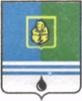 РЕШЕНИЕДУМЫ ГОРОДА КОГАЛЫМАХанты-Мансийского автономного округа - ЮгрыОт «___»________________20___г.                                                       №_______О внесении измененияв решение Думы города Когалымаот 25.12.2017 №162-ГДВ соответствии с Федеральным законом от 06.10.2003 №131-ФЗ «Об общих принципах организации местного самоуправления в Российской Федерации, Уставом города Когалыма, рассмотрев представленный проект изменений в решение Думы города Когалыма от 25.12.2017 №162-ГД «Об утверждении программы комплексного развития систем коммунальной инфраструктуры города Когалыма на 2017-2035 годы»,  Дума города Когалыма РЕШИЛА:1. Внести в решение Думы города Когалыма от 25.12.2017 №162-ГД «Об утверждении программы комплексного развития систем коммунальной инфраструктуры города Когалыма на 2017-2035 годы» (далее – решение) следующее изменение:1.1. приложение к решению изложить в редакции согласно  приложению к настоящему решению.2. Признать утратившими силу следующие решения Думы города Когалыма:          2.1. от 28.04.2010 №482-ГД «Об утверждении программы «Программа комплексного развития систем коммунальной инфраструктуры города Когалыма на 2010-2020 годы»;          2.2. от 06.05.2013 №279-ГД «О внесении изменений в решение Думы города Когалыма от 28.04.2010 №482-ГД».3. Опубликовать настоящее решение и приложение к нему в газете    «Когалымский вестник».Председатель                                                    ГлаваДумы города Когалыма                                   города Когалыма      ____________А.Ю.Говорищева                      ____________Н.Н.Пальчиков   Приложениек решению Думыгорода Когалымаот		№программА комплексногоразвития систем коммунальной инфраструктуры городА кОГАЛЫМА НА 2017-2035 ГОДЫПРОГРАММНЫЙ ДОКУМЕНТСОДЕРЖАНИЕ:1 Паспорт программы…………………………………………………………………………...42 Характеристика существующего состояния коммунальной инфраструктуры…………………………………………………………………………………..62.1 Теплоснабжение…………………………………………………………………………………….62.1.1 Краткий анализ существующего состояния…………………………………………………62.1.2 Краткий анализ состояния установки приборов учета и энергоресурсосбережения у потребителей …………………………………………………………………………………………….122.2 Водоснабжение………………………………………………………………………………….….132.2.1 Краткий анализ существующего состояния…..…………………………………………....132.2.2 Краткий анализ состояния установки приборов учета и энергоресурсосбережения у потребителей……………………………………………………………………………………………..202.3 Водоотведение……………………………………………………………………………….……..212.3.1 Краткий анализ существующего состояния………………………………………………..212.3.2 Краткий анализ состояния установки приборов учета и энергоресурсосбережения у потребителей……………………………………………………………………………………………..282.4 Электроснабжение…………………………………………………………………………………292.4.1 Краткий анализ существующего состояния………………………………………………..292.4.2 Краткий анализ состояния установки приборов учета и энергоресурсосбережения у потребителей………………………………………………………………………………………….….342.5 Газоснабжение…………………………………………………………………………………..….342.5.1 Краткий анализ существующего состояния………………………………………………..342.5.2 Краткий анализ состояния установки приборов учета и энергоресурсосбережения у потребителей…………………………………………………………………………………………..…392.6 Сбор и утилизация ТКО……………………………………………………………………….…....393 Перспективы развития ГОРОДА КОГАЛЫМА и прогноз спроса на коммунальные ресурсы……………………………………………………………………..403.1 Перспективные показатели развития города Когалыма………………………………….….413.1.1 Динамика численности населения…………………………………………………………..413.1.2 Динамика ввода и сноса многоквартирных домов, индивидуальных жилых домов, площадей бюджетных организаций, административно-коммерческих зданий……………………..413.1.3 Прогнозируемые изменения в промышленности…………………………………………..423.2 Прогноз спроса на коммунальные ресурсы……………………………………………….……423.2.1 Теплоснабжение……………………………………………………………………………...423.2.2 Водоснабжение……………………………………………………………………………….433.2.3 Водоотведение………………………………………………………………………………..433.2.4 Электроснабжение……………………………………………………………………………433.2.5 Газоснабжение………………………………………………………………………………..443.2.6 Сбор и утилизация ТКО……………………………………………………………………...444 Целевые показатели развития коммунальной инфраструктуры…….454.1 Теплоснабжение……………………………………………………………………………………454.2 Водоснабжение……………………………………………………………………………………..474.3 Водоотведение……………………………………………………………………………………...494.4 Электроснабжение………………………………………………………………………………….514.5 Газоснабжение……………………………………………………………………………………...534.6 Сбор и утилизация ТКО…………………………………………………………………………….555 Программа инвестиционных проектов, обеспечивающих достижение целевых показателей……………………………………………………..565.1 Теплоснабжение…………………………………………………………………………………….565.2 Водоснабжение……………………………………………………………………………………..565.3 Водоотведение……………………………………………………………………………………...575.4 Электроснабжение………………………………………………………………………………….585.5 Газоснабжение……………………………………………………………………………………...595.6 Сбор и утилизация ТКО…………………………………………………………………………….596 Источники инвестиций, тарифы и доступность программы для населения…………………………………………………………………………………………...616.1 Источники инвестиций…………………………………………………………………………….616.2 Динамика уровней тарифов……………………………………………………………………….626.3 Проверка доступности тарифов для населения……………………………………………….637 Управление программой…………………………………………………………………...667.1 Ответственный за реализацию Программы…………………………………………………….667.2 План-график работ по реализации Программы………………………………………………...667.3 Порядок предоставления отчетности по выполнению Программы………………………...677.4 Порядок и сроки корректировки Программы…………………………………………………...67Приложение 1. Программа инвестиционных проектов в теплоснабжении…………………………………………………………………………………68Приложение 2. Программа инвестиционных проектов в водоснабжении…………………………………………………………………………………..75Приложение 3. Программа инвестиционных проектов в водоотведении……………………………………………………………………………………81Приложение 4. Программа инвестиционных проектов в электроснабжении……………………………………………………………………………...94Приложение 5. Программа инвестиционных проектов в газоснабжении………………………………………………………………………………….102Приложение 6. Программа инвестиционных проектов в сборе и утилизации ТКО………………………………………………………………………………….110Приложение 7. Финансовые затраты в системе теплоснабжения, тыс. руб………………………………………………………………………………………………………111 Приложение 8. Финансовые затраты в системе водоснабжения, тыс. руб………………………………………………………………………………………………………120 Приложение 9. Финансовые затраты в системе водоотведения, тыс. руб………………………………………………………………………………………………………124 Приложение 10. Финансовые затраты в системе электроснабжения, тыс. руб………………………………………………………………………………………………136 Приложение 11. Финансовые затраты в системе газоснабжения, тыс. руб………………………………………………………………………………………………………144 Приложение 12. Финансовые затраты в системе сбора и утилизации ТКО, тыс. руб……………………………………………………………………………………….150 Паспорт программыХарактеристика существующего состояния коммунальной инфраструктурыТеплоснабжениеКраткий анализ существующего состоянияИнституциональная структураВ настоящее время в городе Когалыме действует централизованная система теплоснабжения, сложившаяся на базе 14 отопительных котельных, находящихся в ведении общества с ограниченной ответственностью «Концессионная Коммунальная Компания» (далее – ООО «КонцессКом»), общества с ограниченной ответственностью «ЛУКОЙЛ-Западная Сибирь» (далее – ООО «ЛУКОЙЛ-Западная Сибирь»), общества с ограниченной отвественностью «ЛУКОЙЛ-Энергосети» и общества с ограниченной ответственностью «Горводоканал» (далее - ООО «Горводоканал»). Большая часть источников централизованного теплоснабжения находится в ведении ООО «КонцессКом» (9 объектов) и обеспечивает теплоснабжение населения. Котельные ООО «ЛУКОЙЛ-Западная Сибирь» обеспечивают теплоснабжение производственных объектов на территории Восточной и Северной промышленных зон. ООО «Горводоканал» переданы котельные КОС и ВОС (концессионное соглашение) для выработки и передачи тепловой энергии на технологические нужды производственной базы КОС и ВОС. Ввиду отсутствия централизованного теплоснабжения в районе КОС ООО «Горводоканал», на договорной основе, частично реализует выработанную тепловую энергию сторонним потребителям.Кроме того, ряд производственных предприятий города Когалыма имеет собственные котельные, обеспечивающие потребности в тепловой энергии промышленных площадок и объектов производственного и коммунально-складского назначения. В связи с незначительной ролью котельных производственных предприятий, а также теплоисточников ООО «ЛУКОЙЛ-Западная Сибирь» и ООО «Горводоканал» в обеспечении теплоснабжения населения, в настоящей работе они не рассматриваются.На долю ООО «КонцессКом» приходится 72% рынка централизованного теплоснабжения города. По договору концессии ООО «КонцессКом» обслуживает 9 муниципальных теплоисточников и тепловые сети от них. Между Администрацией города Когалыма и ООО «КонцессКом» заключено Концессионное соглашение, объектом которого стал имущественный комплекс «Система теплоснабжения города Когалыма». Права владения и пользования имущественным комплексом принадлежат комитету по управлению муниципальным имуществом Администрации города Когалыма. В соответствии с указанным соглашением, концессионер обязался до 31.12.2023 за свой счет своими силами создать и реконструировать вышеназванный имущественный комплекс, при этом осуществлять реализацию тепловой энергии по регулируемым ценам (тарифам) и установленным к ним надбавкам.Основными видами деятельности ООО «КонцессКом» являются: производство и реализация тепловой энергии; эксплуатация, содержание магистральных и внутриквартальных тепловых и инженерных сетей, теплоэнергетического оборудования котельных города; своевременное выполнение технического обслуживания и текущего ремонта; внедрение энергосберегающих технологий, сдерживающих рост тарифа.ООО «КонцессКом» обслуживает 2 изолированных тепловых района: правобережный и левобережный. Теплоснабжение левобережной и правобережной части города осуществляется раздельно.Основным потребителем услуг по теплоснабжению, оказываемых ООО «КонцессКом», является население.Характеристика системы ресурсоснабженияТеплоснабжение города Когалыма обеспечивают 9 котельных ООО «КонцессКом» (42 котла) установленной мощностью 445,5 Гкал/час. Котельные коммунальной зоны (КВГМ-50, ДЕ-25/14 (1), ДЕ-25/14 (2)) обеспечивают теплоснабжением правобережный район города Когалыма. Котельные расположены на одной промышленной площадке и работают на общие тепловые сети.Котельная КВГМ-50 (№5) с 4-мя водогрейными котлами КВГМ-50 суммарной установленной тепловой мощностью 200 Гкал/ч. Год ввода в эксплуатацию 1991 – 1992 годы. Износ основного оборудования составляет 29,1 %.Котельная ДЕ-25/14 (№1) с 4-мя паровыми котлами ДЕ-25-14 ГМ суммарной установленной тепловой мощностью 60 Гкал/ч. Год ввода в эксплуатацию 1987 – 1988 годы. Износ основного оборудования составляет 41,7 %.Котельная ДЕ-25/14 (№2) с 4-мя ДЕ-25-14 суммарной установленной тепловой мощностью 60 Гкал/ч. Год ввода в эксплуатацию 1985–1994 годы. Износ основного оборудования составляет 38,4 %.Суммарная тепловая мощность объединенной котельной – 320 Гкал/ч. В соответствии с режимными картами из-за износа оборудования располагаемая мощность составляет 262,76 Гкал/ч.В помещении котельной КВГМ-50 установлена станция химводоочистки с фильтрами одноступенчатого натрий-катионирования. Подпиточная вода подается в обратный трубопровод после деаэратора. Также деаэрируется вода, поступающая на подпитку паровых котлов. Отпуск тепла от паровых котлов осуществляется через сетевые пластинчатые подогреватели. Сетевая вода от паровых и водогрейных котлов подается в общий коллектор сетевой воды.Утвержденный температурный график отпуска тепла 115/70ºС, система теплоснабжения закрытая двухтрубная, метод регулирования качественный, подпитка – в обратный коллектор котельной КВГМ-50.Технические показатели котельных ООО «КонцессКом» по состоянию на 01.01.2017 приведены ниже (Таблица 1).Таблица  - Технические показатели котельных ООО «КонцессКом» по состоянию на 01.01.2017.В качестве теплоносителя в системе централизованного теплоснабжения используется горячая вода. Котельные отпускают тепловую энергию в виде горячей воды на отопление, вентиляцию и горячее водоснабжение согласно утвержденным температурным графикам. Основное топливо котельных − попутный (нефтепромысловый) газ Южно-Ягунского месторождения. По состоянию на 01.01.2017 общая протяженность тепловых сетей ООО «КонцессКом» составляет 84,55 км (в двухтрубном исчислении), в том числе:правобережный тепловой район – 37,66 км;левобережный тепловой район – 46,89 км.Тепловые сети правобережного района – кольцевые, с резервными перемычками, левобережного – тупиковые, соединенные между собой резервными перемычками. Прокладка трубопроводов тепловых сетей правобережного района города Когалыма бесканальная, изоляция реконструированных трубопроводов – пенополиуретан (ППУ изоляция), остальных сетей – минеральная вата. Прокладка трубопроводов тепловых сетей левобережного района города Когалыма, в основном, надземная. Изоляция, в основном, минераловатная, реконструируемые сети меняются на трубопроводы с ППУ-изоляцией. Системы теплоснабжения – закрытые.Согласно данным ООО «КонцессКом», протяженность ветхих тепловых сетей по состоянию на 01.01.2017 составляет 40,42 км. Большая их часть (38,82 км) находится в левобережной части города Когалыма. Средний уровень износа сохраняется высоким и составляет 47,7%.В настоящее время все магистрали города заменены на трубы в пенополиуретановой изоляции. Реконструкция внутриквартальных сетей происходит с децентрализацией горячего водоснабжения и установкой автоматизированных индивидуальных тепловых пунктов (далее - АИТП). По состоянию на 01.01.2017 в жилых домах установлено 277 АИТП.Балансы мощности и ресурсаИсточники теплоснабжения города Когалыма по зонам действия подразделяются на источники правобережного и левобережного тепловых районов. Во всех зонах действия существует 100% покрытие нагрузки потребителей.Балансы тепловой мощности и тепловых нагрузок в зонах действия источников тепла приведены выше (Таблица 1). По теплоисточникам ООО «КонцессКом» существует резерв тепловой мощности. Наибольший резерв мощности имеется на котельной коммунальной зоны ККЗ –162 Гкал/ч. В целом по городу резерв тепловой мощности составляет порядка 207 Гкал/ч.Доля поставки ресурса по приборам учетаКотельные оборудованы узлами учёта воды, газа, электрической и тепловой энергии. Система учета тепла позволяет вычислять количество переданного или потреблённого тепла. Учет тепла производится при производстве тепла − для оценки общего объема произведенной тепловой энергии и массы теплоносителя, параметров для оценки технико-экономических показателей, а также при поставке тепла конкретным потребителям на границе балансовой принадлежности. Головной узел учета электроэнергии находится в ЦРП-3. Узлы учета газа установлены в каждой котельной.Установленное оборудование коммерческого учёта удовлетворяет условиям эксплуатации, значения пределов допускаемой относительной погрешности измерения приборов находятся в пределах нормы и соответствуют нормативным документам. Метрологическое обеспечение коммерческого учета потребления удовлетворительное, все средства измерения, находящиеся в эксплуатации, имеют действующие сроки поверки.На 01.01.2017 общедомовыми приборами учета оснащено 312 многоквартирных дома (66,4% от общего количества домов).Зоны действия источников ресурсовТеплоснабжение города Когалыма обеспечивают 9 котельных ООО «КонцессКом» (42 котла) установленной мощностью 445,5 Гкал/час. (по состоянию на 01.01.2014).Котельные коммунальной зоны (КВГМ-50, ДЕ-25/14 (1), ДЕ-25/14 (2)) обеспечивают теплоснабжением правобережный район города Когалыма. Котельные расположены на одной промышленной площадке и работают на общие тепловые сети.Котельные №5, СУ-951, «Арочник», ПМК-177, СУ-78, КСАТ обеспечивают теплом потребителей левобережного района города Когалыма.Котельные №5, СУ-951 и «Арочник» осуществляют теплоснабжение потребителей района Пионерный, поселков ДСУ-12 и СМП-524 и работают на совместную зону.Котельная ПМК-177 обеспечивает теплоснабжение поселков Фестивальный и ПМК-177.Котельная СУ-78 обеспечивает теплоснабжение ряда производственных и жилых (общежитий) объектов Восточной промышленной зоны, находящейся в левобережной части города Когалыма. Котельная КСАТ обеспечивает теплоснабжение промышленных предприятий Восточной промышленной зоны, находящейся в левобережной части города Когалыма. Во всех зонах действия источников тепла в городе существует 100% покрытие нагрузки потребителей.Резервы и дефициты по зонам действия источников ресурсов и по городу Когалыму в целомДля анализа имеющихся резервов мощности в системе ресурсоснабжения были сведены балансы тепловой мощности и тепловых нагрузок (Таблица 2).Таблица  - Балансы тепловой мощности и тепловых нагрузокКак видно, по всем теплоисточникам в городе существует резерв тепловой мощности. В целом по городу резерв тепловой мощности составляет порядка 207 Гкал/ч.Для большинства котельных резерв тепловой мощности составляет 40-65 % и только для КНДСР и ВКГМ в Восточной промзоне он составляет 26 и 1,5 % соответственно.Надежность работы системыПод проблемами надежности системы теплоснабжения города понимается непрерывность обеспечения тепловой энергией с целью поддержания комфортных условий или технологических процессов.Согласно данным муниципальной программы «Развитие жилищно-коммунального комплекса и повышение энергетической эффективности городе Когалыме», в котельных выполнены работы по модернизации, реконструкции и капитальному ремонту котельного оборудования с применением энергосберегающего оборудования, современных средств вычислительной техники, обеспечением более жестких параметров промышленной безопасности эксплуатируемого оборудования, диспетчеризацией производства. Котельные оборудованы узлами учета воды, газа, электро- и теплоэнергии. По всем тепловым сетям до начала отопительного сезона проводятся гидравлические испытания в целях проверки плотности и прочности трубопроводов и установленной запорной и регулирующей арматуры. По данным ООО «КонцессКом» отказов и аварий, повлекших за собой ограничение или прекращение подачи тепла потребителям, в течение 2016 года не возникало.Предписания надзорных органов по запрещению дальнейшей эксплуатации тепловых сетей отсутствуют.Качество поставляемого ресурсаОсновной проблемой качества теплоснабжения города можно назвать недостаточность пропускной способности магистральных сетей, обеспечивающих перераспределение тепловой энергии.Однако недостаточная пропускная способность системы магистральных сетей города является не единственной проблемой качества теплоснабжения. Стоит отметить, что на комфортность в помещениях и обеспеченность технологических процессов так же влияют потери тепловой энергии при транспортировке по магистральным и разводящим сетям города. Вследствие значительной изношенности тепловых сетей уровень потерь при транспортировке тепла превышает нормативные значение и составляет 13,15 %.Еще одной из проблем качества теплоснабжения города является отсутствие систем автоматического регулирования, в том числе программного.Воздействие на окружающую средуРазрешение на выброс вредных (загрязняющих) веществ в атмосферный воздух от 14.03.2013 №029/12-(П) выдано ООО «КонцессКом» Управлением Федеральной службы по надзору в сфере природопользования (Росприроднадзора) по Ханты-Мансийскому автономному округу-Югре. Фактический уровень предельно допустимых выбросов в атмосферу ниже разрешенных более чем на 20 %.Тарифы, плата (тариф) за подключение (присоединение), структура себестоимости производства и транспорта ресурсаПриказом Региональной службы по тарифам Ханты-Мансийского автономного округа - Югры от 02.12.2014 №148-нп «Об установлении тарифов на тепловую энергию (мощность), поставляемую теплоснабжающими организациями потребителям» (в редакции от  22.11.2016) для ООО «Концессионная Коммунальная Компания» на 2017 год установлены следующие тарифы на тепловую энергию для населения: с 01.01.2017 по 30.06.2017 – 1609,83 руб./Гкал (с НДС); с 01.07.2017 по 31.12.2017 – 1674,21 руб./Гкал (с НДС).Расчет ожидаемого тарифа на 2018-2035 годы произведен путем индексации на основании Прогноза социально-экономического развития Российской Федерации на 2017 год и на плановый период 2018 и 2019 годов, разработанного Минэкономразвития России 24.11.2016, на период 2020-2027 годы применен прогнозный индекс 2019 года. Размеры применяемых индексов:  1,04 – 2018 год; 1,04 – 2019-2035 годы.Технические и технологические проблемы в системеК основным проблемам источников теплоснабжения ООО «КонцессКом» следует отнести: не соответствующее современным требованиям технической оснащенности и уровню надежности состояние котельных в левобережной части города Когалыма; перерасход основного топлива в связи с высоким уровнем износа оборудования котельных, что влияет на себестоимость производимой тепловой энергии;  снижение фактической тепловой мощности котельных в среднем на 14,5% в связи с высоким уровнем износа котельного оборудования.Основными проблемами сетей теплоснабжения ООО «КонцессКом» являются значительный уровень износа тепловых сетей и сверхнормативные потери тепла при транспортировке тепловой энергии. Более детальный анализ представлен в разделе 3 обосновывающих материалов.Краткий анализ состояния установки приборов учета и энергоресурсосбережения у потребителейНа 01.01.2017 общедомовыми приборами учета оснащено 312 многоквартирных дома (66,4% от общего количества домов).Повышение эффективности использования энергоресурсов на сегодняшний день является одной из приоритетных задач. Действующая на территории города Когалыма программа «Энергосбережение и повышение энергетической эффективности в городе Когалыме на 2011-2015 годы и на перспективу до 2020 года» (далее - Программа), утверждённая постановлением Администрации города Когалыма от 23.04.2013 №1152, направлена на активизацию действий в сфере энергосбережения с целью повышения уровня энергоэффективности жилищно-коммунального хозяйства, а также на реализацию задач по оснащению объектов жилого сектора и бюджетной сферы приборами учета.В целом система теплоснабжения города Когалыма находится в удовлетворительном состоянии. В Программе представлены следующие ключевые показатели, характеризующие состояние системы теплоснабжения города Когалыма на момент её разработки: удельный расход тепловой энергии в бюджетной сфере составляет 0,25 Гкал/кв. м. в год, что на 16% ниже, чем среднее удельное теплопотребление объектами бюджетной сферы Ханты-Мансийского автономного округа – Югры и соответствует требованиям Государственной программы Ханты-Мансийского автономного округа - Югры «Развитие жилищно-коммунального комплекса и повышение энергетической эффективности в Ханты-Мансийском автономном округе - Югре на 2018 - 2025 годы», утвержденной постановлением Правительства Ханты-Мансийского автономного округа - Югры от 09.10.2013 №423-п; удельное потребление тепловой энергии в жилом фонде –0,26 Гкал/кв. м в год, что на 10 % ниже, чем среднее значение по Ханты-Мансийскому автономному округу – Югре (0,29 Гкал/кв.м. в год).Анализ показателей эффективности деятельности предприятий коммунального комплекса, а также показателей удельного потребления энергоресурсов бюджетной сферой и жилым фондом показывает, что система ресурсоснабжения города Когалыма обладает потенциалом энергосбережения, для реализации которого необходимо усилить меры по повышению энергоэффективности.Более детальный анализ приведён в разделе 4 обосновывающих материалов.ВодоснабжениеКраткий анализ существующего состоянияИнституциональная структураОрганизацией, осуществляющей водоснабжение города Когалыма, является «ООО «Горводоканал». В ведении ООО «Горводоканал» находятся система централизованного водоснабжения города, обеспечивающие питьевой водой 100 % населения города.Собственником системы централизованного водоснабжения (имущества) является муниципальное образование города Когалыма. На основании концессионного соглашения №2 от 20.04.2009 года система централизованного водоснабжения города Когалыма передана на обслуживание ООО «Горводоканал» на период до 31 декабря 2023 года.Взаимоотношения с абонентами (потребителями) ООО «Горводоканал» осуществляются на основании договора, относящегося к публичным договорам, предметом которого является оказание услуг по отпуску питьевой воды и приему сточных вод.В соответствии с постановлением Администрации города Когалыма от 25.08.2014 №2169 «Об определении гарантирующей организации для централизованной системы холодного водоснабжения и водоотведения города Когалыма» в качестве гарантирующей организации для централизованной системы холодного водоснабжения и водоотведения в границах города Когалыма определена организация ООО «Горводоканал».Характеристика системы ресурсоснабженияНа территории города Когалыма повсеместно функционирует централизованная система водоснабжения, представляющая собой сложный комплекс инженерных сооружений и процессов, условно разделенных на три составляющие: подъем и транспортировка подземных вод на очистные сооружения; подготовка воды до требований СанПиН 2.1.4.1074-01 «Питьевая вода. Гигиенические требования к качеству воды централизованных систем питьевого водоснабжения. Контроль качества. Гигиенические требования к обеспечению безопасности систем горячего водоснабжения»; транспортировка питьевой воды потребителям.Основные технологические показатели централизованной системы водоснабжения: артезианские скважины - 44шт.; насосная станция II подъема города Когалыма – 1 шт.; водоочистная станция города Когалыма (далее ВОС), производительностью 60 тыс. м3/сут. - 1шт.; резервуары чистой воды – 2 шт., общим объемом 8,0 тыс. м3, протяженность водопроводных сетей – 125,9 км;В настоящее время состав и техническое состояние имеющихся водоочистных сооружений обеспечивают эффективное снятие загрязнений до требований СанПиН 2.1.4.1074-01.Водоснабжение на хозяйственно-питьевые нужды города Когалыма осуществляется за счет подземных вод Атлым-Новомихайловского водоносного горизонта с целью добычи пресных подземных вод для питьевого и производственного водоснабжения города Когалыма с лимитом 10001,0 тыс. м3/год. Эксплуатационные запасы пресных подземных вод по Когалымскому месторождению переоценены в 2000 году и утверждены на срок 25 лет. По участку Когалымского городского водозабора эксплуатационные запасы по всем категориям составляют 60,8 тыс. м3/сут. Подземная вода гидрокарбонатного класса с общей минерализацией 0,635 - 1,452 г/дм3.Из установленных анализом металлов, нормируемых по органолептическому признаку вредности, железо в подземной воде находится в концентрации, в 13 раз превышающей предельно допустимую (<= 0,3 мг/л).Перманганатная окисляемость, интегрально характеризующая уровень загрязнения воды Red-формами минерального и органического происхождения, сравнительно невелика - до 4 мгО2/л, что практически на уровне нормы СанПиН - <= 5,0 мгО2/л.Органолептические показатели - цветность, ее значение до 60 градусов стандартной шкалы завышено, не коррелируется с величиной окисляемости - 7 мгО2/л и обуславливается определением в пробе воды с гидролизованным и частично окисленным железом.Артезианские скважины ООО «Горводоканал» - примерно одинаковой конструкции, глубина скважин до 200 м. Скважины расположены в павильонах, полы и околоустьевые пространства зацементированы, обвязка устьев скважин герметична, оборудованы погружными насосами типа GRUNDFOS и FLUGT, приборами учета, манометрами, краниками для отбора проб воды, выкидными линиями, пьезометрическими трубками. Зоны санитарной охраны выдержаны. Все скважины оборудованы станциями управления с частотными преобразователями, что позволяет автоматически регулировать объем поднимаемой воды, и управляются с диспетчерского пульта. Постоянно в работе находится в зимний период 44 скважины, в летний период от 29 до 37 скважин, остальные - в резерве. Суммарная производительность водозабора фиксируется водомерным счетчиком на водоводе.Фактически задействованная производственная мощность подземного водозабора составляет 13-15 тыс. м3/сут., проектная мощность составляет 27,4 тыс. м3/сут.ВОС города Когалыма предназначены для подготовки и бесперебойного снабжения питьевой водой потребителей. Вода очищается до требуемых санитарных норм на современном «Комплексе по очистке питьевой воды города Когалыма» производительностью до 60,0 тыс. м3/сут.На ВОС города Когалыма вода со скважин под давлением насосов 1-го подъема поступает в аэрационно-дегазационные установки (далее - ГДТ) для аэрации и удаления сопутствующих газов. После ГДТ обогащенная кислородом воздуха вода поступает на фильтры первой ступени очистки в количестве 10 штук. В качестве загрузки фильтров применен кварцевый песок и гидроантрацит (Hydro-Antrazit N). Фильтры первой ступени выполняют функцию защитного префильтра, уменьшая содержание взвесей, фосфатов. Фильтроцикл фильтров 1-й ступени - 120 часов. Далее вода поступает в контактные камеры кислорода для доокисления оставшегося двухвалентного железа и равномерно распределяется по фильтрам второй ступени очистки в количестве 10 штук. В качестве загрузки фильтров второй ступени применен кварцевый песок и Еверзит специальный (Everzit S). Фильтроцикл фильтров 2-й ступени составляет 72 часа. Управление работой фильтров осуществляется автоматизировано. Промывка фильтров производится согласно алгоритму технологических карт. Обеззараживание очищенной воды производят комбинированным методом. Используется 0,8% гипохлорит натрия на двух установках (1 рабочая + 1 резервная) "OSEC LXplus" и четыре установки (2 рабочие + 2 резервные) ультрафиолетового излучения LBX-750EWL производительностью до 770 мЗ/час каждая. Применение пониженных концентраций гипохлорита натрия вызвано необходимостью постоянной обработки сооружений водоподготовки для устранения биологических обрастаний емкостных сооружений, трубопроводов, оборудования и является дополнительным барьером в распределительных сетях.На данный момент на ВОС города Когалыма требуется реконструкция энергетического хозяйства, имеющиеся мощности водопроводов используются без перегрузки и обеспечивают бесперебойное, качественное водоснабжение города и промышленной зоны.Согласно протоколу лабораторных исследований, питьевая вода на входе к потребителю с городских водоочистных сооружений в распределительной сети города (по микрорайонам города) соответствует требованиям СанПиН 2.1.4.1074-01 по всем показателям. В городе Когалыме очищенная вода из резервуаров чистой воды насосной станцией II подъема подается в сеть на нужды потребителей. Работа насосной станции II подъёма города Когалыма автоматизирована, установленное оборудование - насосные агрегаты типа OMEGA 250-600 А и OMEGA 250-600 В (производительность - 1000 м3/час и 1100 м3/час; напор - 120 и 100 метров) в количестве 6 штук, из них три насоса оснащены частотными преобразователями. Подача насосных агрегатов 2-го подъема в каждый момент времени равна водопотреблению из сети. Из них один насос работает постоянно (24 часа/сутки), а остальные находятся в резерве. При необходимости, в часы максимального водопотребления, включается в работу второй насосный агрегат. Количество работающих насосов может быть и другим, в зависимости от среднего давления в контрольных точках города. Протяженность водопроводной сети города Когалыма составляет 125,9 км, материал трубопроводов преимущественно сталь.Износ магистральных сетей составляет 59%, внутриквартальных - 55%. Средний износ сетей водоснабжения составляет 58%. Удельный вес водоводов, нуждающихся в замене, в общей протяженности водоводов сети составляет 34%. Средний показатель аварийности на городских сетях водоснабжения составляет 0,03 аварии на 1 км сети. Имеют место неучтенные расходы (14,4%) от поданной воды в сеть.Балансы мощности и ресурсаОбщий баланс подачи и реализации воды на территории города Когалыма представлен ниже (Таблица 3).Таблица  - Общий баланс подачи и реализации воды на территории города КогалымаНа протяжении последних лет наблюдается тенденция к рациональному и экономному потреблению холодной воды и, следовательно, снижению объемов реализации всеми категориями потребителей холодной воды.Наблюдается положительная динамика снижения утечек и неучтенных потерь воды.Доля поставки ресурса по приборам учетаПодъем - учет поднятой со скважин воды ведется 44-ми приборами учета ROSEMOUNT, смонтированными на каждой функционирующей скважине (44 скважины). Выход со станции водоподготовки – учет объемом воды, поданной в водоводы второго подъема, ведется 2-мя приборами учета. В помещении насосной станции второго подъёма на трубопроводах выхода воды к потребителю установлены приборы учёта расхода воды расходомеры ROSEMOUNT фирмы «FISHER – ROSEMOUNT», США Модель 8732С Т12М4ED.Конструктивная особенность приборов такова, что прибор отображает не показания, а моментальный расход, поэтому расход определяется не разницей показаний, а рассчитывается по моментальному расходу воды и фактически отработанного времени водоводов - каждую секунду контроллер DAMATIC XDi «опрашивает» расходомеры и показывает мгновенный расход, при этом же, ежесекундно производится накопительный расход за сутки. Каждые сутки суточный складываемый расход обнуляется в 00ч 00мин. Все данные сохраняются на инфо-сервере metso DNA в составе системы автоматизации. Основной функцией инфо-сервера является сбор, хранение и представление данных для отчётов.Учету подлежит 100% воды поднятой из скважин и очищенной на станции водоподготовки.Зоны действия источников ресурсовГраница зон эксплуатационной ответственности организации ООО «Горводоканал» проходит по существующим границам города КогалымаИсходя из определения технологической зоны водоснабжения, в централизованной системе водоснабжения города Когалыма, можно выделить одну зону: технологическая зона водоснабжения, обслуживаемая ООО «Горводоканал».Кроме того, на территории города Когалыма имеется в наличие ряд локальных водозаборных сооружений, не включенных в систему централизованного водоснабжения населенного пункта. Суммарная производительность таких водозаборов не превышает 15% от суммарного водопотребления города Когалыма. Как правило, такие водозаборы приурочены к отдельным объектам сельского хозяйства и промышленности.Резервы и дефициты по зонам действия источников ресурсов и по городу Когалыму в целомМаксимальная установленная мощность водозабора (максимальный суммарный дебит скважин) составляет 31680 м3/сут. С учетом фактической производительности водозабора в 2014 году – 15784,8 м3/сут, резерв мощности водозабора составляет 49,8%.Технологическое, насосное, энергетическое оборудование водозабора имеют моральный и физический износ и не гарантируют безаварийной подачи воды.Установленная мощность сооружений водоподготовки на территории города Когалым, составляет 60 тыс. м3/сут, при фактической производительности станции водоподготовки в 2014 году – 15784,8 м3/сут. резерв мощности водозабора составляет 73,7%. ВОС находятся в удовлетворительном состоянии и во время пиковых нагрузок могут обеспечить требуемую производительность. Надежность работы системыНадежность системы водоснабжения города Когалыма характеризуется как удовлетворительная.Аварийность системы водоснабжения на 2014 год составляет - 0,12 ед./км при норме 0,1 - 0,2 ед./км. При этом наблюдается динамика роста аварийности по сравнению с 2013 годом на 25%. Количество аварий на сетях водопровода в 2014 году составило 15 ед./км, при аналогичном показателе 11 ед./км в 2013 году. Показатель аварийности в 2015 году составил 0,01 ед./км. В 2016 году аварии и технологические нарушения, повлекшие	длительное отключение водоснабжения отсутствовали.Уровень потерь и неучтенных расходов на 2014 год сравнительно высок и составляет 14,47% от общего объема воды, поданного в сеть. В 2015-2016 годах указанный показатель составил 10,12-11,85 %% соответственно. Наблюдается динамика снижения данного показателя. Износ магистральных водопроводных сетей также сравнительно высок (59%), но в тоже время, количество ветхих водопроводных сетей относительно невелико и составляет 4,6 км (3,6% от общего количества водопроводных сетей в 2016 году.)В 2015 году выполнена реконструкция водопроводных сетей – 0,93 км, в 2016 году - 0,7 км. Качество поставляемого ресурсаФактические данные по химическому составу питьевой воды на водоочистных сооружениях города по представленному предварительному анализу соответствуют требованиям СанПиН 2.1.4.1074-01 к воде питьевого качества. Лабораторный контроль подземного и поверхностного источника проводится в рамках производственного контроля ООО «Горводоканал».На данный момент проблемы на водозаборе отсутствуют, имеющиеся мощности используются без перегрузки и обеспечивают бесперебойное, качественное водоснабжение города и промышленной зоны.Воздействие на окружающую средуОдним из постоянных источников концентрированного загрязнения поверхностных водоемов являются сбрасываемые без обработки воды, образующиеся в результате промывки фильтровальных сооружений станций водоочистки. Находящиеся в их составе взвешенные вещества и компоненты технологических материалов, а также бактериальные загрязнения, попадая в водоем, увеличивают мутность воды, сокращают доступ света в глубину, и, как следствие, снижают интенсивность фотосинтеза, что в свою очередь приводит к уменьшению сообщества, способствующего процессам самоочищения. В городе Когалыме сброс промывных вод в поверхностные водоемы не производится, все промывные воды отводятся на канализационные очистные сооружения.При эксплуатации ВОС используется технологии без применения хлора. Вместо жидкого хлора используются новые эффективные обеззараживающие реагенты (гипохлорит натрия) совместно с УФ обеззараживанием. Это позволяет не только улучшить качество питьевой воды, практически исключив содержание высокотоксичных хлорорганических соединений в питьевой воде, но и повышает безопасность производства до уровня, отвечающего современным требованиям, за счет исключения из обращения опасного вещества – жидкого хлора.Тарифы, плата (тариф) за подключение (присоединение), структура себестоимости производства и транспорта ресурсаПриказом Региональной службы по тарифам Ханты-Мансийского автономного округа - Югры от 13.11.2014 №129-нп «Об установлении тарифов в сфере холодного водоснабжения и водоотведения для организаций, осуществляющих холодное водоснабжение, водоотведение и подвоз воды» (в редакции от 10.11.2016) для ООО «Горводоканал» на 2017 год установлены следующие тарифы на питьевую воду для населения: с 01.01.2017 по 30.06.2017 – 36,17 руб./м3 (с НДС); с 01.07.2017 по 31.12.2017 – 37,57 руб./м3 (с НДС).Расчет ожидаемого тарифа на 2018-2035 годы произведен путем индексации на основании Прогноза социально-экономического развития Российской Федерации на 2017 год и на плановый период 2018 и 2019 годов, разработанного Минэкономразвития России 24.11.2016, на период 2020-2027 годов применен прогнозный индекс 2019 года. Размеры применяемых индексов:  1,04 – 2018 год; 1,04 – 2019-2035 годы.Технические и технологические проблемы в системеПри анализе сложившейся ситуации на территории города Когалыма следует отметить существование ряда серьезных проблем, требующих принятия срочных решений. на отдельных участках водопроводной сети диаметры существующего водопровода занижены, в связи с чем, на них наблюдаются высокие потери напора. Снижение пропускной способности труб возможно также связано с их зарастанием с течением времени; вторичное загрязнение и ухудшение качества воды вследствие внутренней коррозии металлических трубопроводов. Отсутствие надежной наружной и внутренней гидроизоляции, агрессивность грунтовых вод, грунта и транспортируемой воды, наличие блуждающих токов, приводит к значительной коррозии металлических труб, и к снижению фактического срока их службы. Зарастание внутренней поверхности продуктами коррозии или карбонатными отложениями приводит к снижению пропускной способности трубопроводов, повышению затрат электроэнергии на транспортирование воды; внутренняя поверхность металлических трубопроводов водоснабжения, не имеющая защитного покрытия, в условиях агрессивности воды подвергается коррозии;  продукты коррозии металлических трубопроводов, состоящие, в основном, из окислов железа, отлагаются на внутренней поверхности труб водопроводной сети. В большей степени отложения проявляются на удаленных от водопроводных станций и тупиковых участках сети, в частности на вводах. Слой отложений в трубах на отдельных участках достигает 10…15 мм. В результате сечение трубы уменьшается до 50%. Износ трубы из-за коррозии местами достигает 45%. Продукты коррозии представляют собой рыхлый пористый осадок, легко разрушающийся при механическом воздействии. Интенсивная коррозия стальных трубопроводов в результате появления в воде растворенных окислов железа приводит к ухудшению качества воды в системе; неполный охват ветхого и аварийного жилого фонда левобережной части города приборами учета воды (отсутствует такое требование (в соответствии с Федеральным законом от 23.11.2009 №261-ФЗ «Об энергосбережении и о повышении энергетической эффективности, и о внесении изменений в отдельные законодательные акты Российской Федерации» либо отсутствует техническая возможность установки приборов учета воды (в соответствии с приказом Минрегиона России от 29.12.2011 №627 «Об утверждении критериев наличия (отсутствия) технической возможности установки индивидуального, общего (квартирного), коллективного (общедомового) приборов учета, а также формы акта обследования на предмет установления наличия (отсутствия) технической возможности установки таких приборов учета и порядка ее заполнения»); большинство трубопроводов водопроводной сети были построены и введены в эксплуатацию десятки лет назад, без учета требований надежности по применяемым материалам и организационно-техническим возможностям эксплуатирующей организации и в настоящее время имеют большой физический износ.Вышеперечисленные проблемы приводят к перерасходу электроэнергии, а также росту количества потерянной воды, росту затрат на транспортировку и т.п., что снижает общую эффективность работы систем водоснабжения.Краткий анализ состояния установки приборов учета и энергоресурсосбережения у потребителейВ соответствии с Федеральным законом 23.11.2009 №261-ФЗ «Об энергосбережении и о повышении энергетической эффективности, и о внесении изменений в отдельные законодательные акты Российской Федерации» все потребители холодной воды должны быть оснащены приборами учета.В настоящее время на территории города Когалыма активно оснащаются приборами учета воды промышленные предприятия, прочие потребители, потребители бюджетной сферы, а также дома ЖСК, ТСЖ, УК, общежития. Немаловажным направлением работы по установке коммерческих приборов учета является переход на установку приборов высокого класса точности (С вместо В), имеющих высокий порог чувствительности, а также использование приборов с импульсным выходом, и перспективным переходом на диспетчеризацию коммерческого учета.На территории города Когалыма наблюдается динамика увеличения доли абонентов, учет водопотребления которых ведется по показаниям приборов. Так в 2013 году общедомовыми приборами учета холодной воды было обеспечено 259 многоквартирных домов (56,3% от общего количества многоквартирных жилых домов). На конец 2014 года обеспеченность приборами учета увеличилось до 298 многоквартирных домов и составило 63,4% от общего количества многоквартирных домов. В 2016 году общедомовыми приборами учета оснащено 312 многоквартирных дома (66,4% от общего количества домов).Из жилых домов частного сектора в 2013 году приборами учета холодной воды был обеспечен 61 дом (49,2% от общего количества частных жилых домов), а в 2014 году этот показатель вырос до 65 домов (58,6% от общего количества частных жилых домов).Согласно докладу главы города Когалыма за 2016 год, по состоянию на 1 января 2017 года в городе Когалыме оснащено индивидуальными приборами учёта: горячего водоснабжения 93,4% (16 683 квартиры); холодного водоснабжения 93,4% (16 683 квартиры).ВодоотведениеКраткий анализ существующего состоянияИнституциональная структураОрганизацией, осуществляющей водоотведение города Когалыма, является «ООО «Горводоканал». В ведении ООО «Горводоканал» находятся система централизованного водоотведения города, обеспечивающая отвод сточных вод от 100 % населения города.Собственником систем централизованного водоотведения (имущества) является город Когалым. На основании Концессионного соглашения №2 от 20.04.2009 года система централизованного водоотведения города Когалыма передана на обслуживание ООО «Горводоканал» на период до 31 декабря 2023 года.В соответствии с Концессионным соглашением №2 в отношении имущественного комплекса «Система водоснабжения и водоотведения города Когалыма» от 20.04.2009 Комитет по управлению муниципальным имуществом Администрации города Когалыма предоставляет права владения и пользования имущественным комплексом «Система водоснабжения и водоотведения города Когалыма» ООО «Горводоканал». ООО «Горводоканал» осуществляет свою деятельность с момента государственной регистрации – с 11.02.2009 в соответствии с требованиями Гражданского кодекса Российской Федерации и Федерального закона Российской Федерации от 08.02.1998 №14-ФЗ «Об обществах с ограниченной ответственностью». Данная организация является юридическим лицом, имеет самостоятельный баланс.  Взаимоотношения с абонентами (потребителями) ООО «Горводоканал» осуществляются на основании договора, относящегося к публичным договорам, предметом которого является оказание услуг по отпуску питьевой воды и приему сточных вод.В соответствии с постановлением Администрации города Когалыма от 25.08.2014 №2169 «Об определении гарантирующей организации для централизованной системы холодного водоснабжения и водоотведения города Когалыма» в качестве гарантирующей организации для централизованной системы холодного водоснабжения и водоотведения в границах муниципального образования города Когалыма определена организация ООО «Горводоканал».Характеристика системы ресурсоснабженияСистема водоотведения города Когалыма является неполной раздельной, при которой хозяйственно-бытовая сеть прокладывается для отведения стоков от жилой, общественной застройки и промышленных предприятий, а ливневая сеть проложена для сбора дождевых стоков вдоль магистральных улиц и с прилегающих территорий. Дополнительно в сети водоотведения происходит поступление дождевых стоков из-за недостаточно развитой системы ливневой канализации города. На территории города Когалыма повсеместно функционирует централизованная система водоотведения, представляющая собой сложный комплекс инженерных сооружений и процессов, условно разделенных на три составляющие:сбор и транспортировка сточных вод на очистные сооружения;очистка сточной воды на канализационных очистных сооруженияхсброс очищенных стоков в водоем. Утилизация сухого остатка.Основные технологические показатели централизованной системы водоотведения:канализационные насосные станции (далее КНС) - 31 шт.;городские канализационные очистные сооружения (далее КОС) – 1 шт.;протяженность канализационных сетей – 104 км.Отвод талых вод и осадков с проезжей части магистральных автодорог и микрорайонов осуществляется централизованной ливневой канализацией, протяженностью - 43,2 км. Производительность очистных сооружений ливневой канализации 100 м3 /час со сбросом в реку Кирилл – Высъягун.Анализ представленных данных эффективности работы городских КОС показывает, что существующие сооружения не обеспечивают требуемой степени очистки по БПК, взвешенным веществам, азоту аммонийному, фосфату, нефтепродуктам. Тип очистки – биологическая с доочисткой. Фактическая производительность 14-15 тыс. м3/сут, проектная – 15 тыс. м3/сут. Санитарно-защитная зона составляет 400 метров.Сточные воды перекачиваются главной насосной станцией города в резервуар-усреднитель (камера - гаситель напора), затем поступает в тангенциальные песколовки, в которых происходит отделение нерастворенных минеральных примесей. Далее стоки попадают в аэротенки с пневматической аэрацией, где происходит окисление активным илом загрязнений. Через переливные окна вода с содержащимся в ней илом попадает во вторичные горизонтальные отстойники, в которых происходит процесс осветления, отделения ила от очищенной сточной жидкости. Из вторичных отстойников через переливные лотки вода подается по трубопроводу на барабанные сетки для удаления взвеси. Пройдя барабанные сетки, вода поступает на фильтры доочистки для удаления более мелкой взвеси. После фильтров доочистки очищенная вода направляется в контактный резервуар для обеспечения нужного времени контакта воды с хлором. После контактных резервуаров обеззараженная, очищенная сточная вода через выпуск поступает в реку Кирилл – Высъягун.В соответствии с технологическим регламентом избыточный активный ил из блоков биологической очистки перекачивается на иловые площадки, где предусмотрено его подсушивание и обеззараживание. Количество площадок – 2. Размер 75х100 м. Рабочая глубина – . Иловые площадки выполнены согласно СП 32.13330.2012 «СНиП 2.04.03-85 «Канализация. Наружные сети и сооружения» на искусственном бетонном основании, оборудованы системой дренажных труб и фильтрующих колодцев для сбора надиловой воды и отведения её в «голову» очистных сооружений через дренажную насосную станцию (ДНС). Согласно СанПиН 2.1.7.573-96 «Почва. Очистка населенных мест. Бытовые и промышленные отходы. Санитарная охрана почвы. Гигиенические требования к использованию сточных вод и их осадков для орошения и удобрения» обеззараживание и обезвоживание осадка сточных вод может быть осуществлено выдерживанием на иловых площадках в условиях I и II климатических районов в течение не менее 3-х лет. Количество образуемого в год осадка в среднем составляет 600 – 1200 тн/год.На очистных сооружениях требуется проведение реконструкции для внедрения систем механической очистки, расширения до требуемой производительности 22,5 тыс. м3/сут и модернизации в целях снижения в сбрасываемых сточных водах концентрации взвешенных веществ, азота нитратов, азота нитритов, фосфатов. А также требуется модернизация системы обеззараживания и дополнительной дезинвазии сточных вод и их осадков. Износ канализационных очистных сооружений составляет 85%. Износ канализационных насосных станций - 42%. Износ канализационных сетей составляет в среднем 66%. Износ магистральных канализационных сетей составляет в среднем 73%. Балансы мощности и ресурсаПри составлении баланса поступления сточных вод в централизованную систему водоотведения, необходимо выделить бассейны канализования. Общий баланс притока сточных вод на территории города Когалыма приведены ниже (Таблица 4).Таблица  - Общий баланс водоотведения на территории города КогалымаДоля поставки ресурса по приборам учетаПриборы коммерческого учета сточных вод отсутствуют. В настоящее время коммерческий учет принимаемых сточных вод от потребителей города Когалыма осуществляется в соответствии с действующим законодательством в сфере водоотведения.Фактический расчет количества сточных вод, принятых от населения рассчитывается в соответствии с Правилами, обязательными при заключении управляющей организацией или товариществом собственников жилья либо жилищным кооперативом или иным специализированным потребительским кооперативом договоров с ресурсоснабжающими организациями, утвержденными постановлением Правительства Российской Федерации от 14.02.2012 №124, а также Правилами предоставления коммунальных услуг собственникам и пользователям помещений в многоквартирных домах и жилых домов, утвержденными постановлением Правительства Российской Федерации от 06.05.2011 №354. Доля объемов, рассчитанная данным способом, составляет 71% от всех сточных вод, принятых от всех потребителей. Прочим потребителям количество принятых сточных вод принимается равным количеству потребленной воды согласно Правилам организации коммерческого учета воды, сточных вод, утвержденным постановлением Правительства Российской Федерации от 04.09.2013 №776 (за исключением двух теплоснабжающих предприятий, которые ведут приборный учет водоотведения), и составляет 29%.Прогнозный расчет количества сточных вод произведен исходя из того, что количество принятых сточных вод принимается равным количеству потребленной воды. Доля объемов, рассчитанная данным способом, составляет 100%.В процессе деятельности ООО «Горводоканал» осуществляет сбор, транспортировку, очистку и сброс очищенных сточных вод от жилой застройки. КНС работают локально в автоматическом режиме без обслуживающего персонала и не зависят от диспетчерского пункта. Контроль за состоянием объектов осуществляется с помощью телеметрии «Омь». Система сертифицирована. Сертификаты №№2232, 2684, 2685, лицензии ОМК №003105, №11-96. В качестве канала связи используется радиоканал.Учет принятых сточных вод на городских КОС осуществляется прибором учета «АКРОН-01», № 4996, смонтированным на подаче стоков в голову очистных сооружений, из которого исключаются объемы оборотной воды и объем воды для промывки барабанных сеток (т.к. повторно учитывается вводным счетчиком), учтенной счетчиком на технологические нужды. Оборотная промывная вода (минусуется, т.к. оборотная и учтена счетчиком «АКРОН-01», №4996) – «АКРОН-01», №5161.Объем холодной воды, использованный на нужды (в том числе хозяйственно-бытовые) цехов КОС, ЛБХИ, ПДС, материальный склад, транспортного цеха сбрасываются в канализацию уже после вводного прибора учета поступающих на КОС стоков, поэтому их объем с общим объемом суммируется.Нужды цехов (КОС, лаборатория, транспортный цех, ПДС, материальный склад) - ВМХ-80 №9877538.Промывка барабанных сеток (минусовать, т.к. учтена счетчиком ВМХ-80 №9036213) - СГВ-15 №21522674.Зоны действия источников ресурсовИсходя из определения технологической зоны водоотведения, в системе водоотведения города Когалыма, можно выделить одну технологическую зону - технологическая зона городских канализационных очистных сооружений.Технологическая зона городских канализационных очистных сооружений охватывает всю территорию города Когалыма.Резервы и дефициты по зонам действия источников ресурсов и по городу Когалыму в целомИз расчетов видно, что при прогнозируемой тенденции к подключению новых потребителей, при существующих мощностях КОС имеется дефицит по производительностям основного технологического оборудования, в связи с этим, для предотвращения негативного воздействия на водные объекты из-за сброса недостаточно очищенных сточных вод и из-за не возможности обеспечения необходимого объема и качества предоставляемых услуг по водоотведению планируется строительство здания механической очистки сточных вод на городские КОС с последующим расширением существующих сооружений до 22,5 тыс. м3/сут.Надежность работы системыВ условиях экономии воды и ежегодного сокращения объемов водопотребления и водоотведения приоритетными направлениями развития системы водоотведения являются повышение качества очистки воды и надежности работы сетей и сооружений.Практика показывает, что трубопроводные сети являются, не только наиболее функционально значимым элементом системы канализации, но и наиболее уязвимым с точки зрения надежности. По-прежнему острой остается проблема износа канализационной сети. Для реконструируемых и вновь прокладываемых участков канализационных трубопроводов наиболее надежным и долговечным материалом является полиэтилен. Этот материал выдерживает ударные нагрузки при резком изменении давления в трубопроводе, является стойким к электрохимической коррозии. Реализуя комплекс мероприятий, направленных на повышение надежности системы водоотведения, обеспечена устойчивая работа системы канализации.Инженерно-технический анализ выявил следующие основные технические проблемы эксплуатации сетей и сооружений водоотведения: старение сетей водоотведения, увеличение протяженности сетей с износом до 77%; неорганизованное поступление ливневых, талых и дренажных вод в хозяйственно-бытовую систему водоотведения; попадание не нормативно очищенных производственных сточных вод от промышленных предприятий в сети водоотведения ввиду отсутствия локальных очистных сооружений.Безопасность и надежность очистных сооружений обеспечивается: строгим соблюдением технологических регламентов; регулярным обучением и повышением квалификации работников; контролем за ходом технологического процесса; регулярным мониторингом состояния вод, сбрасываемых в водоемы, с целью недопущения отклонений от установленных параметров; регулярным мониторингом существующих технологий очистки сточных вод; внедрением рационализаторских и инновационных предложений в части повышения эффективности очистки сточных вод, использования высушенного осадка сточных вод. Для обоснования технических мероприятий комплексного развития систем водоотведения произведена группировка проблем эксплуатации по следующим системным критериям: надежность; качество, экологическая безопасность; стоимость (доступность для потребителя).Для целей комплексного развития систем водоотведения главным интегральным критерием эффективности выступает надежность функционирования сетей. Надежность системы водоотведения города Когалыма характеризуется как неудовлетворительная, так как фактическое значение показателей составило: индекс реконструируемых сетей - 0,48 %. Количество канализационных сетей, нуждающихся в замене находится в течении последних трех лет на одном стабильном уровне 0,5 км. Индекс реконструируемых сетей в 2014 году – 0% при норме 4-5%; удельное количество засоров на сетях канализации превышает нормативный целевой индикатор 1,05 шт./км в 2013 году на 14% (1,22 шт./км). В 2014 году этот показатель вырос до 1,24 шт./км; износ канализационных сетей за прошедший 2014 год составил 3% и увеличился с 70 до 73% для магистральных канализационных сетей, с 63 до 66% в целом по сетям канализации города; аварийность на системе водоотведения города Когалыма отсутствует.Качество поставляемого ресурсаНа сегодняшний день требования к предельно допустимому сбросу ужесточились. Очистные сооружения должны обеспечивать эффект очистки сточных вод до норм ПДК рыбохозяйственных водоемов согласно СанПиН 2.1.5.980-00 2.1.5. «Водоотведение населенных мест, санитарная охрана водных объектов. Гигиенические требования к охране поверхностных вод».Очищенная вода на городских КОС превышает предельно допустимый сброс в реку Кирилл-Высъягун по следующим биогенным веществам: фосфаты - в 1,33 раза, азот аммонийный - в 1,12 раза; азот нитратный - в 1,32 раза.Воздействие на окружающую средуДля предотвращения негативного воздействия на водные объекты из-за сброса недостаточно очищенных сточных вод и из-за невозможности обеспечения необходимого объема и качества предоставляемых услуг по водоотведению планируется строительство здания механической очистки сточных вод на городских КОС с последующим расширением существующих сооружений до 22,5 тыс. м3/сут.Для обеспечения технологического процесса очистки сточных вод необходимо предусмотреть современное высокоэффективное оборудование, автоматизацию технологического процесса, автоматический контроль с помощью пробоотборников и анализаторов непрерывного действия. Ввод в эксплуатацию после реконструкции очистных сооружений позволит: достичь качества очистки сточных вод до требований, предъявляемым к воде водоемов рыбохозяйственного назначения; уменьшить массу сбрасываемых загрязняющих веществ; предотвратить возможный экологический ущерб.Рекомендуется строительство технологической линии термической сушки осадков от очистки сточных вод и их использование. При очистке сточных вод на городских КОС образуются осадки сточных вод с влажностью около 97 %. В результате реконструкции обработка осадков сточных вод будет осуществляться в две стадии. Первая – обезвоживание на центрифугах, что позволяет снизить влажность осадка до 70 % и, как следствие, уменьшить объем осадка. Вторая стадия – сушка осадка при 250-280 ºС в турбосушилке, что дает возможность полностью обезвредить осадок и высушить его до влажности 20 % и менее – это обеспечивает снижение объемов осадков.Высушенный осадок гранулируется и далее загружается в печь сжигания. При сгорании образуются зола. Таким образом, инвестиционный проект позволит снизить объем (массу) образующихся осадков сточных вод порядка 100 раз.Тарифы, плата (тариф) за подключение (присоединение), структура себестоимости производства и транспорта ресурсаПриказом Региональной службы по тарифам Ханты-Мансийского автономного округа - Югры от 13.11.2014 №129-нп «Об установлении тарифов в сфере холодного водоснабжения и водоотведения для организаций, осуществляющих холодное водоснабжение, водоотведение и подвоз воды» (в редакции от 10.11.2016) для ООО «Горводоканал» на 2017 год установлены следующие тарифы на водоотведение для населения: с 01.01.2017 по 30.06.2017 – 41,22 руб./м3 (с НДС); с 01.07.2017 по 31.12.2017 – 42,86 руб./м3 (с НДС).Расчет ожидаемого тарифа на 2018-2035 годы произведен путем индексации на основании Прогноза социально-экономического развития Российской Федерации на 2017 год и на плановый период 2018 и 2019 годов, разработанного Минэкономразвития России 24.11.2016, на период 2020-2027 годов применен прогнозный индекс 2019 года. Размеры применяемых индексов:  1,04 – 2018 год; 1,04 – 2019-2035 годы.Технические и технологические проблемы в системеОсновными техническими и технологическими проблемами системы водоотведения города Когалыма являются: отсутствие механической очистки сточных вод; отсутствие УФ-обеззараживания; недостаточная эффективность по снятию биогенных загрязнений; качество воды, сбрасываемой после очистки, не по всем показателям соответствует нормативным требованиям. При сбросе в водоемы неочищенных сточных вод нарушается их биологическое равновесие; дефицит мощности существующих очистных сооружений. Существующей мощности городских КОС недостаточно для приема и очистки всех поступающих сточных вод; на городских КОС имеется проблема утилизации активного ила; отмечается значительный износ канализационных сетей и низкий уровень их ежегодной замены; отсутствие очистных сооружений поверхностного стока у ливневой канализации; засоры на сетях.Оценка существующих мощностей системы водоотведения, а также масштабов строительства жилых домов показала, что при дальнейшем развитии системы водоотведения, производственной мощности городских КОС недостаточно, в связи с чем, требуется увеличение производительности очистных сооружений для обеспечения прогнозного объема водоотведения и требуемого запаса мощности.Высокий износ канализационных сетей и КНС увеличивает вероятность появления на них аварий, что приведет к экологическому загрязнению окружающей среды. Зарастание внутренней поверхности продуктами коррозии или отложениями приводит к снижению пропускной способности трубопроводов, повышению затрат электроэнергии на транспортирование сточных вод. Внутренняя поверхность металлических трубопроводов водоотведения, не имеющая защитного покрытия в условиях агрессивности сточных вод, подвергается коррозии. Большинство трубопроводов канализационной сети были построены и введены в эксплуатацию десятки лет назад, без учета требований надежности по применяемым материалам и организационно-техническим возможностям эксплуатирующей организации и в настоящее время имеют значительный физический износ (в среднем 66%.).Эффективность работы канализационной сети снижается за счет возникающих засоров, обусловленных двумя факторами: неправильное использование канализации жителями, попадание в канализацию посторонних предметов; образование жировых пробок.Для более эффективного и быстрого устранения засоров канализации бригады сантехников снабжены приспособлением, которое дает устранять засоры с поверхности земли.Краткий анализ состояния установки приборов учета и энергоресурсосбережения у потребителейСтационарные приборы учета отводимых сточных вод не установлены (за исключением двух теплоснабжающих предприятий, которые ведут приборный учет водоотведения). В тоже время объем сточных вод, отводимых от каждого абонента можно установить по указанному в нормативных документах равенству между объемами потребляемой воды и отводимым объемом сточных вод, без учета воды, используемой для полива зеленых насаждений в летнее время.Таким образом, можно сказать, что фактический уровень обеспеченности приборами учета отводимых сточных вод будет равен аналогичному показателю обеспеченности абонентов приборами учета потребляемой воды.ЭлектроснабжениеКраткий анализ существующего состоянияИнституциональная структураПередачу и распределение электроэнергии в городе Когалыме осуществляют: АО «ФСК ЕЭС» на классе напряжения ВН – 500 кВ и 220 кВ; ОАО «Тюменьэнерго» на классе напряжения ВН – 110 кВ; АО «ЮТЭК-Когалым» и «Когалымская дистанция электроснабжения», филиал ОАО «РЖД» на классах напряжения СН1 – 35 кВ, СН2 – 10(6) кВ и НН – 0,4 кВ; ООО «ЛУКОЙЛ-ЭНЕРГОСЕТИ» на классе напряжения СН1 – 35 кВ; ОАО «Тюменская нефтяная компания».Основными потребителями являются жилые здания, объекты соцкультбыта, юридические лица и промышленные предприятия.Характеристика системы ресурсоснабженияИсточниками электроснабжения города Когалыма являются опорные понизительные подстанции ПС 110/35/10 кВ «Южная» и ПС 110/35/10 кВ «Инга», подключенные к магистральным сетям ОАО «Тюменьэнерго». Обслуживание ПС «Южная» и ПС «Инга» осуществляет филиал «Когалымские электрические сети» ОАО «Тюменьэнерго».Источником электроснабжения городского водозабора является ПС №21 «Водозабор», подключенная к линиям 35 кВ «В. Ягун-1» и «В. Ягун-2». Обслуживание ПС 35/10 №21 «Водозабор» осуществляет АО «ЮТЭК-Когалым».Основные характеристики источников электроснабжения приведены ниже (Таблица 5).Таблица  - Характеристики объектов электросетевого хозяйства города КогалымаОсновные технологические показатели на 01.01.2015: количество обслуживаемых ПС 35/10 кВ - 2 ед.; количество обслуживаемых ПС 35/6 кВ - 3 ед.; количество обслуживаемых ЦРП, ТП, КТП - 146 ед.; количество трансформаторов, установленных в ПС, ЦРП, ТП, КТП, - 246 шт.; суммарная установленная мощность ПС 35/10(6) кВ – 58,2 МВА; суммарная установленная мощность силовых трансформаторов, установленных в ЦРП, ТП, КТП, - 138,66 мВА.Техническое состояние оборудования на 01.01.2017: количество ПС, РП, ТП, КТП, имеющих степень износа основного оборудования более 75%, эксплуатируемых АО «ЮТЭК-Когалым», – 98 шт. (73% от общего количества); количество РП, ТП, КТП, имеющих степень износа основного оборудования от 25% до 75%, эксплуатируемых АО «ЮТЭК-Когалым», – 28 шт. (21% от общего количества); количество РП, ТП, КТП, имеющих степень износа основного оборудования до 25%, эксплуатируемых АО "ЮТЭК-Когалым", – 8 шт. (6% от общего количества).Общая протяжённость линий электропередачи, находящихся на балансе АО «ЮТЭК-Когалым», представлена ниже (Таблица 6).Таблица  - Протяженность воздушных и кабельных линий электропередачи по классам напряжения в городе КогалымеЭлектрические сети города Когалыма характеризуются преобладанием протяженности кабельных линий над протяженностью воздушных линий.Балансы мощности и ресурсаВ 2014 году фактический отпуск электроэнергии в систему электроснабжения города Когалыма составил 182,13 млн. кВтч. Суммарный полезный отпуск электроэнергии потребителям города при этом составил 166,99 млн. кВт ч (мощности – 22,65 тыс. кВт). Технологические потери электроэнергии в 2014 году составили 15,14 млн. кВтч.В 2015 году фактический отпуск электроэнергии в систему электроснабжения города Когалыма составил 161,51 млн. кВтч. Суммарный полезный отпуск электроэнергии потребителям города при этом составил 148,85 млн. кВт ч (мощности - 22,45 тыс. кВт). Технологические потери электроэнергии в 2015 году составили 12,65 млн. кВтч.В 2016 году фактический отпуск электроэнергии в систему электроснабжения города Когалыма составил 162,43 млн. кВтч. Суммарный полезный отпуск электроэнергии потребителям города при этом составил 150,16 млн. кВт ч (мощности - 22,46 тыс. кВт). Технологические потери электроэнергии в 2016 году составили 12,27 млн. кВтч.На протяжении последних лет наблюдается тенденция к рациональному и экономному потреблению электрической энергии и снижению объемов реализации всеми категориями потребителей.Наблюдается положительная динамика снижения потерь и неучтенных расходов.Доля поставки ресурса по приборам учетаНа 2012 год обеспеченность населения приборами учета электроэнергии составила 100% (по предоставленным данным эксплуатирующей организации). Для поддержания 100% обеспечения приборами коммерческого учета электроэнергии необходимо выполнять мероприятия в соответствии с Федеральным законом от 23.11.2009 261-ФЗ «Об энергосбережении и о повышении энергетической эффективности и о внесении изменений в отдельные законодательные акты Российской Федерации».Зоны действия источников ресурсовСистема электроснабжения охватывает всех потребителей города.Резервы и дефициты по зонам действия источников ресурсов и по городу Когалыму в целомМаксимальная суммарная мощность трансформаторов, установленных на понизительных подстанциях ПС 110 кВ, составляет 130000 кВА, на ПС 35 – 58200 кВА. С учетом фактической подключенной нагрузки потребителей, находящихся на балансе АО «ЮТЭК-Когалым», в 2014 году – 26190 кВт, резерв мощности составляет порядка 45%. Надежность работы системыСхема построения питающих сетей ВН 110 кВ в сочетании со схемой построения сетей ВН 35 кВ и параметрами понизительных подстанций в целом обеспечивают нормируемый уровень надежности электроснабжения в городе.Схема построения распределительных сетей 35-10(6) кВ, параметры ПС, ЦРП, ТП соответствуют ПУЭ и РД.34.20.185-94 по уровню надежности электроснабжения.Для повышения уровня надежности и бесперебойности электроснабжения в целом необходимо предусмотреть мероприятия, которые позволят осуществить полное взаимное резервирование центров питания, обеспечивающих электроснабжение промышленных и жилых потребителей города.По итогам 2016 года основными причинами отказов или отключения оборудования явились: физический износ оборудования (исчерпание ресурса) - 39%; воздействие посторонних лиц и организаций (обрывы в кабельных линиях, обрывы проводов и разрушение опор воздушных линий электропередачи) – 8%; климатические воздействия – 23%; техническая неисправность или отключения – 15% другие причины – 15%.Информация об отказах и классификации инцидентов в работе электрических сетей за период 2015-2017 годов приведена ниже (Таблица 7).Таблица  - Информация об отказах в работе электрических сетей за период 2015-2017 годовИндекс построенных и заменённых сетей за 2015 год составляет 3%, за 2016 год – 2% при норме 5-6%. Сравнительно невысокий показатель индекса реконструируемых сетей напрямую связан с сокращением количества ветхих аварийных сетей электроснабжения.Надежность системы электроснабжения города Когалыма характеризуется как удовлетворительная.Качество поставляемого ресурсаОпределяющими показателями качества электроэнергии в электрических сетях являются: установившееся отклонение напряжения; несимметрия напряжений; отклонение частоты; длительность провала напряжения; диапазон изменения напряжения.Отклонение напряжения характеризуется показателем установившегося отклонения напряжения, для которого установлены следующие нормы: нормально допустимые и предельно допустимые значения установившегося отклонения напряжения на выводах приемников электрической энергии равны соответственно +-5 и +-10% от номинального напряжения электрической сети по ГОСТ 721 и ГОСТ 21128 (номинальное напряжение); нормально допустимые и предельно допустимые значения установившегося отклонения напряжения в точках общего присоединения потребителей электрической энергии к электрическим сетям напряжением 0,4 кВ установлены в договорах на пользование электрической энергией между АО «ЮТЭК-Когалым» и потребителем с учетом необходимости выполнения норм настоящего стандарта на выводах приемников электрической энергии.Нормально допустимое и предельно допустимое значения коэффициента несимметрии напряжений по обратной последовательности в точках общего присоединения к электрическим сетям равны 2,0 и 4,0% соответственно.Нормально допустимое и предельно допустимое значения коэффициента несимметрии напряжений по нулевой последовательности в точках общего присоединения к четырехпроводным электрическим сетям с номинальным напряжением 0,4 кВ равны 2,0 и 4,0% соответственно.Отклонение частоты напряжения переменного тока в электрических сетях характеризуется показателем отклонения частоты, для которого установлены нормально допустимое и предельно допустимое значения ±0,2 и ±0,4 Гц соответственно.Провал напряжения характеризуется показателем длительности провала напряжения. Предельно допустимое значение длительности провала в электрических сетях напряжением до 20 кВ включительно – 30с. Длительность автоматически устраняемого провала напряжения в любой точке присоединения к электрическим сетям определяется выдержками времени релейной защиты и автоматики.Воздействие на окружающую средуОсновными факторами, отрицательно влияющими на здоровье людей и окружающую среду, в системе электроснабжения города Когалыма являются: переменное электромагнитное поле, создаваемое открытыми распределительными устройствами (ОРУ) и проходящими по территории города высоковольтными линиями электропередачи; шум и вибрации, главными источниками которых являются силовые трансформаторы ПС, ЦРП, ТП; потенциальная опасность поражения электрическим током при возникновении обрывов неизолированных проводов ВЛ 10(6) кВ и ВЛ 0,4 кВ, имеющих достаточно большую распространенность по территории города; повышенная пожароопасность применяемого маслонаполненного электрооборудования ПС, ЦРП, ТП, усугубленная значительным износом большого количества эксплуатируемых силовых трансформаторов и выключателей.Для предотвращения воздействия опасных факторов при эксплуатации электрооборудования организациями города Когалыма выполняются мероприятия, определенные ГОСТ, СанПиН и предусмотренные СП.Отрицательное влияние опасных и вредных факторов действующих объектов системы электроснабжения города находится в допустимых пределах.Тарифы, плата (тариф) за подключение (присоединение), структура себестоимости производства и транспорта ресурсаРаспоряжением Региональной энергетической комиссии Тюменской области, Ханты-Мансийского автономного округа-Югры, Ямало-Ненецкого автономного округа от 22.12.2016 №45 «Об установлении цен (тарифов) на электрическую энергию для населения и приравненным к нему категориям потребителей по Тюменской области, Ханты-Мансийскому автономному округу - Югре и Ямало-Ненецкому автономному округу на 2017 год» для ООО «Горводоканал» на 2017 год установлены следующие тарифы на электрическую энергию для населения: с 01.01.2017 по 30.06.2017 – 1,81 руб./кВтч (с НДС); с 01.07.2017 по 31.12.2017 – 1,88 руб./ кВтч (с НДС).Расчет ожидаемого тарифа на 2018-2035 годы произведен путем индексации на основании Прогноза социально-экономического развития Российской Федерации на 2017 год и на плановый период 2018 и 2019 годов, разработанного Минэкономразвития России 24.11.2016, на период 2020-2027 годов применен прогнозный индекс 2019 года.Размеры применяемых индексов:  1,04 – 2018 год; 1,04 – 2019-2035 годы.Технические и технологические проблемы в системеАнализ существующей системы электроснабжения города Когалыма показал, что действующая система находится в удовлетворительном состоянии. Вместе с тем наблюдается динамика роста нагрузок на всех уровнях напряжений вследствие увеличения потребления электроэнергии. Реальность скорого достижения предела технических возможностей эксплуатируемого оборудования, значительная часть которого устарела физически и морально, наряду с перспективой развития городских территорий, указывает на необходимость модернизации энергосистемы города.Для развития системы электроснабжения города необходимо строительство новых объектов энергосистемы, а также поэтапная замена оборудования и линий электропередачи, отработавших нормативный срок службы.Более детальный анализ существующего состояния системы представлен в разделе 3.4.2 «Анализ существующего технического состояния системы» Обосновывающих материалов.Краткий анализ состояния установки приборов учета и энергоресурсосбережения у потребителейВ соответствии с Федеральным законом от 23.11.2009 №261-ФЗ «Об энергосбережении и о повышении энергетической эффективности, и о внесении изменений в отдельные законодательные акты Российской Федерации» все потребители электрической энергии должны быть оснащены приборами учета.В настоящее время на территории города Когалыма оснащены приборами учета все потребители электрической энергии, подключенные к системе электроснабжения. Немаловажным направлением работы по установке коммерческих приборов учета является переход на установку приборов высокого класса точности, имеющих высокий порог чувствительности и перспективным переходом на диспетчеризацию коммерческого учета.ГазоснабжениеКраткий анализ существующего состоянияИнституциональная структураСнабжение города осуществляется попутным нефтяным газом. Поставщиком является ЗАО «ЛУКОЙЛ-Западная Сибирь». Услуги по транспортировке газа оказывает АО «Газовая компания Югра». Услуги по обслуживанию газового оборудования промышленного и бытового назначения осуществляет ОАО «Когалымгоргаз».Характеристика системы ресурсоснабженияГазоснабжение города Когалыма осуществляется попутным нефтяным газом от Южно-Ягунской компрессорной станции. По распределительному газопроводу среднего давления газ транспортируется к пунктам редуцирования газа (далее - ПРГ) потребителей индивидуальной жилой застройки и коммунально-бытовых потребителей (котельных). По числу ступеней регулирования давления газа система газораспределения 2-х ступенчатая, состоящая из распределительных газопроводов среднего и низкого давления. Попутный нефтяной газ по газопроводам среднего давления поступает к основным потребителям газа - котельным, по газопроводам низкого давления - к потребителям индивидуальной жилой застройки (за реку Кирилл-Высъягун). Общая протяженность газопроводов в границах города составляет 80,5 км. Сведения о сетях газоснабжения города Когалыма представлены ниже (Таблица 8). Прокладка выполнена подземно и надземно. В настоящее время износ существующих газопроводов составляет 64%, но состояние газопроводов удовлетворительное.Таблица  - Сведения о сетях газоснабжения города КогалымаПо принципу построения система газораспределения тупиковая.  Имеющаяся тупиковая газораспределительная система не обеспечивает надежную и бесперебойную эксплуатацию систем газоснабжения и объектов газопотребления. Требуются модернизация и реконструкция газораспределительной системы.Все коммунально-бытовые потребители (котельные) подключены к централизованной системе газоснабжения.Количество газифицированных квартир, в том числе:природным газом – 87 ед.;сжиженным газом – 0 ед.В целях подачи на территорию населенного пункта природного газа за границей муниципального образования построена, но не введена в эксплуатацию газораспределительная станция (далее - ГРС) «Урожай-50».Балансы мощности и ресурсаЮжно-Ягунская компрессорная станция обеспечивает потребности города Когалыма в газе для нужд населения, коммунально-бытовых потребителей и промышленности. Сведения об установленной мощности компрессорной станции отсутствуют.Фактические значения потребляемого ресурса за 2014 год (по данным на 01.01.2015) составляют 79294 тыс. м3/год. Ниже представлены объемы газопотребления в разрезе отдельных групп потребителей. (Таблица 9).Таблица  - Фактическое газопотребление города КогалымаВ настоящее время потребности города в газе обеспечены полностью. Доля поставки ресурса по приборам учетаПотребление газа промышленными, транспортными, коммунально-бытовыми и иными организациями без использования приборов учета не допускается (п. 21 «Правил поставки газа в Российской Федерации», утвержденных постановлением Правительства Российской Федерации от 05.02.1998 №162). В городе Когалыме расчеты за отпущенный попутный нефтяной газ осуществляются по приборам учета, установленные у всех потребителей газа. Все котельные оборудованы узлами учета воды, газа, электро- и теплоэнергии. Автоматизация процессов сбора, обработки и передачи, полученных приборами учета данных, способствует решению вопроса экономии энергоресурсов.Зоны действия источников ресурсовРаспределительными газопроводами среднего давления охвачена значительная часть территории города Когалыма.Резервы и дефициты по зонам действия источников ресурсов и по городу Когалыму в целомОсновным потребителем газа на территории города Когалыма является коммунально-бытовой и промышленный сектор – 90% от общего объема реализованного газа. В настоящее время дефицит газа отсутствует.Надежность работы системыРаботоспособность и безопасность эксплуатации газораспределительных систем поддерживаются и сохраняются путем проведения технического обслуживания и ремонта в соответствии с эксплуатационной документацией, Федеральными нормами и правилами в области промышленной безопасности «Правила безопасности сетей газораспределения и газопотребления» и другими нормативно-техническими документами.Типовые факторы риска для систем, использующих природный газ в качестве основного топлива:  падение давления в трубопроводе, обусловленное повышенной потребительской нагрузкой.Газопроводы были построены в основном в 1988 - 90 годах и при проектировании в полной мере не были учтены объем, структура и плотность газопотребления, а также источники газоснабжения. В настоящее время имеющаяся тупиковая газораспределительная система не обеспечивает надежную и бесперебойную эксплуатацию систем газоснабжения.Таблица  - Фактическое состояние системы газоснабжения города КогалымаАварии и технологические нарушения в 2016 году отсутствовали.Пункт редуцирования газа в индивидуальной жилой застройке (за рекой Кирилл-Высъягун) построен в 1993 году. В 2008 году выполнено техническое перевооружение ПРГ (установлены две линии редуцирования с постоянно находящимися в работе регуляторами давления). Для обеспечения бесперебойной подачи газа в индивидуальной застройке необходимо построить еще один ПРГ и закольцевать имеющуюся газораспределительную сеть.Качество поставляемого ресурсаПо своему качеству поступающий газ должен соответствовать ГОСТ 5542-87 «Газы горючие природные для промышленного и коммунально-бытового назначения. Технические условия». Физико-химические показатели природного горючего газа приведены ниже (Таблица 11).Таблица  - Физико-химические показатели природного горючего газа, согласного ГОСТ 5542-87Попутный нефтяной газ в системе газоснабжения города Когалыма соответствует ГОСТ 5542-87. Согласно данным химического анализа газа, проведенных 23.01.2015 и приведенных в Паспорте №9 «Осушенный газ на УКПГ Когалымской КС» газ, подаваемый в систему газораспределения имеет следующие физико-химические показатели, представленные ниже (Таблица 12, Таблица 13).Таблица  - Химический состав газа, поступающего в систему газораспределения города КогалымаТаблица  - Показатели газа, поступающего в систему газораспределения города КогалымаВоздействие на окружающую средуОдной из крупнейших экологических проблем в ТЭК является загрязнение природной среды. Несмотря на то, что попутный нефтяной газ, подаваемый в систему газораспределения города Когалым соответствует ГОСТ 5542-87 в нем присутствуют значительное количество двуокиси углерода.Тарифы, плата (тариф) за подключение (присоединение), структура себестоимости производства и транспорта ресурсаВ соответствии с приказом Региональной службы по тарифам Ханты-Мансийского автономного округа - Югры от 13.06.2017 №71-нп «Об установлении розничных цен на газ, реализуемый населению на территории Ханты-Мансийского автономного округа – Югры» на природный газ установлена цена в размере 4129,06 руб./1000 м3 (с учетом НДС) (с даты вступления приказа в силу).Расчет ожидаемого тарифа на 2018-2035 годы произведен путем индексации на основании Прогноза социально-экономического развития Российской Федерации на 2017 год и на плановый период 2018 и 2019 годов, разработанного Минэкономразвития России 24.11.2016, на период 2020-2027 годов применен прогнозный индекс 2019 года. Размеры применяемых индексов:  1,04 – 2018 год; 1,04 – 2019-2035 годы.Формирование розничных цен на газ, реализуемый населению, осуществляется в соответствии с Основными положениями формирования и государственного регулирования цен на газ и тарифов на услуги по его транспортировке на территории Российской Федерации, утвержденными Постановлением Правительства от 29.12.2000 №1021 «О государственном регулировании цен на газ и тарифов на услуги по его транспортировке на территории Российской Федерации», а также Методическими указаниями по регулированию розничных цен на газ, реализуемый населению, утвержденными Приказом Федеральной службы по тарифам от 27.10.2011 №252-э/2.Технические и технологические проблемы в системеОсновными техническими и технологическими проблемами системы газоснабжения города Когалыма являются: низкая надёжность работы тупиковой системы газораспределения; значительный износ существующих сетей газораспределения; отсутствие второго источника газоснабжения.Более детальный анализ в разделе 3 обосновывающих материалов.Краткий анализ состояния установки приборов учета и энергоресурсосбережения у потребителейВ соответствии с данными муниципальной программы «Развитие жилищно-коммунального комплекса и повышение энергетической эффективности в городе Когалыме на 2018 – 2020 годы», утвержденной постановлением Администрации города Когалыма от 11.10.2013 №2908, все котельные оборудованы узлами учета газа. В настоящее время на территории города Когалыма оснащены приборами учета все потребители газа, подключенные к системе газоснабжения. Сбор и утилизация ТКОВ городе Когалыме существует острая проблема по обращению с ТКО. Происходит необратимое захламление городских территорий и прилегающих городских лесов твердыми бытовыми, строительными, опасными и другими видами отходов. Кроме того, негативное влияние ТКО сказывается не только на окружающую среду, но и на здоровье населения города Когалыма, в том числе на здоровье будущего поколения. Существует прямая зависимость темпов экономического роста и образующихся объемов ТКО. Сложившиеся негативные тенденции роста ТКО влекут за собой необратимый ущерб окружающей среде, необходимость ликвидации которого способна поставить под сомнение все успехи экономического роста.На сегодняшний день в городе Когалыме отходы производства и потребления размещаются на санкционированной свалке площадью 16,6 га, расположенной на отметке 99/100 км ж/д Сургут - Новый Уренгой, вдоль автодороги Когалым - КС-2 Ортьягунского линейно-производственного управления магистральных газопроводов, севернее подстанции «Апрельская».Необходимо также учитывать тот факт, что санкционированная свалка существует уже более двадцати лет и за это время значительно изменились и ужесточились требования к обустройству подобных объектов и работе на них. Видимые технологические недостатки обращения с отходами являются следствием недостаточного финансирования и муниципального регулирования. Поэтому проблема отходов может быть решена лишь путем преобразований на технологическом уровне, т.е. за счет создания современных полигонов утилизации отходов, рекультивации свалок и т.д. Также необходимо реформировать всю систему управления отходами, что обеспечит наличие необходимых объектов сбора, транспортировки и утилизации отходов, решит проблему нелегального размещения отходов в окружающей среде на стихийных свалках, присутствия на рынке услуг нелицензированных подрядчиков. В соответствии с приказом Региональной службы по тарифам Ханты-Мансийского автономного округа - Югры от 30.11.2017 № 146-нп «Об установлении предельных тарифов на регулируемые виды деятельности в области обращения с твердыми коммунальными отходами, оказываемые операторами по обращению» установлены следующие предельные тарифы на регулируемые виды деятельности в области обращения с твердыми коммунальными отходами для населения:  с 01.01.2018 г. по 30.06.2018 г. – 100,47 руб./куб.м (с НДС); с 01.07.2018 г. по 31.12.2018 г. – 104,48 руб./ куб.м (с НДС).Перспективы развития ГОРОДА КОГАЛЫМА и прогноз спроса на коммунальные ресурсыПерспективные показатели развития города КогалымаПерспективные показатели развития города Когалыма являются основой для разработки программы комплексного развития систем коммунальной инфраструктуры города Когалыма и формируются на основании: Стратегии социально-экономического развития города Когалыма до 2020 года и на период до 2030 года; генерального плана города Когалыма.Согласно документам стратегического планирования: прогнозная численность населения города Когалыма к концу 2035 года составит 75,1 тыс. человек (темп роста – 23%), в том числе в городе Когалыме 74,9 тыс. чел., в поселке Ортъягун – 0,2 тыс. чел.; площадь жилищного фонда города Когалыма к концу 2035 года ожидается в размере до 1866,2 тыс. кв. м; объем жилищного строительства за период 2017-2035 годов – 828,0 тыс. кв. м.Динамика численности населенияПрогнозная динамика численности населения на территории города Когалыма представлена. Детальный анализ перечисленных показателей в разрезе расчетных элементов планировочной структуры города Когалыма представлен в разделе 1 обосновывающих материалов Программы.Таблица  - Перспективные показатели численности населения города КогалымаДинамика ввода и сноса многоквартирных домов, индивидуальных жилых домов, площадей бюджетных организаций, административно-коммерческих зданий Прогнозная динамика ввода и сноса многоквартирных домов на территории города Когалыма представлена ниже. Детальный анализ перечисленных показателей в разрезе расчетных элементов планировочной структуры города Когалыма представлен в разделе 1 обосновывающих материалов Программы.Таблица  - Перспективные показатели ввода и сноса индивидуальных и многоквартирных домов города КогалымаПрогнозная динамика площадей бюджетных организаций и административных зданий на территории города Когалыма представлена ниже. Детальный анализ перечисленных показателей в разрезе расчетных элементов планировочной структуры города Когалыма представлен в разделе 1 обосновывающих материалов Программы.Таблица  - Перспективные показатели площадей бюджетных организаций и административных зданий города КогалымаПрогнозируемые изменения в промышленностиНа сегодняшний день промышленность - ведущая отрасль экономики города Когалыма, влияющая на социально-экономическое состояние города. Промышленный комплекс города Когалыма представлен отраслями добычи топливно-энергетических полезных ископаемых, обрабатывающим производством и производством и распределением электроэнергии, газа и воды. Более 56% отгруженных товаров собственного производства приходится на промышленный комплекс, где занято более 36% экономически активного населения.В период 2013-2016 годов рост объёма отгруженных товаров собственного производства, выполненных работ и услуг собственными силами по крупным и средним промышленным предприятиям города Когалыма вырос на 16,4 % и составил в 2016 году 29,1 млрд. рублей.Принимая во внимание сложившуюся динамику, а также перспективные показатели Стратегии социально-экономического развития города Когалыма до 2020 года и на период до 2030 года, утвержденной решением Думы города Когалыма от 23.12.2014 №494-ГД, к 2035 году значение данного показателя прогнозируется в размере 42,9 млрд. рублей.Прогноз спроса на коммунальные ресурсыТеплоснабжениеПерспективные показатели спроса на тепловую энергию потребителями города Когалыма до 2035 года определены на основании прогнозных данных генерального плана города Когалыма с учетом изменения нагрузок в результате ввода новых объектов жилой и общественно-деловой застройки. Перспективные показатели теплопотребления территории города Когалыма приведены ниже (Таблица 17).Таблица  - Перспективные показатели теплопотребления на территории города Когалыма, млн. Гкал/годОбъемы приростов тепловой нагрузки в разрезе расчетных элементов планировочной структуры приведены в разделе 2 обосновывающих материалов Программы.ВодоснабжениеПерспективные показатели спроса на централизованное водоснабжение потребителями города Когалыма до 2035 года определены на основании сложившихся тенденций в водопотреблении, а также прогнозных данных генерального плана города Когалыма. Перспективные показатели водопотребления города Когалыма приведены ниже (Таблица 18).Таблица  - Перспективные показатели потребления воды на территории города Когалыма, тыс. куб. мОбъемы приростов нагрузок системы водопотребления в разрезе расчетных элементов планировочной структуры приведены в разделе 2 обосновывающих материалов Программы.ВодоотведениеПерспективные показатели спроса на водоотведение потребителями города Когалыма до 2035 года определены на основании сложившихся тенденций в водопотреблении, а также прогнозных данных генерального плана города Когалыма. Перспективные показатели водоотведения города Когалыма приведены ниже (Таблица 19).Таблица 19 - Перспективные показатели водоотведения на территории города Когалыма, тыс. куб. мОбъемы приростов нагрузок системы водоотведения в разрезе расчетных элементов планировочной структуры приведены в разделе 2 обосновывающих материалов Программы.ЭлектроснабжениеПерспективные показатели спроса на электрическую энергию потребителями города Когалыма до 2035 года определены на основании прогнозных данных проекта генерального плана города Когалыма с учетом изменения нагрузок в результате ввода новых объектов жилой и общественно-деловой застройки. Перспективные показатели электропотребления приведены ниже (Таблица 20).Таблица 20 - Перспективные показатели электропотребления на территории города Когалыма, кВт/чОбъемы приростов нагрузки системы электроснабжения в разрезе расчетных элементов планировочной структуры приведены в разделе 2 обосновывающих материалов Программы.ГазоснабжениеПерспективные показатели спроса на газ потребителями города Когалыма до 2035 года определены на основании прогнозных данных генерального плана города Когалыма с учетом изменения нагрузок в результате ввода новых объектов жилой и общественно-деловой застройки. Перспективные показатели газопотребления на территории города Когалыма приведены ниже (Таблица 21).Таблица 21 - Перспективные показатели газопотребления на территории города Когалыма, тыс. куб. м/годОбъемы приростов нагрузок системы газоснабжения в разрезе расчетных элементов планировочной структуры приведены в разделе 2 обосновывающих материалов Программы.Сбор и утилизация ТКОПерспективные показатели сбора и утилизации ТКО определены на основании прогнозных данных генерального плана города Когалыма (Таблица 22).Таблица 22 - Перспективные показатели сбора и утилизации ТКО на территории города Когалыма, тыс. тонн в годОбоснование перспективных показателей сбора и утилизации ТКО на территории города Когалыма приведено в разделе 2 обосновывающих материалов Программы.Целевые показатели развития коммунальной инфраструктурыТеплоснабжениеТаблица 23 - Целевые показатели развития системы теплоснабженияОбоснование целевых показателей приведено в разделе 5 Обосновывающих материалов.ВодоснабжениеТаблица 24 - Целевые показатели развития системы водоснабженияОбоснование целевых показателей приведено в разделе 5 Обосновывающих материалов.ВодоотведениеТаблица 25 - Целевые показатели развития системы водоотведенияОбоснование целевых показателей приведено в разделе 5 Обосновывающих материалов.ЭлектроснабжениеТаблица 26 - Целевые показатели развития системы электроснабженияОбоснование целевых показателей приведено в разделе 5 Обосновывающих материалов.ГазоснабжениеТаблица 27 - Целевые показатели развития системы газоснабженияОбоснование целевых показателей приведено в разделе 5 Обосновывающих материалов.Сбор и утилизация ТКОТаблица 28 - Целевые показатели развития системы сбора и утилизации ТКО Обоснование целевых показателей приведено в разделе 5 Обосновывающих материалов.Программа инвестиционных проектов, обеспечивающих достижение целевых показателейТеплоснабжениеРазвитие системы теплоснабжения в соответствии с мероприятиями Программы позволит полностью компенсировать спрос на услуги теплоснабжения в период 2018-2035 годов и обеспечит устойчивое и эффективное функционирование системы теплоснабжения в последующие годы.Разработанный на основе положений генерального плана города Когалыма и схемы теплоснабжения города Когалыма перечень мероприятий обеспечит развитие системы теплоснабжения по следующим направлениям:реконструкция и строительство новых теплоисточников; реконструкция изношенных тепловых сетей в левобережной части города;строительство тепловых сетей для присоединения планируемых микрорайонов.На основе перечня мероприятий, реализуемых в 2018-2035 годы в рамках развития системы теплоснабжения, были сформированы инвестиционные проекты, которые обеспечат достижение целевых показателей развития системы теплоснабжения города Когалыма. Инвестиционные проекты по развитию системы теплоснабжения сформированы по функциональному и зональному признакам входящих в них мероприятий. Проекты локализованы в зонах теплоснабжения соответствующих теплоисточников, находящихся в ведении ООО «КонцессКом». Кроме того, в отдельный крупный инвестиционный проект выделены мероприятия по ежегодной замене тепловых сетей, направленные на снижение общего уровня износа системы централизованного теплоснабжения.Программа инвестиционных проектов, обеспечивающих достижение целевых показателей развития системы теплоснабжения, представлена в приложении 1.ВодоснабжениеРазвитие системы водоснабжения в соответствии с мероприятиями Программы должно позволить полностью обеспечить существующие нагрузки системы водоснабжения, их прогнозируемый прирост в течение 2018-2035 годов и создать резерв для устойчивого функционирования системы водоснабжения и обеспечения прироста нагрузок последующего периода. Основными направлениями развития системы водоснабжения города Когалыма являются модернизация и реконструкция водопроводных сетей и сооружений. При этом решаются основные задачи функционирования системы водоснабжения: обеспечение качества и надежности водоснабжения потребителей, а также обеспечение доступности услуг водоснабжения для потребителей.Выявленные проблемы и задачи функционирования и развития системы водоснабжения города Когалыма решаются посредством мероприятий по модернизации инфраструктуры и подключению объектов нового строительства.Первоочередной задачей по развитию системы водоснабжения является обеспечение всего населения города водой питьевого качества в необходимом количестве по доступной цене с учетом развития перспективной застройки. Решение данной задачи предусматривает реконструкцию головных сооружений с высоким уровнем физического и морального износа, комплексную автоматизацию деятельности эксплуатирующего предприятия за счет автоматизации управления технологическими и производственными процессами системы водоснабжения, увеличение протяженности водопроводной сети. Данные мероприятия позволят обеспечить необходимую потребность в воде для существующей и перспективной застройки города. Замена ветхих участков водопроводной сети с изменением материала труб (на п/э трубы) увеличит срок эксплуатации сетей до 50 лет, чем существенно повысит надежность системы водоснабжения (сократит количество аварий и потерь коммунального ресурса).Для обеспечения инженерной инфраструктурой участков застройки необходимо строительство новых сетей водоснабжения. На основе адресного перечня мероприятий, реализуемых в 2018-2035 годы в рамках развития системы водоснабжения, был сформирован перечень инвестиционных проектов, которые должны обеспечить достижение целевых показателей развития системы водоснабжения города Когалыма.Разработанные программные мероприятия систематизированы по степени их актуальности в решении вопросов развития системы водоснабжения. Сроки реализации мероприятий определены исходя из их значимости и планируемых сроков ввода объектов капитального строительства. Очередность мероприятий может меняться при в зависимости от их приоритетности.Объемы мероприятий определены укрупненно. Список мероприятий и стоимость на конкретном объекте детализируется после разработки проектной документации (при необходимости после проведения энергетических обследований). Стоимость мероприятий определена на основании проектной документации, смет организаций коммунального комплекса, оценок экспертов, прейскурантов поставщиков оборудования и открытых источников информации с учетом уровня цен на 2017 год без учета налога на добавленную стоимость. Стоимость мероприятий учитывает проектно-изыскательские работы.Программа инвестиционных проектов, обеспечивающих достижение целевых показателей развития системы водоснабжения, представлена в приложении 2.ВодоотведениеРазвитие системы водоотведения в соответствии с целью реализации мероприятий Программы комплексного развития должно позволить полностью обеспечить существующие нагрузки системы водоотведения, их прогнозируемый прирост в течение 2018-2035 годов и создать резерв для устойчивого функционирования системы водоотведения и обеспечения прироста нагрузок последующего периода. Основными направлениями развития системы водоотведения города Когалыма являются строительство, модернизация и реконструкция очистных сооружений и сетей водоотведения, в том числе систем ливневой канализации с учетом развития перспективной застройки. При этом решаются основные задачи функционирования системы водоотведения: обеспечение качества и надежности водоотведения на территории города Когалыма, а также обеспечение доступности услуг водоотведения для потребителей.Выявленные проблемы и задачи функционирования и развития системы централизованного водоотведения города Когалыма решаются посредством мероприятий по модернизации инфраструктуры и подключению объектов нового строительства.Для снижения негативных факторов, связанных с низким уровнем очистки сточных вод на городских канализационных очистных сооружениях, необходима реконструкция с увеличением производительности канализационных очистных сооружений. Реализация данной задачи позволит выполнять требования Правил охраны поверхностных водных объектов, утвержденных постановлением Правительства Российской Федерации от 05.02.2016 №79.Наиболее важным социально-экономическим эффектом строительства и модернизации очистных сооружений является улучшение санитарного состояния города Когалыма и окружающей природной среды. В целях обеспечения надежности работы сетей водоотведения предусматривается на ветхих участках сетей замена материала на ПВХ трубы.Для обеспечения инженерной инфраструктурой участков комплексной застройки необходимо строительство новых сетей водоотведения. На основе адресного перечня мероприятий, реализуемых в 2018-2035 годы в рамках развития системы водоотведения, сформирован перечень инвестиционных проектов, которые должны обеспечить достижение целевых показателей развития системы водоотведения города Когалыма. Группировка мероприятий адресного перечня в инвестиционные проекты по развитию системы водоотведения выполнена по функциональному и зональному признакам. В связи с ростом объемов транспортируемых сточных вод на отдельных участках канализационной сети предусмотрены мероприятия по увеличению производительности части канализационных насосных станций и увеличением диаметров таких участков.Разработанные программные мероприятия систематизированы по степени их актуальности в решении вопросов развития системы водоотведения. Сроки реализации мероприятий определены исходя из их значимости и планируемых сроков ввода объектов капитального строительства. Очередность мероприятий может меняться в зависимости от их приоритетности.Объемы мероприятий определены укрупненно. Список мероприятий и стоимость на конкретном объекте детализируется после разработки проектной документации (при необходимости после проведения энергетических обследований). Стоимость мероприятий определена на основании проектной документации, смет организаций коммунального комплекса, оценок экспертов, прейскурантов поставщиков оборудования и открытых источников информации с учетом уровня цен 2017 года без учета налога на добавленную стоимость. Стоимость мероприятий учитывает проектно-изыскательские работы.Программа инвестиционных проектов, обеспечивающих достижение целевых показателей развития системы водоотведения, представлена в приложении 3.ЭлектроснабжениеРазвитие системы электроснабжения в соответствии с мероприятиями Программы комплексного развития коммунальной инфраструктуры должно позволить полностью обеспечить существующие нагрузки, их прогнозируемый прирост до 2035 года и создать резерв для устойчивого развития системы электроснабжения, обеспечения планируемого прироста электрических нагрузок.Основными направлениями развития системы являются строительство и модернизация объектов и сетей электроснабжения. При этом решаются основные задачи функционирования системы электроснабжения: обеспечение качества и надежности энергообеспечения потребителей, а также обеспечение доступности услуг для потребителей.Для обеспечения централизованной системой электроснабжения новых застраиваемых территорий города необходимо строительство новых объектов и сетей электроснабжения.Разработанный перечень мероприятий программы комплексного развития систем коммунальной инфраструктуры на период до 2035 года обеспечит развитие системы электроснабжения по следующим направлениям: развитие на территории города электрических сетей высокого напряжения 35 кВ; развитие на территории города электрических сетей низкого и среднего напряжения 0,4-10(6) кВ; создание технических условий для обеспечения нужд электроснабжения объектов перспективного строительства в соответствии с генеральным планом города Когалыма, а также проектов планировок, предусматривающих установление параметров планируемого развития элементов планировочной структуры; создание технических условий для ликвидации сетевых ограничений по присоединению к электрическим сетям и повышение надежности электроснабжения потребителей; снижение аварийности системы электроснабжения в целом и уровня потерь посредством замены отработавших нормативный срок сетей, замены коммутационного и силового оборудования на современное.Объемы мероприятий определены укрупненно. Список мероприятий и стоимость на конкретном объекте детализируется после разработки проектной документации. Стоимость мероприятий определена на основании проектной документации, смет организаций коммунального комплекса, оценок экспертов, прейскурантов поставщиков оборудования и открытых источников информации с учетом уровня цен на 2017 год без учета налога на добавленную стоимость. Стоимость мероприятий учитывает проектно-изыскательские работы.Программа инвестиционных проектов, обеспечивающих достижение целевых показателей развития системы электроснабжения, представлена в приложении 4.ГазоснабжениеРазвитие системы газоснабжения в соответствии с мероприятиями Программы должно позволить полностью обеспечить существующие нагрузки системы газоснабжения, их прогнозируемый прирост в течение 2018-2035 годов. Основными направлениями развития системы газоснабжения города Когалыма являются строительство, модернизация и реконструкция газораспределительных сетей и сооружений. При этом решаются основные задачи функционирования системы газоснабжения: обеспечение качества и надежности газоснабжения потребителей.Первоочередной задачей по развитию системы газоснабжения является обеспечение населения города (индивидуальной и малоэтажной жилой застройки), с учетом развития перспективной застройки, системой централизованного газоснабжения. Решение данной задачи предусматривает строительство объектов и сетей газоснабжения. Данные мероприятия позволят обеспечить необходимую потребность в газе существующей и перспективной застройке города. Группировка мероприятий в инвестиционные проекты осуществлена по территориям и потребителям. Программа предусматривает проекты для подключения к централизованной системе газоснабжения населения и коммунально-бытовых потребителей.Объемы мероприятий определены укрупненно. Список мероприятий и стоимость на конкретном объекте детализируется после разработки проектной документации. Программа инвестиционных проектов, обеспечивающих достижение целевых показателей развития системы газоснабжения, представлена в приложении 5.Сбор и утилизация ТКОПо состоянию на январь 2017 года в городе Когалыме в области обращения с отходами действуют: Территориальная схема обращения с отходами, в том числе с твердыми коммунальными отходами, в Ханты-Мансийском автономном округе – Югре, утвержденная распоряжением Правительства Ханты-Мансийского автономного округа - Югры от 21.10.2016 №559-рп; Государственная программа Ханты-Мансийского автономного округа – Югры «Обеспечение экологической безопасности Ханты-Мансийского автономного округа – Югры на 2014-2020 годы», утвержденная постановлением Правительства Ханты-Мансийского автономного округа - Югры от 09.10.2013 №426-п. Основными целями в области оптимизации обращения с отходами являются: организация централизованного сбора и утилизации твердых коммунальных отходов, образующихся на производственных и жилых объектах города Когалыма, в соответствии с требованиями Федерального закона от 10.01.2002 №7-ФЗ «Об охране окружающей среды» и Федерального закона от 24.06.1998 №89-ФЗ «Об отходах производства и потребления»; обеспечение благоприятных и безопасных условий жизнедеятельности населения, экологического равновесия, решение природоохранных мероприятий и оздоровление экологической обстановки на территории города Когалыма.Для достижения поставленных целей необходимо решение следующих задач:1) осуществить строительство полигона твердых коммунальных отходов отвечающего требованиям природоохранного и санитарно-эпидемиологического законодательства Российской Федерации;2) провести подготовительные работы для выполнения проектно-изыскательских работ (ПИР) для осуществления рекультивации существующей санкционированной свалки ТКО.Решение поставленных задач позволит улучшить экологическую ситуацию в городе Когалыме за счет снижения негативного влияния на окружающую среду отходов производства и потребления (отходов, образующихся в границах города Когалыма).Программа инвестиционных проектов, обеспечивающих достижение целевых показателей развития системы сбора и утилизации ТКО, представлена в приложении 6.Источники инвестиций, тарифы и доступность программы для населенияИсточники инвестицийИсточники инвестиций на реализацию мероприятий, предполагаемых к реализации в рамках данной Программы, включают в себя следующие виды: бюджетные источники (бюджет Ханты-Мансийского автономного округа - Югры, бюджет города Когалыма); внебюджетные источники (средства организаций коммунального комплекса, инвесторов).Источник финансирования мероприятия по строительству полигона ТКО не определен.Необходимый объем финансирования Программы за весь период реализации представлен ниже (Таблица 29).Таблица 29 - Источники инвестиций мероприятий Программы, млн. рублейОбъемы инвестиций подлежат пересмотру в рамках периодических процедур мониторинга и корректировки Программы.Объем финансирования инвестиционных проектов, предусмотренных в рамках реализации Программы по каждой коммунальной системе, представлен в приложениях 7-12. Внебюджетные источники инвестиций формируются за счет собственных и привлеченных средств организаций коммунального комплекса.Источником возврата внебюджетных инвестиций является инвестиционная составляющая в тарифе, а также плата за подключение к системе ресурсоснабжения.Оценочный объем источников возврата внебюджетных инвестиций представлен в таблице ниже (Таблица 30). Таблица 30 - Оценочный объем источников возврата внебюджетных инвестиций, млн. рублейСогласно положениям действующего законодательства, основной формой реализации Программы является разработка инвестиционных программ ресурсоснабжающих организаций. Разработка инвестиционных программ ресурсоснабжающих организаций как форма реализации настоящей Программы актуальна в случае использования собственных средств ресурсоснабжающих организаций, тарифных источников, платы за подключение (технологическое присоединение) в качестве источника финансирования настоящей Программы.Кроме этого, инвестиционные проекты Программы могут быть реализованы в рамках федеральных, региональных и муниципальных программ.Предложения по организации реализации инвестиционных проектов представлены в разделе 14 обосновывающих материалов. Динамика уровней тарифов    Прогноз динамики уровней тарифов по каждой системе коммунальной инфраструктуры города Когалыма выполнен исходя из долгосрочных параметров государственного регулирования цен (тарифов) и долгосрочных параметров развития экономики с учетом реализации мероприятий, предусмотренных в рамках Программы, а также действующих тарифов, утвержденных уполномоченными органами.Нормативно-правовой основой для расчета максимального уровня тарифов в сфере коммунального хозяйства города Когалыма являются следующие документы: постановление Правительства Российской Федерации от 30.04.2014 №400 «О формировании индексов изменения размера платы граждан за коммунальные услуги в Российской Федерации»; распоряжение Правительства Российской Федерации от 30.04.2014 №718-р «Об утверждении индексов изменения размера вносимой гражданами платы за коммунальные услуги в среднем по субъектам Российской Федерации и предельно допустимых отклонений по отдельным муниципальным образованиям от величины указанных индексов»; постановление Губернатора Ханты-Мансийского автономного округа – Югры от 29.05.2014 №65 «О предельных (максимальных) индексах изменения размера вносимой гражданами платы за коммунальные услуги в муниципальных образованиях Ханты-Мансийского автономного округа – Югры на период с 1 июля 2014 года по 2018 год».Значение тарифов по системам коммунальной инфраструктуры представлена ниже (Таблица 31). Таблица 31 - Прогноз уровня тарифов за коммунальные услуги  Расчет произведен на основании тарифов, установленных на 2017 год, а также с применением предельных максимальных индексов на регулируемые цены (тарифы) на продукцию (услуги) отраслей инфраструктурного сектора (Прогноз социально-экономического развития Российской Федерации на 2017 год и на плановый период 2018 и 2019 годов, разработанный Минэкономразвития России 24.11.2016).Проверка доступности тарифов для населенияВ целях оценки доступности для граждан города Когалыма платы за коммунальные услуги применяются следующие критерии, установленные Методическими указаниями по расчету предельных индексов изменения размера платы граждан за коммунальные услуги, утвержденными приказом Министерства регионального развития Российской Федерации от 23.08.2010 №378:доля расходов на коммунальные услуги в совокупном доходе семьи – не более 8,6 %;доля населения с доходами ниже прожиточного минимума – не более 12 %;уровень собираемости платежей за коммунальные услуги – не менее 85 %;доля получателей субсидий на оплату коммунальных услуг в общей численности населения – не более 15 %.В основе определения доступности платы за коммунальные услуги лежит прогноз совокупного платежа населения города Когалыма по всем видам коммунальных услуг.  Учитывая то, что по системам водоснабжения, водоотведения, теплоснабжения, электроснабжения, газоснабжения расчетный тариф с учетом мероприятий, предусмотренных Программой, не превышает уровень максимального допустимого прогнозного тарифа, а также с целью учета риска негативных тенденций в мировой и российской экономики, для расчета совокупного платежа граждан за коммунальные услуги принят размер тарифа с наибольшим возможным ростом.   Значения совокупного платежа граждан города Когалыма до 2035 года представлены ниже (таблица 32). Таблица 32 - Совокупный платеж населения по потребляемые коммунальные услугиРезультаты соблюдения прогнозируемых тарифов по критерию «Доля расходов на коммунальные услуги в совокупном доходе семьи» представлена ниже (Таблица 33). Таблица 33 - Доля расходов на коммунальные услуги в совокупном доходе семьи города КогалымаПо результатам расчетов прогнозная доля населения с доходами ниже прожиточного минимума для населения города Когалыма на период 2018-2035 годов составит 16,4 %.Данный показатель выше средних значений критериев доступности, установленных Методическими указаниями по расчету предельных индексов изменения размера платы в пределах 12 %. Следует отметить, критерий «Доля населения с доходами ниже прожиточного минимума» в установленной системе критериев доступности для населения платы за коммунальные услуги, является избыточным, поскольку на его величину размер платы за коммунальные услуги не оказывает никакого влияния. По результатам расчетов прогнозная доля получателей субсидий на оплату коммунальных услуг в общей численности населения города Когалыма на период 2018-2035 годов составит 12,3 %, что характеризует значение данного показателя как доступного.Результаты анализа по определению уровня собираемости платежей за коммунальные услуги представлены ниже (Таблица 34). Таблица 34. Уровень собираемости платежей за коммунальные услуги города КогалымаС учетом политики сдерживания роста тарифов на коммунальные услуги, а также с учетом введенных приказом Департамента жилищно-коммунального комплекса и энергетики Ханты-Мансийского автономного округа – Югры от 21.07.2014 №36-нп «Об утверждении понижающих коэффициентов к нормативам потребления коммунальных услуг» понижающих коэффициентов к нормативам потребления коммунальных услуг, число получателей субсидий на оплату коммунальных услуг на перспективу останется на существующим уровне. Так как прогнозируемый совокупный платеж граждан за коммунальные услуги соответствует критерию доступности и не превышает предельно допустимой доли расходов на коммунальные услуги в совокупном доходе семьи, дополнительных мер социальной поддержки, а также дополнительного объема субсидий на оплату коммунальных услуг на период реализации Программы не потребуется.Таким образом, можно сделать о доступности прогнозируемых тарифов для населения города Когалыма на перспективу до 2035 года с учетом реализации мероприятий Программы. Управление программой Ответственный за реализацию ПрограммыКоординатором Программы является муниципальное казенное учреждение «Управление жилищно-коммунального хозяйства города Когалыма» (далее - МКУ «УЖКХ города Когалыма»), которое осуществляет управление ее исполнителями, готовит ежегодные отчеты о ее реализации.Реализация мероприятий, предусмотренных Программой, осуществляется организациями коммунального комплекса и энергетики. Для оценки эффективности реализации Программы МКУ «УЖКХ города Когалыма»  проводится ежегодный мониторинг.Контроль за исполнением Программы осуществляет МКУ «УЖКХ города Когалыма» в пределах своих полномочий в соответствии с законодательством.План-график работ по реализации ПрограммыПлан-график работ по реализации Программы представлен ниже (Таблица 35).Таблица 35 - План-график работ по реализации ПрограммыПорядок предоставления отчетности по выполнению ПрограммыИсполнители программных мероприятий в установленном порядке отчитываются перед Администрацией города Когалыма о целевом использовании финансовых средств, предусмотренных Программой и выделенных на выполнение программных мероприятий. Главными ответственными лицами за выполнение мероприятий Программы на предприятиях и в организациях, входящих в Программу, являются их руководители. Исполнители программных мероприятий ежеквартально, а также по итогам текущего года предоставляют Администрации города Когалыма отчеты о выполнении мероприятий и целевом использовании средств в соответствии с заключенными договорами.Срок предоставления отчетной документации - 10 число месяца, следующего за отчетным.Сводный отчет должен содержать: общий объем фактически произведенных расходов, в том числе по источникам финансирования; перечень выполненных мероприятий Программы; перечень незавершенных мероприятий Программы; анализ причин несвоевременного завершения запланированных мероприятий; предложения о корректировке Программы.Порядок и сроки корректировки ПрограммыОбязательным условием организации управления Программой является регулярно проводимая процедура корректировки Программы. Внесение изменений в Программу осуществляется нормативным правовым актом того же уровня, которым была принята сама Программа.Корректировка Программы осуществляется Администрацией города Когалыма самостоятельно либо путем привлечения исполнителя в порядке, определенном законодательством о контрактной системе в сфере закупок товаров, работ, услуг для обеспечения государственных и муниципальных нужд, в срок не позднее месяца до утверждения Думой города Когалыма бюджета на очередной финансовый год.Приложение 1 к программе комплексного развития систем коммунальной инфраструктуры города Когалыма на 2017-2035 годыПрограмма инвестиционных проектов в теплоснабженииПриложение 2 к программе комплексного развития систем коммунальной инфраструктуры города Когалыма на 2017-2035 годыПрограмма инвестиционных проектов в водоснабженииПриложение 3 к программе комплексного развития систем коммунальной инфраструктуры города Когалыма на 2017-2035 годыПрограмма инвестиционных проектов в водоотведенииПриложение 4 к программе комплексного развития систем коммунальной инфраструктуры города Когалыма на 2017-2035 годыПрограмма инвестиционных проектов в электроснабженииПриложение 5 к программе комплексного развития систем коммунальной инфраструктуры города Когалыма на 2017-2035 годыПрограмма инвестиционных проектов в газоснабженииПриложение 6 к программе комплексного развития систем коммунальной инфраструктуры города Когалыма на 2017-2035 годыПрограмма инвестиционных проектов в сборе и утилизации ТКОПриложение 7 к программе комплексного развития систем коммунальной инфраструктуры города Когалыма на 2017-2035 годыФинансовые затраты в системе теплоснабжения, тыс. руб.Приложение 8 к программе комплексного развития систем коммунальной инфраструктуры города Когалыма на 2017-2035 годыФинансовые затраты в системе водоснабжения, тыс. руб.Приложение 9 к программе комплексного развития систем коммунальной инфраструктуры города Когалыма на 2017-2035 годыФинансовые затраты в системе водоотведения, тыс. руб.Приложение 10 к программе комплексного развития систем коммунальной инфраструктуры города Когалыма на 2017-2035 годыФинансовые затраты в системе электроснабжения, тыс. руб.Приложение 11 к программе комплексного развития систем коммунальной инфраструктуры города Когалыма на 2017-2035 годыФинансовые затраты в системе газоснабжения, тыс. руб.Приложение 12 к программе комплексного развития систем коммунальной инфраструктуры города Когалыма на 2017-2035 годыФинансовые затраты в системе сбора и утилизации ТКО, тыс. руб.Организация-разработчикЗакрытое акционерное общество «Научно-исследовательский центр муниципальной экономики»Генеральный директорБ.В. ХмельниковНаименование программыПрограмма комплексного развития систем коммунальной инфраструктуры города Когалыма на 2017-2035 годы (далее - Программа)Основание для разработки ПрограммыГрадостроительный кодекс Российской Федерации;Федеральный закон от 06.10.2003 №131-ФЗ «Об общих принципах организации местного самоуправления в Российской Федерации»;Постановление Правительства Российской Федерации от 14.06.2013 №502 «Об утверждении требований к программам комплексного развития систем коммунальной инфраструктуры поселений, городских округов»;Приказ Министерства регионального развития Российской Федерации от 06.05.2011 №204 «О разработке программ комплексного развития систем коммунальной инфраструктуры муниципальных образований»;Стратегия социально-экономического развития города Когалыма до 2020 года и на период до 2030 года, утвержденная решением Думы города Когалыма от 23.12.2014 №494-ГД (далее - Стратегия социально-экономического развития города Когалыма до 2020 года и на период до 2030 года);Генеральный план города Когалыма, утвержденный решением Думы города Когалыма от 25.07.2008 №275-ГД (далее - генеральный план города Когалыма);Схема теплоснабжения города Когалыма, утверждённая постановлением Администрации города Когалыма от 26.12.2016 №3249;Схема водоснабжения и водоотведения города Когалыма, утверждённая постановлением Администрации города Когалыма от 25.08.2014 №2170;Территориальная схема обращения с отходами, в том числе с твердыми коммунальными отходами, в Ханты-Мансийском автономном округе – Югре, утвержденная распоряжением Правительства Ханты-Мансийского автономного округа - Югры от 21.10.2016 №559-рпЗаказчик ПрограммыМуниципальное казенное учреждение «Управление жилищно-коммунального хозяйства города Когалыма» (далее - МКУ «УЖКХ города Когалыма»)Разработчик ПрограммыЗАО «Научно-исследовательский центр муниципальной экономики» (ЗАО «Центр муниципальной экономики»)Исполнитель ПрограммыМКУ «УЖКХ города Когалыма»Цель Программыобеспечение сбалансированного развития систем коммунальной инфраструктуры согласно планам социально-экономического развития города Когалыма до 2035 года;обеспечение надежности, энергетической эффективности коммунальных систем;повышение качества поставляемых для потребителей товаров и оказываемых услуг;снижение негативного воздействия на окружающую среду и здоровье человека.Задачи Программыанализ существующего состояния каждой из систем ресурсоснабжения;анализ социально-экономического развития города Когалыма, динамики жилищного и промышленного строительства, объектов социальной сферы, потребления коммунальных ресурсов;формирование прогноза обоснованного спроса на коммунальные ресурсы, потребности увеличения мощностей по генерации и транспортировке коммунальных ресурсов и объектов, используемых для утилизации (захоронения) ТКО;формирование перечня инвестиционных проектов, определение затрат, эффектов и источников инвестиций;прогноз и ранжирование потребностей развития систем коммунальной инфраструктуры и объектов утилизации (захоронения) ТКО в соответствии с текущими и прогнозными возможностями бюджета города Когалыма и других источников финансирования мероприятий Программы;проверка доступности для граждан стоимости коммунальных услуг с учетом затрат на реализацию мероприятий Программы.Важнейшие целевые показатели Программы к 2035 годуИзнос тепловых сетей, 47,8 %Износ водопроводных сетей, 56,2 %Износ канализационных сетей, 66,9 %Износ линий электропередачи, 46,3 %Износ газораспределительных сетей, 53 %Сроки и этапы реализации ПрограммыСрок реализации – 2035 годВыполнение Программы осуществляется с разбивкой по этапам: 2018 – 2022 годы, 2023-2035 годыОбъемы и источники финансирования ПрограммыПланируемый объем финансирования Программы составляет 5373,1 млн. рублей№п/пНаименование объектаМарка котловКол-во котлов, шт.Производительность котлаМощность котельной,Гкал/часМощность котельной,Гкал/часПрисоединённая нагрузка, Гкал/часСредний КПДкотельной, %Износ основного оборудования, %№п/пНаименование объектаМарка котловКол-во котлов, шт.Производительность котлаУстановленнаяФактическаяПрисоединённая нагрузка, Гкал/часСредний КПДкотельной, %Износ основного оборудования, %Правобережная часть города КогалымаПравобережная часть города КогалымаПравобережная часть города КогалымаПравобережная часть города КогалымаПравобережная часть города КогалымаПравобережная часть города КогалымаПравобережная часть города КогалымаПравобережная часть города КогалымаПравобережная часть города КогалымаПравобережная часть города Когалыма1КотельнаяКВГМ-50(№5)КВГМ-50450 Гкал/час200151,4158,892,135,142КотельнаяДЕ-25/14 (№1)ДЕ-25/14 ГМ425 т/час6057,18158,891,154,973КотельнаяДЕ-25/14 (№2)ДЕ-25/14 ГМ425 т/час6054,18158,892,042,94Итого12320262,76158,891,7Левобережная часть города КогалымаЛевобережная часть города КогалымаЛевобережная часть города КогалымаЛевобережная часть города КогалымаЛевобережная часть города КогалымаЛевобережная часть города КогалымаЛевобережная часть города КогалымаЛевобережная часть города КогалымаЛевобережная часть города КогалымаЛевобережная часть города Когалыма4Котельная №5(район Пионерный)ВКГМ-4ВКГМ-2,5614 Гкал/час2,5 Гкал/час242,523,6828,292,789,835Котельная «Арочник» (№1)ВКГМ-4ВКГМ-2,5714 Гкал/час2,5 Гкал/час282,529,9128,291,262,066Котельная СУ-951 (№2)КВГМ-434 Гкал/час1211,7928,291,871,43Итого186965,3828,291,97Котельная ПМК-177 (№6)ВКГМ-7,5КВГМ-4517,5 Гкал/час4 Гкал/час37,5440,7210,592,364,398Котельная СУ-78(№8)ВКГМ – 2,522,5 Гкал/час54,962,492,394,589Котельная КСАТ(№7)КВСА-3М42,5 Гкал/час107,22,092,170,25Итого1256,552,8814,992,3ВСЕГО42445,5381,02201,991,9Наименование котельнойРасполагаемая тепловая мощность котельной, Гкал/чМаксимально-часовая фактическая тепловая нагрузка, Гкал/чРезерв тепловой мощности, Гкал/чПравобережная часть города КогалымаПравобережная часть города КогалымаПравобережная часть города КогалымаПравобережная часть города КогалымаОбъединенная котельная коммунальной зоны266,1153,69112,41Левобережная часть города КогалымаЛевобережная часть города КогалымаЛевобережная часть города КогалымаЛевобережная часть города КогалымаАрочник, №5 и СУ-95158,5631,8226,74ПМК-17734,2812,1922,09СУ-784,681,912,77КСАТ6,392,224,17БПО, Восточная промзона9,03,125,88ВКГМ, Восточная промзона22,5922,260,33ДЕ-25 Северной промзоны60,031,928,12КНДСР, Восточная промзона17,012,564,44Итого по Левобережной части212,5117,9594,55Всего по городу478,60271,64206,96Водоснабжение2012 г.2013 г.2014 г.2015 г.2016 г.Общий подъём, тыс.м35 626,7965153, 7114 783, 9344 544,3964 386,2421Пропущено через очистные сооружения, тыс.м35 626, 7965153,7114 783, 9344 544, 3964 386,242Собственные нужды предприятия, тыс. м3268,021278, 754197,369180,617175, 843Подано воды в сеть, тыс. м3 5 358, 7754 874,9574 586, 5654 363, 7794 210, 399Реализация потребителям, тыс. м33 780, 3543 720, 9043 923,1043 922, 0933 711,409в.т.ч населению, тыс. м32 579, 8072 614, 5422 897, 8642 94,3 1952 704, 613% от общей реализации68,2%70,3%74%75%73%в.т.ч бюджетофинансируемым организациям, тыс. м3275,648253,030244, 368246, 738246,915% от общей реализации7,3%6,8%6%6%7%в.т.ч прочим организациям, тыс. м3924, 899853,333780, 872732, 161759, 881% от общей реализации24,5%12,9%20%19%20%Утечка и неучтённый объем воды, тыс. м31 578,4211 154,053663,461441,686498,990% от поданной в сеть воды28,1%23,67%14,47%10,12%11,85%Итого вода для населения, тыс. м32 579, 8072 614, 5422 897, 8642 94,3 1952 704,613Итого вода для прочих потребителей, тыс. м31 200, 5471 106, 3631 025,240978, 8991 006, 796N п/пНаименование показателейЕд. изм.201220132014201520161Объем принятых стоков на КОС19000тыс.м3/год4900,7874488,434230,0694167,7523758,5632Неучтенный приток сточных вод (вкл. собственные технологические сбросы, дождевая вода)тыс.м3/год1250,5511079,728769,702714,357626,3133Реализация (принято от различных групп абонентов без учета собственных технологических сбросов)тыс.м3/год3650,2363408,7023460,3673453,3953132,253.1Населениетыс.м3/год2581,5132400,6232428,9562552,5142220,3413.2Бюджетофинансируемые организациитыс.м3/год268,815245,274233,497231,940226,6823.3Промышленные предприятиятыс.м3/год799,908762,805797,914668,941685,227№Наименование ПСКласс напряжений, кВКоличество и мощность трансформаторов, МВА1«Южная»110/35/102х252«Инга»110/35/102х403№21 «Водозабор»35/102х6,34№30 «Прибалтийская»35/102х45№33 «Галактика»35/62х6,36№35 «Поселковая»35/62х107№36 «Аэропорт»35/62х2,5Протяженность Класс напряжения линий электропередачиКласс напряжения линий электропередачиКласс напряжения линий электропередачиКласс напряжения линий электропередачиПротяженность 35 кВ10(6) кВ0,4 кВВсегоВоздушных линий, км33,853,9313,015100,745Кабельных линий, км0,704145,249141,987287,94Суммарная по классам напряжения34,504199,179155,002388,685От общего количества, % 8,951,2439,88100Классификация инцидентов по причинамЧисло инцидентовЧисло инцидентовЧисло инцидентовКлассификация инцидентов по причинам201520162017Климатические воздействия133Техническая неисправность или отключения522Дефекты ремонта / изготовления /монтажа---Исчерпание ресурса751Воздействие посторонних лиц и организаций-11Другие причины12-ВСЕГО:14157№ п/пСети газоснабженияЕдиница измеренияна 01.01.2014на 01.01.2015В собственности администрации города м3570235702В собственности ООО «Лукойл-Западная Сибирь» м1042110421Иные собственниким3438034380№ п/пПотребителиЕдиница измеренияна 01.01.2014на 01.01.2015на 01.01.2016на01.01.2017 Муниципальные котельныетыс. м362400607637145372565Предприятия ООО «Лукойл-Западная Сибирь»тыс. м316768161797145372565Коммунально-бытовые предприятиятыс. м31104,514247145372565Промышленные предприятиятыс. м3360,53807145372565Населениетыс. м3488548463458Итоготыс. м381121792947191673023№ п/пПоказателиЕдиница измеренияна 1.01.2014на 1.01.2015Количество аварий и повреждений на 1 км сети в годед.00,02Протяженность сетей, нуждающихся в заменекм00Износ сетей суммарный%6565Износ сетей диаметром до 100 мм%5555Износ сетей диаметром 100-160 мм%4545Износ сетей диаметром 160-225 мм%6565Износ сетей диаметром свыше 225 мм%6565Наименование показателя НормаТеплота сгорания низшая, МДж/м3 (ккал/м3), при 20 °C 101,325 кПа, не менее31,8  (7600)Область значений числа Воббе (высшего), МДж/м3 (ккал/м3)41,2 - 54,5 (9850 - 13000)Допустимое отклонение числа Воббе от номинального значения, %, не более+/- 5Массовая концентрация сероводорода, г/м3, не более0,02Массовая концентрация меркаптановой серы, г/м3, не более0,036Объемная доля кислорода, %, не более1,0Масса механических примесей в 1 м3, г, не более0,001Интенсивность запаха газа при объемной доле 1% в воздухе, балл, не менее3Наименование компонентовНаименование компонентовМолярная доля, %Расширенная абсолютная неопределенность, U(x), мол. %ГелийНе0,0171± 0,0013ВодородН20,0033± 0,0004КислородО20,0133± 0,0020АзотN21,7331± 0,0706Двуокись углеродаCO21,3943± 0,0849МетанCH470,4013± 0,5635ЭтанC2H67,6070± 0,3045ПропанC3H812,5198± 0,7514и-Бутанi-C4H101,9043± 0,1145н-Бутанn-C4H103,6338± 0,2183и-Пентанi-C5H120,3803± 0,0231н-Пентанn-C5H120,3394± 0,0206Гексан суммаC6H140,0736± 0,0047ПоказательЗначениеПлотность по ГОСТ 31369-2008 при 20°С и 760 мм.ртст.,кг/м31.0030 ± 0,0035Молярная масса газа, г/моль24.01 ± 0.085Теплота сгорания низшая при 20°С и 760 мм.рт.ст., ккал/ м310980Теплота сгорания высшая при 20°С и 760 мм рт ст., ккал/ м312064Число Воббе низшее при 20"С и 760 мм.рт.ст., ккал/ м312071Число Воббе высшее при 20° С и 760 мм.рт.ст., ккал/ м313263Содержание С3+С4, г/ м3389.46Содержание С3+в, г/ м3	 24.34Содержание сероводорода по ГОСТ Р 53367-2009 «Определение серосодержащих компонентов хроматографичсским методом», г/м30.000Содержание меркаптановой серы по ГОСТ Р 53367-2009 «Определение серосодержащих компонентов хроматографичсским методом», г/м30.018Влагосодержание, г/м30.034Точка росы по МВИ «Влажности газа с использованием электранализаторов влажности CERMAX I S», С33.9Масса механических примесей по ГОСТ 22387.4-77, г/м30.0051Интенсивность запаха при объемной доле 1% в воздухе,балл4Показатели/год201820192020202120222035Численность населения, тыс. чел.66,367,467,968,368,775,1№ п.пПоказатели201820192020202120222023-20351Общая площадь зданий (ввод), тыс. кв. м20,8744,3223,4528,4628,46649,372Общая площадь зданий (снос), тыс. кв. м -   0,20  0,10  -   -   2,74№ п.пПоказатели201820192020202120222023-20351Общая площадь административных зданий, тыс. кв. м3,05,625,1--4742В том числе общая площадь зданий бюджетных организаций, тыс. кв. м3,05,625,1--474Показатели2018 г.2019 г.2020 г.2021 г.2022 г.2035 г.Объем реализации тепловой энергии0,4610,4640,4670,4780,4840,641Показатели2018 г.2019 г.2020 г.2021 г.2022 г.2035 г.Объем реализации воды3711,44011,24075,64143,64179,14438,2Показатели2018 г.2019 г.2020 г.2021 г.2022 г.2035 г.Объем отведения сточных вод3290,23448,136063763,93921,84828,4Показатели2018 г.2019 г.2020 г.2021 г.2022 г.2035 г.Объем реализации электрической энергии152093153622156781160734161941208408Показатели2018 г.2019 г.2020 г.2021 г.2022 г.2035 г.Объем реализации газа80 67181 55782 03383 06483 69693740Показатели2018 г.2019 г.2020 г.2021 г.2022 г.2035 г.Перспективные показатели сбора ТКО39,3239,8040,4640,7641,0044,49Перспективные показатели утилизации ТКО39,3239,8040,4640,7641,0044,49№ п.пПоказатели 2017 (базовые показатели на начало реализации Программы)201820192020202120222035 (итоговые показатели на момент окончания реализации Программы)1.Доступность для населения коммунальной услугиДоступность для населения коммунальной услугиДоступность для населения коммунальной услугиДоступность для населения коммунальной услугиДоступность для населения коммунальной услугиДоступность для населения коммунальной услугиДоступность для населения коммунальной услугиДоступность для населения коммунальной услуги1.1.Доля потребителей в жилых домах, обеспеченных доступом к коммунальной инфраструктуре, %1001001001001001001001.2.Индекс нового строительства тепловых сетей, %-0,230,220,000,001,287,152.Показатели спроса на коммунальные ресурсы и перспективной нагрузкиПоказатели спроса на коммунальные ресурсы и перспективной нагрузкиПоказатели спроса на коммунальные ресурсы и перспективной нагрузкиПоказатели спроса на коммунальные ресурсы и перспективной нагрузкиПоказатели спроса на коммунальные ресурсы и перспективной нагрузкиПоказатели спроса на коммунальные ресурсы и перспективной нагрузкиПоказатели спроса на коммунальные ресурсы и перспективной нагрузкиПоказатели спроса на коммунальные ресурсы и перспективной нагрузки2.1.Объем реализации товаров и услуг, млн. Гкал0,4580,4610,4640,4670,4780,4840,6412.2.Тепловая нагрузка, Гкал/час196,72198,59200,27203,66209,17211,23264,903.Величины новых нагрузок, присоединяемых в перспективеВеличины новых нагрузок, присоединяемых в перспективеВеличины новых нагрузок, присоединяемых в перспективеВеличины новых нагрузок, присоединяемых в перспективеВеличины новых нагрузок, присоединяемых в перспективеВеличины новых нагрузок, присоединяемых в перспективеВеличины новых нагрузок, присоединяемых в перспективеВеличины новых нагрузок, присоединяемых в перспективе3.1.Прирост тепловой нагрузки, Гкал/час0,431,871,683,395,512,060,003.2.Индекс прироста, %0,90,950,851,692,710,980,004.Показатели качества поставляемого коммунального ресурсаПоказатели качества поставляемого коммунального ресурсаПоказатели качества поставляемого коммунального ресурсаПоказатели качества поставляемого коммунального ресурсаПоказатели качества поставляемого коммунального ресурсаПоказатели качества поставляемого коммунального ресурсаПоказатели качества поставляемого коммунального ресурсаПоказатели качества поставляемого коммунального ресурса4.1.Перебои в снабжении потребителей, час/чел.00000004.2.Продолжительность (бесперебойность) поставки Т, час/день242424242424244.3.Количество прекращений подачи тепловой энергии, теплоносителя в результате технологических нарушений на тепловых сетях, ед/км00000005.Показатели степени охвата потребителей приборами учетаПоказатели степени охвата потребителей приборами учетаПоказатели степени охвата потребителей приборами учетаПоказатели степени охвата потребителей приборами учетаПоказатели степени охвата потребителей приборами учетаПоказатели степени охвата потребителей приборами учетаПоказатели степени охвата потребителей приборами учетаПоказатели степени охвата потребителей приборами учета5.1.Обеспеченность потребителей товаров и услуг приборами учета, %1001001001001001001005.2.Многоквартирные дома (общедомовые ПУ), %.1001001001001001001006.Показатели надежностиПоказатели надежностиПоказатели надежностиПоказатели надежностиПоказатели надежностиПоказатели надежностиПоказатели надежностиПоказатели надежности6.1.Физический износ сетей, %5452,649,349,349,349,347,86.2.Физический износ источников тепла, %656055,5504847,4366.3.Удельный вес сетей, нуждающихся в замене, %10,19,79,38,98,482,486.4.Аварийность системы, ед/км-------7.Показатели эффективности производства и транспортировки ресурсаПоказатели эффективности производства и транспортировки ресурсаПоказатели эффективности производства и транспортировки ресурсаПоказатели эффективности производства и транспортировки ресурсаПоказатели эффективности производства и транспортировки ресурсаПоказатели эффективности производства и транспортировки ресурсаПоказатели эффективности производства и транспортировки ресурсаПоказатели эффективности производства и транспортировки ресурса7.1.Уровень потерь тепла, %13,813,613,513,413,313,211,97.2.Коэффициент потерь, тыс. Гкал/км0,750,7390,7340,7290,7240,7190,6547.3.Эффективность использования топлива, кг.у.т./Гкал155,2155,2155,2155,2155,2155,2155,27.4.Эффективность использования воды, куб. м/Гкал0,290,280,270,260,260,260,257.5.Эффективность использования ЭЭ, кВтч/Гкал302928282827,825,27.6.Уровень загрузки производственных мощностей, %.505153535555,870,27.7.Величина технологических потерь при передаче тепловой энергии, теплоносителя по тепловым сетям, тыс. Гкал77,377,17776,876,676,4474,28.Показатели эффективности потребления коммунального ресурсаПоказатели эффективности потребления коммунального ресурсаПоказатели эффективности потребления коммунального ресурсаПоказатели эффективности потребления коммунального ресурсаПоказатели эффективности потребления коммунального ресурсаПоказатели эффективности потребления коммунального ресурсаПоказатели эффективности потребления коммунального ресурсаПоказатели эффективности потребления коммунального ресурса8.1.Средний удельный расход тепловой энергии на цели отопления в жилых домах, в том числе в многоквартирных домах, подключенных к СЦТ, Гкал/кв. м в год0,260,260,260,260,260,260,258.2.Удельный расход тепловой энергии в государственных и муниципальных учреждениях, Гкал/ кв. м в год0,30,30,290,290,290,290,268.3.Удельное теплопотребление, Гкал/чел.66,16,46,56,76,88,59.Показатели воздействия на окружающую средуПоказатели воздействия на окружающую средуПоказатели воздействия на окружающую средуПоказатели воздействия на окружающую средуПоказатели воздействия на окружающую средуПоказатели воздействия на окружающую средуПоказатели воздействия на окружающую средуПоказатели воздействия на окружающую среду9.1.Негативное воздействие на окружающую среду (использование СДЯВ), да/нетнетнетнетнетнетнетнет9.2.Превышение выбросов вредных веществ ПДКнетнетнетнетнетнетнет№ п. пПоказатели2017 (базовые показатели на начало реализации Программы)20182018201920192020202020212021202220222035 (итоговые показатели на момент окончания реализации Программы)2035 (итоговые показатели на момент окончания реализации Программы)1.Доступность для населения коммунальной услугиДоступность для населения коммунальной услугиДоступность для населения коммунальной услугиДоступность для населения коммунальной услугиДоступность для населения коммунальной услугиДоступность для населения коммунальной услугиДоступность для населения коммунальной услугиДоступность для населения коммунальной услугиДоступность для населения коммунальной услугиДоступность для населения коммунальной услугиДоступность для населения коммунальной услугиДоступность для населения коммунальной услугиДоступность для населения коммунальной услугиДоступность для населения коммунальной услуги1.1.Доля потребителей в жилых домах, обеспеченных доступом к коммунальной инфраструктуре, %1001001001001001001001001001001001001001.2.Индекс нового строительства, %03,13,10,40,40,60,60,90,91,01,017,117,12.Показатели спроса на коммунальные ресурсы и перспективной нагрузкиПоказатели спроса на коммунальные ресурсы и перспективной нагрузкиПоказатели спроса на коммунальные ресурсы и перспективной нагрузкиПоказатели спроса на коммунальные ресурсы и перспективной нагрузкиПоказатели спроса на коммунальные ресурсы и перспективной нагрузкиПоказатели спроса на коммунальные ресурсы и перспективной нагрузкиПоказатели спроса на коммунальные ресурсы и перспективной нагрузкиПоказатели спроса на коммунальные ресурсы и перспективной нагрузкиПоказатели спроса на коммунальные ресурсы и перспективной нагрузкиПоказатели спроса на коммунальные ресурсы и перспективной нагрузкиПоказатели спроса на коммунальные ресурсы и перспективной нагрузкиПоказатели спроса на коммунальные ресурсы и перспективной нагрузкиПоказатели спроса на коммунальные ресурсы и перспективной нагрузкиПоказатели спроса на коммунальные ресурсы и перспективной нагрузки2.1.Объем производства товаров и услуг, тыс. куб. м4403,24362,94362,94688,04688,04755,14755,14831,14831,14852,44852,45137,15137,12.2.Объем реализации товаров и услуг, тыс. куб. м3721,33711,43711,44011,24011,24075,64075,64143,64143,64179,14179,14438,24438,22.3.Среднесуточное водопотребление, л/сут. чел.140; 180140; 180140; 180140; 180140; 180140;180140;180140; 180140; 180140; 180140; 180140; 180140; 1803.Величины новых нагрузок, присоединяемых в перспективеВеличины новых нагрузок, присоединяемых в перспективеВеличины новых нагрузок, присоединяемых в перспективеВеличины новых нагрузок, присоединяемых в перспективеВеличины новых нагрузок, присоединяемых в перспективеВеличины новых нагрузок, присоединяемых в перспективеВеличины новых нагрузок, присоединяемых в перспективеВеличины новых нагрузок, присоединяемых в перспективеВеличины новых нагрузок, присоединяемых в перспективеВеличины новых нагрузок, присоединяемых в перспективеВеличины новых нагрузок, присоединяемых в перспективеВеличины новых нагрузок, присоединяемых в перспективеВеличины новых нагрузок, присоединяемых в перспективеВеличины новых нагрузок, присоединяемых в перспективе3.1.Прирост нагрузок водоснабжения, тыс. куб. м/сут.11,8196,3196,3136,9136,9301,8301,8256,7256,7140,1140,1003.2.Индекс прироста, %0,11,11,10,80,81,61,61,41,40,70,7004.Показатели качества поставляемого коммунального ресурсаПоказатели качества поставляемого коммунального ресурсаПоказатели качества поставляемого коммунального ресурсаПоказатели качества поставляемого коммунального ресурсаПоказатели качества поставляемого коммунального ресурсаПоказатели качества поставляемого коммунального ресурсаПоказатели качества поставляемого коммунального ресурсаПоказатели качества поставляемого коммунального ресурсаПоказатели качества поставляемого коммунального ресурсаПоказатели качества поставляемого коммунального ресурсаПоказатели качества поставляемого коммунального ресурсаПоказатели качества поставляемого коммунального ресурсаПоказатели качества поставляемого коммунального ресурсаПоказатели качества поставляемого коммунального ресурса4.1.Наличие контроля качества товаров и услуг, %1001001001001001001001001001001001001004.2.Соответствие качества товаров и услуг установленным требованиям, %1001001001001001001001001001001001001005.Показатели степени охвата потребителей приборами учетаПоказатели степени охвата потребителей приборами учетаПоказатели степени охвата потребителей приборами учетаПоказатели степени охвата потребителей приборами учетаПоказатели степени охвата потребителей приборами учетаПоказатели степени охвата потребителей приборами учетаПоказатели степени охвата потребителей приборами учетаПоказатели степени охвата потребителей приборами учетаПоказатели степени охвата потребителей приборами учетаПоказатели степени охвата потребителей приборами учетаПоказатели степени охвата потребителей приборами учетаПоказатели степени охвата потребителей приборами учетаПоказатели степени охвата потребителей приборами учетаПоказатели степени охвата потребителей приборами учета5.1.Обеспеченность потребителей товаров и услуг приборами учета, %981001001001001001001001001001001001005.2.Многоквартирные дома1001001001001001001001001001001001001005.3.Жилые дома (частный сектор)881001001001001001001001001001001001006.Показатели надежностиПоказатели надежностиПоказатели надежностиПоказатели надежностиПоказатели надежностиПоказатели надежностиПоказатели надежностиПоказатели надежностиПоказатели надежностиПоказатели надежностиПоказатели надежностиПоказатели надежностиПоказатели надежностиПоказатели надежности6.1.Физический износ сетей, %5857,857,858,758,758,258,256,756,758,358,356,256,26.2.Физический износ водозаборных сооружений, %677070727274747575727235356.3.Физический износ водоочистных сооружений, %404343464649495151545439396.4.Удельный вес сетей, нуждающихся в замене, %-------------6.5.Аварийность систем коммунальной инфраструктуры, ед./км0,090,090,090,080,080,080,080,070,070,070,070,040,046.6.Процент ежегодно заменяемых сетей, %-0,620,621,841,842,442,444,834,831,941,941,431,437.Показатели эффективности производства и транспортировки ресурсаПоказатели эффективности производства и транспортировки ресурсаПоказатели эффективности производства и транспортировки ресурсаПоказатели эффективности производства и транспортировки ресурсаПоказатели эффективности производства и транспортировки ресурсаПоказатели эффективности производства и транспортировки ресурсаПоказатели эффективности производства и транспортировки ресурсаПоказатели эффективности производства и транспортировки ресурсаПоказатели эффективности производства и транспортировки ресурсаПоказатели эффективности производства и транспортировки ресурсаПоказатели эффективности производства и транспортировки ресурсаПоказатели эффективности производства и транспортировки ресурсаПоказатели эффективности производства и транспортировки ресурсаПоказатели эффективности производства и транспортировки ресурса7.1.Уровень загрузки водозаборных сооружений, %495050515151515151515155557.2.Уровень загрузки водоочистных сооружений, %272727272728282828282829297.3.Уровень потерь, %11,911,411,410,910,910,810,810,710,710,310,310,110,17.4.Коэффициент потерь, куб. м/км38383838383839233923389938993903390337493749320232028.Показатели эффективности потребления коммунального ресурсаПоказатели эффективности потребления коммунального ресурсаПоказатели эффективности потребления коммунального ресурсаПоказатели эффективности потребления коммунального ресурсаПоказатели эффективности потребления коммунального ресурсаПоказатели эффективности потребления коммунального ресурсаПоказатели эффективности потребления коммунального ресурсаПоказатели эффективности потребления коммунального ресурсаПоказатели эффективности потребления коммунального ресурсаПоказатели эффективности потребления коммунального ресурсаПоказатели эффективности потребления коммунального ресурсаПоказатели эффективности потребления коммунального ресурсаПоказатели эффективности потребления коммунального ресурсаПоказатели эффективности потребления коммунального ресурса8.1.Удельное водопотребление, куб. м/чел. 41,741,744,744,744,744,744,744,744,544,544,344,342,39.Показатели воздействия на окружающую средуПоказатели воздействия на окружающую средуПоказатели воздействия на окружающую средуПоказатели воздействия на окружающую средуПоказатели воздействия на окружающую средуПоказатели воздействия на окружающую средуПоказатели воздействия на окружающую средуПоказатели воздействия на окружающую средуПоказатели воздействия на окружающую средуПоказатели воздействия на окружающую средуПоказатели воздействия на окружающую средуПоказатели воздействия на окружающую средуПоказатели воздействия на окружающую средуПоказатели воздействия на окружающую среду9.1.Негативное воздействие на окружающую среду (использование СДЯВ), да/нетдадададададададададададада9.2.Превышение выбросов вредных веществ ПДКнетнетнетнетнетнетнетнетнетнетнетнетнет№ п.пПоказатели2017 (базовые показатели на начало реализации Программы)201820192020202120222035 (итоговые показатели на момент окончания реализации Программы)1.Доступность для населения коммунальной услугиДоступность для населения коммунальной услугиДоступность для населения коммунальной услугиДоступность для населения коммунальной услугиДоступность для населения коммунальной услугиДоступность для населения коммунальной услугиДоступность для населения коммунальной услугиДоступность для населения коммунальной услуги1.1.Доля потребителей в жилых домах, обеспеченных доступом к коммунальной инфраструктуре, %1001001001001001001001.2.Из них централизовано, %981001001001001001001.3.Индекс нового строительства, %--3,20,40,10,114,12.Показатели спроса на коммунальные ресурсы и перспективной нагрузкиПоказатели спроса на коммунальные ресурсы и перспективной нагрузкиПоказатели спроса на коммунальные ресурсы и перспективной нагрузкиПоказатели спроса на коммунальные ресурсы и перспективной нагрузкиПоказатели спроса на коммунальные ресурсы и перспективной нагрузкиПоказатели спроса на коммунальные ресурсы и перспективной нагрузкиПоказатели спроса на коммунальные ресурсы и перспективной нагрузкиПоказатели спроса на коммунальные ресурсы и перспективной нагрузки2.1.Объем реализации товаров и услуг, тыс.куб.м3132,33290,23448,136063763,93921,84828,43.Величины новых нагрузок, присоединяемых в перспективеВеличины новых нагрузок, присоединяемых в перспективеВеличины новых нагрузок, присоединяемых в перспективеВеличины новых нагрузок, присоединяемых в перспективеВеличины новых нагрузок, присоединяемых в перспективеВеличины новых нагрузок, присоединяемых в перспективеВеличины новых нагрузок, присоединяемых в перспективеВеличины новых нагрузок, присоединяемых в перспективе3.1.Прирост нагрузок водоотведения, тыс. куб. м/сут.28,7249,5169,2371,7286,413804.Показатели качества поставляемого коммунального ресурсаПоказатели качества поставляемого коммунального ресурсаПоказатели качества поставляемого коммунального ресурсаПоказатели качества поставляемого коммунального ресурсаПоказатели качества поставляемого коммунального ресурсаПоказатели качества поставляемого коммунального ресурсаПоказатели качества поставляемого коммунального ресурсаПоказатели качества поставляемого коммунального ресурса4.1.Соответствие качества товаров и услуг установленным требованиям, %1001001001001001001004.2.Наличие контроля качества товаров и услуг, %1001001001001001001005.Показатели степени охвата потребителей приборами учетаПоказатели степени охвата потребителей приборами учетаПоказатели степени охвата потребителей приборами учетаПоказатели степени охвата потребителей приборами учетаПоказатели степени охвата потребителей приборами учетаПоказатели степени охвата потребителей приборами учетаПоказатели степени охвата потребителей приборами учетаПоказатели степени охвата потребителей приборами учета5.1.Обеспеченность потребителей товаров и услуг приборами учета воды, %:-     -     -     -     -     -     -     5.2. Многоквартирные дома-     -     -     -     -     -     -     5.3.Жилые дома (частный сектор)-     -     -     -     -     -     -     6.Показатели надежностиПоказатели надежностиПоказатели надежностиПоказатели надежностиПоказатели надежностиПоказатели надежностиПоказатели надежностиПоказатели надежности6.1.Аварийность систем коммунальной инфраструктуры, ед/км--     -     -     -     -     -     6.2.Физический износ сетей, %6967,464,267,668,168,166,96.3.Физический износ КНС, %403938373635,8356.4.Физический износ КОС, %777369736058,4376.5.Удельный вес сетей, нуждающихся в замене, %0,5-     -     -     -     -     -     6.6.Процент ежегодно заменяемых сетей, %-2,33,81,71,31,31,17.Показатели эффективности производства и транспортировки ресурсаПоказатели эффективности производства и транспортировки ресурсаПоказатели эффективности производства и транспортировки ресурсаПоказатели эффективности производства и транспортировки ресурсаПоказатели эффективности производства и транспортировки ресурсаПоказатели эффективности производства и транспортировки ресурсаПоказатели эффективности производства и транспортировки ресурсаПоказатели эффективности производства и транспортировки ресурса7.1.Уровень загрузки производственных мощностей, %948583827978,278,47.2.Неорганизованный приток сточных вод (неучтенные расходы), %131313131211,910,27.3.Коэффициент неорганизованного притока, куб м/км4,94,95554,985,068.Показатели эффективности потребления коммунального ресурсаПоказатели эффективности потребления коммунального ресурсаПоказатели эффективности потребления коммунального ресурсаПоказатели эффективности потребления коммунального ресурсаПоказатели эффективности потребления коммунального ресурсаПоказатели эффективности потребления коммунального ресурсаПоказатели эффективности потребления коммунального ресурсаПоказатели эффективности потребления коммунального ресурса8.1.Удельное водоотведение, куб.м/чел. 41,744,744,744,744,544,342,39.Показатели воздействия на окружающую средуПоказатели воздействия на окружающую средуПоказатели воздействия на окружающую средуПоказатели воздействия на окружающую средуПоказатели воздействия на окружающую средуПоказатели воздействия на окружающую средуПоказатели воздействия на окружающую средуПоказатели воздействия на окружающую среду9.1.Негативное воздействие на окружающую среду (использование СДЯВ), да/нетдадададададада№ п.пПоказатели2017 (базовые показатели на начало реализации Программы)201820192020202120222035 (итоговые показатели на момент окончания реализации Программы)1.Доступность для населения коммунальной услугиДоступность для населения коммунальной услугиДоступность для населения коммунальной услугиДоступность для населения коммунальной услугиДоступность для населения коммунальной услугиДоступность для населения коммунальной услугиДоступность для населения коммунальной услугиДоступность для населения коммунальной услуги1.1.Доля потребителей в жилых домах, обеспеченных доступом к коммунальной инфраструктуре, %1001001001001001001001.2.Индекс нового строительства, %-2,40,51,72,12,524,92.Показатели спроса на коммунальные ресурсы и перспективной нагрузкиПоказатели спроса на коммунальные ресурсы и перспективной нагрузкиПоказатели спроса на коммунальные ресурсы и перспективной нагрузкиПоказатели спроса на коммунальные ресурсы и перспективной нагрузкиПоказатели спроса на коммунальные ресурсы и перспективной нагрузкиПоказатели спроса на коммунальные ресурсы и перспективной нагрузкиПоказатели спроса на коммунальные ресурсы и перспективной нагрузкиПоказатели спроса на коммунальные ресурсы и перспективной нагрузки2.1.Объем реализации товаров и услуг, тыс. кВт/ч1501611520931536221567811607341619412084082.2.Электрическая нагрузка (пиковая), МВт36,0336,6437,1238,1039,3439,7354,303.Величины новых нагрузок, присоединяемых в перспективеВеличины новых нагрузок, присоединяемых в перспективеВеличины новых нагрузок, присоединяемых в перспективеВеличины новых нагрузок, присоединяемых в перспективеВеличины новых нагрузок, присоединяемых в перспективеВеличины новых нагрузок, присоединяемых в перспективеВеличины новых нагрузок, присоединяемых в перспективеВеличины новых нагрузок, присоединяемых в перспективе3.1.Прирост электрической нагрузки, МВт00,60360,47810,98751,23980,386503.2.Индекс прироста, %01,71,32,63,31,004.Показатели качества поставляемого коммунального ресурсаПоказатели качества поставляемого коммунального ресурсаПоказатели качества поставляемого коммунального ресурсаПоказатели качества поставляемого коммунального ресурсаПоказатели качества поставляемого коммунального ресурсаПоказатели качества поставляемого коммунального ресурсаПоказатели качества поставляемого коммунального ресурсаПоказатели качества поставляемого коммунального ресурса4.1.Соответствие качества установленным требованиям (да/нет)дадададададада5.Показатели степени охвата потребителей приборами учетаПоказатели степени охвата потребителей приборами учетаПоказатели степени охвата потребителей приборами учетаПоказатели степени охвата потребителей приборами учетаПоказатели степени охвата потребителей приборами учетаПоказатели степени охвата потребителей приборами учетаПоказатели степени охвата потребителей приборами учетаПоказатели степени охвата потребителей приборами учета5.1.Обеспеченность потребления товаров и услуг приборами учета, %1001001001001001001006.Показатели надежностиПоказатели надежностиПоказатели надежностиПоказатели надежностиПоказатели надежностиПоказатели надежностиПоказатели надежностиПоказатели надежности6.1.Физический износ сетей, %57,756,255,854,853,752,546,36.2.Физический износ объектов, %806866,464,863,261,640,86.3.Удельный вес сетей, нуждающихся в замене, %797571675551,256.4.Аварийность системы, ед./км0,030,030,030,030,030,030,016.5.Процент ежегодно заменяемых сетей, %03,903,803,803,703,602,97.Показатели эффективности производства и транспортировки ресурсаПоказатели эффективности производства и транспортировки ресурсаПоказатели эффективности производства и транспортировки ресурсаПоказатели эффективности производства и транспортировки ресурсаПоказатели эффективности производства и транспортировки ресурсаПоказатели эффективности производства и транспортировки ресурсаПоказатели эффективности производства и транспортировки ресурсаПоказатели эффективности производства и транспортировки ресурса7.1.Уровень потерь, %8,17,97,87,77,67,56,17.2.Коэффициент потерь, кВтч/км36,736,636,734,83332,528,67.3.Уровень загрузки производственных мощностей, %47,948,248,849,650,951,771,68.Показатели эффективности потребления коммунального ресурсаПоказатели эффективности потребления коммунального ресурсаПоказатели эффективности потребления коммунального ресурсаПоказатели эффективности потребления коммунального ресурсаПоказатели эффективности потребления коммунального ресурсаПоказатели эффективности потребления коммунального ресурсаПоказатели эффективности потребления коммунального ресурсаПоказатели эффективности потребления коммунального ресурса8.1.Удельное электропотребление, кВтч/чел.11021108112011391152116315509.Показатели воздействия на окружающую средуПоказатели воздействия на окружающую средуПоказатели воздействия на окружающую средуПоказатели воздействия на окружающую средуПоказатели воздействия на окружающую средуПоказатели воздействия на окружающую средуПоказатели воздействия на окружающую средуПоказатели воздействия на окружающую среду9.1.Негативное воздействие на окружающую среду, да/нетнетнетнетнетнетнетнет№ п.пПоказатели2017 (базовые показатели на начало реализации Программы)201820192020202120222035 (итоговые показатели на момент окончания реализации Программы)1.Доступность для населения коммунальной услугиДоступность для населения коммунальной услугиДоступность для населения коммунальной услугиДоступность для населения коммунальной услугиДоступность для населения коммунальной услугиДоступность для населения коммунальной услугиДоступность для населения коммунальной услугиДоступность для населения коммунальной услуги1.1.Обеспеченность жилья централизованным газоснабжением, % от общей площади0,440,440,660,660,841,393,431.2.Доля потребителей в жилых домах, обеспеченных доступом к коммунальной инфраструктуре (частный сектор за рекой Кирилл-Высъягун), %1001001001001001001001.3.Индекс нового строительства, %-8,67,39,61,3-9,82.Показатели спроса на коммунальные ресурсы и перспективной нагрузкиПоказатели спроса на коммунальные ресурсы и перспективной нагрузкиПоказатели спроса на коммунальные ресурсы и перспективной нагрузкиПоказатели спроса на коммунальные ресурсы и перспективной нагрузкиПоказатели спроса на коммунальные ресурсы и перспективной нагрузкиПоказатели спроса на коммунальные ресурсы и перспективной нагрузкиПоказатели спроса на коммунальные ресурсы и перспективной нагрузкиПоказатели спроса на коммунальные ресурсы и перспективной нагрузки2.1.Объем реализации природного газа, тыс. м3/год 80 178   80 67181 55782 03383 06483 696937402.2.Присоединенная нагрузка, м3/час 19 156    19 358    19 738    19 738    20 267    20 537   257803.Величины новых нагрузок, присоединяемых в перспективеВеличины новых нагрузок, присоединяемых в перспективеВеличины новых нагрузок, присоединяемых в перспективеВеличины новых нагрузок, присоединяемых в перспективеВеличины новых нагрузок, присоединяемых в перспективеВеличины новых нагрузок, присоединяемых в перспективеВеличины новых нагрузок, присоединяемых в перспективеВеличины новых нагрузок, присоединяемых в перспективе3.1.Прирост газопотребления, м3/час419 621    1 001    1 121    1 650    1 920     7163   3.2.Индекс прироста, %0,91,12,00,02,71,31,34.Показатели качества поставляемого коммунального ресурсаПоказатели качества поставляемого коммунального ресурсаПоказатели качества поставляемого коммунального ресурсаПоказатели качества поставляемого коммунального ресурсаПоказатели качества поставляемого коммунального ресурсаПоказатели качества поставляемого коммунального ресурсаПоказатели качества поставляемого коммунального ресурсаПоказатели качества поставляемого коммунального ресурса4.1.Наличие контроля качества товаров и услуг, %1001001001001001001004.2.Соответствие качества товаров и услуг установленным требованиям, %1001001001001001001005.Показатели степени охвата потребителей приборами учетаПоказатели степени охвата потребителей приборами учетаПоказатели степени охвата потребителей приборами учетаПоказатели степени охвата потребителей приборами учетаПоказатели степени охвата потребителей приборами учетаПоказатели степени охвата потребителей приборами учетаПоказатели степени охвата потребителей приборами учетаПоказатели степени охвата потребителей приборами учета5.1.Обеспеченность потребителей товаров и услуг приборами учета, %1001001001001001001006.Показатели надежностиПоказатели надежностиПоказатели надежностиПоказатели надежностиПоказатели надежностиПоказатели надежностиПоказатели надежностиПоказатели надежности6.1.Количество аварий и повреждений на 1 км сети в год, ед./км0,020,020,020,020,020,020,016.2.Износ коммунальных систем, %676156515151536.3.Протяженность сетей, нуждающихся в замене ** км-------6.4.Процент ежегодно заменяемых сетей, %-------7.Показатели эффективности производства и транспортировки ресурсаПоказатели эффективности производства и транспортировки ресурсаПоказатели эффективности производства и транспортировки ресурсаПоказатели эффективности производства и транспортировки ресурсаПоказатели эффективности производства и транспортировки ресурсаПоказатели эффективности производства и транспортировки ресурсаПоказатели эффективности производства и транспортировки ресурсаПоказатели эффективности производства и транспортировки ресурса7.1.Уровень потерь, %-------8.Показатели эффективности потребления коммунального ресурсаПоказатели эффективности потребления коммунального ресурсаПоказатели эффективности потребления коммунального ресурсаПоказатели эффективности потребления коммунального ресурсаПоказатели эффективности потребления коммунального ресурсаПоказатели эффективности потребления коммунального ресурсаПоказатели эффективности потребления коммунального ресурсаПоказатели эффективности потребления коммунального ресурса8.1.Удельное потребление газа, м3/чел./год (в расчете на общую численность жителей города Когалыма)8,45   8,51    8,56    8,66    8,72     17,92     53,29 9.Показатели воздействия на окружающую средуПоказатели воздействия на окружающую средуПоказатели воздействия на окружающую средуПоказатели воздействия на окружающую средуПоказатели воздействия на окружающую средуПоказатели воздействия на окружающую средуПоказатели воздействия на окружающую средуПоказатели воздействия на окружающую среду9.1.Негативное воздействие на окружающую среду, да/нетнетнетнетнетнетнетнет№ п.пПоказатели2017 (базовые показатели на начало реализации Программы)201820192020202120222035 (итоговые показатели на момент окончания реализации Программы)1Доступность услуги для населенияДоступность услуги для населенияДоступность услуги для населенияДоступность услуги для населенияДоступность услуги для населенияДоступность услуги для населенияДоступность услуги для населенияДоступность услуги для населенияПлощадь полигона ТБО, га - -   -   ---2,2502Показатели спроса на услугиПоказатели спроса на услугиПоказатели спроса на услугиПоказатели спроса на услугиПоказатели спроса на услугиПоказатели спроса на услугиПоказатели спроса на услугиПоказатели спроса на услугиОбразование твердых бытовых отходов, тыс. тонн в год*38,6639,3239,8040,4640,7641,0044,493Показатели качества поставляемой услугиПоказатели качества поставляемой услугиПоказатели качества поставляемой услугиПоказатели качества поставляемой услугиПоказатели качества поставляемой услугиПоказатели качества поставляемой услугиПоказатели качества поставляемой услугиПоказатели качества поставляемой услугиДоля улучшения качества производственной инфраструктуры по утилизации отходов, %3030303030301004Показатели надежности предоставления услугиПоказатели надежности предоставления услугиПоказатели надежности предоставления услугиПоказатели надежности предоставления услугиПоказатели надежности предоставления услугиПоказатели надежности предоставления услугиПоказатели надежности предоставления услугиПоказатели надежности предоставления услугиДоля устойчивости в обеспечении населения услугами в области обращения с отходами производства и потребления, %2020202020201005Показатели эффективности поставляемой услугиПоказатели эффективности поставляемой услугиПоказатели эффективности поставляемой услугиПоказатели эффективности поставляемой услугиПоказатели эффективности поставляемой услугиПоказатели эффективности поставляемой услугиПоказатели эффективности поставляемой услугиПоказатели эффективности поставляемой услугиОбеспечение системой сбора и удаления твердых бытовых отходов, прекращение несанкционированного размещения отходов, %5050505050501006Показатели воздействия на окружающую средуПоказатели воздействия на окружающую средуПоказатели воздействия на окружающую средуПоказатели воздействия на окружающую средуПоказатели воздействия на окружающую средуПоказатели воздействия на окружающую средуПоказатели воздействия на окружающую средуПоказатели воздействия на окружающую средуНегативное воздействие на окружающую среду, да/нетдадададададанетНаименованиеБюджетные средстваБюджетные средстваБюджетные средстваВнебюджетные средстваИсточник финансированияне определенИтогоНаименованиеФедеральный бюджетБюджет Ханты-Мансийского автономного округа - ЮгрыМестный бюджетВнебюджетные средстваИсточник финансированияне определенИтогоТеплоснабжение-64,920,31047,7-1132,9Водоснабжение-13,617,8316,7-348,1Водоотведение-21,716,61060,3-1098,6Электроснабжение---1670,1-1670,1Газоснабжение---623,6-623,6Утилизация ТКО----499,8499,8Итого-100,254,74718,4499,85373,1Показатель2018 г.2019 г.2020 г.2021 г.2022 г.2023-2035 г.ИтогоВнебюджетные источники418,56399,66463,80411,48359,182665,734718,42Наименование показателя2018 г.2019 г.2020 г.2021 г.2022 г.2035 г.Предельные максимальные индексы роста тарифов на тепловую энергию, %1,0201,0201,0201,0201,0201,020Тариф на тепловую энергию без учета инвестиционной составляющей, руб./Гкал (с НДС)1674,861708,361742,531777,381812,932345,20Предельные максимальные индексы роста тарифа на воду, %1,0201,0201,0201,0201,0201,020Тариф на воду без учета инвестиционной составляющей, руб./м3 (с НДС)37,6138,3639,1339,9140,7152,65Предельные максимальные индексы роста тарифа на водоотведение, %1,0201,0201,0201,0201,0201,020Тариф на водоотведение без учета инвестиционной составляющей, руб./м3 (с НДС)42,8843,7444,6145,5046,4160,07Предельные максимальные индексы роста тарифа на электрическую энергию, %1,0251,0251,0251,0251,0251,025Тариф на электрическую энергию без учета инвестиционной составляющей, руб./кВтч (с НДС)1,901,952,002,052,102,90Предельные максимальные индексы роста тарифа на газ, %1,0251,0251,0251,0251,0251,025Цена на природный газ без учета инвестиционной составляющей, руб./кВтч (с НДС)4,234,344,454,564,676,45Предельные максимальные индексы роста тарифа на захоронение ТКО , %1,0251,0251,0251,0251,0251,025Тариф на захоронение ТКО без учета инвестиционной составляющей, руб./м3 (с НДС)96,8099,22101,70104,24106,85147,32ГодСовокупный платеж населения за потребляемые коммунальные услуги, тыс. рублей2018 год11015352019 год11736992020 год12322222021 год12911652022 год13411712035 год2243267ГодДоля расходов на коммунальные услуги в совокупном доходе семьи, % Установленное значение критерия, %2018 год3,38,62019 год3,48,62020 год3,48,62021 год3,48,62022 год3,48,62035 год3,88,6ГодУровень собираемости платежей, %  Установленное значение критерия, %2018 год98,3Не менее 85 %2019 год98,4Не менее 85 %2020 год98,5Не менее 85 %2021 год98,6Не менее 85 %2022 год98,7Не менее 85 %2035 год100,0Не менее 85 %№ п/пНаименование мероприятияСроки реализацииОбоснование1Разработка технических заданий на разработку инвестиционных программ организаций коммунального комплекса и энергетики3 месяца со дня утверждения ПрограммыС целью обеспечения сроков реализации мероприятий ПКР необходимо подготовить и утвердить инвестиционные программы ОКК для внесения корректировки в регулируемые тарифы и бюджеты различных уровней2Разработка проектов инвестиционных программ организаций коммунального комплекса по развитию системы коммунальной инфраструктуры6 месяцев со дня утверждения ПрограммыС целью обеспечения сроков реализации мероприятий ПКР необходимо подготовить и утвердить инвестиционные программы ОКК для внесения корректировки в регулируемые тарифы и бюджеты различных уровней3Согласование и утверждение инвестиционных программ организаций коммунального комплекса по развитию системы коммунальной инфраструктуры в части перечней мероприятий7 месяцев со дня утверждения ПрограммыС целью обеспечения сроков реализации мероприятий ПКР необходимо подготовить и утвердить инвестиционные программы ОКК для внесения корректировки в регулируемые тарифы и бюджеты различных уровней4Утверждение тарифов организаций коммунального комплекса с учетом реализации утвержденных инвестиционных программ10 месяцев со дня утверждения ПрограммыТарифы на товары и услуги организаций коммунального комплекса и тарифы на подключение вновь воздаваемых (реконструируемых) объектов недвижимости (зданий, строений, сооружений, иных объектов) к системе коммунальной инфраструктуры устанавливаются с учетом величины финансовых потребностей регулируемой организации по реализации инвестиционной программы5Принятие решения о выделении бюджетных средств в следующем финансовом году на реализацию мероприятий адресного перечня Программы ежегодно, до утверждения бюджета города КогалымаВ случае привлечения бюджетных средств для реализации отдельных мероприятий Программы соответствующие финансовые потребности должны быть внесены в бюджет города Когалыма6Утверждение тарифов организаций коммунального комплекса с учетом реализации утвержденных инвестиционных программпериодичность и сроки определяются действующим законодательствомТарифы на товары и услуги организаций коммунального комплекса и тарифы на подключение вновь воздаваемых (реконструируемых) объектов недвижимости (зданий, строений, сооружений, иных объектов) к системе коммунальной инфраструктуры устанавливаются с учетом величины финансовых потребностей регулируемой организации по реализации инвестиционной программы7Подготовка организациями коммунального комплекса ежегодного отчета о выполнении инвестиционной программыежегодно, январьМКУ «УЖКХ города Когалыма» с целью контроля исполнения программных мероприятий, целевого и эффективного использования бюджетных средств ежегодно формирует отчет о реализации Программы на основании предоставленных организациями коммунального комплекса отчетов о выполнении инвестиционной программы. Ежегодный отчет о выполнении Программы МКУ «УЖКХ города Когалыма» представляет в Думу города Когалыма8Подготовка ежегодного отчета о выполнении Программыежегодно, февральМКУ «УЖКХ города Когалыма» с целью контроля исполнения программных мероприятий, целевого и эффективного использования бюджетных средств ежегодно формирует отчет о реализации Программы на основании предоставленных организациями коммунального комплекса отчетов о выполнении инвестиционной программы. Ежегодный отчет о выполнении Программы МКУ «УЖКХ города Когалыма» представляет в Думу города Когалыма9Представление доклада о выполнении Программы в Думу города Когалымаежегодно, мартМКУ «УЖКХ города Когалыма» с целью контроля исполнения программных мероприятий, целевого и эффективного использования бюджетных средств ежегодно формирует отчет о реализации Программы на основании предоставленных организациями коммунального комплекса отчетов о выполнении инвестиционной программы. Ежегодный отчет о выполнении Программы МКУ «УЖКХ города Когалыма» представляет в Думу города Когалыма10Внесение изменений в Программу комплексного развития систем коммунальной инфраструктуры города Когалыма на период до 2035 годаопределяются решением о корректировке ПрограммыВ случае принятия решения о необходимости внесения изменений в Программу процедура корректировки осуществляется МКУ «УЖКХ города Когалыма» самостоятельно либо путем привлечения исполнителя по конкурсу№ п.пПоказатели20182019202020212022202520302035ИП 1.1Инвестиционный проект №1.1. «Реконструкция котельной КСАТ»Ссылка на соответствующие подразделы обосновывающих материаловРаздел 6 обосновывающих материалов «Перспективная схема теплоснабжения»,Раздел 6 обосновывающих материалов «Перспективная схема теплоснабжения»,Раздел 6 обосновывающих материалов «Перспективная схема теплоснабжения»,Раздел 6 обосновывающих материалов «Перспективная схема теплоснабжения»,Раздел 6 обосновывающих материалов «Перспективная схема теплоснабжения»,Раздел 6 обосновывающих материалов «Перспективная схема теплоснабжения»,Раздел 6 обосновывающих материалов «Перспективная схема теплоснабжения»,Раздел 6 обосновывающих материалов «Перспективная схема теплоснабжения»,Ссылка на соответствующие подразделы обосновывающих материаловподраздел 6.1 «Реконструкция и техническое перевооружение источников тепловой энергии и тепловых сетей»подраздел 6.1 «Реконструкция и техническое перевооружение источников тепловой энергии и тепловых сетей»подраздел 6.1 «Реконструкция и техническое перевооружение источников тепловой энергии и тепловых сетей»подраздел 6.1 «Реконструкция и техническое перевооружение источников тепловой энергии и тепловых сетей»подраздел 6.1 «Реконструкция и техническое перевооружение источников тепловой энергии и тепловых сетей»подраздел 6.1 «Реконструкция и техническое перевооружение источников тепловой энергии и тепловых сетей»подраздел 6.1 «Реконструкция и техническое перевооружение источников тепловой энергии и тепловых сетей»подраздел 6.1 «Реконструкция и техническое перевооружение источников тепловой энергии и тепловых сетей»Краткое описание проектаЗамена ветхого и морально устаревшего основного оборудования на энергоэффективное.Замена ветхого и морально устаревшего основного оборудования на энергоэффективное.Замена ветхого и морально устаревшего основного оборудования на энергоэффективное.Замена ветхого и морально устаревшего основного оборудования на энергоэффективное.Замена ветхого и морально устаревшего основного оборудования на энергоэффективное.Замена ветхого и морально устаревшего основного оборудования на энергоэффективное.Замена ветхого и морально устаревшего основного оборудования на энергоэффективное.Замена ветхого и морально устаревшего основного оборудования на энергоэффективное.Цель проектаСнижение затрат на производство тепловой энергии, повышение энергоэффективности и снижение износаСнижение затрат на производство тепловой энергии, повышение энергоэффективности и снижение износаСнижение затрат на производство тепловой энергии, повышение энергоэффективности и снижение износаСнижение затрат на производство тепловой энергии, повышение энергоэффективности и снижение износаСнижение затрат на производство тепловой энергии, повышение энергоэффективности и снижение износаСнижение затрат на производство тепловой энергии, повышение энергоэффективности и снижение износаСнижение затрат на производство тепловой энергии, повышение энергоэффективности и снижение износаСнижение затрат на производство тепловой энергии, повышение энергоэффективности и снижение износаТехнические характеристики проекта, в т.ч.:Замена изношенных водогрейных котлов КВСА-2,5 (4 ед.) на новые КВ 1,6Ги/м (3 ед.)Замена изношенных водогрейных котлов КВСА-2,5 (4 ед.) на новые КВ 1,6Ги/м (3 ед.)Замена изношенных водогрейных котлов КВСА-2,5 (4 ед.) на новые КВ 1,6Ги/м (3 ед.)Замена изношенных водогрейных котлов КВСА-2,5 (4 ед.) на новые КВ 1,6Ги/м (3 ед.)Замена изношенных водогрейных котлов КВСА-2,5 (4 ед.) на новые КВ 1,6Ги/м (3 ед.)Замена изношенных водогрейных котлов КВСА-2,5 (4 ед.) на новые КВ 1,6Ги/м (3 ед.)Замена изношенных водогрейных котлов КВСА-2,5 (4 ед.) на новые КВ 1,6Ги/м (3 ед.)Замена изношенных водогрейных котлов КВСА-2,5 (4 ед.) на новые КВ 1,6Ги/м (3 ед.)ввод мощностей, Гкал/час---4,24,2--строительство сетей, км--------Необходимые капитальные затраты, млн. руб.----2,233,145--Ожидаемый эффект, млн. руб.Срок реализации проектаСрок получения эффектаПроектный срок окупаемости проектаИП 1.2Инвестиционный проект №1.2. «Реконструкция котельной БПО»Ссылка на соответствующие подразделы обосновывающих материаловРаздел 6 обосновывающих материалов «Перспективная схема теплоснабжения»,Раздел 6 обосновывающих материалов «Перспективная схема теплоснабжения»,Раздел 6 обосновывающих материалов «Перспективная схема теплоснабжения»,Раздел 6 обосновывающих материалов «Перспективная схема теплоснабжения»,Раздел 6 обосновывающих материалов «Перспективная схема теплоснабжения»,Раздел 6 обосновывающих материалов «Перспективная схема теплоснабжения»,Раздел 6 обосновывающих материалов «Перспективная схема теплоснабжения»,Раздел 6 обосновывающих материалов «Перспективная схема теплоснабжения»,Ссылка на соответствующие подразделы обосновывающих материаловподраздел 6.1 «Реконструкция и техническое перевооружение источников тепловой энергии и тепловых сетей»подраздел 6.1 «Реконструкция и техническое перевооружение источников тепловой энергии и тепловых сетей»подраздел 6.1 «Реконструкция и техническое перевооружение источников тепловой энергии и тепловых сетей»подраздел 6.1 «Реконструкция и техническое перевооружение источников тепловой энергии и тепловых сетей»подраздел 6.1 «Реконструкция и техническое перевооружение источников тепловой энергии и тепловых сетей»подраздел 6.1 «Реконструкция и техническое перевооружение источников тепловой энергии и тепловых сетей»подраздел 6.1 «Реконструкция и техническое перевооружение источников тепловой энергии и тепловых сетей»подраздел 6.1 «Реконструкция и техническое перевооружение источников тепловой энергии и тепловых сетей»Краткое описание проектаЗамена ветхого и морально устаревшего основного оборудования на энергоэффективное.Замена ветхого и морально устаревшего основного оборудования на энергоэффективное.Замена ветхого и морально устаревшего основного оборудования на энергоэффективное.Замена ветхого и морально устаревшего основного оборудования на энергоэффективное.Замена ветхого и морально устаревшего основного оборудования на энергоэффективное.Замена ветхого и морально устаревшего основного оборудования на энергоэффективное.Замена ветхого и морально устаревшего основного оборудования на энергоэффективное.Замена ветхого и морально устаревшего основного оборудования на энергоэффективное.Цель проектаСнижение затрат на производство тепловой энергии, повышение энергоэффективности и снижение износаСнижение затрат на производство тепловой энергии, повышение энергоэффективности и снижение износаСнижение затрат на производство тепловой энергии, повышение энергоэффективности и снижение износаСнижение затрат на производство тепловой энергии, повышение энергоэффективности и снижение износаСнижение затрат на производство тепловой энергии, повышение энергоэффективности и снижение износаСнижение затрат на производство тепловой энергии, повышение энергоэффективности и снижение износаСнижение затрат на производство тепловой энергии, повышение энергоэффективности и снижение износаСнижение затрат на производство тепловой энергии, повышение энергоэффективности и снижение износаТехнические характеристики проекта, в т.ч.:Замена изношенных водогрейных котлов на новые КВ 1,6Ги/м (3 ед.)Замена изношенных водогрейных котлов на новые КВ 1,6Ги/м (3 ед.)Замена изношенных водогрейных котлов на новые КВ 1,6Ги/м (3 ед.)Замена изношенных водогрейных котлов на новые КВ 1,6Ги/м (3 ед.)Замена изношенных водогрейных котлов на новые КВ 1,6Ги/м (3 ед.)Замена изношенных водогрейных котлов на новые КВ 1,6Ги/м (3 ед.)Замена изношенных водогрейных котлов на новые КВ 1,6Ги/м (3 ед.)Замена изношенных водогрейных котлов на новые КВ 1,6Ги/м (3 ед.)ввод мощностей, Гкал/час----3,213,21--строительство сетей, км--------Необходимые капитальные затраты, млн. руб.----6,39594,2--Ожидаемый эффект, млн. руб.Срок реализации проектаСрок получения эффектаПроектный срок окупаемости проектаИП 1.3Инвестиционный проект №1.3. «Реконструкция тепловых сетей в поселке ПМК-177 и поселке ФестивальныйСсылка на соответствующие подразделы обосновывающих материаловРаздел 6 обосновывающих материалов «Перспективная схема теплоснабжения»,Раздел 6 обосновывающих материалов «Перспективная схема теплоснабжения»,Раздел 6 обосновывающих материалов «Перспективная схема теплоснабжения»,Раздел 6 обосновывающих материалов «Перспективная схема теплоснабжения»,Раздел 6 обосновывающих материалов «Перспективная схема теплоснабжения»,Раздел 6 обосновывающих материалов «Перспективная схема теплоснабжения»,Раздел 6 обосновывающих материалов «Перспективная схема теплоснабжения»,Раздел 6 обосновывающих материалов «Перспективная схема теплоснабжения»,Ссылка на соответствующие подразделы обосновывающих материаловподраздел 6.1 «Реконструкция и техническое перевооружение источников тепловой энергии и тепловых сетей»подраздел 6.1 «Реконструкция и техническое перевооружение источников тепловой энергии и тепловых сетей»подраздел 6.1 «Реконструкция и техническое перевооружение источников тепловой энергии и тепловых сетей»подраздел 6.1 «Реконструкция и техническое перевооружение источников тепловой энергии и тепловых сетей»подраздел 6.1 «Реконструкция и техническое перевооружение источников тепловой энергии и тепловых сетей»подраздел 6.1 «Реконструкция и техническое перевооружение источников тепловой энергии и тепловых сетей»подраздел 6.1 «Реконструкция и техническое перевооружение источников тепловой энергии и тепловых сетей»подраздел 6.1 «Реконструкция и техническое перевооружение источников тепловой энергии и тепловых сетей»Краткое описание проектаРеконструкция подземных/надземных тепловых сетей в двухтрубном исполненииРеконструкция подземных/надземных тепловых сетей в двухтрубном исполненииРеконструкция подземных/надземных тепловых сетей в двухтрубном исполненииРеконструкция подземных/надземных тепловых сетей в двухтрубном исполненииРеконструкция подземных/надземных тепловых сетей в двухтрубном исполненииРеконструкция подземных/надземных тепловых сетей в двухтрубном исполненииРеконструкция подземных/надземных тепловых сетей в двухтрубном исполненииРеконструкция подземных/надземных тепловых сетей в двухтрубном исполненииЦель проектаОбеспечение возможности присоединения проектируемых объектов, снижение общего уровня износа тепловых сетей, повышение эффективности и надежности при транспортировке и распределении тепловой энергии.Обеспечение возможности присоединения проектируемых объектов, снижение общего уровня износа тепловых сетей, повышение эффективности и надежности при транспортировке и распределении тепловой энергии.Обеспечение возможности присоединения проектируемых объектов, снижение общего уровня износа тепловых сетей, повышение эффективности и надежности при транспортировке и распределении тепловой энергии.Обеспечение возможности присоединения проектируемых объектов, снижение общего уровня износа тепловых сетей, повышение эффективности и надежности при транспортировке и распределении тепловой энергии.Обеспечение возможности присоединения проектируемых объектов, снижение общего уровня износа тепловых сетей, повышение эффективности и надежности при транспортировке и распределении тепловой энергии.Обеспечение возможности присоединения проектируемых объектов, снижение общего уровня износа тепловых сетей, повышение эффективности и надежности при транспортировке и распределении тепловой энергии.Обеспечение возможности присоединения проектируемых объектов, снижение общего уровня износа тепловых сетей, повышение эффективности и надежности при транспортировке и распределении тепловой энергии.Обеспечение возможности присоединения проектируемых объектов, снижение общего уровня износа тепловых сетей, повышение эффективности и надежности при транспортировке и распределении тепловой энергии.Технические характеристики проекта, в т.ч.:Реконструкция тепловых сетей 2Ø 159-426 мм общей протяженностью 1,65 км в двухтрубном исполнении с применением предизолированных труб в индустриальной изоляции из пенополиуретана (ППУ)Реконструкция тепловых сетей 2Ø 159-426 мм общей протяженностью 1,65 км в двухтрубном исполнении с применением предизолированных труб в индустриальной изоляции из пенополиуретана (ППУ)Реконструкция тепловых сетей 2Ø 159-426 мм общей протяженностью 1,65 км в двухтрубном исполнении с применением предизолированных труб в индустриальной изоляции из пенополиуретана (ППУ)Реконструкция тепловых сетей 2Ø 159-426 мм общей протяженностью 1,65 км в двухтрубном исполнении с применением предизолированных труб в индустриальной изоляции из пенополиуретана (ППУ)Реконструкция тепловых сетей 2Ø 159-426 мм общей протяженностью 1,65 км в двухтрубном исполнении с применением предизолированных труб в индустриальной изоляции из пенополиуретана (ППУ)Реконструкция тепловых сетей 2Ø 159-426 мм общей протяженностью 1,65 км в двухтрубном исполнении с применением предизолированных труб в индустриальной изоляции из пенополиуретана (ППУ)Реконструкция тепловых сетей 2Ø 159-426 мм общей протяженностью 1,65 км в двухтрубном исполнении с применением предизолированных труб в индустриальной изоляции из пенополиуретана (ППУ)Реконструкция тепловых сетей 2Ø 159-426 мм общей протяженностью 1,65 км в двухтрубном исполнении с применением предизолированных труб в индустриальной изоляции из пенополиуретана (ППУ)ввод мощностей, Гкал/час--------строительство сетей, км-----0,710,94-Необходимые капитальные затраты, млн. руб.-----7,2159,552-Ожидаемый эффект, млн. руб.Срок реализации проектаСрок получения эффектаПроектный срок окупаемости проектаИП 1.4Инвестиционный проект №1.4. «Реконструкция тепловых сетей в районе Пионерный»Ссылка на соответствующие подразделы обосновывающих материаловРаздел 6 обосновывающих материалов «Перспективная схема теплоснабжения»,Раздел 6 обосновывающих материалов «Перспективная схема теплоснабжения»,Раздел 6 обосновывающих материалов «Перспективная схема теплоснабжения»,Раздел 6 обосновывающих материалов «Перспективная схема теплоснабжения»,Раздел 6 обосновывающих материалов «Перспективная схема теплоснабжения»,Раздел 6 обосновывающих материалов «Перспективная схема теплоснабжения»,Раздел 6 обосновывающих материалов «Перспективная схема теплоснабжения»,Раздел 6 обосновывающих материалов «Перспективная схема теплоснабжения»,Ссылка на соответствующие подразделы обосновывающих материаловподраздел 6.1 «Реконструкция и техническое перевооружение источников тепловой энергии и тепловых сетей»подраздел 6.1 «Реконструкция и техническое перевооружение источников тепловой энергии и тепловых сетей»подраздел 6.1 «Реконструкция и техническое перевооружение источников тепловой энергии и тепловых сетей»подраздел 6.1 «Реконструкция и техническое перевооружение источников тепловой энергии и тепловых сетей»подраздел 6.1 «Реконструкция и техническое перевооружение источников тепловой энергии и тепловых сетей»подраздел 6.1 «Реконструкция и техническое перевооружение источников тепловой энергии и тепловых сетей»подраздел 6.1 «Реконструкция и техническое перевооружение источников тепловой энергии и тепловых сетей»подраздел 6.1 «Реконструкция и техническое перевооружение источников тепловой энергии и тепловых сетей»Краткое описание проектаРеконструкция подземных/надземных тепловых сетей в двухтрубном исполненииРеконструкция подземных/надземных тепловых сетей в двухтрубном исполненииРеконструкция подземных/надземных тепловых сетей в двухтрубном исполненииРеконструкция подземных/надземных тепловых сетей в двухтрубном исполненииРеконструкция подземных/надземных тепловых сетей в двухтрубном исполненииРеконструкция подземных/надземных тепловых сетей в двухтрубном исполненииРеконструкция подземных/надземных тепловых сетей в двухтрубном исполненииРеконструкция подземных/надземных тепловых сетей в двухтрубном исполненииЦель проектаОбеспечение возможности присоединения проектируемых объектов, снижение общего уровня износа тепловых сетей, повышение эффективности и надежности при транспортировке и распределении тепловой энергии.Обеспечение возможности присоединения проектируемых объектов, снижение общего уровня износа тепловых сетей, повышение эффективности и надежности при транспортировке и распределении тепловой энергии.Обеспечение возможности присоединения проектируемых объектов, снижение общего уровня износа тепловых сетей, повышение эффективности и надежности при транспортировке и распределении тепловой энергии.Обеспечение возможности присоединения проектируемых объектов, снижение общего уровня износа тепловых сетей, повышение эффективности и надежности при транспортировке и распределении тепловой энергии.Обеспечение возможности присоединения проектируемых объектов, снижение общего уровня износа тепловых сетей, повышение эффективности и надежности при транспортировке и распределении тепловой энергии.Обеспечение возможности присоединения проектируемых объектов, снижение общего уровня износа тепловых сетей, повышение эффективности и надежности при транспортировке и распределении тепловой энергии.Обеспечение возможности присоединения проектируемых объектов, снижение общего уровня износа тепловых сетей, повышение эффективности и надежности при транспортировке и распределении тепловой энергии.Обеспечение возможности присоединения проектируемых объектов, снижение общего уровня износа тепловых сетей, повышение эффективности и надежности при транспортировке и распределении тепловой энергии.Технические характеристики проекта, в т.ч.:Реконструкция тепловых сетей 2Ø 273 мм общей протяженностью 0,33 км в двухтрубном исполнении с применением предизолированных труб в индустриальной изоляции из пенополиуретана (ППУ)Реконструкция тепловых сетей 2Ø 273 мм общей протяженностью 0,33 км в двухтрубном исполнении с применением предизолированных труб в индустриальной изоляции из пенополиуретана (ППУ)Реконструкция тепловых сетей 2Ø 273 мм общей протяженностью 0,33 км в двухтрубном исполнении с применением предизолированных труб в индустриальной изоляции из пенополиуретана (ППУ)Реконструкция тепловых сетей 2Ø 273 мм общей протяженностью 0,33 км в двухтрубном исполнении с применением предизолированных труб в индустриальной изоляции из пенополиуретана (ППУ)Реконструкция тепловых сетей 2Ø 273 мм общей протяженностью 0,33 км в двухтрубном исполнении с применением предизолированных труб в индустриальной изоляции из пенополиуретана (ППУ)Реконструкция тепловых сетей 2Ø 273 мм общей протяженностью 0,33 км в двухтрубном исполнении с применением предизолированных труб в индустриальной изоляции из пенополиуретана (ППУ)Реконструкция тепловых сетей 2Ø 273 мм общей протяженностью 0,33 км в двухтрубном исполнении с применением предизолированных труб в индустриальной изоляции из пенополиуретана (ППУ)Реконструкция тепловых сетей 2Ø 273 мм общей протяженностью 0,33 км в двухтрубном исполнении с применением предизолированных труб в индустриальной изоляции из пенополиуретана (ППУ)ввод мощностей, Гкал/час--------строительство сетей, км0,250,08------Необходимые капитальные затраты, млн. руб.3,0750,984------Ожидаемый эффект, млн. руб.Срок реализации проектаСрок получения эффектаПроектный срок окупаемости проектаИП 1.5Инвестиционный проект №1.5. «Реконструкция тепловых сетей в правобережной части города Когалыма»Ссылка на соответствующие подразделы обосновывающих материаловРаздел 6 обосновывающих материалов «Перспективная схема теплоснабжения»,Раздел 6 обосновывающих материалов «Перспективная схема теплоснабжения»,Раздел 6 обосновывающих материалов «Перспективная схема теплоснабжения»,Раздел 6 обосновывающих материалов «Перспективная схема теплоснабжения»,Раздел 6 обосновывающих материалов «Перспективная схема теплоснабжения»,Раздел 6 обосновывающих материалов «Перспективная схема теплоснабжения»,Раздел 6 обосновывающих материалов «Перспективная схема теплоснабжения»,Раздел 6 обосновывающих материалов «Перспективная схема теплоснабжения»,Ссылка на соответствующие подразделы обосновывающих материаловподраздел 6.1 «Реконструкция и техническое перевооружение источников тепловой энергии и тепловых сетей»подраздел 6.1 «Реконструкция и техническое перевооружение источников тепловой энергии и тепловых сетей»подраздел 6.1 «Реконструкция и техническое перевооружение источников тепловой энергии и тепловых сетей»подраздел 6.1 «Реконструкция и техническое перевооружение источников тепловой энергии и тепловых сетей»подраздел 6.1 «Реконструкция и техническое перевооружение источников тепловой энергии и тепловых сетей»подраздел 6.1 «Реконструкция и техническое перевооружение источников тепловой энергии и тепловых сетей»подраздел 6.1 «Реконструкция и техническое перевооружение источников тепловой энергии и тепловых сетей»подраздел 6.1 «Реконструкция и техническое перевооружение источников тепловой энергии и тепловых сетей»Краткое описание проектаРеконструкция подземных/надземных тепловых сетей в двухтрубном исполненииРеконструкция подземных/надземных тепловых сетей в двухтрубном исполненииРеконструкция подземных/надземных тепловых сетей в двухтрубном исполненииРеконструкция подземных/надземных тепловых сетей в двухтрубном исполненииРеконструкция подземных/надземных тепловых сетей в двухтрубном исполненииРеконструкция подземных/надземных тепловых сетей в двухтрубном исполненииРеконструкция подземных/надземных тепловых сетей в двухтрубном исполненииРеконструкция подземных/надземных тепловых сетей в двухтрубном исполненииЦель проектаОбеспечение возможности присоединения проектируемых объектов, снижение общего уровня износа тепловых сетей, повышение эффективности и надежности при транспортировке и распределении тепловой энергии.Обеспечение возможности присоединения проектируемых объектов, снижение общего уровня износа тепловых сетей, повышение эффективности и надежности при транспортировке и распределении тепловой энергии.Обеспечение возможности присоединения проектируемых объектов, снижение общего уровня износа тепловых сетей, повышение эффективности и надежности при транспортировке и распределении тепловой энергии.Обеспечение возможности присоединения проектируемых объектов, снижение общего уровня износа тепловых сетей, повышение эффективности и надежности при транспортировке и распределении тепловой энергии.Обеспечение возможности присоединения проектируемых объектов, снижение общего уровня износа тепловых сетей, повышение эффективности и надежности при транспортировке и распределении тепловой энергии.Обеспечение возможности присоединения проектируемых объектов, снижение общего уровня износа тепловых сетей, повышение эффективности и надежности при транспортировке и распределении тепловой энергии.Обеспечение возможности присоединения проектируемых объектов, снижение общего уровня износа тепловых сетей, повышение эффективности и надежности при транспортировке и распределении тепловой энергии.Обеспечение возможности присоединения проектируемых объектов, снижение общего уровня износа тепловых сетей, повышение эффективности и надежности при транспортировке и распределении тепловой энергии.Технические характеристики проекта, в т.ч.:Реконструкция тепловых сетей 2Ø 325 мм общей протяженностью 0,8 км в двухтрубном исполнении с применением предизолированных труб в индустриальной изоляции из пенополиуретана (ППУ)Реконструкция тепловых сетей 2Ø 325 мм общей протяженностью 0,8 км в двухтрубном исполнении с применением предизолированных труб в индустриальной изоляции из пенополиуретана (ППУ)Реконструкция тепловых сетей 2Ø 325 мм общей протяженностью 0,8 км в двухтрубном исполнении с применением предизолированных труб в индустриальной изоляции из пенополиуретана (ППУ)Реконструкция тепловых сетей 2Ø 325 мм общей протяженностью 0,8 км в двухтрубном исполнении с применением предизолированных труб в индустриальной изоляции из пенополиуретана (ППУ)Реконструкция тепловых сетей 2Ø 325 мм общей протяженностью 0,8 км в двухтрубном исполнении с применением предизолированных труб в индустриальной изоляции из пенополиуретана (ППУ)Реконструкция тепловых сетей 2Ø 325 мм общей протяженностью 0,8 км в двухтрубном исполнении с применением предизолированных труб в индустриальной изоляции из пенополиуретана (ППУ)Реконструкция тепловых сетей 2Ø 325 мм общей протяженностью 0,8 км в двухтрубном исполнении с применением предизолированных труб в индустриальной изоляции из пенополиуретана (ППУ)Реконструкция тепловых сетей 2Ø 325 мм общей протяженностью 0,8 км в двухтрубном исполнении с применением предизолированных труб в индустриальной изоляции из пенополиуретана (ППУ)ввод мощностей, Гкал/час-------0,8строительство сетей, км-------13,8Необходимые капитальные затраты, млн. руб.--------Ожидаемый эффект, млн. руб.Срок реализации проектаСрок получения эффектаПроектный срок окупаемости проектаИП 1.6Инвестиционный проект №1.6. «Ежегодная замена тепловых сетей»Ссылка на соответствующие подразделы обосновывающих материаловРаздел 6 обосновывающих материалов «Перспективная схема теплоснабжения»,Раздел 6 обосновывающих материалов «Перспективная схема теплоснабжения»,Раздел 6 обосновывающих материалов «Перспективная схема теплоснабжения»,Раздел 6 обосновывающих материалов «Перспективная схема теплоснабжения»,Раздел 6 обосновывающих материалов «Перспективная схема теплоснабжения»,Раздел 6 обосновывающих материалов «Перспективная схема теплоснабжения»,Раздел 6 обосновывающих материалов «Перспективная схема теплоснабжения»,Раздел 6 обосновывающих материалов «Перспективная схема теплоснабжения»,Ссылка на соответствующие подразделы обосновывающих материаловподраздел 6.1 «Реконструкция и техническое перевооружение источников тепловой энергии и тепловых сетей»подраздел 6.1 «Реконструкция и техническое перевооружение источников тепловой энергии и тепловых сетей»подраздел 6.1 «Реконструкция и техническое перевооружение источников тепловой энергии и тепловых сетей»подраздел 6.1 «Реконструкция и техническое перевооружение источников тепловой энергии и тепловых сетей»подраздел 6.1 «Реконструкция и техническое перевооружение источников тепловой энергии и тепловых сетей»подраздел 6.1 «Реконструкция и техническое перевооружение источников тепловой энергии и тепловых сетей»подраздел 6.1 «Реконструкция и техническое перевооружение источников тепловой энергии и тепловых сетей»подраздел 6.1 «Реконструкция и техническое перевооружение источников тепловой энергии и тепловых сетей»Краткое описание проектаЗамена подземных/надземных тепловых сетей в двухтрубном исполненииЗамена подземных/надземных тепловых сетей в двухтрубном исполненииЗамена подземных/надземных тепловых сетей в двухтрубном исполненииЗамена подземных/надземных тепловых сетей в двухтрубном исполненииЗамена подземных/надземных тепловых сетей в двухтрубном исполненииЗамена подземных/надземных тепловых сетей в двухтрубном исполненииЗамена подземных/надземных тепловых сетей в двухтрубном исполненииЗамена подземных/надземных тепловых сетей в двухтрубном исполненииЦель проектаСнижение общего уровня износа тепловых сетей, повышение эффективности и надежности при транспортировке и распределении тепловой энергии.Снижение общего уровня износа тепловых сетей, повышение эффективности и надежности при транспортировке и распределении тепловой энергии.Снижение общего уровня износа тепловых сетей, повышение эффективности и надежности при транспортировке и распределении тепловой энергии.Снижение общего уровня износа тепловых сетей, повышение эффективности и надежности при транспортировке и распределении тепловой энергии.Снижение общего уровня износа тепловых сетей, повышение эффективности и надежности при транспортировке и распределении тепловой энергии.Снижение общего уровня износа тепловых сетей, повышение эффективности и надежности при транспортировке и распределении тепловой энергии.Снижение общего уровня износа тепловых сетей, повышение эффективности и надежности при транспортировке и распределении тепловой энергии.Снижение общего уровня износа тепловых сетей, повышение эффективности и надежности при транспортировке и распределении тепловой энергии.Технические характеристики проекта, в т.ч.:Ежегодная замена тепловых сетей общей протяженностью 2,17 км/год в двухтрубном исполнении с применением предизолированных труб в индустриальной изоляции из пенополиуретана (ППУ)Ежегодная замена тепловых сетей общей протяженностью 2,17 км/год в двухтрубном исполнении с применением предизолированных труб в индустриальной изоляции из пенополиуретана (ППУ)Ежегодная замена тепловых сетей общей протяженностью 2,17 км/год в двухтрубном исполнении с применением предизолированных труб в индустриальной изоляции из пенополиуретана (ППУ)Ежегодная замена тепловых сетей общей протяженностью 2,17 км/год в двухтрубном исполнении с применением предизолированных труб в индустриальной изоляции из пенополиуретана (ППУ)Ежегодная замена тепловых сетей общей протяженностью 2,17 км/год в двухтрубном исполнении с применением предизолированных труб в индустриальной изоляции из пенополиуретана (ППУ)Ежегодная замена тепловых сетей общей протяженностью 2,17 км/год в двухтрубном исполнении с применением предизолированных труб в индустриальной изоляции из пенополиуретана (ППУ)Ежегодная замена тепловых сетей общей протяженностью 2,17 км/год в двухтрубном исполнении с применением предизолированных труб в индустриальной изоляции из пенополиуретана (ППУ)Ежегодная замена тепловых сетей общей протяженностью 2,17 км/год в двухтрубном исполнении с применением предизолированных труб в индустриальной изоляции из пенополиуретана (ППУ)ввод мощностей, Гкал/час--------строительство сетей, км2,172,172,172,172,176,5110,852,17Необходимые капитальные затраты, млн. руб.33,26333,26333,26333,26333,26399,789166,31533,263Ожидаемый эффект, млн. руб.Срок реализации проектаСрок получения эффектаПроектный срок окупаемости проектаИП 1.7Инвестиционный проект №1.7. «Замена тепловой изоляции на ППУ на сетях отопления»Ссылка на соответствующие подразделы обосновывающих материаловРаздел 6 обосновывающих материалов «Перспективная схема теплоснабжения»,Раздел 6 обосновывающих материалов «Перспективная схема теплоснабжения»,Раздел 6 обосновывающих материалов «Перспективная схема теплоснабжения»,Раздел 6 обосновывающих материалов «Перспективная схема теплоснабжения»,Раздел 6 обосновывающих материалов «Перспективная схема теплоснабжения»,Раздел 6 обосновывающих материалов «Перспективная схема теплоснабжения»,Раздел 6 обосновывающих материалов «Перспективная схема теплоснабжения»,Раздел 6 обосновывающих материалов «Перспективная схема теплоснабжения»,Ссылка на соответствующие подразделы обосновывающих материаловподраздел 6.1 «Реконструкция и техническое перевооружение источников тепловой энергии и тепловых сетей»подраздел 6.1 «Реконструкция и техническое перевооружение источников тепловой энергии и тепловых сетей»подраздел 6.1 «Реконструкция и техническое перевооружение источников тепловой энергии и тепловых сетей»подраздел 6.1 «Реконструкция и техническое перевооружение источников тепловой энергии и тепловых сетей»подраздел 6.1 «Реконструкция и техническое перевооружение источников тепловой энергии и тепловых сетей»подраздел 6.1 «Реконструкция и техническое перевооружение источников тепловой энергии и тепловых сетей»подраздел 6.1 «Реконструкция и техническое перевооружение источников тепловой энергии и тепловых сетей»подраздел 6.1 «Реконструкция и техническое перевооружение источников тепловой энергии и тепловых сетей»Краткое описание проектаЗамена тепловой изоляции подземных/надземных тепловых сетей в двухтрубном исполненииЗамена тепловой изоляции подземных/надземных тепловых сетей в двухтрубном исполненииЗамена тепловой изоляции подземных/надземных тепловых сетей в двухтрубном исполненииЗамена тепловой изоляции подземных/надземных тепловых сетей в двухтрубном исполненииЗамена тепловой изоляции подземных/надземных тепловых сетей в двухтрубном исполненииЗамена тепловой изоляции подземных/надземных тепловых сетей в двухтрубном исполненииЗамена тепловой изоляции подземных/надземных тепловых сетей в двухтрубном исполненииЗамена тепловой изоляции подземных/надземных тепловых сетей в двухтрубном исполненииЦель проектаСнижение общего уровня потерь тепловой энергии, повышение эффективности и надежности при транспортировке и распределении тепловой энергии.Снижение общего уровня потерь тепловой энергии, повышение эффективности и надежности при транспортировке и распределении тепловой энергии.Снижение общего уровня потерь тепловой энергии, повышение эффективности и надежности при транспортировке и распределении тепловой энергии.Снижение общего уровня потерь тепловой энергии, повышение эффективности и надежности при транспортировке и распределении тепловой энергии.Снижение общего уровня потерь тепловой энергии, повышение эффективности и надежности при транспортировке и распределении тепловой энергии.Снижение общего уровня потерь тепловой энергии, повышение эффективности и надежности при транспортировке и распределении тепловой энергии.Снижение общего уровня потерь тепловой энергии, повышение эффективности и надежности при транспортировке и распределении тепловой энергии.Снижение общего уровня потерь тепловой энергии, повышение эффективности и надежности при транспортировке и распределении тепловой энергии.Технические характеристики проекта, в т.ч.:Замена изоляции тепловых сетей общей протяженностью 5,28 кмЗамена изоляции тепловых сетей общей протяженностью 5,28 кмЗамена изоляции тепловых сетей общей протяженностью 5,28 кмЗамена изоляции тепловых сетей общей протяженностью 5,28 кмЗамена изоляции тепловых сетей общей протяженностью 5,28 кмЗамена изоляции тепловых сетей общей протяженностью 5,28 кмЗамена изоляции тепловых сетей общей протяженностью 5,28 кмЗамена изоляции тепловых сетей общей протяженностью 5,28 кмввод мощностей, Гкал/час--------строительство сетей, км0,590,590,590,590,591,770,59-Необходимые капитальные затраты, млн. руб.1,1941,1941,1941,1941,1943,5821,194-Ожидаемый эффект, млн. руб.Срок реализации проектаСрок получения эффектаПроектный срок окупаемости проектаИП 1.8Инвестиционный проект №1.8. «Замена тепловой изоляции на ППУ на сетях ГВС»Ссылка на соответствующие подразделы обосновывающих материаловРаздел 6 обосновывающих материалов «Перспективная схема теплоснабжения»,Раздел 6 обосновывающих материалов «Перспективная схема теплоснабжения»,Раздел 6 обосновывающих материалов «Перспективная схема теплоснабжения»,Раздел 6 обосновывающих материалов «Перспективная схема теплоснабжения»,Раздел 6 обосновывающих материалов «Перспективная схема теплоснабжения»,Раздел 6 обосновывающих материалов «Перспективная схема теплоснабжения»,Раздел 6 обосновывающих материалов «Перспективная схема теплоснабжения»,Раздел 6 обосновывающих материалов «Перспективная схема теплоснабжения»,Ссылка на соответствующие подразделы обосновывающих материаловподраздел 6.1 «Реконструкция и техническое перевооружение источников тепловой энергии и тепловых сетей»подраздел 6.1 «Реконструкция и техническое перевооружение источников тепловой энергии и тепловых сетей»подраздел 6.1 «Реконструкция и техническое перевооружение источников тепловой энергии и тепловых сетей»подраздел 6.1 «Реконструкция и техническое перевооружение источников тепловой энергии и тепловых сетей»подраздел 6.1 «Реконструкция и техническое перевооружение источников тепловой энергии и тепловых сетей»подраздел 6.1 «Реконструкция и техническое перевооружение источников тепловой энергии и тепловых сетей»подраздел 6.1 «Реконструкция и техническое перевооружение источников тепловой энергии и тепловых сетей»подраздел 6.1 «Реконструкция и техническое перевооружение источников тепловой энергии и тепловых сетей»Краткое описание проектаЗамена тепловой изоляции подземных/надземных тепловых сетей в двухтрубном исполненииЗамена тепловой изоляции подземных/надземных тепловых сетей в двухтрубном исполненииЗамена тепловой изоляции подземных/надземных тепловых сетей в двухтрубном исполненииЗамена тепловой изоляции подземных/надземных тепловых сетей в двухтрубном исполненииЗамена тепловой изоляции подземных/надземных тепловых сетей в двухтрубном исполненииЗамена тепловой изоляции подземных/надземных тепловых сетей в двухтрубном исполненииЗамена тепловой изоляции подземных/надземных тепловых сетей в двухтрубном исполненииЗамена тепловой изоляции подземных/надземных тепловых сетей в двухтрубном исполненииЦель проектаСнижение общего уровня потерь тепловой энергии, повышение эффективности и надежности при транспортировке и распределении тепловой энергии.Снижение общего уровня потерь тепловой энергии, повышение эффективности и надежности при транспортировке и распределении тепловой энергии.Снижение общего уровня потерь тепловой энергии, повышение эффективности и надежности при транспортировке и распределении тепловой энергии.Снижение общего уровня потерь тепловой энергии, повышение эффективности и надежности при транспортировке и распределении тепловой энергии.Снижение общего уровня потерь тепловой энергии, повышение эффективности и надежности при транспортировке и распределении тепловой энергии.Снижение общего уровня потерь тепловой энергии, повышение эффективности и надежности при транспортировке и распределении тепловой энергии.Снижение общего уровня потерь тепловой энергии, повышение эффективности и надежности при транспортировке и распределении тепловой энергии.Снижение общего уровня потерь тепловой энергии, повышение эффективности и надежности при транспортировке и распределении тепловой энергии.Технические характеристики проекта, в т.ч.:Замена изоляции тепловых сетей общей протяженностью 3,38 кмЗамена изоляции тепловых сетей общей протяженностью 3,38 кмЗамена изоляции тепловых сетей общей протяженностью 3,38 кмЗамена изоляции тепловых сетей общей протяженностью 3,38 кмЗамена изоляции тепловых сетей общей протяженностью 3,38 кмЗамена изоляции тепловых сетей общей протяженностью 3,38 кмЗамена изоляции тепловых сетей общей протяженностью 3,38 кмЗамена изоляции тепловых сетей общей протяженностью 3,38 кмввод мощностей, Гкал/час--------строительство сетей, км0,3760,3760,3760,3760,3761,1280,376-Необходимые капитальные затраты, млн. руб.0,7650,7650,7650,7650,7652,2950,765-Ожидаемый эффект, млн. руб.Срок реализации проектаСрок получения эффектаПроектный срок окупаемости проектаИП 1.9Инвестиционный проект №1.9. «Строительство новой котельной Арочник»Ссылка на соответствующие подразделы обосновывающих материаловРаздел 6 обосновывающих материалов «Перспективная схема теплоснабжения»,Раздел 6 обосновывающих материалов «Перспективная схема теплоснабжения»,Раздел 6 обосновывающих материалов «Перспективная схема теплоснабжения»,Раздел 6 обосновывающих материалов «Перспективная схема теплоснабжения»,Раздел 6 обосновывающих материалов «Перспективная схема теплоснабжения»,Раздел 6 обосновывающих материалов «Перспективная схема теплоснабжения»,Раздел 6 обосновывающих материалов «Перспективная схема теплоснабжения»,Раздел 6 обосновывающих материалов «Перспективная схема теплоснабжения»,Ссылка на соответствующие подразделы обосновывающих материаловподраздел 6.2 «Строительство источников тепловой энергии и тепловых сетей»подраздел 6.2 «Строительство источников тепловой энергии и тепловых сетей»подраздел 6.2 «Строительство источников тепловой энергии и тепловых сетей»подраздел 6.2 «Строительство источников тепловой энергии и тепловых сетей»подраздел 6.2 «Строительство источников тепловой энергии и тепловых сетей»подраздел 6.2 «Строительство источников тепловой энергии и тепловых сетей»подраздел 6.2 «Строительство источников тепловой энергии и тепловых сетей»подраздел 6.2 «Строительство источников тепловой энергии и тепловых сетей»Краткое описание проектаСтроительство новой котельной в районе ПионерныйСтроительство новой котельной в районе ПионерныйСтроительство новой котельной в районе ПионерныйСтроительство новой котельной в районе ПионерныйСтроительство новой котельной в районе ПионерныйСтроительство новой котельной в районе ПионерныйСтроительство новой котельной в районе ПионерныйСтроительство новой котельной в районе ПионерныйЦель проектаСнижение затрат на производство тепловой энергии, повышение энергоэффективности, качества теплоснабжения и снижение уровня износа теплоисточниковСнижение затрат на производство тепловой энергии, повышение энергоэффективности, качества теплоснабжения и снижение уровня износа теплоисточниковСнижение затрат на производство тепловой энергии, повышение энергоэффективности, качества теплоснабжения и снижение уровня износа теплоисточниковСнижение затрат на производство тепловой энергии, повышение энергоэффективности, качества теплоснабжения и снижение уровня износа теплоисточниковСнижение затрат на производство тепловой энергии, повышение энергоэффективности, качества теплоснабжения и снижение уровня износа теплоисточниковСнижение затрат на производство тепловой энергии, повышение энергоэффективности, качества теплоснабжения и снижение уровня износа теплоисточниковСнижение затрат на производство тепловой энергии, повышение энергоэффективности, качества теплоснабжения и снижение уровня износа теплоисточниковСнижение затрат на производство тепловой энергии, повышение энергоэффективности, качества теплоснабжения и снижение уровня износа теплоисточниковТехнические характеристики проекта, в т.ч.:Строительство автоматизированной водогрейной газовой котельной установленной мощностью 72 МВт (61,9 Гкал/ч)Строительство автоматизированной водогрейной газовой котельной установленной мощностью 72 МВт (61,9 Гкал/ч)Строительство автоматизированной водогрейной газовой котельной установленной мощностью 72 МВт (61,9 Гкал/ч)Строительство автоматизированной водогрейной газовой котельной установленной мощностью 72 МВт (61,9 Гкал/ч)Строительство автоматизированной водогрейной газовой котельной установленной мощностью 72 МВт (61,9 Гкал/ч)Строительство автоматизированной водогрейной газовой котельной установленной мощностью 72 МВт (61,9 Гкал/ч)Строительство автоматизированной водогрейной газовой котельной установленной мощностью 72 МВт (61,9 Гкал/ч)Строительство автоматизированной водогрейной газовой котельной установленной мощностью 72 МВт (61,9 Гкал/ч)ввод мощностей, Гкал/час----61,9--строительство сетей, км-------Необходимые капитальные затраты, млн. руб.---90209,7--Ожидаемый эффект, млн. руб.Срок реализации проектаСрок получения эффектаПроектный срок окупаемости проектаИП 1.10Инвестиционный проект №1.10 «Строительство тепловых сетей в районе Пионерный»Ссылка на соответствующие подразделы обосновывающих материаловРаздел 6 обосновывающих материалов «Перспективная схема теплоснабжения»,Раздел 6 обосновывающих материалов «Перспективная схема теплоснабжения»,Раздел 6 обосновывающих материалов «Перспективная схема теплоснабжения»,Раздел 6 обосновывающих материалов «Перспективная схема теплоснабжения»,Раздел 6 обосновывающих материалов «Перспективная схема теплоснабжения»,Раздел 6 обосновывающих материалов «Перспективная схема теплоснабжения»,Раздел 6 обосновывающих материалов «Перспективная схема теплоснабжения»,Раздел 6 обосновывающих материалов «Перспективная схема теплоснабжения»,Ссылка на соответствующие подразделы обосновывающих материаловподраздел 6.2 «Строительство источников тепловой энергии и тепловых сетей»подраздел 6.2 «Строительство источников тепловой энергии и тепловых сетей»подраздел 6.2 «Строительство источников тепловой энергии и тепловых сетей»подраздел 6.2 «Строительство источников тепловой энергии и тепловых сетей»подраздел 6.2 «Строительство источников тепловой энергии и тепловых сетей»подраздел 6.2 «Строительство источников тепловой энергии и тепловых сетей»подраздел 6.2 «Строительство источников тепловой энергии и тепловых сетей»подраздел 6.2 «Строительство источников тепловой энергии и тепловых сетей»Краткое описание проектаСтроительство подземных/надземных тепловых сетей в двухтрубном исполненииСтроительство подземных/надземных тепловых сетей в двухтрубном исполненииСтроительство подземных/надземных тепловых сетей в двухтрубном исполненииСтроительство подземных/надземных тепловых сетей в двухтрубном исполненииСтроительство подземных/надземных тепловых сетей в двухтрубном исполненииСтроительство подземных/надземных тепловых сетей в двухтрубном исполненииСтроительство подземных/надземных тепловых сетей в двухтрубном исполненииСтроительство подземных/надземных тепловых сетей в двухтрубном исполненииЦель проектаОбеспечение возможности присоединения проектируемых объектов, снижение общего уровня износа тепловых сетей, повышение эффективности и надежности при транспортировке и распределении тепловой энергии.Обеспечение возможности присоединения проектируемых объектов, снижение общего уровня износа тепловых сетей, повышение эффективности и надежности при транспортировке и распределении тепловой энергии.Обеспечение возможности присоединения проектируемых объектов, снижение общего уровня износа тепловых сетей, повышение эффективности и надежности при транспортировке и распределении тепловой энергии.Обеспечение возможности присоединения проектируемых объектов, снижение общего уровня износа тепловых сетей, повышение эффективности и надежности при транспортировке и распределении тепловой энергии.Обеспечение возможности присоединения проектируемых объектов, снижение общего уровня износа тепловых сетей, повышение эффективности и надежности при транспортировке и распределении тепловой энергии.Обеспечение возможности присоединения проектируемых объектов, снижение общего уровня износа тепловых сетей, повышение эффективности и надежности при транспортировке и распределении тепловой энергии.Обеспечение возможности присоединения проектируемых объектов, снижение общего уровня износа тепловых сетей, повышение эффективности и надежности при транспортировке и распределении тепловой энергии.Обеспечение возможности присоединения проектируемых объектов, снижение общего уровня износа тепловых сетей, повышение эффективности и надежности при транспортировке и распределении тепловой энергии.Технические характеристики проекта, в т.ч.:Строительство тепловых сетей 2Ø 57-219 мм общей протяженностью 5,3 км в двухтрубном исполнении с применением предизолированных труб в индустриальной изоляции из пенополиуретана (ППУ)Строительство тепловых сетей 2Ø 57-219 мм общей протяженностью 5,3 км в двухтрубном исполнении с применением предизолированных труб в индустриальной изоляции из пенополиуретана (ППУ)Строительство тепловых сетей 2Ø 57-219 мм общей протяженностью 5,3 км в двухтрубном исполнении с применением предизолированных труб в индустриальной изоляции из пенополиуретана (ППУ)Строительство тепловых сетей 2Ø 57-219 мм общей протяженностью 5,3 км в двухтрубном исполнении с применением предизолированных труб в индустриальной изоляции из пенополиуретана (ППУ)Строительство тепловых сетей 2Ø 57-219 мм общей протяженностью 5,3 км в двухтрубном исполнении с применением предизолированных труб в индустриальной изоляции из пенополиуретана (ППУ)Строительство тепловых сетей 2Ø 57-219 мм общей протяженностью 5,3 км в двухтрубном исполнении с применением предизолированных труб в индустриальной изоляции из пенополиуретана (ППУ)Строительство тепловых сетей 2Ø 57-219 мм общей протяженностью 5,3 км в двухтрубном исполнении с применением предизолированных труб в индустриальной изоляции из пенополиуретана (ППУ)Строительство тепловых сетей 2Ø 57-219 мм общей протяженностью 5,3 км в двухтрубном исполнении с применением предизолированных труб в индустриальной изоляции из пенополиуретана (ППУ)ввод мощностей, Гкал/час--------строительство сетей, км-2,123,18----Необходимые капитальные затраты, млн. руб.-32,43548,653----Ожидаемый эффект, млн. руб.Срок реализации проектаСрок получения эффектаПроектный срок окупаемости проектаИП 1.11Инвестиционный проект №1.11 «Строительство перемычки 2Ду 250 протяженностью 100 м для подключения потребителей котельной СУ-78 к котельной ВКГМ»Ссылка на соответствующие подразделы обосновывающих материаловРаздел 6 обосновывающих материалов «Перспективная схема теплоснабжения»,Раздел 6 обосновывающих материалов «Перспективная схема теплоснабжения»,Раздел 6 обосновывающих материалов «Перспективная схема теплоснабжения»,Раздел 6 обосновывающих материалов «Перспективная схема теплоснабжения»,Раздел 6 обосновывающих материалов «Перспективная схема теплоснабжения»,Раздел 6 обосновывающих материалов «Перспективная схема теплоснабжения»,Раздел 6 обосновывающих материалов «Перспективная схема теплоснабжения»,Раздел 6 обосновывающих материалов «Перспективная схема теплоснабжения»,Ссылка на соответствующие подразделы обосновывающих материаловподраздел 6.2 «Строительство источников тепловой энергии и тепловых сетей»подраздел 6.2 «Строительство источников тепловой энергии и тепловых сетей»подраздел 6.2 «Строительство источников тепловой энергии и тепловых сетей»подраздел 6.2 «Строительство источников тепловой энергии и тепловых сетей»подраздел 6.2 «Строительство источников тепловой энергии и тепловых сетей»подраздел 6.2 «Строительство источников тепловой энергии и тепловых сетей»подраздел 6.2 «Строительство источников тепловой энергии и тепловых сетей»подраздел 6.2 «Строительство источников тепловой энергии и тепловых сетей»Краткое описание проектаСтроительство подземных/надземных тепловых сетей в двухтрубном исполненииСтроительство подземных/надземных тепловых сетей в двухтрубном исполненииСтроительство подземных/надземных тепловых сетей в двухтрубном исполненииСтроительство подземных/надземных тепловых сетей в двухтрубном исполненииСтроительство подземных/надземных тепловых сетей в двухтрубном исполненииСтроительство подземных/надземных тепловых сетей в двухтрубном исполненииСтроительство подземных/надземных тепловых сетей в двухтрубном исполненииСтроительство подземных/надземных тепловых сетей в двухтрубном исполненииЦель проектаОбеспечение возможности присоединения проектируемых объектов, снижение общего уровня износа тепловых сетей, повышение эффективности и надежности при транспортировке и распределении тепловой энергии.Обеспечение возможности присоединения проектируемых объектов, снижение общего уровня износа тепловых сетей, повышение эффективности и надежности при транспортировке и распределении тепловой энергии.Обеспечение возможности присоединения проектируемых объектов, снижение общего уровня износа тепловых сетей, повышение эффективности и надежности при транспортировке и распределении тепловой энергии.Обеспечение возможности присоединения проектируемых объектов, снижение общего уровня износа тепловых сетей, повышение эффективности и надежности при транспортировке и распределении тепловой энергии.Обеспечение возможности присоединения проектируемых объектов, снижение общего уровня износа тепловых сетей, повышение эффективности и надежности при транспортировке и распределении тепловой энергии.Обеспечение возможности присоединения проектируемых объектов, снижение общего уровня износа тепловых сетей, повышение эффективности и надежности при транспортировке и распределении тепловой энергии.Обеспечение возможности присоединения проектируемых объектов, снижение общего уровня износа тепловых сетей, повышение эффективности и надежности при транспортировке и распределении тепловой энергии.Обеспечение возможности присоединения проектируемых объектов, снижение общего уровня износа тепловых сетей, повышение эффективности и надежности при транспортировке и распределении тепловой энергии.Технические характеристики проекта, в т.ч.:Строительство тепловых сетей 2Ø 250 мм общей протяженностью 0,1 км в двухтрубномисполнении с применением предизолированных труб в индустриальной изоляции из пенополиуретана (ППУ)Строительство тепловых сетей 2Ø 250 мм общей протяженностью 0,1 км в двухтрубномисполнении с применением предизолированных труб в индустриальной изоляции из пенополиуретана (ППУ)Строительство тепловых сетей 2Ø 250 мм общей протяженностью 0,1 км в двухтрубномисполнении с применением предизолированных труб в индустриальной изоляции из пенополиуретана (ППУ)Строительство тепловых сетей 2Ø 250 мм общей протяженностью 0,1 км в двухтрубномисполнении с применением предизолированных труб в индустриальной изоляции из пенополиуретана (ППУ)Строительство тепловых сетей 2Ø 250 мм общей протяженностью 0,1 км в двухтрубномисполнении с применением предизолированных труб в индустриальной изоляции из пенополиуретана (ППУ)Строительство тепловых сетей 2Ø 250 мм общей протяженностью 0,1 км в двухтрубномисполнении с применением предизолированных труб в индустриальной изоляции из пенополиуретана (ППУ)Строительство тепловых сетей 2Ø 250 мм общей протяженностью 0,1 км в двухтрубномисполнении с применением предизолированных труб в индустриальной изоляции из пенополиуретана (ППУ)Строительство тепловых сетей 2Ø 250 мм общей протяженностью 0,1 км в двухтрубномисполнении с применением предизолированных труб в индустриальной изоляции из пенополиуретана (ППУ)ввод мощностей, Гкал/час--------строительство сетей, км---0,1----Необходимые капитальные затраты, млн. руб.---1,806----Ожидаемый эффект, млн. руб.Срок реализации проектаСрок получения эффектаПроектный срок окупаемости проектаИП 1.12Инвестиционный проект №1.12 «Строительство тепловых сетей в поселке ПМК-177 и поселке ФестивальныйСсылка на соответствующие подразделы обосновывающих материаловРаздел 6 обосновывающих материалов «Перспективная схема теплоснабжения»,Раздел 6 обосновывающих материалов «Перспективная схема теплоснабжения»,Раздел 6 обосновывающих материалов «Перспективная схема теплоснабжения»,Раздел 6 обосновывающих материалов «Перспективная схема теплоснабжения»,Раздел 6 обосновывающих материалов «Перспективная схема теплоснабжения»,Раздел 6 обосновывающих материалов «Перспективная схема теплоснабжения»,Раздел 6 обосновывающих материалов «Перспективная схема теплоснабжения»,Раздел 6 обосновывающих материалов «Перспективная схема теплоснабжения»,Ссылка на соответствующие подразделы обосновывающих материаловподраздел 6.2 «Строительство источников тепловой энергии и тепловых сетей»подраздел 6.2 «Строительство источников тепловой энергии и тепловых сетей»подраздел 6.2 «Строительство источников тепловой энергии и тепловых сетей»подраздел 6.2 «Строительство источников тепловой энергии и тепловых сетей»подраздел 6.2 «Строительство источников тепловой энергии и тепловых сетей»подраздел 6.2 «Строительство источников тепловой энергии и тепловых сетей»подраздел 6.2 «Строительство источников тепловой энергии и тепловых сетей»подраздел 6.2 «Строительство источников тепловой энергии и тепловых сетей»Краткое описание проектаСтроительство подземных/надземных тепловых сетей в двухтрубном исполненииСтроительство подземных/надземных тепловых сетей в двухтрубном исполненииСтроительство подземных/надземных тепловых сетей в двухтрубном исполненииСтроительство подземных/надземных тепловых сетей в двухтрубном исполненииСтроительство подземных/надземных тепловых сетей в двухтрубном исполненииСтроительство подземных/надземных тепловых сетей в двухтрубном исполненииСтроительство подземных/надземных тепловых сетей в двухтрубном исполненииСтроительство подземных/надземных тепловых сетей в двухтрубном исполненииЦель проектаОбеспечение возможности присоединения проектируемых объектов, снижение общего уровня износа тепловых сетей, повышение эффективности и надежности при транспортировке и распределении тепловой энергии.Обеспечение возможности присоединения проектируемых объектов, снижение общего уровня износа тепловых сетей, повышение эффективности и надежности при транспортировке и распределении тепловой энергии.Обеспечение возможности присоединения проектируемых объектов, снижение общего уровня износа тепловых сетей, повышение эффективности и надежности при транспортировке и распределении тепловой энергии.Обеспечение возможности присоединения проектируемых объектов, снижение общего уровня износа тепловых сетей, повышение эффективности и надежности при транспортировке и распределении тепловой энергии.Обеспечение возможности присоединения проектируемых объектов, снижение общего уровня износа тепловых сетей, повышение эффективности и надежности при транспортировке и распределении тепловой энергии.Обеспечение возможности присоединения проектируемых объектов, снижение общего уровня износа тепловых сетей, повышение эффективности и надежности при транспортировке и распределении тепловой энергии.Обеспечение возможности присоединения проектируемых объектов, снижение общего уровня износа тепловых сетей, повышение эффективности и надежности при транспортировке и распределении тепловой энергии.Обеспечение возможности присоединения проектируемых объектов, снижение общего уровня износа тепловых сетей, повышение эффективности и надежности при транспортировке и распределении тепловой энергии.Технические характеристики проекта, в т.ч.:Строительство тепловых сетей 2Ø 159-426 мм общей протяженностью 1,5 км в двухтрубном исполнении с применением предизолированных труб в индустриальной изоляции из пенополиуретана (ППУ)Строительство тепловых сетей 2Ø 159-426 мм общей протяженностью 1,5 км в двухтрубном исполнении с применением предизолированных труб в индустриальной изоляции из пенополиуретана (ППУ)Строительство тепловых сетей 2Ø 159-426 мм общей протяженностью 1,5 км в двухтрубном исполнении с применением предизолированных труб в индустриальной изоляции из пенополиуретана (ППУ)Строительство тепловых сетей 2Ø 159-426 мм общей протяженностью 1,5 км в двухтрубном исполнении с применением предизолированных труб в индустриальной изоляции из пенополиуретана (ППУ)Строительство тепловых сетей 2Ø 159-426 мм общей протяженностью 1,5 км в двухтрубном исполнении с применением предизолированных труб в индустриальной изоляции из пенополиуретана (ППУ)Строительство тепловых сетей 2Ø 159-426 мм общей протяженностью 1,5 км в двухтрубном исполнении с применением предизолированных труб в индустриальной изоляции из пенополиуретана (ППУ)Строительство тепловых сетей 2Ø 159-426 мм общей протяженностью 1,5 км в двухтрубном исполнении с применением предизолированных труб в индустриальной изоляции из пенополиуретана (ППУ)Строительство тепловых сетей 2Ø 159-426 мм общей протяженностью 1,5 км в двухтрубном исполнении с применением предизолированных труб в индустриальной изоляции из пенополиуретана (ППУ)ввод мощностей, Гкал/час--------строительство сетей, км-----1,470,03-Необходимые капитальные затраты, млн. руб.-----18,7180,336-Ожидаемый эффект, млн. руб.Срок реализации проектаСрок получения эффектаПроектный срок окупаемости проектаИП 1.13Инвестиционный проект №1.13 «Блочная котельная по улице Комсомольской»Ссылка на соответствующие подразделы обосновывающих материаловРаздел 6 обосновывающих материалов «Перспективная схема теплоснабжения»,Раздел 6 обосновывающих материалов «Перспективная схема теплоснабжения»,Раздел 6 обосновывающих материалов «Перспективная схема теплоснабжения»,Раздел 6 обосновывающих материалов «Перспективная схема теплоснабжения»,Раздел 6 обосновывающих материалов «Перспективная схема теплоснабжения»,Раздел 6 обосновывающих материалов «Перспективная схема теплоснабжения»,Раздел 6 обосновывающих материалов «Перспективная схема теплоснабжения»,Раздел 6 обосновывающих материалов «Перспективная схема теплоснабжения»,Ссылка на соответствующие подразделы обосновывающих материаловподраздел 6.2 «Строительство источников тепловой энергии и тепловых сетей»подраздел 6.2 «Строительство источников тепловой энергии и тепловых сетей»подраздел 6.2 «Строительство источников тепловой энергии и тепловых сетей»подраздел 6.2 «Строительство источников тепловой энергии и тепловых сетей»подраздел 6.2 «Строительство источников тепловой энергии и тепловых сетей»подраздел 6.2 «Строительство источников тепловой энергии и тепловых сетей»подраздел 6.2 «Строительство источников тепловой энергии и тепловых сетей»подраздел 6.2 «Строительство источников тепловой энергии и тепловых сетей»Краткое описание проектаСтроительство газовой котельной Строительство газовой котельной Строительство газовой котельной Строительство газовой котельной Строительство газовой котельной Строительство газовой котельной Строительство газовой котельной Строительство газовой котельной Цель проектаОбеспечение возможности присоединения проектируемых объектов, повышение эффективности и надежности при транспортировке и распределении тепловой энергии.Обеспечение возможности присоединения проектируемых объектов, повышение эффективности и надежности при транспортировке и распределении тепловой энергии.Обеспечение возможности присоединения проектируемых объектов, повышение эффективности и надежности при транспортировке и распределении тепловой энергии.Обеспечение возможности присоединения проектируемых объектов, повышение эффективности и надежности при транспортировке и распределении тепловой энергии.Обеспечение возможности присоединения проектируемых объектов, повышение эффективности и надежности при транспортировке и распределении тепловой энергии.Обеспечение возможности присоединения проектируемых объектов, повышение эффективности и надежности при транспортировке и распределении тепловой энергии.Обеспечение возможности присоединения проектируемых объектов, повышение эффективности и надежности при транспортировке и распределении тепловой энергии.Обеспечение возможности присоединения проектируемых объектов, повышение эффективности и надежности при транспортировке и распределении тепловой энергии.Технические характеристики проекта, в т.ч.:Строительство газовой котельной расчётной тепловой мощностью 14,0 МВт Строительство газовой котельной расчётной тепловой мощностью 14,0 МВт Строительство газовой котельной расчётной тепловой мощностью 14,0 МВт Строительство газовой котельной расчётной тепловой мощностью 14,0 МВт Строительство газовой котельной расчётной тепловой мощностью 14,0 МВт Строительство газовой котельной расчётной тепловой мощностью 14,0 МВт Строительство газовой котельной расчётной тепловой мощностью 14,0 МВт Строительство газовой котельной расчётной тепловой мощностью 14,0 МВт ввод мощностей, Гкал/час-----14--строительство сетей, км--------Необходимые капитальные затраты, млн. руб.-----43,35--Ожидаемый эффект, млн. руб.Срок реализации проектаСрок получения эффектаПроектный срок окупаемости проектаИП 1.14Инвестиционный проект №1.14. «Строительство тепловых сетей для теплоснабжения проектируемых микрорайонов (правобережная часть города Когалыма)»Ссылка на соответствующие подразделы обосновывающих материаловРаздел 6 обосновывающих материалов «Перспективная схема теплоснабжения»,Раздел 6 обосновывающих материалов «Перспективная схема теплоснабжения»,Раздел 6 обосновывающих материалов «Перспективная схема теплоснабжения»,Раздел 6 обосновывающих материалов «Перспективная схема теплоснабжения»,Раздел 6 обосновывающих материалов «Перспективная схема теплоснабжения»,Раздел 6 обосновывающих материалов «Перспективная схема теплоснабжения»,Раздел 6 обосновывающих материалов «Перспективная схема теплоснабжения»,Раздел 6 обосновывающих материалов «Перспективная схема теплоснабжения»,Ссылка на соответствующие подразделы обосновывающих материаловподраздел 6.2 «Строительство источников тепловой энергии и тепловых сетей»подраздел 6.2 «Строительство источников тепловой энергии и тепловых сетей»подраздел 6.2 «Строительство источников тепловой энергии и тепловых сетей»подраздел 6.2 «Строительство источников тепловой энергии и тепловых сетей»подраздел 6.2 «Строительство источников тепловой энергии и тепловых сетей»подраздел 6.2 «Строительство источников тепловой энергии и тепловых сетей»подраздел 6.2 «Строительство источников тепловой энергии и тепловых сетей»подраздел 6.2 «Строительство источников тепловой энергии и тепловых сетей»Краткое описание проектаСтроительство подземных/надземных тепловых сетей в двухтрубном исполненииСтроительство подземных/надземных тепловых сетей в двухтрубном исполненииСтроительство подземных/надземных тепловых сетей в двухтрубном исполненииСтроительство подземных/надземных тепловых сетей в двухтрубном исполненииСтроительство подземных/надземных тепловых сетей в двухтрубном исполненииСтроительство подземных/надземных тепловых сетей в двухтрубном исполненииСтроительство подземных/надземных тепловых сетей в двухтрубном исполненииСтроительство подземных/надземных тепловых сетей в двухтрубном исполненииЦель проектаОбеспечение возможности присоединения проектируемых объектов, снижение общего уровня износа тепловых сетей, повышение эффективности и надежности при транспортировке и распределении тепловой энергии.Обеспечение возможности присоединения проектируемых объектов, снижение общего уровня износа тепловых сетей, повышение эффективности и надежности при транспортировке и распределении тепловой энергии.Обеспечение возможности присоединения проектируемых объектов, снижение общего уровня износа тепловых сетей, повышение эффективности и надежности при транспортировке и распределении тепловой энергии.Обеспечение возможности присоединения проектируемых объектов, снижение общего уровня износа тепловых сетей, повышение эффективности и надежности при транспортировке и распределении тепловой энергии.Обеспечение возможности присоединения проектируемых объектов, снижение общего уровня износа тепловых сетей, повышение эффективности и надежности при транспортировке и распределении тепловой энергии.Обеспечение возможности присоединения проектируемых объектов, снижение общего уровня износа тепловых сетей, повышение эффективности и надежности при транспортировке и распределении тепловой энергии.Обеспечение возможности присоединения проектируемых объектов, снижение общего уровня износа тепловых сетей, повышение эффективности и надежности при транспортировке и распределении тепловой энергии.Обеспечение возможности присоединения проектируемых объектов, снижение общего уровня износа тепловых сетей, повышение эффективности и надежности при транспортировке и распределении тепловой энергии.Технические характеристики проекта, в т.ч.:Строительство тепловых сетей 2Ø 159-377 мм общей протяженностью 2,0 км в двухтрубном исполнении с применением предизолированных труб в индустриальной изоляции из пенополиуретана (ППУ)Строительство тепловых сетей 2Ø 159-377 мм общей протяженностью 2,0 км в двухтрубном исполнении с применением предизолированных труб в индустриальной изоляции из пенополиуретана (ППУ)Строительство тепловых сетей 2Ø 159-377 мм общей протяженностью 2,0 км в двухтрубном исполнении с применением предизолированных труб в индустриальной изоляции из пенополиуретана (ППУ)Строительство тепловых сетей 2Ø 159-377 мм общей протяженностью 2,0 км в двухтрубном исполнении с применением предизолированных труб в индустриальной изоляции из пенополиуретана (ППУ)Строительство тепловых сетей 2Ø 159-377 мм общей протяженностью 2,0 км в двухтрубном исполнении с применением предизолированных труб в индустриальной изоляции из пенополиуретана (ППУ)Строительство тепловых сетей 2Ø 159-377 мм общей протяженностью 2,0 км в двухтрубном исполнении с применением предизолированных труб в индустриальной изоляции из пенополиуретана (ППУ)Строительство тепловых сетей 2Ø 159-377 мм общей протяженностью 2,0 км в двухтрубном исполнении с применением предизолированных труб в индустриальной изоляции из пенополиуретана (ППУ)Строительство тепловых сетей 2Ø 159-377 мм общей протяженностью 2,0 км в двухтрубном исполнении с применением предизолированных труб в индустриальной изоляции из пенополиуретана (ППУ)ввод мощностей, Гкал/час------- - строительство сетей, км0,20,2----0,80,8Необходимые капитальные затраты, млн. руб.2,152,15----1514,7Ожидаемый эффект, млн. руб.Срок реализации проектаСрок получения эффектаПроектный срок окупаемости проекта№ п.пПоказатели20182019202020212022202520302035ИП 2.1Инвестиционный проект №2.1 Реконструкция магистрального водопровода по Повховскому шоссеСсылка на соответствующие подразделы обосновывающих материаловРаздел 7 обосновывающих материалов «Перспективная схема водоснабжения»Раздел 7 обосновывающих материалов «Перспективная схема водоснабжения»Раздел 7 обосновывающих материалов «Перспективная схема водоснабжения»Раздел 7 обосновывающих материалов «Перспективная схема водоснабжения»Раздел 7 обосновывающих материалов «Перспективная схема водоснабжения»Раздел 7 обосновывающих материалов «Перспективная схема водоснабжения»Раздел 7 обосновывающих материалов «Перспективная схема водоснабжения»Раздел 7 обосновывающих материалов «Перспективная схема водоснабжения»Краткое описание проектаРеконструкция магистрального водопровода по Повховскому шоссеРеконструкция магистрального водопровода по Повховскому шоссеРеконструкция магистрального водопровода по Повховскому шоссеРеконструкция магистрального водопровода по Повховскому шоссеРеконструкция магистрального водопровода по Повховскому шоссеРеконструкция магистрального водопровода по Повховскому шоссеРеконструкция магистрального водопровода по Повховскому шоссеРеконструкция магистрального водопровода по Повховскому шоссеЦель проектаПодключение новых потребителей планируемой к развитию территории, расположенной на юге перекрестка проспекта Нефтяников – Повховского шоссеПодключение новых потребителей планируемой к развитию территории, расположенной на юге перекрестка проспекта Нефтяников – Повховского шоссеПодключение новых потребителей планируемой к развитию территории, расположенной на юге перекрестка проспекта Нефтяников – Повховского шоссеПодключение новых потребителей планируемой к развитию территории, расположенной на юге перекрестка проспекта Нефтяников – Повховского шоссеПодключение новых потребителей планируемой к развитию территории, расположенной на юге перекрестка проспекта Нефтяников – Повховского шоссеПодключение новых потребителей планируемой к развитию территории, расположенной на юге перекрестка проспекта Нефтяников – Повховского шоссеПодключение новых потребителей планируемой к развитию территории, расположенной на юге перекрестка проспекта Нефтяников – Повховского шоссеПодключение новых потребителей планируемой к развитию территории, расположенной на юге перекрестка проспекта Нефтяников – Повховского шоссеТехнические характеристики проекта, в т.ч.:Замена участка магистрального водопровода с истекающим и истекшим сроком эксплуатации из стальных труб на трубы полимерные диаметром 400 мм, протяженностью 0,8 кмЗамена участка магистрального водопровода с истекающим и истекшим сроком эксплуатации из стальных труб на трубы полимерные диаметром 400 мм, протяженностью 0,8 кмЗамена участка магистрального водопровода с истекающим и истекшим сроком эксплуатации из стальных труб на трубы полимерные диаметром 400 мм, протяженностью 0,8 кмЗамена участка магистрального водопровода с истекающим и истекшим сроком эксплуатации из стальных труб на трубы полимерные диаметром 400 мм, протяженностью 0,8 кмЗамена участка магистрального водопровода с истекающим и истекшим сроком эксплуатации из стальных труб на трубы полимерные диаметром 400 мм, протяженностью 0,8 кмЗамена участка магистрального водопровода с истекающим и истекшим сроком эксплуатации из стальных труб на трубы полимерные диаметром 400 мм, протяженностью 0,8 кмЗамена участка магистрального водопровода с истекающим и истекшим сроком эксплуатации из стальных труб на трубы полимерные диаметром 400 мм, протяженностью 0,8 кмЗамена участка магистрального водопровода с истекающим и истекшим сроком эксплуатации из стальных труб на трубы полимерные диаметром 400 мм, протяженностью 0,8 кмреконструкция сетей, км0,8Необходимые капитальные затраты, млн. руб.5,09Ожидаемый эффект, млн. руб.Срок реализации проектаСрок получения эффектаПроектный срок окупаемости проектаИП 2.2Инвестиционный проект №2.2 Реконструкция магистрального водопровода по улице Дружбы Народов, улице БереговойСсылка на соответствующие подразделы обосновывающих материаловРаздел 7 обосновывающих материалов «Перспективная схема водоснабжения»Раздел 7 обосновывающих материалов «Перспективная схема водоснабжения»Раздел 7 обосновывающих материалов «Перспективная схема водоснабжения»Раздел 7 обосновывающих материалов «Перспективная схема водоснабжения»Раздел 7 обосновывающих материалов «Перспективная схема водоснабжения»Раздел 7 обосновывающих материалов «Перспективная схема водоснабжения»Раздел 7 обосновывающих материалов «Перспективная схема водоснабжения»Раздел 7 обосновывающих материалов «Перспективная схема водоснабжения»Краткое описание проектаРеконструкция магистрального водопровода по улице Дружбы Народов, улице БереговойРеконструкция магистрального водопровода по улице Дружбы Народов, улице БереговойРеконструкция магистрального водопровода по улице Дружбы Народов, улице БереговойРеконструкция магистрального водопровода по улице Дружбы Народов, улице БереговойРеконструкция магистрального водопровода по улице Дружбы Народов, улице БереговойРеконструкция магистрального водопровода по улице Дружбы Народов, улице БереговойРеконструкция магистрального водопровода по улице Дружбы Народов, улице БереговойРеконструкция магистрального водопровода по улице Дружбы Народов, улице БереговойЦель проектаПодключение новых потребителей планируемой к развитию территории района ПионерныйПодключение новых потребителей планируемой к развитию территории района ПионерныйПодключение новых потребителей планируемой к развитию территории района ПионерныйПодключение новых потребителей планируемой к развитию территории района ПионерныйПодключение новых потребителей планируемой к развитию территории района ПионерныйПодключение новых потребителей планируемой к развитию территории района ПионерныйПодключение новых потребителей планируемой к развитию территории района ПионерныйПодключение новых потребителей планируемой к развитию территории района ПионерныйТехнические характеристики проекта, в т.ч.:Замена участка магистрального водопровода с истекающим и истекшим сроком эксплуатации из стальных труб на трубы полимерные диаметром 280 мм, протяженностью 4,1 кмЗамена участка магистрального водопровода с истекающим и истекшим сроком эксплуатации из стальных труб на трубы полимерные диаметром 280 мм, протяженностью 4,1 кмЗамена участка магистрального водопровода с истекающим и истекшим сроком эксплуатации из стальных труб на трубы полимерные диаметром 280 мм, протяженностью 4,1 кмЗамена участка магистрального водопровода с истекающим и истекшим сроком эксплуатации из стальных труб на трубы полимерные диаметром 280 мм, протяженностью 4,1 кмЗамена участка магистрального водопровода с истекающим и истекшим сроком эксплуатации из стальных труб на трубы полимерные диаметром 280 мм, протяженностью 4,1 кмЗамена участка магистрального водопровода с истекающим и истекшим сроком эксплуатации из стальных труб на трубы полимерные диаметром 280 мм, протяженностью 4,1 кмЗамена участка магистрального водопровода с истекающим и истекшим сроком эксплуатации из стальных труб на трубы полимерные диаметром 280 мм, протяженностью 4,1 кмЗамена участка магистрального водопровода с истекающим и истекшим сроком эксплуатации из стальных труб на трубы полимерные диаметром 280 мм, протяженностью 4,1 кмреконструкция сетей, км4,1Необходимые капитальные затраты, млн. руб.19,37Ожидаемый эффект, млн. руб.Срок реализации проектаСрок получения эффектаПроектный срок окупаемости проектаИП 2.3Инвестиционный проект №2.3 Реконструкция магистрального водопровода по улице ШирокойСсылка на соответствующие подразделы обосновывающих материаловРаздел 7 обосновывающих материалов «Перспективная схема водоснабжения»Раздел 7 обосновывающих материалов «Перспективная схема водоснабжения»Раздел 7 обосновывающих материалов «Перспективная схема водоснабжения»Раздел 7 обосновывающих материалов «Перспективная схема водоснабжения»Раздел 7 обосновывающих материалов «Перспективная схема водоснабжения»Раздел 7 обосновывающих материалов «Перспективная схема водоснабжения»Раздел 7 обосновывающих материалов «Перспективная схема водоснабжения»Раздел 7 обосновывающих материалов «Перспективная схема водоснабжения»Краткое описание проектаРеконструкция магистрального водопровода по улице ШирокойРеконструкция магистрального водопровода по улице ШирокойРеконструкция магистрального водопровода по улице ШирокойРеконструкция магистрального водопровода по улице ШирокойРеконструкция магистрального водопровода по улице ШирокойРеконструкция магистрального водопровода по улице ШирокойРеконструкция магистрального водопровода по улице ШирокойРеконструкция магистрального водопровода по улице ШирокойЦель проектаПодключение новых потребителей планируемой к развитию территории района ПионерныйПодключение новых потребителей планируемой к развитию территории района ПионерныйПодключение новых потребителей планируемой к развитию территории района ПионерныйПодключение новых потребителей планируемой к развитию территории района ПионерныйПодключение новых потребителей планируемой к развитию территории района ПионерныйПодключение новых потребителей планируемой к развитию территории района ПионерныйПодключение новых потребителей планируемой к развитию территории района ПионерныйПодключение новых потребителей планируемой к развитию территории района ПионерныйТехнические характеристики проекта, в т.ч.:Замена участка магистрального водопровода с истекающим и истекшим сроком эксплуатации из стальных труб на трубы полимерные диаметром 110 мм, протяженностью 0,4 кмЗамена участка магистрального водопровода с истекающим и истекшим сроком эксплуатации из стальных труб на трубы полимерные диаметром 110 мм, протяженностью 0,4 кмЗамена участка магистрального водопровода с истекающим и истекшим сроком эксплуатации из стальных труб на трубы полимерные диаметром 110 мм, протяженностью 0,4 кмЗамена участка магистрального водопровода с истекающим и истекшим сроком эксплуатации из стальных труб на трубы полимерные диаметром 110 мм, протяженностью 0,4 кмЗамена участка магистрального водопровода с истекающим и истекшим сроком эксплуатации из стальных труб на трубы полимерные диаметром 110 мм, протяженностью 0,4 кмЗамена участка магистрального водопровода с истекающим и истекшим сроком эксплуатации из стальных труб на трубы полимерные диаметром 110 мм, протяженностью 0,4 кмЗамена участка магистрального водопровода с истекающим и истекшим сроком эксплуатации из стальных труб на трубы полимерные диаметром 110 мм, протяженностью 0,4 кмЗамена участка магистрального водопровода с истекающим и истекшим сроком эксплуатации из стальных труб на трубы полимерные диаметром 110 мм, протяженностью 0,4 кмреконструкция сетей, км0,4Необходимые капитальные затраты, млн. руб.0,98Ожидаемый эффект, млн. руб.Срок реализации проектаСрок получения эффектаПроектный срок окупаемости проектаИП 2.4Инвестиционный проект №2.4ИП 2.4Ежегодная замена водопроводных сетейСсылка на соответствующие подразделы обосновывающих материаловРаздел 7 обосновывающих материалов «Перспективная схема водоснабжения»Раздел 7 обосновывающих материалов «Перспективная схема водоснабжения»Раздел 7 обосновывающих материалов «Перспективная схема водоснабжения»Раздел 7 обосновывающих материалов «Перспективная схема водоснабжения»Раздел 7 обосновывающих материалов «Перспективная схема водоснабжения»Раздел 7 обосновывающих материалов «Перспективная схема водоснабжения»Раздел 7 обосновывающих материалов «Перспективная схема водоснабжения»Раздел 7 обосновывающих материалов «Перспективная схема водоснабжения»Краткое описание проектаЕжегодная замена водопроводных сетейЕжегодная замена водопроводных сетейЕжегодная замена водопроводных сетейЕжегодная замена водопроводных сетейЕжегодная замена водопроводных сетейЕжегодная замена водопроводных сетейЕжегодная замена водопроводных сетейЕжегодная замена водопроводных сетейЦель проектаОбеспечение потребителей питьевой водой требуемого количества и надлежащего качества в течение суток, увеличение степени надежности системы водоснабженияОбеспечение потребителей питьевой водой требуемого количества и надлежащего качества в течение суток, увеличение степени надежности системы водоснабженияОбеспечение потребителей питьевой водой требуемого количества и надлежащего качества в течение суток, увеличение степени надежности системы водоснабженияОбеспечение потребителей питьевой водой требуемого количества и надлежащего качества в течение суток, увеличение степени надежности системы водоснабженияОбеспечение потребителей питьевой водой требуемого количества и надлежащего качества в течение суток, увеличение степени надежности системы водоснабженияОбеспечение потребителей питьевой водой требуемого количества и надлежащего качества в течение суток, увеличение степени надежности системы водоснабженияОбеспечение потребителей питьевой водой требуемого количества и надлежащего качества в течение суток, увеличение степени надежности системы водоснабженияОбеспечение потребителей питьевой водой требуемого количества и надлежащего качества в течение суток, увеличение степени надежности системы водоснабженияТехнические характеристики проекта, в т.ч.:Замена участков сетей водоснабжения с истекающим и истекшим сроком эксплуатации из стальных труб на трубы полимерные 5,266 км/год до 2035 годаЗамена участков сетей водоснабжения с истекающим и истекшим сроком эксплуатации из стальных труб на трубы полимерные 5,266 км/год до 2035 годаЗамена участков сетей водоснабжения с истекающим и истекшим сроком эксплуатации из стальных труб на трубы полимерные 5,266 км/год до 2035 годаЗамена участков сетей водоснабжения с истекающим и истекшим сроком эксплуатации из стальных труб на трубы полимерные 5,266 км/год до 2035 годаЗамена участков сетей водоснабжения с истекающим и истекшим сроком эксплуатации из стальных труб на трубы полимерные 5,266 км/год до 2035 годаЗамена участков сетей водоснабжения с истекающим и истекшим сроком эксплуатации из стальных труб на трубы полимерные 5,266 км/год до 2035 годаЗамена участков сетей водоснабжения с истекающим и истекшим сроком эксплуатации из стальных труб на трубы полимерные 5,266 км/год до 2035 годаЗамена участков сетей водоснабжения с истекающим и истекшим сроком эксплуатации из стальных труб на трубы полимерные 5,266 км/год до 2035 годареконструкция сетей, км2,32,32,32,36,911,511,5Необходимые капитальные затраты, млн. руб.11,7811,7811,7811,7835,32858,8858,88Ожидаемый эффект, млн. руб.Срок реализации проектаСрок получения эффектаПроектный срок окупаемости проектаИП 2.5Инвестиционный проект №2.5ИП 2.5Строительство сетей водоснабжения для обеспечения нового строительства территории, расположенной на юге перекрестка проспекта Нефтяников-Повховского шосссе (микрорайон Молодежный)Ссылка на соответствующие подразделы обосновывающих материаловРаздел 7 обосновывающих материалов «Перспективная схема водоснабжения»Раздел 7 обосновывающих материалов «Перспективная схема водоснабжения»Раздел 7 обосновывающих материалов «Перспективная схема водоснабжения»Раздел 7 обосновывающих материалов «Перспективная схема водоснабжения»Раздел 7 обосновывающих материалов «Перспективная схема водоснабжения»Раздел 7 обосновывающих материалов «Перспективная схема водоснабжения»Раздел 7 обосновывающих материалов «Перспективная схема водоснабжения»Раздел 7 обосновывающих материалов «Перспективная схема водоснабжения»Краткое описание проектаСтроительство сетей водоснабжения для обеспечения нового строительства территории, расположенной на юге перекрестка проспекта Нефтяников – Повховского шоссеСтроительство сетей водоснабжения для обеспечения нового строительства территории, расположенной на юге перекрестка проспекта Нефтяников – Повховского шоссеСтроительство сетей водоснабжения для обеспечения нового строительства территории, расположенной на юге перекрестка проспекта Нефтяников – Повховского шоссеСтроительство сетей водоснабжения для обеспечения нового строительства территории, расположенной на юге перекрестка проспекта Нефтяников – Повховского шоссеСтроительство сетей водоснабжения для обеспечения нового строительства территории, расположенной на юге перекрестка проспекта Нефтяников – Повховского шоссеСтроительство сетей водоснабжения для обеспечения нового строительства территории, расположенной на юге перекрестка проспекта Нефтяников – Повховского шоссеСтроительство сетей водоснабжения для обеспечения нового строительства территории, расположенной на юге перекрестка проспекта Нефтяников – Повховского шоссеСтроительство сетей водоснабжения для обеспечения нового строительства территории, расположенной на юге перекрестка проспекта Нефтяников – Повховского шоссеЦель проектаПодключение новых потребителей планируемой к развитию территории, расположенной на юге перекрестка проспекта Нефтяников – Повховского шоссеПодключение новых потребителей планируемой к развитию территории, расположенной на юге перекрестка проспекта Нефтяников – Повховского шоссеПодключение новых потребителей планируемой к развитию территории, расположенной на юге перекрестка проспекта Нефтяников – Повховского шоссеПодключение новых потребителей планируемой к развитию территории, расположенной на юге перекрестка проспекта Нефтяников – Повховского шоссеПодключение новых потребителей планируемой к развитию территории, расположенной на юге перекрестка проспекта Нефтяников – Повховского шоссеПодключение новых потребителей планируемой к развитию территории, расположенной на юге перекрестка проспекта Нефтяников – Повховского шоссеПодключение новых потребителей планируемой к развитию территории, расположенной на юге перекрестка проспекта Нефтяников – Повховского шоссеПодключение новых потребителей планируемой к развитию территории, расположенной на юге перекрестка проспекта Нефтяников – Повховского шоссеТехнические характеристики проекта, в т.ч.:Строительство магистрального водопровода западнее проспекта Нефтяников из полимерных труб диаметром 160 мм протяженностью 0,8 км; строительство распределительного водопровода из полимерных труб диаметром 125-140 мм протяженностью 4,1 кмСтроительство магистрального водопровода западнее проспекта Нефтяников из полимерных труб диаметром 160 мм протяженностью 0,8 км; строительство распределительного водопровода из полимерных труб диаметром 125-140 мм протяженностью 4,1 кмСтроительство магистрального водопровода западнее проспекта Нефтяников из полимерных труб диаметром 160 мм протяженностью 0,8 км; строительство распределительного водопровода из полимерных труб диаметром 125-140 мм протяженностью 4,1 кмСтроительство магистрального водопровода западнее проспекта Нефтяников из полимерных труб диаметром 160 мм протяженностью 0,8 км; строительство распределительного водопровода из полимерных труб диаметром 125-140 мм протяженностью 4,1 кмСтроительство магистрального водопровода западнее проспекта Нефтяников из полимерных труб диаметром 160 мм протяженностью 0,8 км; строительство распределительного водопровода из полимерных труб диаметром 125-140 мм протяженностью 4,1 кмСтроительство магистрального водопровода западнее проспекта Нефтяников из полимерных труб диаметром 160 мм протяженностью 0,8 км; строительство распределительного водопровода из полимерных труб диаметром 125-140 мм протяженностью 4,1 кмСтроительство магистрального водопровода западнее проспекта Нефтяников из полимерных труб диаметром 160 мм протяженностью 0,8 км; строительство распределительного водопровода из полимерных труб диаметром 125-140 мм протяженностью 4,1 кмСтроительство магистрального водопровода западнее проспекта Нефтяников из полимерных труб диаметром 160 мм протяженностью 0,8 км; строительство распределительного водопровода из полимерных труб диаметром 125-140 мм протяженностью 4,1 кмстроительство сетей, км 4,9Необходимые капитальные затраты, млн. руб.14,31Ожидаемый эффект, млн. руб.Срок реализации проектаСрок получения эффектаПроектный срок окупаемости проектаИП 2.6Инвестиционный проект №2.6ИП 2.6Строительство и реконструкция сетей водоснабжения для обеспечения нового жилищного строительства территории участка по улице Таллинская, улице РижскаяСсылка на соответствующие подразделы обосновывающих материаловРаздел 7 обосновывающих материалов «Перспективная схема водоснабжения»Раздел 7 обосновывающих материалов «Перспективная схема водоснабжения»Раздел 7 обосновывающих материалов «Перспективная схема водоснабжения»Раздел 7 обосновывающих материалов «Перспективная схема водоснабжения»Раздел 7 обосновывающих материалов «Перспективная схема водоснабжения»Раздел 7 обосновывающих материалов «Перспективная схема водоснабжения»Раздел 7 обосновывающих материалов «Перспективная схема водоснабжения»Раздел 7 обосновывающих материалов «Перспективная схема водоснабжения»Краткое описание проектаСтроительство и реконструкция сетей водоснабжения для обеспечения нового жилищного строительства территории участка по улице Таллинская, улице РижскаяСтроительство и реконструкция сетей водоснабжения для обеспечения нового жилищного строительства территории участка по улице Таллинская, улице РижскаяСтроительство и реконструкция сетей водоснабжения для обеспечения нового жилищного строительства территории участка по улице Таллинская, улице РижскаяСтроительство и реконструкция сетей водоснабжения для обеспечения нового жилищного строительства территории участка по улице Таллинская, улице РижскаяСтроительство и реконструкция сетей водоснабжения для обеспечения нового жилищного строительства территории участка по улице Таллинская, улице РижскаяСтроительство и реконструкция сетей водоснабжения для обеспечения нового жилищного строительства территории участка по улице Таллинская, улице РижскаяСтроительство и реконструкция сетей водоснабжения для обеспечения нового жилищного строительства территории участка по улице Таллинская, улице РижскаяСтроительство и реконструкция сетей водоснабжения для обеспечения нового жилищного строительства территории участка по улице Таллинская, улице РижскаяЦель проектаПодключение новых потребителей планируемой к развитию территории участка по улице Таллинская, улице РижскаяПодключение новых потребителей планируемой к развитию территории участка по улице Таллинская, улице РижскаяПодключение новых потребителей планируемой к развитию территории участка по улице Таллинская, улице РижскаяПодключение новых потребителей планируемой к развитию территории участка по улице Таллинская, улице РижскаяПодключение новых потребителей планируемой к развитию территории участка по улице Таллинская, улице РижскаяПодключение новых потребителей планируемой к развитию территории участка по улице Таллинская, улице РижскаяПодключение новых потребителей планируемой к развитию территории участка по улице Таллинская, улице РижскаяПодключение новых потребителей планируемой к развитию территории участка по улице Таллинская, улице РижскаяТехнические характеристики проекта, в т.ч.:Строительство магистрального водопровода по продолжению улицы Привокзальной, улицы Рижской, улицы Таллинской из полимерных труб диаметром 160, 200 мм протяженностью 1,3 км; строительство распределительного водопровода из полимерных труб диаметром 110-140 мм протяженностью 3,8 км; реконструкция распределительного водопровода диаметром 125-160 мм протяженностью 1,5 кмСтроительство магистрального водопровода по продолжению улицы Привокзальной, улицы Рижской, улицы Таллинской из полимерных труб диаметром 160, 200 мм протяженностью 1,3 км; строительство распределительного водопровода из полимерных труб диаметром 110-140 мм протяженностью 3,8 км; реконструкция распределительного водопровода диаметром 125-160 мм протяженностью 1,5 кмСтроительство магистрального водопровода по продолжению улицы Привокзальной, улицы Рижской, улицы Таллинской из полимерных труб диаметром 160, 200 мм протяженностью 1,3 км; строительство распределительного водопровода из полимерных труб диаметром 110-140 мм протяженностью 3,8 км; реконструкция распределительного водопровода диаметром 125-160 мм протяженностью 1,5 кмСтроительство магистрального водопровода по продолжению улицы Привокзальной, улицы Рижской, улицы Таллинской из полимерных труб диаметром 160, 200 мм протяженностью 1,3 км; строительство распределительного водопровода из полимерных труб диаметром 110-140 мм протяженностью 3,8 км; реконструкция распределительного водопровода диаметром 125-160 мм протяженностью 1,5 кмСтроительство магистрального водопровода по продолжению улицы Привокзальной, улицы Рижской, улицы Таллинской из полимерных труб диаметром 160, 200 мм протяженностью 1,3 км; строительство распределительного водопровода из полимерных труб диаметром 110-140 мм протяженностью 3,8 км; реконструкция распределительного водопровода диаметром 125-160 мм протяженностью 1,5 кмСтроительство магистрального водопровода по продолжению улицы Привокзальной, улицы Рижской, улицы Таллинской из полимерных труб диаметром 160, 200 мм протяженностью 1,3 км; строительство распределительного водопровода из полимерных труб диаметром 110-140 мм протяженностью 3,8 км; реконструкция распределительного водопровода диаметром 125-160 мм протяженностью 1,5 кмСтроительство магистрального водопровода по продолжению улицы Привокзальной, улицы Рижской, улицы Таллинской из полимерных труб диаметром 160, 200 мм протяженностью 1,3 км; строительство распределительного водопровода из полимерных труб диаметром 110-140 мм протяженностью 3,8 км; реконструкция распределительного водопровода диаметром 125-160 мм протяженностью 1,5 кмСтроительство магистрального водопровода по продолжению улицы Привокзальной, улицы Рижской, улицы Таллинской из полимерных труб диаметром 160, 200 мм протяженностью 1,3 км; строительство распределительного водопровода из полимерных труб диаметром 110-140 мм протяженностью 3,8 км; реконструкция распределительного водопровода диаметром 125-160 мм протяженностью 1,5 кмстроительство сетей, км0,70,62,90,60,3реконструкция сетей, км0,40,50,40,2Необходимые капитальные затраты, млн. руб.3,4521,6699,833,2351,486Ожидаемый эффект, млн. руб.Срок реализации проектаСрок получения эффектаПроектный срок окупаемости проектаИП 2.7Инвестиционный проект №2.7ИП 2.7Строительство и реконструкция сетей водоснабжения для обеспечения нового жилищного строительства территории района ПионерныйСсылка на соответствующие подразделы обосновывающих материаловРаздел 7 обосновывающих материалов «Перспективная схема водоснабжения»Раздел 7 обосновывающих материалов «Перспективная схема водоснабжения»Раздел 7 обосновывающих материалов «Перспективная схема водоснабжения»Раздел 7 обосновывающих материалов «Перспективная схема водоснабжения»Раздел 7 обосновывающих материалов «Перспективная схема водоснабжения»Раздел 7 обосновывающих материалов «Перспективная схема водоснабжения»Раздел 7 обосновывающих материалов «Перспективная схема водоснабжения»Раздел 7 обосновывающих материалов «Перспективная схема водоснабжения»Краткое описание проектаСтроительство и реконструкция сетей водоснабжения для обеспечения нового жилищного строительства территории района ПионерныйСтроительство и реконструкция сетей водоснабжения для обеспечения нового жилищного строительства территории района ПионерныйСтроительство и реконструкция сетей водоснабжения для обеспечения нового жилищного строительства территории района ПионерныйСтроительство и реконструкция сетей водоснабжения для обеспечения нового жилищного строительства территории района ПионерныйСтроительство и реконструкция сетей водоснабжения для обеспечения нового жилищного строительства территории района ПионерныйСтроительство и реконструкция сетей водоснабжения для обеспечения нового жилищного строительства территории района ПионерныйСтроительство и реконструкция сетей водоснабжения для обеспечения нового жилищного строительства территории района ПионерныйСтроительство и реконструкция сетей водоснабжения для обеспечения нового жилищного строительства территории района ПионерныйЦель проектаУвеличение степени надежности системы водоснабжения, подключение новых потребителей планируемой к развитию территории района ПионерныйУвеличение степени надежности системы водоснабжения, подключение новых потребителей планируемой к развитию территории района ПионерныйУвеличение степени надежности системы водоснабжения, подключение новых потребителей планируемой к развитию территории района ПионерныйУвеличение степени надежности системы водоснабжения, подключение новых потребителей планируемой к развитию территории района ПионерныйУвеличение степени надежности системы водоснабжения, подключение новых потребителей планируемой к развитию территории района ПионерныйУвеличение степени надежности системы водоснабжения, подключение новых потребителей планируемой к развитию территории района ПионерныйУвеличение степени надежности системы водоснабжения, подключение новых потребителей планируемой к развитию территории района ПионерныйУвеличение степени надежности системы водоснабжения, подключение новых потребителей планируемой к развитию территории района ПионерныйТехнические характеристики проекта, в т.ч.:Строительство магистрального водопровода по улице Комсомольской, улице Пионерной, улице Дорожников, улице Широкой и к спортивно-культурному комплексу из полимерных труб диаметром 200, 225 мм протяженностью 4,1 км; строительство распределительного водопровода из полимерных труб диаметром 63-200 мм протяженностью 10,7 км; реконструкция распределительного водопровода диаметром 110-200 мм протяженностью 0,9 кмСтроительство магистрального водопровода по улице Комсомольской, улице Пионерной, улице Дорожников, улице Широкой и к спортивно-культурному комплексу из полимерных труб диаметром 200, 225 мм протяженностью 4,1 км; строительство распределительного водопровода из полимерных труб диаметром 63-200 мм протяженностью 10,7 км; реконструкция распределительного водопровода диаметром 110-200 мм протяженностью 0,9 кмСтроительство магистрального водопровода по улице Комсомольской, улице Пионерной, улице Дорожников, улице Широкой и к спортивно-культурному комплексу из полимерных труб диаметром 200, 225 мм протяженностью 4,1 км; строительство распределительного водопровода из полимерных труб диаметром 63-200 мм протяженностью 10,7 км; реконструкция распределительного водопровода диаметром 110-200 мм протяженностью 0,9 кмСтроительство магистрального водопровода по улице Комсомольской, улице Пионерной, улице Дорожников, улице Широкой и к спортивно-культурному комплексу из полимерных труб диаметром 200, 225 мм протяженностью 4,1 км; строительство распределительного водопровода из полимерных труб диаметром 63-200 мм протяженностью 10,7 км; реконструкция распределительного водопровода диаметром 110-200 мм протяженностью 0,9 кмСтроительство магистрального водопровода по улице Комсомольской, улице Пионерной, улице Дорожников, улице Широкой и к спортивно-культурному комплексу из полимерных труб диаметром 200, 225 мм протяженностью 4,1 км; строительство распределительного водопровода из полимерных труб диаметром 63-200 мм протяженностью 10,7 км; реконструкция распределительного водопровода диаметром 110-200 мм протяженностью 0,9 кмСтроительство магистрального водопровода по улице Комсомольской, улице Пионерной, улице Дорожников, улице Широкой и к спортивно-культурному комплексу из полимерных труб диаметром 200, 225 мм протяженностью 4,1 км; строительство распределительного водопровода из полимерных труб диаметром 63-200 мм протяженностью 10,7 км; реконструкция распределительного водопровода диаметром 110-200 мм протяженностью 0,9 кмСтроительство магистрального водопровода по улице Комсомольской, улице Пионерной, улице Дорожников, улице Широкой и к спортивно-культурному комплексу из полимерных труб диаметром 200, 225 мм протяженностью 4,1 км; строительство распределительного водопровода из полимерных труб диаметром 63-200 мм протяженностью 10,7 км; реконструкция распределительного водопровода диаметром 110-200 мм протяженностью 0,9 кмСтроительство магистрального водопровода по улице Комсомольской, улице Пионерной, улице Дорожников, улице Широкой и к спортивно-культурному комплексу из полимерных труб диаметром 200, 225 мм протяженностью 4,1 км; строительство распределительного водопровода из полимерных труб диаметром 63-200 мм протяженностью 10,7 км; реконструкция распределительного водопровода диаметром 110-200 мм протяженностью 0,9 кмстроительство сетей, км3,40,50,21,21,352,60,6реконструкция сетей, км0,10,10,30,30,1Необходимые капитальные затраты, млн. руб.10,8931,7721,0293,3265,08615,039,032,446Ожидаемый эффект, млн. руб.Срок реализации проектаСрок получения эффектаПроектный срок окупаемости проектаИП 2.8Инвестиционный проект №2.8ИП 2.8Строительство сетей водоснабжения восточнее Сургутского шоссеСсылка на соответствующие подразделы обосновывающих материаловРаздел 7 обосновывающих материалов «Перспективная схема водоснабжения»Раздел 7 обосновывающих материалов «Перспективная схема водоснабжения»Раздел 7 обосновывающих материалов «Перспективная схема водоснабжения»Раздел 7 обосновывающих материалов «Перспективная схема водоснабжения»Раздел 7 обосновывающих материалов «Перспективная схема водоснабжения»Раздел 7 обосновывающих материалов «Перспективная схема водоснабжения»Раздел 7 обосновывающих материалов «Перспективная схема водоснабжения»Раздел 7 обосновывающих материалов «Перспективная схема водоснабжения»Краткое описание проектаСтроительство сетей водоснабжения восточнее Сургутского шоссеСтроительство сетей водоснабжения восточнее Сургутского шоссеСтроительство сетей водоснабжения восточнее Сургутского шоссеСтроительство сетей водоснабжения восточнее Сургутского шоссеСтроительство сетей водоснабжения восточнее Сургутского шоссеСтроительство сетей водоснабжения восточнее Сургутского шоссеСтроительство сетей водоснабжения восточнее Сургутского шоссеСтроительство сетей водоснабжения восточнее Сургутского шоссеЦель проектаПодключение новых потребителей планируемой к развитию территорииПодключение новых потребителей планируемой к развитию территорииПодключение новых потребителей планируемой к развитию территорииПодключение новых потребителей планируемой к развитию территорииПодключение новых потребителей планируемой к развитию территорииПодключение новых потребителей планируемой к развитию территорииПодключение новых потребителей планируемой к развитию территорииПодключение новых потребителей планируемой к развитию территорииТехнические характеристики проекта, в т.ч.:Строительство магистрального водопровода восточнее Сургутского шоссе для средне-, многоэтажной и индивидуальной застройки из полимерных труб диаметром 200, 315 мм протяженностью 5,4 кмСтроительство магистрального водопровода восточнее Сургутского шоссе для средне-, многоэтажной и индивидуальной застройки из полимерных труб диаметром 200, 315 мм протяженностью 5,4 кмСтроительство магистрального водопровода восточнее Сургутского шоссе для средне-, многоэтажной и индивидуальной застройки из полимерных труб диаметром 200, 315 мм протяженностью 5,4 кмСтроительство магистрального водопровода восточнее Сургутского шоссе для средне-, многоэтажной и индивидуальной застройки из полимерных труб диаметром 200, 315 мм протяженностью 5,4 кмСтроительство магистрального водопровода восточнее Сургутского шоссе для средне-, многоэтажной и индивидуальной застройки из полимерных труб диаметром 200, 315 мм протяженностью 5,4 кмСтроительство магистрального водопровода восточнее Сургутского шоссе для средне-, многоэтажной и индивидуальной застройки из полимерных труб диаметром 200, 315 мм протяженностью 5,4 кмСтроительство магистрального водопровода восточнее Сургутского шоссе для средне-, многоэтажной и индивидуальной застройки из полимерных труб диаметром 200, 315 мм протяженностью 5,4 кмСтроительство магистрального водопровода восточнее Сургутского шоссе для средне-, многоэтажной и индивидуальной застройки из полимерных труб диаметром 200, 315 мм протяженностью 5,4 кмстроительство сетей, км5,4Необходимые капитальные затраты, млн. руб.19,79Ожидаемый эффект, млн. руб.Срок реализации проектаСрок получения эффектаПроектный срок окупаемости проектаИП 2.9Инвестиционный проект №2.9ИП 2.9Строительство сетей водоснабжения западнее Сургутского шоссеСсылка на соответствующие подразделы обосновывающих материаловРаздел 7 обосновывающих материалов «Перспективная схема водоснабжения»Раздел 7 обосновывающих материалов «Перспективная схема водоснабжения»Раздел 7 обосновывающих материалов «Перспективная схема водоснабжения»Раздел 7 обосновывающих материалов «Перспективная схема водоснабжения»Раздел 7 обосновывающих материалов «Перспективная схема водоснабжения»Раздел 7 обосновывающих материалов «Перспективная схема водоснабжения»Раздел 7 обосновывающих материалов «Перспективная схема водоснабжения»Раздел 7 обосновывающих материалов «Перспективная схема водоснабжения»Краткое описание проектаСтроительство сетей водоснабжения западнее Сургутского шоссеСтроительство сетей водоснабжения западнее Сургутского шоссеСтроительство сетей водоснабжения западнее Сургутского шоссеСтроительство сетей водоснабжения западнее Сургутского шоссеСтроительство сетей водоснабжения западнее Сургутского шоссеСтроительство сетей водоснабжения западнее Сургутского шоссеСтроительство сетей водоснабжения западнее Сургутского шоссеСтроительство сетей водоснабжения западнее Сургутского шоссеЦель проектаПодключение новых потребителей планируемой к развитию территорииПодключение новых потребителей планируемой к развитию территорииПодключение новых потребителей планируемой к развитию территорииПодключение новых потребителей планируемой к развитию территорииПодключение новых потребителей планируемой к развитию территорииПодключение новых потребителей планируемой к развитию территорииПодключение новых потребителей планируемой к развитию территорииПодключение новых потребителей планируемой к развитию территорииТехнические характеристики проекта, в т.ч.:Строительство магистрального водопровода севернее улицы Мира, западнее Сургутского шоссе, для общественно-деловой и многоэтажной застройки из полимерных труб диаметром 200 мм протяженностью 2,0 кмСтроительство магистрального водопровода севернее улицы Мира, западнее Сургутского шоссе, для общественно-деловой и многоэтажной застройки из полимерных труб диаметром 200 мм протяженностью 2,0 кмСтроительство магистрального водопровода севернее улицы Мира, западнее Сургутского шоссе, для общественно-деловой и многоэтажной застройки из полимерных труб диаметром 200 мм протяженностью 2,0 кмСтроительство магистрального водопровода севернее улицы Мира, западнее Сургутского шоссе, для общественно-деловой и многоэтажной застройки из полимерных труб диаметром 200 мм протяженностью 2,0 кмСтроительство магистрального водопровода севернее улицы Мира, западнее Сургутского шоссе, для общественно-деловой и многоэтажной застройки из полимерных труб диаметром 200 мм протяженностью 2,0 кмСтроительство магистрального водопровода севернее улицы Мира, западнее Сургутского шоссе, для общественно-деловой и многоэтажной застройки из полимерных труб диаметром 200 мм протяженностью 2,0 кмСтроительство магистрального водопровода севернее улицы Мира, западнее Сургутского шоссе, для общественно-деловой и многоэтажной застройки из полимерных труб диаметром 200 мм протяженностью 2,0 кмСтроительство магистрального водопровода севернее улицы Мира, западнее Сургутского шоссе, для общественно-деловой и многоэтажной застройки из полимерных труб диаметром 200 мм протяженностью 2,0 кмстроительство сетей, км1,4 0,6Необходимые капитальные затраты, млн. руб.5,246 2,252Ожидаемый эффект, млн. руб.Срок реализации проектаСрок получения эффектаПроектный срок окупаемости проектаИП 2.10Инвестиционный проект №2.10ИП 2.10Строительство магистрального водопровода по улице Ленинградской, улице Северной, улице БакинскойСсылка на соответствующие подразделы обосновывающих материаловРаздел 7 обосновывающих материалов «Перспективная схема водоснабжения»Раздел 7 обосновывающих материалов «Перспективная схема водоснабжения»Раздел 7 обосновывающих материалов «Перспективная схема водоснабжения»Раздел 7 обосновывающих материалов «Перспективная схема водоснабжения»Раздел 7 обосновывающих материалов «Перспективная схема водоснабжения»Раздел 7 обосновывающих материалов «Перспективная схема водоснабжения»Раздел 7 обосновывающих материалов «Перспективная схема водоснабжения»Раздел 7 обосновывающих материалов «Перспективная схема водоснабжения»Краткое описание проектаСтроительство магистрального водопровода по улице Ленинградской, улице Северной, улице БакинскойСтроительство магистрального водопровода по улице Ленинградской, улице Северной, улице БакинскойСтроительство магистрального водопровода по улице Ленинградской, улице Северной, улице БакинскойСтроительство магистрального водопровода по улице Ленинградской, улице Северной, улице БакинскойСтроительство магистрального водопровода по улице Ленинградской, улице Северной, улице БакинскойСтроительство магистрального водопровода по улице Ленинградской, улице Северной, улице БакинскойСтроительство магистрального водопровода по улице Ленинградской, улице Северной, улице БакинскойСтроительство магистрального водопровода по улице Ленинградской, улице Северной, улице БакинскойЦель проектаПодключение новых потребителей планируемой к развитию территорииПодключение новых потребителей планируемой к развитию территорииПодключение новых потребителей планируемой к развитию территорииПодключение новых потребителей планируемой к развитию территорииПодключение новых потребителей планируемой к развитию территорииПодключение новых потребителей планируемой к развитию территорииПодключение новых потребителей планируемой к развитию территорииПодключение новых потребителей планируемой к развитию территорииТехнические характеристики проекта, в т.ч.:Строительство магистрального водопровода из полимерных труб диаметром 200-315 мм протяженностью 1,3 кмСтроительство магистрального водопровода из полимерных труб диаметром 200-315 мм протяженностью 1,3 кмСтроительство магистрального водопровода из полимерных труб диаметром 200-315 мм протяженностью 1,3 кмСтроительство магистрального водопровода из полимерных труб диаметром 200-315 мм протяженностью 1,3 кмСтроительство магистрального водопровода из полимерных труб диаметром 200-315 мм протяженностью 1,3 кмСтроительство магистрального водопровода из полимерных труб диаметром 200-315 мм протяженностью 1,3 кмСтроительство магистрального водопровода из полимерных труб диаметром 200-315 мм протяженностью 1,3 кмСтроительство магистрального водопровода из полимерных труб диаметром 200-315 мм протяженностью 1,3 кмстроительство сетей, км1,3Необходимые капитальные затраты, млн. руб. 5,965Ожидаемый эффект, млн. руб.Срок реализации проектаСрок получения эффектаПроектный срок окупаемости проектаИП 2.11Инвестиционный проект №2.11ИП 2.11Строительство магистрального водопровода по улице Югорской, улице ЯнтарнойСсылка на соответствующие подразделы обосновывающих материаловРаздел 7 обосновывающих материалов «Перспективная схема водоснабжения»Раздел 7 обосновывающих материалов «Перспективная схема водоснабжения»Раздел 7 обосновывающих материалов «Перспективная схема водоснабжения»Раздел 7 обосновывающих материалов «Перспективная схема водоснабжения»Раздел 7 обосновывающих материалов «Перспективная схема водоснабжения»Раздел 7 обосновывающих материалов «Перспективная схема водоснабжения»Раздел 7 обосновывающих материалов «Перспективная схема водоснабжения»Раздел 7 обосновывающих материалов «Перспективная схема водоснабжения»Краткое описание проектаСтроительство магистрального водопровода по улице Югорской, улице ЯнтарнойСтроительство магистрального водопровода по улице Югорской, улице ЯнтарнойСтроительство магистрального водопровода по улице Югорской, улице ЯнтарнойСтроительство магистрального водопровода по улице Югорской, улице ЯнтарнойСтроительство магистрального водопровода по улице Югорской, улице ЯнтарнойСтроительство магистрального водопровода по улице Югорской, улице ЯнтарнойСтроительство магистрального водопровода по улице Югорской, улице ЯнтарнойСтроительство магистрального водопровода по улице Югорской, улице ЯнтарнойЦель проектаУвеличение степени надежности системы водоснабжения за счет кольцевания сети водоснабжения, подключение новых потребителей к централизованной системе водоснабженияУвеличение степени надежности системы водоснабжения за счет кольцевания сети водоснабжения, подключение новых потребителей к централизованной системе водоснабженияУвеличение степени надежности системы водоснабжения за счет кольцевания сети водоснабжения, подключение новых потребителей к централизованной системе водоснабженияУвеличение степени надежности системы водоснабжения за счет кольцевания сети водоснабжения, подключение новых потребителей к централизованной системе водоснабженияУвеличение степени надежности системы водоснабжения за счет кольцевания сети водоснабжения, подключение новых потребителей к централизованной системе водоснабженияУвеличение степени надежности системы водоснабжения за счет кольцевания сети водоснабжения, подключение новых потребителей к централизованной системе водоснабженияУвеличение степени надежности системы водоснабжения за счет кольцевания сети водоснабжения, подключение новых потребителей к централизованной системе водоснабженияУвеличение степени надежности системы водоснабжения за счет кольцевания сети водоснабжения, подключение новых потребителей к централизованной системе водоснабженияТехнические характеристики проекта, в т.ч.:Строительство магистрального водопровода из полимерных труб диаметром 315 мм протяженностью 1,3 кмСтроительство магистрального водопровода из полимерных труб диаметром 315 мм протяженностью 1,3 кмСтроительство магистрального водопровода из полимерных труб диаметром 315 мм протяженностью 1,3 кмСтроительство магистрального водопровода из полимерных труб диаметром 315 мм протяженностью 1,3 кмСтроительство магистрального водопровода из полимерных труб диаметром 315 мм протяженностью 1,3 кмСтроительство магистрального водопровода из полимерных труб диаметром 315 мм протяженностью 1,3 кмСтроительство магистрального водопровода из полимерных труб диаметром 315 мм протяженностью 1,3 кмСтроительство магистрального водопровода из полимерных труб диаметром 315 мм протяженностью 1,3 кмстроительство сетей, км1,3Необходимые капитальные затраты, млн. руб. 6,572Ожидаемый эффект, млн. руб.Срок реализации проектаСрок получения эффектаПроектный срок окупаемости проекта№ п.пПоказатели20182019202020212022202520302035ИП 3.1Инвестиционный проект №3.1 Реконструкция бестраншейным способом магистрального самотечного коллектора по улице ГрадостроителейСсылка на соответствующие подразделы обосновывающих материаловРаздел 8 обосновывающих материалов «Перспективная схема водоотведения»Раздел 8 обосновывающих материалов «Перспективная схема водоотведения»Раздел 8 обосновывающих материалов «Перспективная схема водоотведения»Раздел 8 обосновывающих материалов «Перспективная схема водоотведения»Раздел 8 обосновывающих материалов «Перспективная схема водоотведения»Раздел 8 обосновывающих материалов «Перспективная схема водоотведения»Раздел 8 обосновывающих материалов «Перспективная схема водоотведения»Раздел 8 обосновывающих материалов «Перспективная схема водоотведения»Краткое описание проектаРеконструкция бестраншейным способом самотечного коллектора по улице ГрадостроителейРеконструкция бестраншейным способом самотечного коллектора по улице ГрадостроителейРеконструкция бестраншейным способом самотечного коллектора по улице ГрадостроителейРеконструкция бестраншейным способом самотечного коллектора по улице ГрадостроителейРеконструкция бестраншейным способом самотечного коллектора по улице ГрадостроителейРеконструкция бестраншейным способом самотечного коллектора по улице ГрадостроителейРеконструкция бестраншейным способом самотечного коллектора по улице ГрадостроителейРеконструкция бестраншейным способом самотечного коллектора по улице ГрадостроителейЦель проектаУвеличение степени надежности и бесперебойности отведения сточных вод в течение суток, обеспечение доступности услуг водоотведения для абонентов за счет развития централизованной системы водоотведения, улучшение экологической ситуации на территории города КогалымаУвеличение степени надежности и бесперебойности отведения сточных вод в течение суток, обеспечение доступности услуг водоотведения для абонентов за счет развития централизованной системы водоотведения, улучшение экологической ситуации на территории города КогалымаУвеличение степени надежности и бесперебойности отведения сточных вод в течение суток, обеспечение доступности услуг водоотведения для абонентов за счет развития централизованной системы водоотведения, улучшение экологической ситуации на территории города КогалымаУвеличение степени надежности и бесперебойности отведения сточных вод в течение суток, обеспечение доступности услуг водоотведения для абонентов за счет развития централизованной системы водоотведения, улучшение экологической ситуации на территории города КогалымаУвеличение степени надежности и бесперебойности отведения сточных вод в течение суток, обеспечение доступности услуг водоотведения для абонентов за счет развития централизованной системы водоотведения, улучшение экологической ситуации на территории города КогалымаУвеличение степени надежности и бесперебойности отведения сточных вод в течение суток, обеспечение доступности услуг водоотведения для абонентов за счет развития централизованной системы водоотведения, улучшение экологической ситуации на территории города КогалымаУвеличение степени надежности и бесперебойности отведения сточных вод в течение суток, обеспечение доступности услуг водоотведения для абонентов за счет развития централизованной системы водоотведения, улучшение экологической ситуации на территории города КогалымаУвеличение степени надежности и бесперебойности отведения сточных вод в течение суток, обеспечение доступности услуг водоотведения для абонентов за счет развития централизованной системы водоотведения, улучшение экологической ситуации на территории города КогалымаТехнические характеристики проекта, в т.ч.:Реконструкция магистрального самотечного коллектора с истекающим и истекшим сроком эксплуатации с заменой чугунных труб на полимерные трубы диаметром 800 мм протяженностью 1 кмРеконструкция магистрального самотечного коллектора с истекающим и истекшим сроком эксплуатации с заменой чугунных труб на полимерные трубы диаметром 800 мм протяженностью 1 кмРеконструкция магистрального самотечного коллектора с истекающим и истекшим сроком эксплуатации с заменой чугунных труб на полимерные трубы диаметром 800 мм протяженностью 1 кмРеконструкция магистрального самотечного коллектора с истекающим и истекшим сроком эксплуатации с заменой чугунных труб на полимерные трубы диаметром 800 мм протяженностью 1 кмРеконструкция магистрального самотечного коллектора с истекающим и истекшим сроком эксплуатации с заменой чугунных труб на полимерные трубы диаметром 800 мм протяженностью 1 кмРеконструкция магистрального самотечного коллектора с истекающим и истекшим сроком эксплуатации с заменой чугунных труб на полимерные трубы диаметром 800 мм протяженностью 1 кмРеконструкция магистрального самотечного коллектора с истекающим и истекшим сроком эксплуатации с заменой чугунных труб на полимерные трубы диаметром 800 мм протяженностью 1 кмРеконструкция магистрального самотечного коллектора с истекающим и истекшим сроком эксплуатации с заменой чугунных труб на полимерные трубы диаметром 800 мм протяженностью 1 кмреконструкция сетей, км 1Необходимые капитальные затраты, млн. руб.63,972Ожидаемый эффект, млн. руб.Срок реализации проектаСрок получения эффектаПроектный срок окупаемости проектаИП 3.2Инвестиционный проект №3.2 Реконструкция магистрального самотечного коллектора по улице Прибалтийская от улицы Ленинградская до ГКНССсылка на соответствующие подразделы обосновывающих материаловРаздел 8 обосновывающих материалов «Перспективная схема водоотведения»Раздел 8 обосновывающих материалов «Перспективная схема водоотведения»Раздел 8 обосновывающих материалов «Перспективная схема водоотведения»Раздел 8 обосновывающих материалов «Перспективная схема водоотведения»Раздел 8 обосновывающих материалов «Перспективная схема водоотведения»Раздел 8 обосновывающих материалов «Перспективная схема водоотведения»Раздел 8 обосновывающих материалов «Перспективная схема водоотведения»Раздел 8 обосновывающих материалов «Перспективная схема водоотведения»Краткое описание проектаРеконструкция магистрального самотечного коллектора по улице Прибалтийская от улицы Ленинградская до ГКНСРеконструкция магистрального самотечного коллектора по улице Прибалтийская от улицы Ленинградская до ГКНСРеконструкция магистрального самотечного коллектора по улице Прибалтийская от улицы Ленинградская до ГКНСРеконструкция магистрального самотечного коллектора по улице Прибалтийская от улицы Ленинградская до ГКНСРеконструкция магистрального самотечного коллектора по улице Прибалтийская от улицы Ленинградская до ГКНСРеконструкция магистрального самотечного коллектора по улице Прибалтийская от улицы Ленинградская до ГКНСРеконструкция магистрального самотечного коллектора по улице Прибалтийская от улицы Ленинградская до ГКНСРеконструкция магистрального самотечного коллектора по улице Прибалтийская от улицы Ленинградская до ГКНСЦель проектаУвеличение степени надежности и бесперебойности отведения сточных вод в течение суток, обеспечение доступности услуг водоотведения для абонентов за счет развития централизованной системы водоотведения, улучшение экологической ситуации на территории города КогалымаУвеличение степени надежности и бесперебойности отведения сточных вод в течение суток, обеспечение доступности услуг водоотведения для абонентов за счет развития централизованной системы водоотведения, улучшение экологической ситуации на территории города КогалымаУвеличение степени надежности и бесперебойности отведения сточных вод в течение суток, обеспечение доступности услуг водоотведения для абонентов за счет развития централизованной системы водоотведения, улучшение экологической ситуации на территории города КогалымаУвеличение степени надежности и бесперебойности отведения сточных вод в течение суток, обеспечение доступности услуг водоотведения для абонентов за счет развития централизованной системы водоотведения, улучшение экологической ситуации на территории города КогалымаУвеличение степени надежности и бесперебойности отведения сточных вод в течение суток, обеспечение доступности услуг водоотведения для абонентов за счет развития централизованной системы водоотведения, улучшение экологической ситуации на территории города КогалымаУвеличение степени надежности и бесперебойности отведения сточных вод в течение суток, обеспечение доступности услуг водоотведения для абонентов за счет развития централизованной системы водоотведения, улучшение экологической ситуации на территории города КогалымаУвеличение степени надежности и бесперебойности отведения сточных вод в течение суток, обеспечение доступности услуг водоотведения для абонентов за счет развития централизованной системы водоотведения, улучшение экологической ситуации на территории города КогалымаУвеличение степени надежности и бесперебойности отведения сточных вод в течение суток, обеспечение доступности услуг водоотведения для абонентов за счет развития централизованной системы водоотведения, улучшение экологической ситуации на территории города КогалымаТехнические характеристики проекта, в т.ч.:Реконструкция магистрального самотечного коллектора с истекающим и истекшим сроком эксплуатации с заменой чугунных труб на полимерные трубы диаметром 400-800 мм протяженностью 0,4 кмРеконструкция магистрального самотечного коллектора с истекающим и истекшим сроком эксплуатации с заменой чугунных труб на полимерные трубы диаметром 400-800 мм протяженностью 0,4 кмРеконструкция магистрального самотечного коллектора с истекающим и истекшим сроком эксплуатации с заменой чугунных труб на полимерные трубы диаметром 400-800 мм протяженностью 0,4 кмРеконструкция магистрального самотечного коллектора с истекающим и истекшим сроком эксплуатации с заменой чугунных труб на полимерные трубы диаметром 400-800 мм протяженностью 0,4 кмРеконструкция магистрального самотечного коллектора с истекающим и истекшим сроком эксплуатации с заменой чугунных труб на полимерные трубы диаметром 400-800 мм протяженностью 0,4 кмРеконструкция магистрального самотечного коллектора с истекающим и истекшим сроком эксплуатации с заменой чугунных труб на полимерные трубы диаметром 400-800 мм протяженностью 0,4 кмРеконструкция магистрального самотечного коллектора с истекающим и истекшим сроком эксплуатации с заменой чугунных труб на полимерные трубы диаметром 400-800 мм протяженностью 0,4 кмРеконструкция магистрального самотечного коллектора с истекающим и истекшим сроком эксплуатации с заменой чугунных труб на полимерные трубы диаметром 400-800 мм протяженностью 0,4 кмреконструкция сетей, км0,4Необходимые капитальные затраты, млн. руб.3,26Ожидаемый эффект, млн. руб.Срок реализации проектаСрок получения эффектаПроектный срок окупаемости проектаПроектный срок окупаемости проектаИП 3.3Инвестиционный проект №3.3ИП 3.3Реконструкция ГКНССсылка на соответствующие подразделы обосновывающих материаловРаздел 8 обосновывающих материалов «Перспективная схема водоотведения»Раздел 8 обосновывающих материалов «Перспективная схема водоотведения»Раздел 8 обосновывающих материалов «Перспективная схема водоотведения»Раздел 8 обосновывающих материалов «Перспективная схема водоотведения»Раздел 8 обосновывающих материалов «Перспективная схема водоотведения»Раздел 8 обосновывающих материалов «Перспективная схема водоотведения»Раздел 8 обосновывающих материалов «Перспективная схема водоотведения»Раздел 8 обосновывающих материалов «Перспективная схема водоотведения»Краткое описание проектаРеконструкция ГКНСРеконструкция ГКНСРеконструкция ГКНСРеконструкция ГКНСРеконструкция ГКНСРеконструкция ГКНСРеконструкция ГКНСРеконструкция ГКНСЦель проектаОбновление основных средств канализационной насосной станции, увеличение степени надежности и бесперебойности отведения сточных вод в течение суток, улучшение экологической ситуации на территории города КогалымаОбновление основных средств канализационной насосной станции, увеличение степени надежности и бесперебойности отведения сточных вод в течение суток, улучшение экологической ситуации на территории города КогалымаОбновление основных средств канализационной насосной станции, увеличение степени надежности и бесперебойности отведения сточных вод в течение суток, улучшение экологической ситуации на территории города КогалымаОбновление основных средств канализационной насосной станции, увеличение степени надежности и бесперебойности отведения сточных вод в течение суток, улучшение экологической ситуации на территории города КогалымаОбновление основных средств канализационной насосной станции, увеличение степени надежности и бесперебойности отведения сточных вод в течение суток, улучшение экологической ситуации на территории города КогалымаОбновление основных средств канализационной насосной станции, увеличение степени надежности и бесперебойности отведения сточных вод в течение суток, улучшение экологической ситуации на территории города КогалымаОбновление основных средств канализационной насосной станции, увеличение степени надежности и бесперебойности отведения сточных вод в течение суток, улучшение экологической ситуации на территории города КогалымаОбновление основных средств канализационной насосной станции, увеличение степени надежности и бесперебойности отведения сточных вод в течение суток, улучшение экологической ситуации на территории города КогалымаТехнические характеристики проекта, в т.ч.:Замена оборудования с истекающим или истекшим сроком эксплуатацииЗамена оборудования с истекающим или истекшим сроком эксплуатацииЗамена оборудования с истекающим или истекшим сроком эксплуатацииЗамена оборудования с истекающим или истекшим сроком эксплуатацииЗамена оборудования с истекающим или истекшим сроком эксплуатацииЗамена оборудования с истекающим или истекшим сроком эксплуатацииЗамена оборудования с истекающим или истекшим сроком эксплуатацииЗамена оборудования с истекающим или истекшим сроком эксплуатацииввод мощностей, м3/ч1100Необходимые капитальные затраты, млн. руб.17,217Ожидаемый эффект, млн. руб.Срок реализации проектаСрок получения эффектаПроектный срок окупаемости проектаИП 3.4Инвестиционный проект №3.4ИП 3.4РеконструкцияИП 3.4бестраншейным способом магистрального самотечного коллектора по улице Мира до КНС-3Ссылка на соответствующие подразделы обосновывающих материаловРаздел 8 обосновывающих материалов «Перспективная схема водоотведения»Раздел 8 обосновывающих материалов «Перспективная схема водоотведения»Раздел 8 обосновывающих материалов «Перспективная схема водоотведения»Раздел 8 обосновывающих материалов «Перспективная схема водоотведения»Раздел 8 обосновывающих материалов «Перспективная схема водоотведения»Раздел 8 обосновывающих материалов «Перспективная схема водоотведения»Раздел 8 обосновывающих материалов «Перспективная схема водоотведения»Раздел 8 обосновывающих материалов «Перспективная схема водоотведения»Краткое описание проектаРеконструкция бестраншейным способом магистрального самотечного коллектора по улице Мира до КНС-3Реконструкция бестраншейным способом магистрального самотечного коллектора по улице Мира до КНС-3Реконструкция бестраншейным способом магистрального самотечного коллектора по улице Мира до КНС-3Реконструкция бестраншейным способом магистрального самотечного коллектора по улице Мира до КНС-3Реконструкция бестраншейным способом магистрального самотечного коллектора по улице Мира до КНС-3Реконструкция бестраншейным способом магистрального самотечного коллектора по улице Мира до КНС-3Реконструкция бестраншейным способом магистрального самотечного коллектора по улице Мира до КНС-3Реконструкция бестраншейным способом магистрального самотечного коллектора по улице Мира до КНС-3Цель проектаУвеличение степени надежности и бесперебойности отведения сточных вод в течение суток, обеспечение доступности услуг водоотведения для абонентов за счет развития централизованной системы водоотведения, улучшение экологической ситуации на территории города КогалымаУвеличение степени надежности и бесперебойности отведения сточных вод в течение суток, обеспечение доступности услуг водоотведения для абонентов за счет развития централизованной системы водоотведения, улучшение экологической ситуации на территории города КогалымаУвеличение степени надежности и бесперебойности отведения сточных вод в течение суток, обеспечение доступности услуг водоотведения для абонентов за счет развития централизованной системы водоотведения, улучшение экологической ситуации на территории города КогалымаУвеличение степени надежности и бесперебойности отведения сточных вод в течение суток, обеспечение доступности услуг водоотведения для абонентов за счет развития централизованной системы водоотведения, улучшение экологической ситуации на территории города КогалымаУвеличение степени надежности и бесперебойности отведения сточных вод в течение суток, обеспечение доступности услуг водоотведения для абонентов за счет развития централизованной системы водоотведения, улучшение экологической ситуации на территории города КогалымаУвеличение степени надежности и бесперебойности отведения сточных вод в течение суток, обеспечение доступности услуг водоотведения для абонентов за счет развития централизованной системы водоотведения, улучшение экологической ситуации на территории города КогалымаУвеличение степени надежности и бесперебойности отведения сточных вод в течение суток, обеспечение доступности услуг водоотведения для абонентов за счет развития централизованной системы водоотведения, улучшение экологической ситуации на территории города КогалымаУвеличение степени надежности и бесперебойности отведения сточных вод в течение суток, обеспечение доступности услуг водоотведения для абонентов за счет развития централизованной системы водоотведения, улучшение экологической ситуации на территории города КогалымаТехнические характеристики проекта, в т.ч.:Реконструкция магистрального самотечного коллектора с истекающим и истекшим сроком эксплуатации с заменой чугунных труб на полимерные трубы диаметром 600 мм протяженностью 0,5 кмРеконструкция магистрального самотечного коллектора с истекающим и истекшим сроком эксплуатации с заменой чугунных труб на полимерные трубы диаметром 600 мм протяженностью 0,5 кмРеконструкция магистрального самотечного коллектора с истекающим и истекшим сроком эксплуатации с заменой чугунных труб на полимерные трубы диаметром 600 мм протяженностью 0,5 кмРеконструкция магистрального самотечного коллектора с истекающим и истекшим сроком эксплуатации с заменой чугунных труб на полимерные трубы диаметром 600 мм протяженностью 0,5 кмРеконструкция магистрального самотечного коллектора с истекающим и истекшим сроком эксплуатации с заменой чугунных труб на полимерные трубы диаметром 600 мм протяженностью 0,5 кмРеконструкция магистрального самотечного коллектора с истекающим и истекшим сроком эксплуатации с заменой чугунных труб на полимерные трубы диаметром 600 мм протяженностью 0,5 кмРеконструкция магистрального самотечного коллектора с истекающим и истекшим сроком эксплуатации с заменой чугунных труб на полимерные трубы диаметром 600 мм протяженностью 0,5 кмРеконструкция магистрального самотечного коллектора с истекающим и истекшим сроком эксплуатации с заменой чугунных труб на полимерные трубы диаметром 600 мм протяженностью 0,5 кмреконструкция сетей, км0,10,10,10,10,1Необходимые капитальные затраты, млн. руб.14,17214,17214,17214,17214,172Ожидаемый эффект, млн. руб.Срок реализации проектаСрок получения эффектаПроектный срок окупаемости проектаИП 3.5Инвестиционный проект №3.5ИП 3.5Реконструкция бестраншейным способом магистрального самотечного коллектора по улице Молодежная между 1 и 2 микрорайонами на КНС-3Ссылка на соответствующие подразделы обосновывающих материаловРаздел 8 обосновывающих материалов «Перспективная схема водоотведения»Раздел 8 обосновывающих материалов «Перспективная схема водоотведения»Раздел 8 обосновывающих материалов «Перспективная схема водоотведения»Раздел 8 обосновывающих материалов «Перспективная схема водоотведения»Раздел 8 обосновывающих материалов «Перспективная схема водоотведения»Раздел 8 обосновывающих материалов «Перспективная схема водоотведения»Раздел 8 обосновывающих материалов «Перспективная схема водоотведения»Раздел 8 обосновывающих материалов «Перспективная схема водоотведения»Краткое описание проектаРеконструкция бестраншейным способом магистрального самотечного коллектора по улице Молодежная между 1 и 2 микрорайонами на КНС-3Реконструкция бестраншейным способом магистрального самотечного коллектора по улице Молодежная между 1 и 2 микрорайонами на КНС-3Реконструкция бестраншейным способом магистрального самотечного коллектора по улице Молодежная между 1 и 2 микрорайонами на КНС-3Реконструкция бестраншейным способом магистрального самотечного коллектора по улице Молодежная между 1 и 2 микрорайонами на КНС-3Реконструкция бестраншейным способом магистрального самотечного коллектора по улице Молодежная между 1 и 2 микрорайонами на КНС-3Реконструкция бестраншейным способом магистрального самотечного коллектора по улице Молодежная между 1 и 2 микрорайонами на КНС-3Реконструкция бестраншейным способом магистрального самотечного коллектора по улице Молодежная между 1 и 2 микрорайонами на КНС-3Реконструкция бестраншейным способом магистрального самотечного коллектора по улице Молодежная между 1 и 2 микрорайонами на КНС-3Цель проектаУвеличение степени надежности и бесперебойности отведения сточных вод в течение суток, обеспечение доступности услуг водоотведения для абонентов за счет развития централизованной системы водоотведения, улучшение экологической ситуации на территории города КогалымаУвеличение степени надежности и бесперебойности отведения сточных вод в течение суток, обеспечение доступности услуг водоотведения для абонентов за счет развития централизованной системы водоотведения, улучшение экологической ситуации на территории города КогалымаУвеличение степени надежности и бесперебойности отведения сточных вод в течение суток, обеспечение доступности услуг водоотведения для абонентов за счет развития централизованной системы водоотведения, улучшение экологической ситуации на территории города КогалымаУвеличение степени надежности и бесперебойности отведения сточных вод в течение суток, обеспечение доступности услуг водоотведения для абонентов за счет развития централизованной системы водоотведения, улучшение экологической ситуации на территории города КогалымаУвеличение степени надежности и бесперебойности отведения сточных вод в течение суток, обеспечение доступности услуг водоотведения для абонентов за счет развития централизованной системы водоотведения, улучшение экологической ситуации на территории города КогалымаУвеличение степени надежности и бесперебойности отведения сточных вод в течение суток, обеспечение доступности услуг водоотведения для абонентов за счет развития централизованной системы водоотведения, улучшение экологической ситуации на территории города КогалымаУвеличение степени надежности и бесперебойности отведения сточных вод в течение суток, обеспечение доступности услуг водоотведения для абонентов за счет развития централизованной системы водоотведения, улучшение экологической ситуации на территории города КогалымаУвеличение степени надежности и бесперебойности отведения сточных вод в течение суток, обеспечение доступности услуг водоотведения для абонентов за счет развития централизованной системы водоотведения, улучшение экологической ситуации на территории города КогалымаТехнические характеристики проекта, в т.ч.:Реконструкция магистрального самотечного коллеткора с истекающим и истекшим сроком эксплуатации с заменой чугунных труб на полимерные трубы диаметром 500 мм протяженностью 0,5 кмРеконструкция магистрального самотечного коллеткора с истекающим и истекшим сроком эксплуатации с заменой чугунных труб на полимерные трубы диаметром 500 мм протяженностью 0,5 кмРеконструкция магистрального самотечного коллеткора с истекающим и истекшим сроком эксплуатации с заменой чугунных труб на полимерные трубы диаметром 500 мм протяженностью 0,5 кмРеконструкция магистрального самотечного коллеткора с истекающим и истекшим сроком эксплуатации с заменой чугунных труб на полимерные трубы диаметром 500 мм протяженностью 0,5 кмРеконструкция магистрального самотечного коллеткора с истекающим и истекшим сроком эксплуатации с заменой чугунных труб на полимерные трубы диаметром 500 мм протяженностью 0,5 кмРеконструкция магистрального самотечного коллеткора с истекающим и истекшим сроком эксплуатации с заменой чугунных труб на полимерные трубы диаметром 500 мм протяженностью 0,5 кмРеконструкция магистрального самотечного коллеткора с истекающим и истекшим сроком эксплуатации с заменой чугунных труб на полимерные трубы диаметром 500 мм протяженностью 0,5 кмРеконструкция магистрального самотечного коллеткора с истекающим и истекшим сроком эксплуатации с заменой чугунных труб на полимерные трубы диаметром 500 мм протяженностью 0,5 кмреконструкция сетей, км0,3750,125Необходимые капитальные затраты, млн. руб.48,71716,239Ожидаемый эффект, млн. руб.Срок реализации проектаСрок получения эффектаПроектный срок окупаемости проектаИП 3.6Инвестиционный проект №3.6ИП 3.6Реконструкция КНС-3 городСсылка на соответствующие подразделы обосновывающих материаловРаздел 8 обосновывающих материалов «Перспективная схема водоотведения»Раздел 8 обосновывающих материалов «Перспективная схема водоотведения»Раздел 8 обосновывающих материалов «Перспективная схема водоотведения»Раздел 8 обосновывающих материалов «Перспективная схема водоотведения»Раздел 8 обосновывающих материалов «Перспективная схема водоотведения»Раздел 8 обосновывающих материалов «Перспективная схема водоотведения»Раздел 8 обосновывающих материалов «Перспективная схема водоотведения»Раздел 8 обосновывающих материалов «Перспективная схема водоотведения»Краткое описание проектаРеконструкция КНС-3 городРеконструкция КНС-3 городРеконструкция КНС-3 городРеконструкция КНС-3 городРеконструкция КНС-3 городРеконструкция КНС-3 городРеконструкция КНС-3 городРеконструкция КНС-3 городЦель проектаОбновление основных средств канализационной насосной станции, увеличение степени надежности и бесперебойности отведения сточных вод в течение суток, улучшение экологической ситуации на территории города КогалымаОбновление основных средств канализационной насосной станции, увеличение степени надежности и бесперебойности отведения сточных вод в течение суток, улучшение экологической ситуации на территории города КогалымаОбновление основных средств канализационной насосной станции, увеличение степени надежности и бесперебойности отведения сточных вод в течение суток, улучшение экологической ситуации на территории города КогалымаОбновление основных средств канализационной насосной станции, увеличение степени надежности и бесперебойности отведения сточных вод в течение суток, улучшение экологической ситуации на территории города КогалымаОбновление основных средств канализационной насосной станции, увеличение степени надежности и бесперебойности отведения сточных вод в течение суток, улучшение экологической ситуации на территории города КогалымаОбновление основных средств канализационной насосной станции, увеличение степени надежности и бесперебойности отведения сточных вод в течение суток, улучшение экологической ситуации на территории города КогалымаОбновление основных средств канализационной насосной станции, увеличение степени надежности и бесперебойности отведения сточных вод в течение суток, улучшение экологической ситуации на территории города КогалымаОбновление основных средств канализационной насосной станции, увеличение степени надежности и бесперебойности отведения сточных вод в течение суток, улучшение экологической ситуации на территории города КогалымаТехнические характеристики проекта, в т.ч.:Замена оборудования с истекающим или истекшим сроком эксплуатацииЗамена оборудования с истекающим или истекшим сроком эксплуатацииЗамена оборудования с истекающим или истекшим сроком эксплуатацииЗамена оборудования с истекающим или истекшим сроком эксплуатацииЗамена оборудования с истекающим или истекшим сроком эксплуатацииЗамена оборудования с истекающим или истекшим сроком эксплуатацииЗамена оборудования с истекающим или истекшим сроком эксплуатацииЗамена оборудования с истекающим или истекшим сроком эксплуатацииввод мощностей, м3/ч532532532532Необходимые капитальные затраты, млн. руб.8,338,338,338,33Ожидаемый эффект, млн. руб.Срок реализации проектаСрок получения эффектаПроектный срок окупаемости проектаИП 3.7Инвестиционный проект №3.7 Реконструкция бестраншейным способом магистрального самотечного коллектора по улице Северная, западнее Сургутского шоссеСсылка на соответствующие подразделы обосновывающих материаловРаздел 8 обосновывающих материалов «Перспективная схема водоотведения»Раздел 8 обосновывающих материалов «Перспективная схема водоотведения»Раздел 8 обосновывающих материалов «Перспективная схема водоотведения»Раздел 8 обосновывающих материалов «Перспективная схема водоотведения»Раздел 8 обосновывающих материалов «Перспективная схема водоотведения»Раздел 8 обосновывающих материалов «Перспективная схема водоотведения»Раздел 8 обосновывающих материалов «Перспективная схема водоотведения»Раздел 8 обосновывающих материалов «Перспективная схема водоотведения»Краткое описание проектаРеконструкция бестраншейным способом магистрального самотечного коллектора по улице Северная, западнее Сургутского шоссеРеконструкция бестраншейным способом магистрального самотечного коллектора по улице Северная, западнее Сургутского шоссеРеконструкция бестраншейным способом магистрального самотечного коллектора по улице Северная, западнее Сургутского шоссеРеконструкция бестраншейным способом магистрального самотечного коллектора по улице Северная, западнее Сургутского шоссеРеконструкция бестраншейным способом магистрального самотечного коллектора по улице Северная, западнее Сургутского шоссеРеконструкция бестраншейным способом магистрального самотечного коллектора по улице Северная, западнее Сургутского шоссеРеконструкция бестраншейным способом магистрального самотечного коллектора по улице Северная, западнее Сургутского шоссеРеконструкция бестраншейным способом магистрального самотечного коллектора по улице Северная, западнее Сургутского шоссеКраткое описание проектаЦель проектаУвеличение степени надежности и бесперебойности отведения сточных вод в течение суток, обеспечение доступности услуг водоотведения для абонентов за счет развития централизованной системы водоотведения, улучшение экологической ситуации на территории города КогалымаУвеличение степени надежности и бесперебойности отведения сточных вод в течение суток, обеспечение доступности услуг водоотведения для абонентов за счет развития централизованной системы водоотведения, улучшение экологической ситуации на территории города КогалымаУвеличение степени надежности и бесперебойности отведения сточных вод в течение суток, обеспечение доступности услуг водоотведения для абонентов за счет развития централизованной системы водоотведения, улучшение экологической ситуации на территории города КогалымаУвеличение степени надежности и бесперебойности отведения сточных вод в течение суток, обеспечение доступности услуг водоотведения для абонентов за счет развития централизованной системы водоотведения, улучшение экологической ситуации на территории города КогалымаУвеличение степени надежности и бесперебойности отведения сточных вод в течение суток, обеспечение доступности услуг водоотведения для абонентов за счет развития централизованной системы водоотведения, улучшение экологической ситуации на территории города КогалымаУвеличение степени надежности и бесперебойности отведения сточных вод в течение суток, обеспечение доступности услуг водоотведения для абонентов за счет развития централизованной системы водоотведения, улучшение экологической ситуации на территории города КогалымаУвеличение степени надежности и бесперебойности отведения сточных вод в течение суток, обеспечение доступности услуг водоотведения для абонентов за счет развития централизованной системы водоотведения, улучшение экологической ситуации на территории города КогалымаУвеличение степени надежности и бесперебойности отведения сточных вод в течение суток, обеспечение доступности услуг водоотведения для абонентов за счет развития централизованной системы водоотведения, улучшение экологической ситуации на территории города КогалымаТехнические характеристики проекта, в т.ч.:Реконструкция магистрального самотечного коллектора с истекающим и истекшим сроком эксплуатации с заменой чугунных труб на полимерные трубы диаметром 500 мм протяженностью 0,7 кмРеконструкция магистрального самотечного коллектора с истекающим и истекшим сроком эксплуатации с заменой чугунных труб на полимерные трубы диаметром 500 мм протяженностью 0,7 кмРеконструкция магистрального самотечного коллектора с истекающим и истекшим сроком эксплуатации с заменой чугунных труб на полимерные трубы диаметром 500 мм протяженностью 0,7 кмРеконструкция магистрального самотечного коллектора с истекающим и истекшим сроком эксплуатации с заменой чугунных труб на полимерные трубы диаметром 500 мм протяженностью 0,7 кмРеконструкция магистрального самотечного коллектора с истекающим и истекшим сроком эксплуатации с заменой чугунных труб на полимерные трубы диаметром 500 мм протяженностью 0,7 кмРеконструкция магистрального самотечного коллектора с истекающим и истекшим сроком эксплуатации с заменой чугунных труб на полимерные трубы диаметром 500 мм протяженностью 0,7 кмРеконструкция магистрального самотечного коллектора с истекающим и истекшим сроком эксплуатации с заменой чугунных труб на полимерные трубы диаметром 500 мм протяженностью 0,7 кмРеконструкция магистрального самотечного коллектора с истекающим и истекшим сроком эксплуатации с заменой чугунных труб на полимерные трубы диаметром 500 мм протяженностью 0,7 кмреконструкция сетей, км0,7Необходимые капитальные затраты, млн. руб.1,66Ожидаемый эффект, млн. руб.Срок реализации проектаСрок получения эффектаПроектный срок окупаемости проектаИП 3.8Инвестиционный проект №3.8ИП 3.8Реконструкция КНС-10 городСсылка на соответствующие подразделы обосновывающих материаловРаздел 8 обосновывающих материалов «Перспективная схема водоотведения»Раздел 8 обосновывающих материалов «Перспективная схема водоотведения»Раздел 8 обосновывающих материалов «Перспективная схема водоотведения»Раздел 8 обосновывающих материалов «Перспективная схема водоотведения»Раздел 8 обосновывающих материалов «Перспективная схема водоотведения»Раздел 8 обосновывающих материалов «Перспективная схема водоотведения»Раздел 8 обосновывающих материалов «Перспективная схема водоотведения»Раздел 8 обосновывающих материалов «Перспективная схема водоотведения»Краткое описание проектаРеконструкция КНС-10 городРеконструкция КНС-10 городРеконструкция КНС-10 городРеконструкция КНС-10 городРеконструкция КНС-10 городРеконструкция КНС-10 городРеконструкция КНС-10 городРеконструкция КНС-10 городЦель проектаОбновление основных средств канализационной насосной станции, увеличение степени надежности и бесперебойности отведения сточных вод в течение суток, улучшение экологической ситуации на территории города КогалымаОбновление основных средств канализационной насосной станции, увеличение степени надежности и бесперебойности отведения сточных вод в течение суток, улучшение экологической ситуации на территории города КогалымаОбновление основных средств канализационной насосной станции, увеличение степени надежности и бесперебойности отведения сточных вод в течение суток, улучшение экологической ситуации на территории города КогалымаОбновление основных средств канализационной насосной станции, увеличение степени надежности и бесперебойности отведения сточных вод в течение суток, улучшение экологической ситуации на территории города КогалымаОбновление основных средств канализационной насосной станции, увеличение степени надежности и бесперебойности отведения сточных вод в течение суток, улучшение экологической ситуации на территории города КогалымаОбновление основных средств канализационной насосной станции, увеличение степени надежности и бесперебойности отведения сточных вод в течение суток, улучшение экологической ситуации на территории города КогалымаОбновление основных средств канализационной насосной станции, увеличение степени надежности и бесперебойности отведения сточных вод в течение суток, улучшение экологической ситуации на территории города КогалымаОбновление основных средств канализационной насосной станции, увеличение степени надежности и бесперебойности отведения сточных вод в течение суток, улучшение экологической ситуации на территории города КогалымаТехнические характеристики проекта, в т.ч.:Замена оборудования с истекающим или истекшим сроком эксплуатацииЗамена оборудования с истекающим или истекшим сроком эксплуатацииЗамена оборудования с истекающим или истекшим сроком эксплуатацииЗамена оборудования с истекающим или истекшим сроком эксплуатацииЗамена оборудования с истекающим или истекшим сроком эксплуатацииЗамена оборудования с истекающим или истекшим сроком эксплуатацииЗамена оборудования с истекающим или истекшим сроком эксплуатацииЗамена оборудования с истекающим или истекшим сроком эксплуатацииввод мощностей, м3/ч532532532Необходимые капитальные затраты, млн. руб.8,338,338,33Ожидаемый эффект, млн. руб.Срок реализации проектаСрок получения эффектаПроектный срок окупаемости проектаИП 3.9Инвестиционный проект №3.9 Реконструкция магистральных напорных и самотечных коллекторов по проспекту Нефтяников, улице Центральная, улице Озерная от реконструируемого магистрального самотечного коллектора по улице Градостроителей до действующей КНС-7 СМПСсылка на соответствующие подразделы обосновывающих материаловРаздел 8 обосновывающих материалов «Перспективная схема водоотведения»Раздел 8 обосновывающих материалов «Перспективная схема водоотведения»Раздел 8 обосновывающих материалов «Перспективная схема водоотведения»Раздел 8 обосновывающих материалов «Перспективная схема водоотведения»Раздел 8 обосновывающих материалов «Перспективная схема водоотведения»Раздел 8 обосновывающих материалов «Перспективная схема водоотведения»Раздел 8 обосновывающих материалов «Перспективная схема водоотведения»Раздел 8 обосновывающих материалов «Перспективная схема водоотведения»Краткое описание проектаРеконструкция магистральных напорных и самотечных коллекторов по проспекту Нефтяников, улице Центральная, улице Озерная от реконструируемого магистрального самотечного коллектора по улице Градостроителей до действующей КНС-7 СМПРеконструкция магистральных напорных и самотечных коллекторов по проспекту Нефтяников, улице Центральная, улице Озерная от реконструируемого магистрального самотечного коллектора по улице Градостроителей до действующей КНС-7 СМПРеконструкция магистральных напорных и самотечных коллекторов по проспекту Нефтяников, улице Центральная, улице Озерная от реконструируемого магистрального самотечного коллектора по улице Градостроителей до действующей КНС-7 СМПРеконструкция магистральных напорных и самотечных коллекторов по проспекту Нефтяников, улице Центральная, улице Озерная от реконструируемого магистрального самотечного коллектора по улице Градостроителей до действующей КНС-7 СМПРеконструкция магистральных напорных и самотечных коллекторов по проспекту Нефтяников, улице Центральная, улице Озерная от реконструируемого магистрального самотечного коллектора по улице Градостроителей до действующей КНС-7 СМПРеконструкция магистральных напорных и самотечных коллекторов по проспекту Нефтяников, улице Центральная, улице Озерная от реконструируемого магистрального самотечного коллектора по улице Градостроителей до действующей КНС-7 СМПРеконструкция магистральных напорных и самотечных коллекторов по проспекту Нефтяников, улице Центральная, улице Озерная от реконструируемого магистрального самотечного коллектора по улице Градостроителей до действующей КНС-7 СМПРеконструкция магистральных напорных и самотечных коллекторов по проспекту Нефтяников, улице Центральная, улице Озерная от реконструируемого магистрального самотечного коллектора по улице Градостроителей до действующей КНС-7 СМПЦель проектаУвеличение степени надежности и бесперебойности отведения сточных вод в течение суток, обеспечение доступности услуг водоотведения для абонентов за счет развития централизованной системы водоотведения, улучшение экологической ситуации на территории города КогалымаУвеличение степени надежности и бесперебойности отведения сточных вод в течение суток, обеспечение доступности услуг водоотведения для абонентов за счет развития централизованной системы водоотведения, улучшение экологической ситуации на территории города КогалымаУвеличение степени надежности и бесперебойности отведения сточных вод в течение суток, обеспечение доступности услуг водоотведения для абонентов за счет развития централизованной системы водоотведения, улучшение экологической ситуации на территории города КогалымаУвеличение степени надежности и бесперебойности отведения сточных вод в течение суток, обеспечение доступности услуг водоотведения для абонентов за счет развития централизованной системы водоотведения, улучшение экологической ситуации на территории города КогалымаУвеличение степени надежности и бесперебойности отведения сточных вод в течение суток, обеспечение доступности услуг водоотведения для абонентов за счет развития централизованной системы водоотведения, улучшение экологической ситуации на территории города КогалымаУвеличение степени надежности и бесперебойности отведения сточных вод в течение суток, обеспечение доступности услуг водоотведения для абонентов за счет развития централизованной системы водоотведения, улучшение экологической ситуации на территории города КогалымаУвеличение степени надежности и бесперебойности отведения сточных вод в течение суток, обеспечение доступности услуг водоотведения для абонентов за счет развития централизованной системы водоотведения, улучшение экологической ситуации на территории города КогалымаУвеличение степени надежности и бесперебойности отведения сточных вод в течение суток, обеспечение доступности услуг водоотведения для абонентов за счет развития централизованной системы водоотведения, улучшение экологической ситуации на территории города КогалымаТехнические характеристики проекта, в т.ч.:Реконструкция магистральных напорных и самотечных коллекторов с истекающим и истекшим сроком эксплуатации с заменой чугунных труб на полимерные трубы диаметром 400-1000 мм протяженностью 15,7 кмРеконструкция магистральных напорных и самотечных коллекторов с истекающим и истекшим сроком эксплуатации с заменой чугунных труб на полимерные трубы диаметром 400-1000 мм протяженностью 15,7 кмРеконструкция магистральных напорных и самотечных коллекторов с истекающим и истекшим сроком эксплуатации с заменой чугунных труб на полимерные трубы диаметром 400-1000 мм протяженностью 15,7 кмРеконструкция магистральных напорных и самотечных коллекторов с истекающим и истекшим сроком эксплуатации с заменой чугунных труб на полимерные трубы диаметром 400-1000 мм протяженностью 15,7 кмРеконструкция магистральных напорных и самотечных коллекторов с истекающим и истекшим сроком эксплуатации с заменой чугунных труб на полимерные трубы диаметром 400-1000 мм протяженностью 15,7 кмРеконструкция магистральных напорных и самотечных коллекторов с истекающим и истекшим сроком эксплуатации с заменой чугунных труб на полимерные трубы диаметром 400-1000 мм протяженностью 15,7 кмРеконструкция магистральных напорных и самотечных коллекторов с истекающим и истекшим сроком эксплуатации с заменой чугунных труб на полимерные трубы диаметром 400-1000 мм протяженностью 15,7 кмРеконструкция магистральных напорных и самотечных коллекторов с истекающим и истекшим сроком эксплуатации с заменой чугунных труб на полимерные трубы диаметром 400-1000 мм протяженностью 15,7 кмреконструкция сетей, км3,9253,9253,9253,925Необходимые капитальные затраты, млн. руб.53,516 Ожидаемый эффект, млн. руб.Срок реализации проектаСрок получения эффектаПроектный срок окупаемости проектаИП 3.10Инвестиционный проект №3.10ИП 3.10Реконструкция КНС-6 город, КНС-3 Восточная промзона, КНС-УНИРСсылка на соответствующие подразделы обосновывающих материаловРаздел 8 обосновывающих материалов «Перспективная схема водоотведения»Раздел 8 обосновывающих материалов «Перспективная схема водоотведения»Раздел 8 обосновывающих материалов «Перспективная схема водоотведения»Раздел 8 обосновывающих материалов «Перспективная схема водоотведения»Раздел 8 обосновывающих материалов «Перспективная схема водоотведения»Раздел 8 обосновывающих материалов «Перспективная схема водоотведения»Раздел 8 обосновывающих материалов «Перспективная схема водоотведения»Раздел 8 обосновывающих материалов «Перспективная схема водоотведения»Краткое описание проектаРеконструкция КНС-6 город, КНС-3 Восточная промзона, КНС-УНИРРеконструкция КНС-6 город, КНС-3 Восточная промзона, КНС-УНИРРеконструкция КНС-6 город, КНС-3 Восточная промзона, КНС-УНИРРеконструкция КНС-6 город, КНС-3 Восточная промзона, КНС-УНИРРеконструкция КНС-6 город, КНС-3 Восточная промзона, КНС-УНИРРеконструкция КНС-6 город, КНС-3 Восточная промзона, КНС-УНИРРеконструкция КНС-6 город, КНС-3 Восточная промзона, КНС-УНИРРеконструкция КНС-6 город, КНС-3 Восточная промзона, КНС-УНИРЦель проектаОбновление основных средств канализационной насосной станции, увеличение степени надежности и бесперебойности отведения сточных вод в течение суток, улучшение экологической ситуации на территории города КогалымаОбновление основных средств канализационной насосной станции, увеличение степени надежности и бесперебойности отведения сточных вод в течение суток, улучшение экологической ситуации на территории города КогалымаОбновление основных средств канализационной насосной станции, увеличение степени надежности и бесперебойности отведения сточных вод в течение суток, улучшение экологической ситуации на территории города КогалымаОбновление основных средств канализационной насосной станции, увеличение степени надежности и бесперебойности отведения сточных вод в течение суток, улучшение экологической ситуации на территории города КогалымаОбновление основных средств канализационной насосной станции, увеличение степени надежности и бесперебойности отведения сточных вод в течение суток, улучшение экологической ситуации на территории города КогалымаОбновление основных средств канализационной насосной станции, увеличение степени надежности и бесперебойности отведения сточных вод в течение суток, улучшение экологической ситуации на территории города КогалымаОбновление основных средств канализационной насосной станции, увеличение степени надежности и бесперебойности отведения сточных вод в течение суток, улучшение экологической ситуации на территории города КогалымаОбновление основных средств канализационной насосной станции, увеличение степени надежности и бесперебойности отведения сточных вод в течение суток, улучшение экологической ситуации на территории города КогалымаТехнические характеристики проекта, в т.ч.:Замена оборудования с истекающим или истекшим сроком эксплуатацииЗамена оборудования с истекающим или истекшим сроком эксплуатацииЗамена оборудования с истекающим или истекшим сроком эксплуатацииЗамена оборудования с истекающим или истекшим сроком эксплуатацииЗамена оборудования с истекающим или истекшим сроком эксплуатацииЗамена оборудования с истекающим или истекшим сроком эксплуатацииЗамена оборудования с истекающим или истекшим сроком эксплуатацииЗамена оборудования с истекающим или истекшим сроком эксплуатацииввод мощностей, м3/ч812;532;522812;532;522ввод мощностей, м3/чНеобходимые капитальные затраты, млн. руб.9,7589,7589,758Ожидаемый эффект, млн. руб.Срок реализации проектаСрок получения эффектаПроектный срок окупаемости проектаИП 3.11Инвестиционный проект №3.11ИП 3.11Реконструкция сетей водоотведения для обеспечения нового строительства территории, расположенной на юге перекрестка проспекта Нефтяников – Повховского шоссе (микрорайон «Молодежный») и территории участка по улице Таллинская, улице РижскаяСсылка на соответствующие подразделы обосновывающих материаловРаздел 8 обосновывающих материалов «Перспективная схема водоотведения»Раздел 8 обосновывающих материалов «Перспективная схема водоотведения»Раздел 8 обосновывающих материалов «Перспективная схема водоотведения»Раздел 8 обосновывающих материалов «Перспективная схема водоотведения»Раздел 8 обосновывающих материалов «Перспективная схема водоотведения»Раздел 8 обосновывающих материалов «Перспективная схема водоотведения»Раздел 8 обосновывающих материалов «Перспективная схема водоотведения»Раздел 8 обосновывающих материалов «Перспективная схема водоотведения»Краткое описание проектаРеконструкция сетей водоотведения для обеспечения нового строительства территории, расположенной на юге перекрестка проспекта Нефтяников – Повховского шоссе (микрорайон «Молодежный») и территории участка по улице Таллинская, улице РижскаяРеконструкция сетей водоотведения для обеспечения нового строительства территории, расположенной на юге перекрестка проспекта Нефтяников – Повховского шоссе (микрорайон «Молодежный») и территории участка по улице Таллинская, улице РижскаяРеконструкция сетей водоотведения для обеспечения нового строительства территории, расположенной на юге перекрестка проспекта Нефтяников – Повховского шоссе (микрорайон «Молодежный») и территории участка по улице Таллинская, улице РижскаяРеконструкция сетей водоотведения для обеспечения нового строительства территории, расположенной на юге перекрестка проспекта Нефтяников – Повховского шоссе (микрорайон «Молодежный») и территории участка по улице Таллинская, улице РижскаяРеконструкция сетей водоотведения для обеспечения нового строительства территории, расположенной на юге перекрестка проспекта Нефтяников – Повховского шоссе (микрорайон «Молодежный») и территории участка по улице Таллинская, улице РижскаяРеконструкция сетей водоотведения для обеспечения нового строительства территории, расположенной на юге перекрестка проспекта Нефтяников – Повховского шоссе (микрорайон «Молодежный») и территории участка по улице Таллинская, улице РижскаяРеконструкция сетей водоотведения для обеспечения нового строительства территории, расположенной на юге перекрестка проспекта Нефтяников – Повховского шоссе (микрорайон «Молодежный») и территории участка по улице Таллинская, улице РижскаяРеконструкция сетей водоотведения для обеспечения нового строительства территории, расположенной на юге перекрестка проспекта Нефтяников – Повховского шоссе (микрорайон «Молодежный») и территории участка по улице Таллинская, улице РижскаяЦель проектаУвеличение степени надежности и бесперебойности отведения сточных вод в течение суток, обеспечение доступности услуг водоотведения для абонентов за счет развития централизованной системы водоотведения, улучшение экологической ситуации на территории города КогалымаУвеличение степени надежности и бесперебойности отведения сточных вод в течение суток, обеспечение доступности услуг водоотведения для абонентов за счет развития централизованной системы водоотведения, улучшение экологической ситуации на территории города КогалымаУвеличение степени надежности и бесперебойности отведения сточных вод в течение суток, обеспечение доступности услуг водоотведения для абонентов за счет развития централизованной системы водоотведения, улучшение экологической ситуации на территории города КогалымаУвеличение степени надежности и бесперебойности отведения сточных вод в течение суток, обеспечение доступности услуг водоотведения для абонентов за счет развития централизованной системы водоотведения, улучшение экологической ситуации на территории города КогалымаУвеличение степени надежности и бесперебойности отведения сточных вод в течение суток, обеспечение доступности услуг водоотведения для абонентов за счет развития централизованной системы водоотведения, улучшение экологической ситуации на территории города КогалымаУвеличение степени надежности и бесперебойности отведения сточных вод в течение суток, обеспечение доступности услуг водоотведения для абонентов за счет развития централизованной системы водоотведения, улучшение экологической ситуации на территории города КогалымаУвеличение степени надежности и бесперебойности отведения сточных вод в течение суток, обеспечение доступности услуг водоотведения для абонентов за счет развития централизованной системы водоотведения, улучшение экологической ситуации на территории города КогалымаУвеличение степени надежности и бесперебойности отведения сточных вод в течение суток, обеспечение доступности услуг водоотведения для абонентов за счет развития централизованной системы водоотведения, улучшение экологической ситуации на территории города КогалымаТехнические характеристики проекта, в т.ч.:Реконструкция магистральных и внутриквартальных сетей водоотведения с истекающим и истекшим сроком эксплуатации с заменой чугунных труб на полимерные трубы диаметром 160-500 мм общей протяженностью 2,6 кмРеконструкция магистральных и внутриквартальных сетей водоотведения с истекающим и истекшим сроком эксплуатации с заменой чугунных труб на полимерные трубы диаметром 160-500 мм общей протяженностью 2,6 кмРеконструкция магистральных и внутриквартальных сетей водоотведения с истекающим и истекшим сроком эксплуатации с заменой чугунных труб на полимерные трубы диаметром 160-500 мм общей протяженностью 2,6 кмРеконструкция магистральных и внутриквартальных сетей водоотведения с истекающим и истекшим сроком эксплуатации с заменой чугунных труб на полимерные трубы диаметром 160-500 мм общей протяженностью 2,6 кмРеконструкция магистральных и внутриквартальных сетей водоотведения с истекающим и истекшим сроком эксплуатации с заменой чугунных труб на полимерные трубы диаметром 160-500 мм общей протяженностью 2,6 кмРеконструкция магистральных и внутриквартальных сетей водоотведения с истекающим и истекшим сроком эксплуатации с заменой чугунных труб на полимерные трубы диаметром 160-500 мм общей протяженностью 2,6 кмРеконструкция магистральных и внутриквартальных сетей водоотведения с истекающим и истекшим сроком эксплуатации с заменой чугунных труб на полимерные трубы диаметром 160-500 мм общей протяженностью 2,6 кмРеконструкция магистральных и внутриквартальных сетей водоотведения с истекающим и истекшим сроком эксплуатации с заменой чугунных труб на полимерные трубы диаметром 160-500 мм общей протяженностью 2,6 кмреконструкция сетей, км20,120,12 0,36Необходимые капитальные затраты, млн. руб.6,040,4740,4741,422Ожидаемый эффект, млн. руб.Срок реализации проектаСрок получения эффектаПроектный срок окупаемости проектаИП 3.12Инвестиционный проект №3.12ИП 3.12Реконструкция объектов и сетей водоотведения для обеспечения нового строительства района ПионерныйСсылка на соответствующие подразделы обосновывающих материаловРаздел 8 обосновывающих материалов «Перспективная схема водоотведения»Раздел 8 обосновывающих материалов «Перспективная схема водоотведения»Раздел 8 обосновывающих материалов «Перспективная схема водоотведения»Раздел 8 обосновывающих материалов «Перспективная схема водоотведения»Раздел 8 обосновывающих материалов «Перспективная схема водоотведения»Раздел 8 обосновывающих материалов «Перспективная схема водоотведения»Раздел 8 обосновывающих материалов «Перспективная схема водоотведения»Раздел 8 обосновывающих материалов «Перспективная схема водоотведения»Краткое описание проектаРеконструкция объектов и сетей водоотведения для обеспечения нового строительства района ПионерныйРеконструкция объектов и сетей водоотведения для обеспечения нового строительства района ПионерныйРеконструкция объектов и сетей водоотведения для обеспечения нового строительства района ПионерныйРеконструкция объектов и сетей водоотведения для обеспечения нового строительства района ПионерныйРеконструкция объектов и сетей водоотведения для обеспечения нового строительства района ПионерныйРеконструкция объектов и сетей водоотведения для обеспечения нового строительства района ПионерныйРеконструкция объектов и сетей водоотведения для обеспечения нового строительства района ПионерныйРеконструкция объектов и сетей водоотведения для обеспечения нового строительства района ПионерныйЦель проектаУвеличение степени надежности и бесперебойности отведения сточных вод в течение суток, обеспечение доступности услуг водоотведения для абонентов за счет развития централизованной системы водоотведения, обновление основных средств канализационных насосных станций, улучшение экологической ситуации на территории города КогалымаУвеличение степени надежности и бесперебойности отведения сточных вод в течение суток, обеспечение доступности услуг водоотведения для абонентов за счет развития централизованной системы водоотведения, обновление основных средств канализационных насосных станций, улучшение экологической ситуации на территории города КогалымаУвеличение степени надежности и бесперебойности отведения сточных вод в течение суток, обеспечение доступности услуг водоотведения для абонентов за счет развития централизованной системы водоотведения, обновление основных средств канализационных насосных станций, улучшение экологической ситуации на территории города КогалымаУвеличение степени надежности и бесперебойности отведения сточных вод в течение суток, обеспечение доступности услуг водоотведения для абонентов за счет развития централизованной системы водоотведения, обновление основных средств канализационных насосных станций, улучшение экологической ситуации на территории города КогалымаУвеличение степени надежности и бесперебойности отведения сточных вод в течение суток, обеспечение доступности услуг водоотведения для абонентов за счет развития централизованной системы водоотведения, обновление основных средств канализационных насосных станций, улучшение экологической ситуации на территории города КогалымаУвеличение степени надежности и бесперебойности отведения сточных вод в течение суток, обеспечение доступности услуг водоотведения для абонентов за счет развития централизованной системы водоотведения, обновление основных средств канализационных насосных станций, улучшение экологической ситуации на территории города КогалымаУвеличение степени надежности и бесперебойности отведения сточных вод в течение суток, обеспечение доступности услуг водоотведения для абонентов за счет развития централизованной системы водоотведения, обновление основных средств канализационных насосных станций, улучшение экологической ситуации на территории города КогалымаУвеличение степени надежности и бесперебойности отведения сточных вод в течение суток, обеспечение доступности услуг водоотведения для абонентов за счет развития централизованной системы водоотведения, обновление основных средств канализационных насосных станций, улучшение экологической ситуации на территории города КогалымаТехнические характеристики проекта, в т.ч.:Реконструкция магистральных и внутриквартальных сетей водоотведения с истекающим и истекшим сроком эксплуатации с заменой чугунных труб на полимерные трубы диаметром 160-500 мм общей протяженностью 5,0 км, замена оборудования с истекающим или истекшим сроком эксплуатации на КНС-5 поселок, КНС-1 поселок, КНС-3 поселок Реконструкция магистральных и внутриквартальных сетей водоотведения с истекающим и истекшим сроком эксплуатации с заменой чугунных труб на полимерные трубы диаметром 160-500 мм общей протяженностью 5,0 км, замена оборудования с истекающим или истекшим сроком эксплуатации на КНС-5 поселок, КНС-1 поселок, КНС-3 поселок Реконструкция магистральных и внутриквартальных сетей водоотведения с истекающим и истекшим сроком эксплуатации с заменой чугунных труб на полимерные трубы диаметром 160-500 мм общей протяженностью 5,0 км, замена оборудования с истекающим или истекшим сроком эксплуатации на КНС-5 поселок, КНС-1 поселок, КНС-3 поселок Реконструкция магистральных и внутриквартальных сетей водоотведения с истекающим и истекшим сроком эксплуатации с заменой чугунных труб на полимерные трубы диаметром 160-500 мм общей протяженностью 5,0 км, замена оборудования с истекающим или истекшим сроком эксплуатации на КНС-5 поселок, КНС-1 поселок, КНС-3 поселок Реконструкция магистральных и внутриквартальных сетей водоотведения с истекающим и истекшим сроком эксплуатации с заменой чугунных труб на полимерные трубы диаметром 160-500 мм общей протяженностью 5,0 км, замена оборудования с истекающим или истекшим сроком эксплуатации на КНС-5 поселок, КНС-1 поселок, КНС-3 поселок Реконструкция магистральных и внутриквартальных сетей водоотведения с истекающим и истекшим сроком эксплуатации с заменой чугунных труб на полимерные трубы диаметром 160-500 мм общей протяженностью 5,0 км, замена оборудования с истекающим или истекшим сроком эксплуатации на КНС-5 поселок, КНС-1 поселок, КНС-3 поселок Реконструкция магистральных и внутриквартальных сетей водоотведения с истекающим и истекшим сроком эксплуатации с заменой чугунных труб на полимерные трубы диаметром 160-500 мм общей протяженностью 5,0 км, замена оборудования с истекающим или истекшим сроком эксплуатации на КНС-5 поселок, КНС-1 поселок, КНС-3 поселок Реконструкция магистральных и внутриквартальных сетей водоотведения с истекающим и истекшим сроком эксплуатации с заменой чугунных труб на полимерные трубы диаметром 160-500 мм общей протяженностью 5,0 км, замена оборудования с истекающим или истекшим сроком эксплуатации на КНС-5 поселок, КНС-1 поселок, КНС-3 поселок реконструкция сетей, км 2,960,680,1360,1360,4080,68ввод мощностей, м3/ч240240;400Необходимые капитальные затраты, млн. руб.13,02812,0510,3990,3991,1971,995Ожидаемый эффект, млн. руб.Срок реализации проектаСрок получения эффектаПроектный срок окупаемости проектаИП 3.13Инвестиционный проект №3.13ИП 3.13Реконструкция КНС-Водозабор, КНС-1 Северная, КНС-2 Северная, КНС-3 СевернаяСсылка на соответствующие подразделы обосновывающих материаловРаздел 8 обосновывающих материалов «Перспективная схема водоотведения»Раздел 8 обосновывающих материалов «Перспективная схема водоотведения»Раздел 8 обосновывающих материалов «Перспективная схема водоотведения»Раздел 8 обосновывающих материалов «Перспективная схема водоотведения»Раздел 8 обосновывающих материалов «Перспективная схема водоотведения»Раздел 8 обосновывающих материалов «Перспективная схема водоотведения»Раздел 8 обосновывающих материалов «Перспективная схема водоотведения»Раздел 8 обосновывающих материалов «Перспективная схема водоотведения»Краткое описание проектаРеконструкция КНС-Водозабор, КНС-1 Северная, КНС-2 Северная, КНС-3 СевернаяРеконструкция КНС-Водозабор, КНС-1 Северная, КНС-2 Северная, КНС-3 СевернаяРеконструкция КНС-Водозабор, КНС-1 Северная, КНС-2 Северная, КНС-3 СевернаяРеконструкция КНС-Водозабор, КНС-1 Северная, КНС-2 Северная, КНС-3 СевернаяРеконструкция КНС-Водозабор, КНС-1 Северная, КНС-2 Северная, КНС-3 СевернаяРеконструкция КНС-Водозабор, КНС-1 Северная, КНС-2 Северная, КНС-3 СевернаяРеконструкция КНС-Водозабор, КНС-1 Северная, КНС-2 Северная, КНС-3 СевернаяРеконструкция КНС-Водозабор, КНС-1 Северная, КНС-2 Северная, КНС-3 СевернаяЦель проектаОбновление основных средств канализационных насосных станций, увеличение степени надежности и бесперебойности отведения сточных вод в течение суток, улучшение экологической ситуации на территории города КогалымаОбновление основных средств канализационных насосных станций, увеличение степени надежности и бесперебойности отведения сточных вод в течение суток, улучшение экологической ситуации на территории города КогалымаОбновление основных средств канализационных насосных станций, увеличение степени надежности и бесперебойности отведения сточных вод в течение суток, улучшение экологической ситуации на территории города КогалымаОбновление основных средств канализационных насосных станций, увеличение степени надежности и бесперебойности отведения сточных вод в течение суток, улучшение экологической ситуации на территории города КогалымаОбновление основных средств канализационных насосных станций, увеличение степени надежности и бесперебойности отведения сточных вод в течение суток, улучшение экологической ситуации на территории города КогалымаОбновление основных средств канализационных насосных станций, увеличение степени надежности и бесперебойности отведения сточных вод в течение суток, улучшение экологической ситуации на территории города КогалымаОбновление основных средств канализационных насосных станций, увеличение степени надежности и бесперебойности отведения сточных вод в течение суток, улучшение экологической ситуации на территории города КогалымаОбновление основных средств канализационных насосных станций, увеличение степени надежности и бесперебойности отведения сточных вод в течение суток, улучшение экологической ситуации на территории города КогалымаТехнические характеристики проекта, в т.ч.:Замена оборудования с истекающим или истекшим сроком эксплуатацииЗамена оборудования с истекающим или истекшим сроком эксплуатацииЗамена оборудования с истекающим или истекшим сроком эксплуатацииЗамена оборудования с истекающим или истекшим сроком эксплуатацииЗамена оборудования с истекающим или истекшим сроком эксплуатацииЗамена оборудования с истекающим или истекшим сроком эксплуатацииЗамена оборудования с истекающим или истекшим сроком эксплуатацииЗамена оборудования с истекающим или истекшим сроком эксплуатацииввод мощностей, м3/ч408;400;ввод мощностей, м3/ч532;400Необходимые капитальные затраты, млн. руб.27,32Ожидаемый эффект, млн. руб.Срок реализации проектаСрок получения эффектаПроектный срок окупаемости проектаИП 3.14Инвестиционный проект №3.14ИП 3.14Реконструкция КНС-1 город, КНС-2 городСсылка на соответствующие подразделы обосновывающих материаловРаздел 8 обосновывающих материалов «Перспективная схема водоотведения»Раздел 8 обосновывающих материалов «Перспективная схема водоотведения»Раздел 8 обосновывающих материалов «Перспективная схема водоотведения»Раздел 8 обосновывающих материалов «Перспективная схема водоотведения»Раздел 8 обосновывающих материалов «Перспективная схема водоотведения»Раздел 8 обосновывающих материалов «Перспективная схема водоотведения»Раздел 8 обосновывающих материалов «Перспективная схема водоотведения»Раздел 8 обосновывающих материалов «Перспективная схема водоотведения»Краткое описание проектаРеконструкция КНС-1 город, КНС-2 городРеконструкция КНС-1 город, КНС-2 городРеконструкция КНС-1 город, КНС-2 городРеконструкция КНС-1 город, КНС-2 городРеконструкция КНС-1 город, КНС-2 городРеконструкция КНС-1 город, КНС-2 городРеконструкция КНС-1 город, КНС-2 городРеконструкция КНС-1 город, КНС-2 городЦель проектаОбновление основных средств канализационной насосной станции, увеличение степени надежности и бесперебойности отведения сточных вод в течение суток, улучшение экологической ситуации на территории города КогалымаОбновление основных средств канализационной насосной станции, увеличение степени надежности и бесперебойности отведения сточных вод в течение суток, улучшение экологической ситуации на территории города КогалымаОбновление основных средств канализационной насосной станции, увеличение степени надежности и бесперебойности отведения сточных вод в течение суток, улучшение экологической ситуации на территории города КогалымаОбновление основных средств канализационной насосной станции, увеличение степени надежности и бесперебойности отведения сточных вод в течение суток, улучшение экологической ситуации на территории города КогалымаОбновление основных средств канализационной насосной станции, увеличение степени надежности и бесперебойности отведения сточных вод в течение суток, улучшение экологической ситуации на территории города КогалымаОбновление основных средств канализационной насосной станции, увеличение степени надежности и бесперебойности отведения сточных вод в течение суток, улучшение экологической ситуации на территории города КогалымаОбновление основных средств канализационной насосной станции, увеличение степени надежности и бесперебойности отведения сточных вод в течение суток, улучшение экологической ситуации на территории города КогалымаОбновление основных средств канализационной насосной станции, увеличение степени надежности и бесперебойности отведения сточных вод в течение суток, улучшение экологической ситуации на территории города КогалымаТехнические характеристики проекта, в т.ч.:Замена оборудования с истекающим или истекшим сроком эксплуатацииЗамена оборудования с истекающим или истекшим сроком эксплуатацииЗамена оборудования с истекающим или истекшим сроком эксплуатацииЗамена оборудования с истекающим или истекшим сроком эксплуатацииЗамена оборудования с истекающим или истекшим сроком эксплуатацииЗамена оборудования с истекающим или истекшим сроком эксплуатацииЗамена оборудования с истекающим или истекшим сроком эксплуатацииЗамена оборудования с истекающим или истекшим сроком эксплуатацииввод мощностей, м3/ч400; 408 Необходимые капитальные затраты, млн. руб.12,7 Ожидаемый эффект, млн. руб.Срок реализации проектаСрок получения эффектаПроектный срок окупаемости проектаИП 3.15Инвестиционный проект №3.15ИП 3.15Реконструкция КНС-частный секторСсылка на соответствующие подразделы обосновывающих материаловРаздел 8 обосновывающих материалов «Перспективная схема водоотведения»Раздел 8 обосновывающих материалов «Перспективная схема водоотведения»Раздел 8 обосновывающих материалов «Перспективная схема водоотведения»Раздел 8 обосновывающих материалов «Перспективная схема водоотведения»Раздел 8 обосновывающих материалов «Перспективная схема водоотведения»Раздел 8 обосновывающих материалов «Перспективная схема водоотведения»Раздел 8 обосновывающих материалов «Перспективная схема водоотведения»Раздел 8 обосновывающих материалов «Перспективная схема водоотведения»Краткое описание проектаРеконструкция КНС-частный секторРеконструкция КНС-частный секторРеконструкция КНС-частный секторРеконструкция КНС-частный секторРеконструкция КНС-частный секторРеконструкция КНС-частный секторРеконструкция КНС-частный секторРеконструкция КНС-частный секторЦель проектаОбновление основных средств канализационной насосной станции, увеличение степени надежности и бесперебойности отведения сточных вод в течении суток, улучшение экологической ситуации на территории города КогалымаОбновление основных средств канализационной насосной станции, увеличение степени надежности и бесперебойности отведения сточных вод в течении суток, улучшение экологической ситуации на территории города КогалымаОбновление основных средств канализационной насосной станции, увеличение степени надежности и бесперебойности отведения сточных вод в течении суток, улучшение экологической ситуации на территории города КогалымаОбновление основных средств канализационной насосной станции, увеличение степени надежности и бесперебойности отведения сточных вод в течении суток, улучшение экологической ситуации на территории города КогалымаОбновление основных средств канализационной насосной станции, увеличение степени надежности и бесперебойности отведения сточных вод в течении суток, улучшение экологической ситуации на территории города КогалымаОбновление основных средств канализационной насосной станции, увеличение степени надежности и бесперебойности отведения сточных вод в течении суток, улучшение экологической ситуации на территории города КогалымаОбновление основных средств канализационной насосной станции, увеличение степени надежности и бесперебойности отведения сточных вод в течении суток, улучшение экологической ситуации на территории города КогалымаОбновление основных средств канализационной насосной станции, увеличение степени надежности и бесперебойности отведения сточных вод в течении суток, улучшение экологической ситуации на территории города КогалымаТехнические характеристики проекта, в т.ч.:Замена оборудования с истекающим или истекшим сроком эксплуатацииЗамена оборудования с истекающим или истекшим сроком эксплуатацииЗамена оборудования с истекающим или истекшим сроком эксплуатацииЗамена оборудования с истекающим или истекшим сроком эксплуатацииЗамена оборудования с истекающим или истекшим сроком эксплуатацииЗамена оборудования с истекающим или истекшим сроком эксплуатацииЗамена оборудования с истекающим или истекшим сроком эксплуатацииЗамена оборудования с истекающим или истекшим сроком эксплуатацииввод мощностей, м3/ч200 Необходимые капитальные затраты, млн. руб.3,135 Ожидаемый эффект, млн. руб.Срок реализации проектаСрок получения эффектаПроектный срок окупаемости проектаИП 3.16Инвестиционный проект №3.16ИП 3.16Реконструкция городских КОССсылка на соответствующие подразделы обосновывающих материаловРаздел 8 обосновывающих материалов «Перспективная схема водоотведения»Раздел 8 обосновывающих материалов «Перспективная схема водоотведения»Раздел 8 обосновывающих материалов «Перспективная схема водоотведения»Раздел 8 обосновывающих материалов «Перспективная схема водоотведения»Раздел 8 обосновывающих материалов «Перспективная схема водоотведения»Раздел 8 обосновывающих материалов «Перспективная схема водоотведения»Раздел 8 обосновывающих материалов «Перспективная схема водоотведения»Раздел 8 обосновывающих материалов «Перспективная схема водоотведения»Краткое описание проектаРеконструкция городских КОСРеконструкция городских КОСРеконструкция городских КОСРеконструкция городских КОСРеконструкция городских КОСРеконструкция городских КОСРеконструкция городских КОСРеконструкция городских КОСЦель проектаОбновление и расширение основных средств канализационных очистных сооружений, увеличение степени надежности и бесперебойности отведения сточных вод в течение суток, обеспечение экологической и санитарно-эпидемиологической безопасностиОбновление и расширение основных средств канализационных очистных сооружений, увеличение степени надежности и бесперебойности отведения сточных вод в течение суток, обеспечение экологической и санитарно-эпидемиологической безопасностиОбновление и расширение основных средств канализационных очистных сооружений, увеличение степени надежности и бесперебойности отведения сточных вод в течение суток, обеспечение экологической и санитарно-эпидемиологической безопасностиОбновление и расширение основных средств канализационных очистных сооружений, увеличение степени надежности и бесперебойности отведения сточных вод в течение суток, обеспечение экологической и санитарно-эпидемиологической безопасностиОбновление и расширение основных средств канализационных очистных сооружений, увеличение степени надежности и бесперебойности отведения сточных вод в течение суток, обеспечение экологической и санитарно-эпидемиологической безопасностиОбновление и расширение основных средств канализационных очистных сооружений, увеличение степени надежности и бесперебойности отведения сточных вод в течение суток, обеспечение экологической и санитарно-эпидемиологической безопасностиОбновление и расширение основных средств канализационных очистных сооружений, увеличение степени надежности и бесперебойности отведения сточных вод в течение суток, обеспечение экологической и санитарно-эпидемиологической безопасностиОбновление и расширение основных средств канализационных очистных сооружений, увеличение степени надежности и бесперебойности отведения сточных вод в течение суток, обеспечение экологической и санитарно-эпидемиологической безопасностиТехнические характеристики проекта, в т.ч.:Замена оборудования с истекающим или истекшим сроком эксплуатации, установка дополнительного оборудования, в том числе для обезвоживания и обеззараживания осадка сточных вод (линия термической сушки осадка), внедрение системы повторного использования промывных вод, увеличение мощностей установленного оборудованияЗамена оборудования с истекающим или истекшим сроком эксплуатации, установка дополнительного оборудования, в том числе для обезвоживания и обеззараживания осадка сточных вод (линия термической сушки осадка), внедрение системы повторного использования промывных вод, увеличение мощностей установленного оборудованияЗамена оборудования с истекающим или истекшим сроком эксплуатации, установка дополнительного оборудования, в том числе для обезвоживания и обеззараживания осадка сточных вод (линия термической сушки осадка), внедрение системы повторного использования промывных вод, увеличение мощностей установленного оборудованияЗамена оборудования с истекающим или истекшим сроком эксплуатации, установка дополнительного оборудования, в том числе для обезвоживания и обеззараживания осадка сточных вод (линия термической сушки осадка), внедрение системы повторного использования промывных вод, увеличение мощностей установленного оборудованияЗамена оборудования с истекающим или истекшим сроком эксплуатации, установка дополнительного оборудования, в том числе для обезвоживания и обеззараживания осадка сточных вод (линия термической сушки осадка), внедрение системы повторного использования промывных вод, увеличение мощностей установленного оборудованияЗамена оборудования с истекающим или истекшим сроком эксплуатации, установка дополнительного оборудования, в том числе для обезвоживания и обеззараживания осадка сточных вод (линия термической сушки осадка), внедрение системы повторного использования промывных вод, увеличение мощностей установленного оборудованияЗамена оборудования с истекающим или истекшим сроком эксплуатации, установка дополнительного оборудования, в том числе для обезвоживания и обеззараживания осадка сточных вод (линия термической сушки осадка), внедрение системы повторного использования промывных вод, увеличение мощностей установленного оборудованияЗамена оборудования с истекающим или истекшим сроком эксплуатации, установка дополнительного оборудования, в том числе для обезвоживания и обеззараживания осадка сточных вод (линия термической сушки осадка), внедрение системы повторного использования промывных вод, увеличение мощностей установленного оборудованияввод мощностей, м3/сут225002250022500Необходимые капитальные затраты, млн. руб.93,672122,347167,079Ожидаемый эффект, млн. руб.Срок реализации проектаСрок получения эффектаПроектный срок окупаемости проектаИП 3.17Инвестиционный проект №3.17ИП 3.17Реконструкция магистрального напорного коллектора от КНС-3 город до самотечного коллектора по улице МолодежнаяСсылка на соответствующие подразделы обосновывающих материаловРаздел 8 обосновывающих материалов «Перспективная схема водоотведения»Раздел 8 обосновывающих материалов «Перспективная схема водоотведения»Раздел 8 обосновывающих материалов «Перспективная схема водоотведения»Раздел 8 обосновывающих материалов «Перспективная схема водоотведения»Раздел 8 обосновывающих материалов «Перспективная схема водоотведения»Раздел 8 обосновывающих материалов «Перспективная схема водоотведения»Раздел 8 обосновывающих материалов «Перспективная схема водоотведения»Раздел 8 обосновывающих материалов «Перспективная схема водоотведения»Краткое описание проектаРеконструкция магистрального напорного коллектора от КНС-3 город до самотечного коллектора по улице МолодежнаяРеконструкция магистрального напорного коллектора от КНС-3 город до самотечного коллектора по улице МолодежнаяРеконструкция магистрального напорного коллектора от КНС-3 город до самотечного коллектора по улице МолодежнаяРеконструкция магистрального напорного коллектора от КНС-3 город до самотечного коллектора по улице МолодежнаяРеконструкция магистрального напорного коллектора от КНС-3 город до самотечного коллектора по улице МолодежнаяРеконструкция магистрального напорного коллектора от КНС-3 город до самотечного коллектора по улице МолодежнаяРеконструкция магистрального напорного коллектора от КНС-3 город до самотечного коллектора по улице МолодежнаяРеконструкция магистрального напорного коллектора от КНС-3 город до самотечного коллектора по улице МолодежнаяЦель проектаУвеличение степени надежности и бесперебойности отведения сточных вод в течение суток, обеспечение доступности услуг водоотведения для абонентов за счет развития централизованной системы водоотведения, улучшение экологической ситуации на территории города КогалымаУвеличение степени надежности и бесперебойности отведения сточных вод в течение суток, обеспечение доступности услуг водоотведения для абонентов за счет развития централизованной системы водоотведения, улучшение экологической ситуации на территории города КогалымаУвеличение степени надежности и бесперебойности отведения сточных вод в течение суток, обеспечение доступности услуг водоотведения для абонентов за счет развития централизованной системы водоотведения, улучшение экологической ситуации на территории города КогалымаУвеличение степени надежности и бесперебойности отведения сточных вод в течение суток, обеспечение доступности услуг водоотведения для абонентов за счет развития централизованной системы водоотведения, улучшение экологической ситуации на территории города КогалымаУвеличение степени надежности и бесперебойности отведения сточных вод в течение суток, обеспечение доступности услуг водоотведения для абонентов за счет развития централизованной системы водоотведения, улучшение экологической ситуации на территории города КогалымаУвеличение степени надежности и бесперебойности отведения сточных вод в течение суток, обеспечение доступности услуг водоотведения для абонентов за счет развития централизованной системы водоотведения, улучшение экологической ситуации на территории города КогалымаУвеличение степени надежности и бесперебойности отведения сточных вод в течение суток, обеспечение доступности услуг водоотведения для абонентов за счет развития централизованной системы водоотведения, улучшение экологической ситуации на территории города КогалымаУвеличение степени надежности и бесперебойности отведения сточных вод в течение суток, обеспечение доступности услуг водоотведения для абонентов за счет развития централизованной системы водоотведения, улучшение экологической ситуации на территории города КогалымаТехнические характеристики проекта, в т.ч.:Реконструкция магистрального напорного коллектора с истекающим и истекшим сроком эксплуатации с заменой чугунных труб на полимерные трубы диаметром 315 мм протяженностью 0,2 кмРеконструкция магистрального напорного коллектора с истекающим и истекшим сроком эксплуатации с заменой чугунных труб на полимерные трубы диаметром 315 мм протяженностью 0,2 кмРеконструкция магистрального напорного коллектора с истекающим и истекшим сроком эксплуатации с заменой чугунных труб на полимерные трубы диаметром 315 мм протяженностью 0,2 кмРеконструкция магистрального напорного коллектора с истекающим и истекшим сроком эксплуатации с заменой чугунных труб на полимерные трубы диаметром 315 мм протяженностью 0,2 кмРеконструкция магистрального напорного коллектора с истекающим и истекшим сроком эксплуатации с заменой чугунных труб на полимерные трубы диаметром 315 мм протяженностью 0,2 кмРеконструкция магистрального напорного коллектора с истекающим и истекшим сроком эксплуатации с заменой чугунных труб на полимерные трубы диаметром 315 мм протяженностью 0,2 кмРеконструкция магистрального напорного коллектора с истекающим и истекшим сроком эксплуатации с заменой чугунных труб на полимерные трубы диаметром 315 мм протяженностью 0,2 кмРеконструкция магистрального напорного коллектора с истекающим и истекшим сроком эксплуатации с заменой чугунных труб на полимерные трубы диаметром 315 мм протяженностью 0,2 кмреконструкция сетей, км0,2Необходимые капитальные затраты, млн. руб.1,81Ожидаемый эффект, млн. руб.Срок реализации проектаСрок получения эффектаПроектный срок окупаемости проектаИП 3.18Инвестиционный проект №3.18ИП 3.18Реконструкция магистральных напорных коллекторов от КНС-2 город до улицы МолодежнаяСсылка на соответствующие подразделы обосновывающих материаловРаздел 8 обосновывающих материалов «Перспективная схема водоотведения»Раздел 8 обосновывающих материалов «Перспективная схема водоотведения»Раздел 8 обосновывающих материалов «Перспективная схема водоотведения»Раздел 8 обосновывающих материалов «Перспективная схема водоотведения»Раздел 8 обосновывающих материалов «Перспективная схема водоотведения»Раздел 8 обосновывающих материалов «Перспективная схема водоотведения»Раздел 8 обосновывающих материалов «Перспективная схема водоотведения»Раздел 8 обосновывающих материалов «Перспективная схема водоотведения»Краткое описание проектаРеконструкция магистральных напорных коллекторов от КНС-2 город до улицы МолодежнаяРеконструкция магистральных напорных коллекторов от КНС-2 город до улицы МолодежнаяРеконструкция магистральных напорных коллекторов от КНС-2 город до улицы МолодежнаяРеконструкция магистральных напорных коллекторов от КНС-2 город до улицы МолодежнаяРеконструкция магистральных напорных коллекторов от КНС-2 город до улицы МолодежнаяРеконструкция магистральных напорных коллекторов от КНС-2 город до улицы МолодежнаяРеконструкция магистральных напорных коллекторов от КНС-2 город до улицы МолодежнаяРеконструкция магистральных напорных коллекторов от КНС-2 город до улицы МолодежнаяЦель проектаУвеличение степени надежности и бесперебойности отведения сточных вод в течение суток, обеспечение доступности услуг водоотведения для абонентов за счет развития централизованной системы водоотведения, улучшение экологической ситуации на территории города КогалымаУвеличение степени надежности и бесперебойности отведения сточных вод в течение суток, обеспечение доступности услуг водоотведения для абонентов за счет развития централизованной системы водоотведения, улучшение экологической ситуации на территории города КогалымаУвеличение степени надежности и бесперебойности отведения сточных вод в течение суток, обеспечение доступности услуг водоотведения для абонентов за счет развития централизованной системы водоотведения, улучшение экологической ситуации на территории города КогалымаУвеличение степени надежности и бесперебойности отведения сточных вод в течение суток, обеспечение доступности услуг водоотведения для абонентов за счет развития централизованной системы водоотведения, улучшение экологической ситуации на территории города КогалымаУвеличение степени надежности и бесперебойности отведения сточных вод в течение суток, обеспечение доступности услуг водоотведения для абонентов за счет развития централизованной системы водоотведения, улучшение экологической ситуации на территории города КогалымаУвеличение степени надежности и бесперебойности отведения сточных вод в течение суток, обеспечение доступности услуг водоотведения для абонентов за счет развития централизованной системы водоотведения, улучшение экологической ситуации на территории города КогалымаУвеличение степени надежности и бесперебойности отведения сточных вод в течение суток, обеспечение доступности услуг водоотведения для абонентов за счет развития централизованной системы водоотведения, улучшение экологической ситуации на территории города КогалымаУвеличение степени надежности и бесперебойности отведения сточных вод в течение суток, обеспечение доступности услуг водоотведения для абонентов за счет развития централизованной системы водоотведения, улучшение экологической ситуации на территории города КогалымаТехнические характеристики проекта, в т.ч.:Реконструкция магистральных напорных коллекторов с истекающим и истекшим сроком эксплуатации с заменой чугунных труб на полимерные трубы диаметром 315 мм протяженностью 1,6 кмРеконструкция магистральных напорных коллекторов с истекающим и истекшим сроком эксплуатации с заменой чугунных труб на полимерные трубы диаметром 315 мм протяженностью 1,6 кмРеконструкция магистральных напорных коллекторов с истекающим и истекшим сроком эксплуатации с заменой чугунных труб на полимерные трубы диаметром 315 мм протяженностью 1,6 кмРеконструкция магистральных напорных коллекторов с истекающим и истекшим сроком эксплуатации с заменой чугунных труб на полимерные трубы диаметром 315 мм протяженностью 1,6 кмРеконструкция магистральных напорных коллекторов с истекающим и истекшим сроком эксплуатации с заменой чугунных труб на полимерные трубы диаметром 315 мм протяженностью 1,6 кмРеконструкция магистральных напорных коллекторов с истекающим и истекшим сроком эксплуатации с заменой чугунных труб на полимерные трубы диаметром 315 мм протяженностью 1,6 кмРеконструкция магистральных напорных коллекторов с истекающим и истекшим сроком эксплуатации с заменой чугунных труб на полимерные трубы диаметром 315 мм протяженностью 1,6 кмРеконструкция магистральных напорных коллекторов с истекающим и истекшим сроком эксплуатации с заменой чугунных труб на полимерные трубы диаметром 315 мм протяженностью 1,6 кмреконструкция сетей, км1,6 Необходимые капитальные затраты, млн. руб. 5,295Ожидаемый эффект, млн. руб.Срок реализации проектаСрок получения эффектаПроектный срок окупаемости проектаИП 3.19Инвестиционный проект №3.19ИП 3.19Реконструкция магистрального напорного коллектора от КНС-1 город до улицы МираСсылка на соответствующие подразделы обосновывающих материаловРаздел 8 обосновывающих материалов «Перспективная схема водоотведения»Раздел 8 обосновывающих материалов «Перспективная схема водоотведения»Раздел 8 обосновывающих материалов «Перспективная схема водоотведения»Раздел 8 обосновывающих материалов «Перспективная схема водоотведения»Раздел 8 обосновывающих материалов «Перспективная схема водоотведения»Раздел 8 обосновывающих материалов «Перспективная схема водоотведения»Раздел 8 обосновывающих материалов «Перспективная схема водоотведения»Раздел 8 обосновывающих материалов «Перспективная схема водоотведения»Краткое описание проектаРеконструкция магистрального напорного коллектора от КНС-1 город до улицы МираРеконструкция магистрального напорного коллектора от КНС-1 город до улицы МираРеконструкция магистрального напорного коллектора от КНС-1 город до улицы МираРеконструкция магистрального напорного коллектора от КНС-1 город до улицы МираРеконструкция магистрального напорного коллектора от КНС-1 город до улицы МираРеконструкция магистрального напорного коллектора от КНС-1 город до улицы МираРеконструкция магистрального напорного коллектора от КНС-1 город до улицы МираРеконструкция магистрального напорного коллектора от КНС-1 город до улицы МираЦель проектаУвеличение степени надежности и бесперебойности отведения сточных вод в течение суток, обеспечение доступности услуг водоотведения для абонентов за счет развития централизованной системы водоотведения, улучшение экологической ситуации на территории города КогалымаУвеличение степени надежности и бесперебойности отведения сточных вод в течение суток, обеспечение доступности услуг водоотведения для абонентов за счет развития централизованной системы водоотведения, улучшение экологической ситуации на территории города КогалымаУвеличение степени надежности и бесперебойности отведения сточных вод в течение суток, обеспечение доступности услуг водоотведения для абонентов за счет развития централизованной системы водоотведения, улучшение экологической ситуации на территории города КогалымаУвеличение степени надежности и бесперебойности отведения сточных вод в течение суток, обеспечение доступности услуг водоотведения для абонентов за счет развития централизованной системы водоотведения, улучшение экологической ситуации на территории города КогалымаУвеличение степени надежности и бесперебойности отведения сточных вод в течение суток, обеспечение доступности услуг водоотведения для абонентов за счет развития централизованной системы водоотведения, улучшение экологической ситуации на территории города КогалымаУвеличение степени надежности и бесперебойности отведения сточных вод в течение суток, обеспечение доступности услуг водоотведения для абонентов за счет развития централизованной системы водоотведения, улучшение экологической ситуации на территории города КогалымаУвеличение степени надежности и бесперебойности отведения сточных вод в течение суток, обеспечение доступности услуг водоотведения для абонентов за счет развития централизованной системы водоотведения, улучшение экологической ситуации на территории города КогалымаУвеличение степени надежности и бесперебойности отведения сточных вод в течение суток, обеспечение доступности услуг водоотведения для абонентов за счет развития централизованной системы водоотведения, улучшение экологической ситуации на территории города КогалымаТехнические характеристики проекта, в т.ч.:Реконструкция магистрального напорного коллектора с истекающим и истекшим сроком эксплуатации с заменой чугунных труб на полимерные трубы диаметром 225 мм протяженностью 0,4 кмРеконструкция магистрального напорного коллектора с истекающим и истекшим сроком эксплуатации с заменой чугунных труб на полимерные трубы диаметром 225 мм протяженностью 0,4 кмРеконструкция магистрального напорного коллектора с истекающим и истекшим сроком эксплуатации с заменой чугунных труб на полимерные трубы диаметром 225 мм протяженностью 0,4 кмРеконструкция магистрального напорного коллектора с истекающим и истекшим сроком эксплуатации с заменой чугунных труб на полимерные трубы диаметром 225 мм протяженностью 0,4 кмРеконструкция магистрального напорного коллектора с истекающим и истекшим сроком эксплуатации с заменой чугунных труб на полимерные трубы диаметром 225 мм протяженностью 0,4 кмРеконструкция магистрального напорного коллектора с истекающим и истекшим сроком эксплуатации с заменой чугунных труб на полимерные трубы диаметром 225 мм протяженностью 0,4 кмРеконструкция магистрального напорного коллектора с истекающим и истекшим сроком эксплуатации с заменой чугунных труб на полимерные трубы диаметром 225 мм протяженностью 0,4 кмРеконструкция магистрального напорного коллектора с истекающим и истекшим сроком эксплуатации с заменой чугунных труб на полимерные трубы диаметром 225 мм протяженностью 0,4 кмреконструкция сетей, км0,4 Необходимые капитальные затраты, млн. руб. 1,215Ожидаемый эффект, млн. руб.Срок реализации проектаСрок получения эффектаПроектный срок окупаемости проектаИП 3.20Инвестиционный проект №3.20ИП 3.20Ежегодная замена канализационных сетейСсылка на соответствующие подразделы обосновывающих материаловРаздел 8 обосновывающих материалов «Перспективная схема водоотведения»Раздел 8 обосновывающих материалов «Перспективная схема водоотведения»Раздел 8 обосновывающих материалов «Перспективная схема водоотведения»Раздел 8 обосновывающих материалов «Перспективная схема водоотведения»Раздел 8 обосновывающих материалов «Перспективная схема водоотведения»Раздел 8 обосновывающих материалов «Перспективная схема водоотведения»Раздел 8 обосновывающих материалов «Перспективная схема водоотведения»Раздел 8 обосновывающих материалов «Перспективная схема водоотведения»Краткое описание проектаЕжегодный ремонт и перекладка с поэтапным достижением нормативных показателей перекладки, 4-5% в годЕжегодный ремонт и перекладка с поэтапным достижением нормативных показателей перекладки, 4-5% в годЕжегодный ремонт и перекладка с поэтапным достижением нормативных показателей перекладки, 4-5% в годЕжегодный ремонт и перекладка с поэтапным достижением нормативных показателей перекладки, 4-5% в годЕжегодный ремонт и перекладка с поэтапным достижением нормативных показателей перекладки, 4-5% в годЕжегодный ремонт и перекладка с поэтапным достижением нормативных показателей перекладки, 4-5% в годЕжегодный ремонт и перекладка с поэтапным достижением нормативных показателей перекладки, 4-5% в годЕжегодный ремонт и перекладка с поэтапным достижением нормативных показателей перекладки, 4-5% в годЦель проектаУвеличение степени надежности и бесперебойности отведения сточных вод в течение суток, обеспечение доступности услуг водоотведения для абонентов за счет развития централизованной системы водоотведения, улучшение экологической ситуации на территории города КогалымаУвеличение степени надежности и бесперебойности отведения сточных вод в течение суток, обеспечение доступности услуг водоотведения для абонентов за счет развития централизованной системы водоотведения, улучшение экологической ситуации на территории города КогалымаУвеличение степени надежности и бесперебойности отведения сточных вод в течение суток, обеспечение доступности услуг водоотведения для абонентов за счет развития централизованной системы водоотведения, улучшение экологической ситуации на территории города КогалымаУвеличение степени надежности и бесперебойности отведения сточных вод в течение суток, обеспечение доступности услуг водоотведения для абонентов за счет развития централизованной системы водоотведения, улучшение экологической ситуации на территории города КогалымаУвеличение степени надежности и бесперебойности отведения сточных вод в течение суток, обеспечение доступности услуг водоотведения для абонентов за счет развития централизованной системы водоотведения, улучшение экологической ситуации на территории города КогалымаУвеличение степени надежности и бесперебойности отведения сточных вод в течение суток, обеспечение доступности услуг водоотведения для абонентов за счет развития централизованной системы водоотведения, улучшение экологической ситуации на территории города КогалымаУвеличение степени надежности и бесперебойности отведения сточных вод в течение суток, обеспечение доступности услуг водоотведения для абонентов за счет развития централизованной системы водоотведения, улучшение экологической ситуации на территории города КогалымаУвеличение степени надежности и бесперебойности отведения сточных вод в течение суток, обеспечение доступности услуг водоотведения для абонентов за счет развития централизованной системы водоотведения, улучшение экологической ситуации на территории города КогалымаТехнические характеристики проекта, в т.ч.:Реконструкция сетей водоотведения с истекающим и истекшим сроком эксплуатации с заменой чугунных труб на полимерные трубы 4-5 км/год до 2020 г и 5-6 км/год до 2035 годаРеконструкция сетей водоотведения с истекающим и истекшим сроком эксплуатации с заменой чугунных труб на полимерные трубы 4-5 км/год до 2020 г и 5-6 км/год до 2035 годаРеконструкция сетей водоотведения с истекающим и истекшим сроком эксплуатации с заменой чугунных труб на полимерные трубы 4-5 км/год до 2020 г и 5-6 км/год до 2035 годаРеконструкция сетей водоотведения с истекающим и истекшим сроком эксплуатации с заменой чугунных труб на полимерные трубы 4-5 км/год до 2020 г и 5-6 км/год до 2035 годаРеконструкция сетей водоотведения с истекающим и истекшим сроком эксплуатации с заменой чугунных труб на полимерные трубы 4-5 км/год до 2020 г и 5-6 км/год до 2035 годаРеконструкция сетей водоотведения с истекающим и истекшим сроком эксплуатации с заменой чугунных труб на полимерные трубы 4-5 км/год до 2020 г и 5-6 км/год до 2035 годаРеконструкция сетей водоотведения с истекающим и истекшим сроком эксплуатации с заменой чугунных труб на полимерные трубы 4-5 км/год до 2020 г и 5-6 км/год до 2035 годаРеконструкция сетей водоотведения с истекающим и истекшим сроком эксплуатации с заменой чугунных труб на полимерные трубы 4-5 км/год до 2020 г и 5-6 км/год до 2035 годареконструкция сетей, км1111355Необходимые капитальные затраты, млн. руб.13,62613,62613,62613,62640,87868,1368,13Ожидаемый эффект, млн. руб.Срок реализации проектаСрок получения эффектаПроектный срок окупаемости проектаИП 3.21Инвестиционный проект №3.21ИП 3.21Строительство объектов и сетей водоотведения для обеспечения нового строительства территории, расположенной на юге перекрестка проспекта Нефтяников – Повховского шоссе (микрорайон «Молодежный») и территории участка улиц Таллинская-РижскаяСсылка на соответствующие подразделы обосновывающих материаловРаздел 8 обосновывающих материалов «Перспективная схема водоотведения»Раздел 8 обосновывающих материалов «Перспективная схема водоотведения»Раздел 8 обосновывающих материалов «Перспективная схема водоотведения»Раздел 8 обосновывающих материалов «Перспективная схема водоотведения»Раздел 8 обосновывающих материалов «Перспективная схема водоотведения»Раздел 8 обосновывающих материалов «Перспективная схема водоотведения»Раздел 8 обосновывающих материалов «Перспективная схема водоотведения»Раздел 8 обосновывающих материалов «Перспективная схема водоотведения»Краткое описание проектаСтроительство объектов и сетей водоотведения для обеспечения нового строительства территории, расположенной на юге перекрестка проспекта Нефтяников – Повховского шоссе (микрорайон «Молодежный») и территории участка улиц Таллинская-РижскаяСтроительство объектов и сетей водоотведения для обеспечения нового строительства территории, расположенной на юге перекрестка проспекта Нефтяников – Повховского шоссе (микрорайон «Молодежный») и территории участка улиц Таллинская-РижскаяСтроительство объектов и сетей водоотведения для обеспечения нового строительства территории, расположенной на юге перекрестка проспекта Нефтяников – Повховского шоссе (микрорайон «Молодежный») и территории участка улиц Таллинская-РижскаяСтроительство объектов и сетей водоотведения для обеспечения нового строительства территории, расположенной на юге перекрестка проспекта Нефтяников – Повховского шоссе (микрорайон «Молодежный») и территории участка улиц Таллинская-РижскаяСтроительство объектов и сетей водоотведения для обеспечения нового строительства территории, расположенной на юге перекрестка проспекта Нефтяников – Повховского шоссе (микрорайон «Молодежный») и территории участка улиц Таллинская-РижскаяСтроительство объектов и сетей водоотведения для обеспечения нового строительства территории, расположенной на юге перекрестка проспекта Нефтяников – Повховского шоссе (микрорайон «Молодежный») и территории участка улиц Таллинская-РижскаяСтроительство объектов и сетей водоотведения для обеспечения нового строительства территории, расположенной на юге перекрестка проспекта Нефтяников – Повховского шоссе (микрорайон «Молодежный») и территории участка улиц Таллинская-РижскаяСтроительство объектов и сетей водоотведения для обеспечения нового строительства территории, расположенной на юге перекрестка проспекта Нефтяников – Повховского шоссе (микрорайон «Молодежный») и территории участка улиц Таллинская-РижскаяЦель проектаУвеличение степени надежности и бесперебойности отведения сточных вод в течение суток, обеспечение планируемой к застройке территории централизованной системой водоотведения, улучшение экологической ситуации на территории города КогалымаУвеличение степени надежности и бесперебойности отведения сточных вод в течение суток, обеспечение планируемой к застройке территории централизованной системой водоотведения, улучшение экологической ситуации на территории города КогалымаУвеличение степени надежности и бесперебойности отведения сточных вод в течение суток, обеспечение планируемой к застройке территории централизованной системой водоотведения, улучшение экологической ситуации на территории города КогалымаУвеличение степени надежности и бесперебойности отведения сточных вод в течение суток, обеспечение планируемой к застройке территории централизованной системой водоотведения, улучшение экологической ситуации на территории города КогалымаУвеличение степени надежности и бесперебойности отведения сточных вод в течение суток, обеспечение планируемой к застройке территории централизованной системой водоотведения, улучшение экологической ситуации на территории города КогалымаУвеличение степени надежности и бесперебойности отведения сточных вод в течение суток, обеспечение планируемой к застройке территории централизованной системой водоотведения, улучшение экологической ситуации на территории города КогалымаУвеличение степени надежности и бесперебойности отведения сточных вод в течение суток, обеспечение планируемой к застройке территории централизованной системой водоотведения, улучшение экологической ситуации на территории города КогалымаУвеличение степени надежности и бесперебойности отведения сточных вод в течение суток, обеспечение планируемой к застройке территории централизованной системой водоотведения, улучшение экологической ситуации на территории города КогалымаТехнические характеристики проекта, в т.ч.:Строительство магистральных и внутриквартальных сетей водоотведения диаметрами 160-500 мм, общей протяженностью 6,2 км, строительство КНС-9 мощностью 1500 м3/сут Строительство магистральных и внутриквартальных сетей водоотведения диаметрами 160-500 мм, общей протяженностью 6,2 км, строительство КНС-9 мощностью 1500 м3/сут Строительство магистральных и внутриквартальных сетей водоотведения диаметрами 160-500 мм, общей протяженностью 6,2 км, строительство КНС-9 мощностью 1500 м3/сут Строительство магистральных и внутриквартальных сетей водоотведения диаметрами 160-500 мм, общей протяженностью 6,2 км, строительство КНС-9 мощностью 1500 м3/сут Строительство магистральных и внутриквартальных сетей водоотведения диаметрами 160-500 мм, общей протяженностью 6,2 км, строительство КНС-9 мощностью 1500 м3/сут Строительство магистральных и внутриквартальных сетей водоотведения диаметрами 160-500 мм, общей протяженностью 6,2 км, строительство КНС-9 мощностью 1500 м3/сут Строительство магистральных и внутриквартальных сетей водоотведения диаметрами 160-500 мм, общей протяженностью 6,2 км, строительство КНС-9 мощностью 1500 м3/сут Строительство магистральных и внутриквартальных сетей водоотведения диаметрами 160-500 мм, общей протяженностью 6,2 км, строительство КНС-9 мощностью 1500 м3/сут Технические характеристики проекта, в т.ч.:строительство сетей, км0,10,11,94,1ввод мощностей, м3/сут1500Необходимые капитальные затраты, млн. руб.2,6770,240,245,57813,222Ожидаемый эффект, млн. руб.Срок реализации проектаСрок получения эффектаПроектный срок окупаемости проектаИП 3.22Инвестиционный проект №3.22ИП 3.22Строительство магистральных коллекторов восточнее Сургутского шоссе для средне-, многоэтажной и общественно-деловой застройкиСсылка на соответствующие подразделы обосновывающих материаловРаздел 8 обосновывающих материалов «Перспективная схема водоотведения»Раздел 8 обосновывающих материалов «Перспективная схема водоотведения»Раздел 8 обосновывающих материалов «Перспективная схема водоотведения»Раздел 8 обосновывающих материалов «Перспективная схема водоотведения»Раздел 8 обосновывающих материалов «Перспективная схема водоотведения»Раздел 8 обосновывающих материалов «Перспективная схема водоотведения»Раздел 8 обосновывающих материалов «Перспективная схема водоотведения»Раздел 8 обосновывающих материалов «Перспективная схема водоотведения»Краткое описание проектаСтроительство магистральных коллекторов восточнее Сургутского шоссе для средне-, многоэтажной и общественно-деловой застройкиСтроительство магистральных коллекторов восточнее Сургутского шоссе для средне-, многоэтажной и общественно-деловой застройкиСтроительство магистральных коллекторов восточнее Сургутского шоссе для средне-, многоэтажной и общественно-деловой застройкиСтроительство магистральных коллекторов восточнее Сургутского шоссе для средне-, многоэтажной и общественно-деловой застройкиСтроительство магистральных коллекторов восточнее Сургутского шоссе для средне-, многоэтажной и общественно-деловой застройкиСтроительство магистральных коллекторов восточнее Сургутского шоссе для средне-, многоэтажной и общественно-деловой застройкиСтроительство магистральных коллекторов восточнее Сургутского шоссе для средне-, многоэтажной и общественно-деловой застройкиСтроительство магистральных коллекторов восточнее Сургутского шоссе для средне-, многоэтажной и общественно-деловой застройкиЦель проектаОбеспечение планируемой к застройке территории централизованной системой водоотведения, улучшение экологической ситуации на территории города КогалымаОбеспечение планируемой к застройке территории централизованной системой водоотведения, улучшение экологической ситуации на территории города КогалымаОбеспечение планируемой к застройке территории централизованной системой водоотведения, улучшение экологической ситуации на территории города КогалымаОбеспечение планируемой к застройке территории централизованной системой водоотведения, улучшение экологической ситуации на территории города КогалымаОбеспечение планируемой к застройке территории централизованной системой водоотведения, улучшение экологической ситуации на территории города КогалымаОбеспечение планируемой к застройке территории централизованной системой водоотведения, улучшение экологической ситуации на территории города КогалымаОбеспечение планируемой к застройке территории централизованной системой водоотведения, улучшение экологической ситуации на территории города КогалымаОбеспечение планируемой к застройке территории централизованной системой водоотведения, улучшение экологической ситуации на территории города КогалымаТехнические характеристики проекта, в т.ч.:Строительство магистральных сетей водоотведения диаметрами 160, 315 мм, общей протяженностью 1,8 кмСтроительство магистральных сетей водоотведения диаметрами 160, 315 мм, общей протяженностью 1,8 кмСтроительство магистральных сетей водоотведения диаметрами 160, 315 мм, общей протяженностью 1,8 кмСтроительство магистральных сетей водоотведения диаметрами 160, 315 мм, общей протяженностью 1,8 кмСтроительство магистральных сетей водоотведения диаметрами 160, 315 мм, общей протяженностью 1,8 кмСтроительство магистральных сетей водоотведения диаметрами 160, 315 мм, общей протяженностью 1,8 кмСтроительство магистральных сетей водоотведения диаметрами 160, 315 мм, общей протяженностью 1,8 кмСтроительство магистральных сетей водоотведения диаметрами 160, 315 мм, общей протяженностью 1,8 кмстроительство сетей, км0,81Необходимые капитальные затраты, млн. руб.2,2884,965Ожидаемый эффект, млн. руб.Срок реализации проектаСрок получения эффектаПроектный срок окупаемости проектаИП 3.23Инвестиционный проект №3.23ИП 3.23Строительство КНС в северо-западной части города, Сургутское шоссеСсылка на соответствующие подразделы обосновывающих материаловРаздел 8 обосновывающих материалов «Перспективная схема водоотведения»Раздел 8 обосновывающих материалов «Перспективная схема водоотведения»Раздел 8 обосновывающих материалов «Перспективная схема водоотведения»Раздел 8 обосновывающих материалов «Перспективная схема водоотведения»Раздел 8 обосновывающих материалов «Перспективная схема водоотведения»Раздел 8 обосновывающих материалов «Перспективная схема водоотведения»Раздел 8 обосновывающих материалов «Перспективная схема водоотведения»Раздел 8 обосновывающих материалов «Перспективная схема водоотведения»Краткое описание проектаСтроительство КНС в северо-западной части города, Сургутское шоссеСтроительство КНС в северо-западной части города, Сургутское шоссеСтроительство КНС в северо-западной части города, Сургутское шоссеСтроительство КНС в северо-западной части города, Сургутское шоссеСтроительство КНС в северо-западной части города, Сургутское шоссеСтроительство КНС в северо-западной части города, Сургутское шоссеСтроительство КНС в северо-западной части города, Сургутское шоссеСтроительство КНС в северо-западной части города, Сургутское шоссеЦель проектаОбеспечение планируемой к застройке территории централизованной системой водоотведения, улучшение экологической ситуации на территории города КогалымаОбеспечение планируемой к застройке территории централизованной системой водоотведения, улучшение экологической ситуации на территории города КогалымаОбеспечение планируемой к застройке территории централизованной системой водоотведения, улучшение экологической ситуации на территории города КогалымаОбеспечение планируемой к застройке территории централизованной системой водоотведения, улучшение экологической ситуации на территории города КогалымаОбеспечение планируемой к застройке территории централизованной системой водоотведения, улучшение экологической ситуации на территории города КогалымаОбеспечение планируемой к застройке территории централизованной системой водоотведения, улучшение экологической ситуации на территории города КогалымаОбеспечение планируемой к застройке территории централизованной системой водоотведения, улучшение экологической ситуации на территории города КогалымаОбеспечение планируемой к застройке территории централизованной системой водоотведения, улучшение экологической ситуации на территории города КогалымаТехнические характеристики проекта, в т.ч.:Строительство КНС мощностью 3600 м3/сутСтроительство КНС мощностью 3600 м3/сутСтроительство КНС мощностью 3600 м3/сутСтроительство КНС мощностью 3600 м3/сутСтроительство КНС мощностью 3600 м3/сутСтроительство КНС мощностью 3600 м3/сутСтроительство КНС мощностью 3600 м3/сутСтроительство КНС мощностью 3600 м3/сутввод мощностей, м3/сут3600Необходимые капитальные затраты, млн. руб.4,702Ожидаемый эффект, млн. руб.Срок реализации проектаСрок получения эффектаПроектный срок окупаемости проектаИП 3.24Инвестиционный проект №3.24ИП 3.24Строительство объектов и сетей водоотведения для обеспечения нового строительства района ПионерныйСсылка на соответствующие подразделы обосновывающих материаловРаздел 8 обосновывающих материалов «Перспективная схема водоотведения»Раздел 8 обосновывающих материалов «Перспективная схема водоотведения»Раздел 8 обосновывающих материалов «Перспективная схема водоотведения»Раздел 8 обосновывающих материалов «Перспективная схема водоотведения»Раздел 8 обосновывающих материалов «Перспективная схема водоотведения»Раздел 8 обосновывающих материалов «Перспективная схема водоотведения»Раздел 8 обосновывающих материалов «Перспективная схема водоотведения»Раздел 8 обосновывающих материалов «Перспективная схема водоотведения»Краткое описание проектаСтроительство объектов и сетей водоотведения для обеспечения нового строительства района ПионерныйСтроительство объектов и сетей водоотведения для обеспечения нового строительства района ПионерныйСтроительство объектов и сетей водоотведения для обеспечения нового строительства района ПионерныйСтроительство объектов и сетей водоотведения для обеспечения нового строительства района ПионерныйСтроительство объектов и сетей водоотведения для обеспечения нового строительства района ПионерныйСтроительство объектов и сетей водоотведения для обеспечения нового строительства района ПионерныйСтроительство объектов и сетей водоотведения для обеспечения нового строительства района ПионерныйСтроительство объектов и сетей водоотведения для обеспечения нового строительства района ПионерныйЦель проектаУвеличение степени надежности и бесперебойности отведения сточных вод в течение суток, обеспечение планируемой к застройке территории централизованной системой водоотведения, улучшение экологической ситуации на территории города КогалымаУвеличение степени надежности и бесперебойности отведения сточных вод в течение суток, обеспечение планируемой к застройке территории централизованной системой водоотведения, улучшение экологической ситуации на территории города КогалымаУвеличение степени надежности и бесперебойности отведения сточных вод в течение суток, обеспечение планируемой к застройке территории централизованной системой водоотведения, улучшение экологической ситуации на территории города КогалымаУвеличение степени надежности и бесперебойности отведения сточных вод в течение суток, обеспечение планируемой к застройке территории централизованной системой водоотведения, улучшение экологической ситуации на территории города КогалымаУвеличение степени надежности и бесперебойности отведения сточных вод в течение суток, обеспечение планируемой к застройке территории централизованной системой водоотведения, улучшение экологической ситуации на территории города КогалымаУвеличение степени надежности и бесперебойности отведения сточных вод в течение суток, обеспечение планируемой к застройке территории централизованной системой водоотведения, улучшение экологической ситуации на территории города КогалымаУвеличение степени надежности и бесперебойности отведения сточных вод в течение суток, обеспечение планируемой к застройке территории централизованной системой водоотведения, улучшение экологической ситуации на территории города КогалымаУвеличение степени надежности и бесперебойности отведения сточных вод в течение суток, обеспечение планируемой к застройке территории централизованной системой водоотведения, улучшение экологической ситуации на территории города КогалымаТехнические характеристики проекта, в т.ч.:Строительство магистральных и внутриквартальных сетей водоотведения диаметрами 160-550 мм, общей протяженностью 8,2 км, строительство новых объектов: КНС-2 поселок мощностью 1000 м3/сут, КНС-4 поселок мощностью 1000 м3/сут.Строительство магистральных и внутриквартальных сетей водоотведения диаметрами 160-550 мм, общей протяженностью 8,2 км, строительство новых объектов: КНС-2 поселок мощностью 1000 м3/сут, КНС-4 поселок мощностью 1000 м3/сут.Строительство магистральных и внутриквартальных сетей водоотведения диаметрами 160-550 мм, общей протяженностью 8,2 км, строительство новых объектов: КНС-2 поселок мощностью 1000 м3/сут, КНС-4 поселок мощностью 1000 м3/сут.Строительство магистральных и внутриквартальных сетей водоотведения диаметрами 160-550 мм, общей протяженностью 8,2 км, строительство новых объектов: КНС-2 поселок мощностью 1000 м3/сут, КНС-4 поселок мощностью 1000 м3/сут.Строительство магистральных и внутриквартальных сетей водоотведения диаметрами 160-550 мм, общей протяженностью 8,2 км, строительство новых объектов: КНС-2 поселок мощностью 1000 м3/сут, КНС-4 поселок мощностью 1000 м3/сут.Строительство магистральных и внутриквартальных сетей водоотведения диаметрами 160-550 мм, общей протяженностью 8,2 км, строительство новых объектов: КНС-2 поселок мощностью 1000 м3/сут, КНС-4 поселок мощностью 1000 м3/сут.Строительство магистральных и внутриквартальных сетей водоотведения диаметрами 160-550 мм, общей протяженностью 8,2 км, строительство новых объектов: КНС-2 поселок мощностью 1000 м3/сут, КНС-4 поселок мощностью 1000 м3/сут.Строительство магистральных и внутриквартальных сетей водоотведения диаметрами 160-550 мм, общей протяженностью 8,2 км, строительство новых объектов: КНС-2 поселок мощностью 1000 м3/сут, КНС-4 поселок мощностью 1000 м3/сут.строительство сетей, км3,40,440,4ввод мощностей, м3/сут10001000Необходимые капитальные затраты, млн. руб.11,8061,43514,2271,435Ожидаемый эффект, млн. руб.Срок реализации проектаСрок получения эффектаПроектный срок окупаемости проектаИП 3.25Инвестиционный проект №3.25ИП 3.25Строительство магистрального самотечного коллектора северо-западнее улицы Северная для планируемой к застройке территорииСсылка на соответствующие подразделы обосновывающих материаловРаздел 8 обосновывающих материалов «Перспективная схема водоотведения»Раздел 8 обосновывающих материалов «Перспективная схема водоотведения»Раздел 8 обосновывающих материалов «Перспективная схема водоотведения»Раздел 8 обосновывающих материалов «Перспективная схема водоотведения»Раздел 8 обосновывающих материалов «Перспективная схема водоотведения»Раздел 8 обосновывающих материалов «Перспективная схема водоотведения»Раздел 8 обосновывающих материалов «Перспективная схема водоотведения»Раздел 8 обосновывающих материалов «Перспективная схема водоотведения»Краткое описание проектаСтроительство магистрального самотечного коллектора северо-западнее улицы Северная для планируемой к застройке территорииСтроительство магистрального самотечного коллектора северо-западнее улицы Северная для планируемой к застройке территорииСтроительство магистрального самотечного коллектора северо-западнее улицы Северная для планируемой к застройке территорииСтроительство магистрального самотечного коллектора северо-западнее улицы Северная для планируемой к застройке территорииСтроительство магистрального самотечного коллектора северо-западнее улицы Северная для планируемой к застройке территорииСтроительство магистрального самотечного коллектора северо-западнее улицы Северная для планируемой к застройке территорииСтроительство магистрального самотечного коллектора северо-западнее улицы Северная для планируемой к застройке территорииСтроительство магистрального самотечного коллектора северо-западнее улицы Северная для планируемой к застройке территорииЦель проектаОбеспечение планируемой к застройке территории централизованной системой водоотведения, улучшение экологической ситуации на территории города КогалымаОбеспечение планируемой к застройке территории централизованной системой водоотведения, улучшение экологической ситуации на территории города КогалымаОбеспечение планируемой к застройке территории централизованной системой водоотведения, улучшение экологической ситуации на территории города КогалымаОбеспечение планируемой к застройке территории централизованной системой водоотведения, улучшение экологической ситуации на территории города КогалымаОбеспечение планируемой к застройке территории централизованной системой водоотведения, улучшение экологической ситуации на территории города КогалымаОбеспечение планируемой к застройке территории централизованной системой водоотведения, улучшение экологической ситуации на территории города КогалымаОбеспечение планируемой к застройке территории централизованной системой водоотведения, улучшение экологической ситуации на территории города КогалымаОбеспечение планируемой к застройке территории централизованной системой водоотведения, улучшение экологической ситуации на территории города КогалымаТехнические характеристики проекта, в т.ч.:Строительство магистрального самотечного коллектора диаметром 200 мм протяженностью 0,4 кмСтроительство магистрального самотечного коллектора диаметром 200 мм протяженностью 0,4 кмСтроительство магистрального самотечного коллектора диаметром 200 мм протяженностью 0,4 кмСтроительство магистрального самотечного коллектора диаметром 200 мм протяженностью 0,4 кмСтроительство магистрального самотечного коллектора диаметром 200 мм протяженностью 0,4 кмСтроительство магистрального самотечного коллектора диаметром 200 мм протяженностью 0,4 кмСтроительство магистрального самотечного коллектора диаметром 200 мм протяженностью 0,4 кмСтроительство магистрального самотечного коллектора диаметром 200 мм протяженностью 0,4 кмстроительство сетей, км0,4Необходимые капитальные затраты, млн. руб. 1,178Ожидаемый эффект, млн. руб.Срок реализации проектаСрок получения эффектаПроектный срок окупаемости проектаИП 3.26Инвестиционный проект №3.26ИП 3.26Строительство сетей водоотведения западнее Сургутского шоссе для планируемой к застройке территорииСсылка на соответствующие подразделы обосновывающих материаловРаздел 8 обосновывающих материалов «Перспективная схема водоотведения»Раздел 8 обосновывающих материалов «Перспективная схема водоотведения»Раздел 8 обосновывающих материалов «Перспективная схема водоотведения»Раздел 8 обосновывающих материалов «Перспективная схема водоотведения»Раздел 8 обосновывающих материалов «Перспективная схема водоотведения»Раздел 8 обосновывающих материалов «Перспективная схема водоотведения»Раздел 8 обосновывающих материалов «Перспективная схема водоотведения»Раздел 8 обосновывающих материалов «Перспективная схема водоотведения»Краткое описание проектаСтроительство сетей водоотведения западнее Сургутского шоссе для планируемой к застройке территорииСтроительство сетей водоотведения западнее Сургутского шоссе для планируемой к застройке территорииСтроительство сетей водоотведения западнее Сургутского шоссе для планируемой к застройке территорииСтроительство сетей водоотведения западнее Сургутского шоссе для планируемой к застройке территорииСтроительство сетей водоотведения западнее Сургутского шоссе для планируемой к застройке территорииСтроительство сетей водоотведения западнее Сургутского шоссе для планируемой к застройке территорииСтроительство сетей водоотведения западнее Сургутского шоссе для планируемой к застройке территорииСтроительство сетей водоотведения западнее Сургутского шоссе для планируемой к застройке территорииЦель проектаОбеспечение планируемой к застройке территории централизованной системой водоотведения, улучшение экологической ситуации на территории города КогалымаОбеспечение планируемой к застройке территории централизованной системой водоотведения, улучшение экологической ситуации на территории города КогалымаОбеспечение планируемой к застройке территории централизованной системой водоотведения, улучшение экологической ситуации на территории города КогалымаОбеспечение планируемой к застройке территории централизованной системой водоотведения, улучшение экологической ситуации на территории города КогалымаОбеспечение планируемой к застройке территории централизованной системой водоотведения, улучшение экологической ситуации на территории города КогалымаОбеспечение планируемой к застройке территории централизованной системой водоотведения, улучшение экологической ситуации на территории города КогалымаОбеспечение планируемой к застройке территории централизованной системой водоотведения, улучшение экологической ситуации на территории города КогалымаОбеспечение планируемой к застройке территории централизованной системой водоотведения, улучшение экологической ситуации на территории города КогалымаТехнические характеристики проекта, в т.ч.:Строительство магистральных самотечных коллекторов диаметрами 160, 200 мм, общей протяженностью 1,0 кмСтроительство магистральных самотечных коллекторов диаметрами 160, 200 мм, общей протяженностью 1,0 кмСтроительство магистральных самотечных коллекторов диаметрами 160, 200 мм, общей протяженностью 1,0 кмСтроительство магистральных самотечных коллекторов диаметрами 160, 200 мм, общей протяженностью 1,0 кмСтроительство магистральных самотечных коллекторов диаметрами 160, 200 мм, общей протяженностью 1,0 кмСтроительство магистральных самотечных коллекторов диаметрами 160, 200 мм, общей протяженностью 1,0 кмСтроительство магистральных самотечных коллекторов диаметрами 160, 200 мм, общей протяженностью 1,0 кмСтроительство магистральных самотечных коллекторов диаметрами 160, 200 мм, общей протяженностью 1,0 кмстроительство сетей, км 1Необходимые капитальные затраты, млн. руб. 2,677Ожидаемый эффект, млн. руб.Срок реализации проектаСрок получения эффектаПроектный срок окупаемости проектаИП 3.27Инвестиционный проект №3.27ИП 3.27Строительство сетей водоотведения восточнее Сургутского шоссе для планируемой к застройке территорииСсылка на соответствующие подразделы обосновывающих материаловРаздел 8 обосновывающих материалов «Перспективная схема водоотведения»Раздел 8 обосновывающих материалов «Перспективная схема водоотведения»Раздел 8 обосновывающих материалов «Перспективная схема водоотведения»Раздел 8 обосновывающих материалов «Перспективная схема водоотведения»Раздел 8 обосновывающих материалов «Перспективная схема водоотведения»Раздел 8 обосновывающих материалов «Перспективная схема водоотведения»Раздел 8 обосновывающих материалов «Перспективная схема водоотведения»Раздел 8 обосновывающих материалов «Перспективная схема водоотведения»Краткое описание проектаСтроительство сетей водоотведения восточнее Сургутского шоссе для планируемой к застройке территорииСтроительство сетей водоотведения восточнее Сургутского шоссе для планируемой к застройке территорииСтроительство сетей водоотведения восточнее Сургутского шоссе для планируемой к застройке территорииСтроительство сетей водоотведения восточнее Сургутского шоссе для планируемой к застройке территорииСтроительство сетей водоотведения восточнее Сургутского шоссе для планируемой к застройке территорииСтроительство сетей водоотведения восточнее Сургутского шоссе для планируемой к застройке территорииСтроительство сетей водоотведения восточнее Сургутского шоссе для планируемой к застройке территорииСтроительство сетей водоотведения восточнее Сургутского шоссе для планируемой к застройке территорииЦель проектаОбеспечение планируемой к застройке территории централизованной системой водоотведения, улучшение экологической ситуации на территории города КогалымаОбеспечение планируемой к застройке территории централизованной системой водоотведения, улучшение экологической ситуации на территории города КогалымаОбеспечение планируемой к застройке территории централизованной системой водоотведения, улучшение экологической ситуации на территории города КогалымаОбеспечение планируемой к застройке территории централизованной системой водоотведения, улучшение экологической ситуации на территории города КогалымаОбеспечение планируемой к застройке территории централизованной системой водоотведения, улучшение экологической ситуации на территории города КогалымаОбеспечение планируемой к застройке территории централизованной системой водоотведения, улучшение экологической ситуации на территории города КогалымаОбеспечение планируемой к застройке территории централизованной системой водоотведения, улучшение экологической ситуации на территории города КогалымаОбеспечение планируемой к застройке территории централизованной системой водоотведения, улучшение экологической ситуации на территории города КогалымаТехнические характеристики проекта, в т.ч.:Строительство магистральных и внутриквартальных сетей водоотведения диаметрами 160, 200 мм, общей протяженностью 2,6 кмСтроительство магистральных и внутриквартальных сетей водоотведения диаметрами 160, 200 мм, общей протяженностью 2,6 кмСтроительство магистральных и внутриквартальных сетей водоотведения диаметрами 160, 200 мм, общей протяженностью 2,6 кмСтроительство магистральных и внутриквартальных сетей водоотведения диаметрами 160, 200 мм, общей протяженностью 2,6 кмСтроительство магистральных и внутриквартальных сетей водоотведения диаметрами 160, 200 мм, общей протяженностью 2,6 кмСтроительство магистральных и внутриквартальных сетей водоотведения диаметрами 160, 200 мм, общей протяженностью 2,6 кмСтроительство магистральных и внутриквартальных сетей водоотведения диаметрами 160, 200 мм, общей протяженностью 2,6 кмСтроительство магистральных и внутриквартальных сетей водоотведения диаметрами 160, 200 мм, общей протяженностью 2,6 кмстроительство сетей, км2,6Необходимые капитальные затраты, млн. руб.6,853Ожидаемый эффект, млн. руб.Срок реализации проектаСрок получения эффектаПроектный срок окупаемости проекта№ п.пПоказатели20182019202020212022202520302035ИП 4.1Инвестиционный проект №4.1 Реконструкция ПС 110/35/10 кВ «Инга»Ссылка на соответствующие подразделы обосновывающих материаловРаздел 9 обосновывающих материалов «Перспективная схема электроснабжения», подраздел 9.1 «Реконструкция и техническое перевооружение объектов и сетей электроснабжения»Раздел 9 обосновывающих материалов «Перспективная схема электроснабжения», подраздел 9.1 «Реконструкция и техническое перевооружение объектов и сетей электроснабжения»Раздел 9 обосновывающих материалов «Перспективная схема электроснабжения», подраздел 9.1 «Реконструкция и техническое перевооружение объектов и сетей электроснабжения»Раздел 9 обосновывающих материалов «Перспективная схема электроснабжения», подраздел 9.1 «Реконструкция и техническое перевооружение объектов и сетей электроснабжения»Раздел 9 обосновывающих материалов «Перспективная схема электроснабжения», подраздел 9.1 «Реконструкция и техническое перевооружение объектов и сетей электроснабжения»Раздел 9 обосновывающих материалов «Перспективная схема электроснабжения», подраздел 9.1 «Реконструкция и техническое перевооружение объектов и сетей электроснабжения»Раздел 9 обосновывающих материалов «Перспективная схема электроснабжения», подраздел 9.1 «Реконструкция и техническое перевооружение объектов и сетей электроснабжения»Раздел 9 обосновывающих материалов «Перспективная схема электроснабжения», подраздел 9.1 «Реконструкция и техническое перевооружение объектов и сетей электроснабжения»Краткое описание проектаТехническое перевооружение коммутационного оборудования ОРУ-110 кВ и ОРУ-35 кВТехническое перевооружение коммутационного оборудования ОРУ-110 кВ и ОРУ-35 кВТехническое перевооружение коммутационного оборудования ОРУ-110 кВ и ОРУ-35 кВТехническое перевооружение коммутационного оборудования ОРУ-110 кВ и ОРУ-35 кВТехническое перевооружение коммутационного оборудования ОРУ-110 кВ и ОРУ-35 кВТехническое перевооружение коммутационного оборудования ОРУ-110 кВ и ОРУ-35 кВТехническое перевооружение коммутационного оборудования ОРУ-110 кВ и ОРУ-35 кВТехническое перевооружение коммутационного оборудования ОРУ-110 кВ и ОРУ-35 кВЦель проектаОбеспечение надежного электроснабжения объектов жилищного фонда, объектов социального назначения, промышленных и коммунальных объектов, объектов транспортной инфраструктуры от всех видов источников электроэнергии, независимо от их имущественной принадлежностиОбеспечение надежного электроснабжения объектов жилищного фонда, объектов социального назначения, промышленных и коммунальных объектов, объектов транспортной инфраструктуры от всех видов источников электроэнергии, независимо от их имущественной принадлежностиОбеспечение надежного электроснабжения объектов жилищного фонда, объектов социального назначения, промышленных и коммунальных объектов, объектов транспортной инфраструктуры от всех видов источников электроэнергии, независимо от их имущественной принадлежностиОбеспечение надежного электроснабжения объектов жилищного фонда, объектов социального назначения, промышленных и коммунальных объектов, объектов транспортной инфраструктуры от всех видов источников электроэнергии, независимо от их имущественной принадлежностиОбеспечение надежного электроснабжения объектов жилищного фонда, объектов социального назначения, промышленных и коммунальных объектов, объектов транспортной инфраструктуры от всех видов источников электроэнергии, независимо от их имущественной принадлежностиОбеспечение надежного электроснабжения объектов жилищного фонда, объектов социального назначения, промышленных и коммунальных объектов, объектов транспортной инфраструктуры от всех видов источников электроэнергии, независимо от их имущественной принадлежностиОбеспечение надежного электроснабжения объектов жилищного фонда, объектов социального назначения, промышленных и коммунальных объектов, объектов транспортной инфраструктуры от всех видов источников электроэнергии, независимо от их имущественной принадлежностиОбеспечение надежного электроснабжения объектов жилищного фонда, объектов социального назначения, промышленных и коммунальных объектов, объектов транспортной инфраструктуры от всех видов источников электроэнергии, независимо от их имущественной принадлежностиТехнические характеристики проекта, в т.ч.:Замена масляных выключателей 110 кВ – 6 шт., 35 кВ – 7 шт., РГПЗ-35 кВ – 16 шт., НАМИ-35 кВ – 2 шт., релейной панели защит, устройства релейной защиты и автоматики, а также проектно-изыскательные работыЗамена масляных выключателей 110 кВ – 6 шт., 35 кВ – 7 шт., РГПЗ-35 кВ – 16 шт., НАМИ-35 кВ – 2 шт., релейной панели защит, устройства релейной защиты и автоматики, а также проектно-изыскательные работыЗамена масляных выключателей 110 кВ – 6 шт., 35 кВ – 7 шт., РГПЗ-35 кВ – 16 шт., НАМИ-35 кВ – 2 шт., релейной панели защит, устройства релейной защиты и автоматики, а также проектно-изыскательные работыЗамена масляных выключателей 110 кВ – 6 шт., 35 кВ – 7 шт., РГПЗ-35 кВ – 16 шт., НАМИ-35 кВ – 2 шт., релейной панели защит, устройства релейной защиты и автоматики, а также проектно-изыскательные работыЗамена масляных выключателей 110 кВ – 6 шт., 35 кВ – 7 шт., РГПЗ-35 кВ – 16 шт., НАМИ-35 кВ – 2 шт., релейной панели защит, устройства релейной защиты и автоматики, а также проектно-изыскательные работыЗамена масляных выключателей 110 кВ – 6 шт., 35 кВ – 7 шт., РГПЗ-35 кВ – 16 шт., НАМИ-35 кВ – 2 шт., релейной панели защит, устройства релейной защиты и автоматики, а также проектно-изыскательные работыЗамена масляных выключателей 110 кВ – 6 шт., 35 кВ – 7 шт., РГПЗ-35 кВ – 16 шт., НАМИ-35 кВ – 2 шт., релейной панели защит, устройства релейной защиты и автоматики, а также проектно-изыскательные работыЗамена масляных выключателей 110 кВ – 6 шт., 35 кВ – 7 шт., РГПЗ-35 кВ – 16 шт., НАМИ-35 кВ – 2 шт., релейной панели защит, устройства релейной защиты и автоматики, а также проектно-изыскательные работыНеобходимые капитальные затраты, млн. руб.120,66Ожидаемый эффект, млн. руб.Срок реализации проектаСрок получения эффектаПроектный срок окупаемости проектаИП 4.2Инвестиционный проект №4.2 Реконструкция ПС 110/35/10 кВ «Южная»Ссылка на соответствующие подразделы обосновывающих материаловРаздел 9 обосновывающих материалов «Перспективная схема электроснабжения», подраздел 9.1 «Реконструкция и техническое перевооружение объектов и сетей электроснабжения»Раздел 9 обосновывающих материалов «Перспективная схема электроснабжения», подраздел 9.1 «Реконструкция и техническое перевооружение объектов и сетей электроснабжения»Раздел 9 обосновывающих материалов «Перспективная схема электроснабжения», подраздел 9.1 «Реконструкция и техническое перевооружение объектов и сетей электроснабжения»Раздел 9 обосновывающих материалов «Перспективная схема электроснабжения», подраздел 9.1 «Реконструкция и техническое перевооружение объектов и сетей электроснабжения»Раздел 9 обосновывающих материалов «Перспективная схема электроснабжения», подраздел 9.1 «Реконструкция и техническое перевооружение объектов и сетей электроснабжения»Раздел 9 обосновывающих материалов «Перспективная схема электроснабжения», подраздел 9.1 «Реконструкция и техническое перевооружение объектов и сетей электроснабжения»Раздел 9 обосновывающих материалов «Перспективная схема электроснабжения», подраздел 9.1 «Реконструкция и техническое перевооружение объектов и сетей электроснабжения»Раздел 9 обосновывающих материалов «Перспективная схема электроснабжения», подраздел 9.1 «Реконструкция и техническое перевооружение объектов и сетей электроснабжения»Краткое описание проектаТехническое перевооружение коммутационного оборудования ОРУ-35 кВТехническое перевооружение коммутационного оборудования ОРУ-35 кВТехническое перевооружение коммутационного оборудования ОРУ-35 кВТехническое перевооружение коммутационного оборудования ОРУ-35 кВТехническое перевооружение коммутационного оборудования ОРУ-35 кВТехническое перевооружение коммутационного оборудования ОРУ-35 кВТехническое перевооружение коммутационного оборудования ОРУ-35 кВТехническое перевооружение коммутационного оборудования ОРУ-35 кВЦель проектаОбеспечение надежного электроснабжения объектов жилищного фонда, объектов социального назначения, промышленных и коммунальных объектов, объектов транспортной инфраструктуры от всех видов источников электроэнергии, независимо от их имущественной принадлежностиОбеспечение надежного электроснабжения объектов жилищного фонда, объектов социального назначения, промышленных и коммунальных объектов, объектов транспортной инфраструктуры от всех видов источников электроэнергии, независимо от их имущественной принадлежностиОбеспечение надежного электроснабжения объектов жилищного фонда, объектов социального назначения, промышленных и коммунальных объектов, объектов транспортной инфраструктуры от всех видов источников электроэнергии, независимо от их имущественной принадлежностиОбеспечение надежного электроснабжения объектов жилищного фонда, объектов социального назначения, промышленных и коммунальных объектов, объектов транспортной инфраструктуры от всех видов источников электроэнергии, независимо от их имущественной принадлежностиОбеспечение надежного электроснабжения объектов жилищного фонда, объектов социального назначения, промышленных и коммунальных объектов, объектов транспортной инфраструктуры от всех видов источников электроэнергии, независимо от их имущественной принадлежностиОбеспечение надежного электроснабжения объектов жилищного фонда, объектов социального назначения, промышленных и коммунальных объектов, объектов транспортной инфраструктуры от всех видов источников электроэнергии, независимо от их имущественной принадлежностиОбеспечение надежного электроснабжения объектов жилищного фонда, объектов социального назначения, промышленных и коммунальных объектов, объектов транспортной инфраструктуры от всех видов источников электроэнергии, независимо от их имущественной принадлежностиОбеспечение надежного электроснабжения объектов жилищного фонда, объектов социального назначения, промышленных и коммунальных объектов, объектов транспортной инфраструктуры от всех видов источников электроэнергии, независимо от их имущественной принадлежностиТехнические характеристики проекта, в т.ч.:Замена масляных выключателей 35 кВ – 7 шт., релейных панелей защитЗамена масляных выключателей 35 кВ – 7 шт., релейных панелей защитЗамена масляных выключателей 35 кВ – 7 шт., релейных панелей защитЗамена масляных выключателей 35 кВ – 7 шт., релейных панелей защитЗамена масляных выключателей 35 кВ – 7 шт., релейных панелей защитЗамена масляных выключателей 35 кВ – 7 шт., релейных панелей защитЗамена масляных выключателей 35 кВ – 7 шт., релейных панелей защитЗамена масляных выключателей 35 кВ – 7 шт., релейных панелей защитНеобходимые капитальные затраты, млн. руб.1,3116,14Ожидаемый эффект, млн. руб.Срок реализации проектаСрок получения эффектаПроектный срок окупаемости проектаИП 4.3Инвестиционный проект №4.3 Реконструкция ПС 110/6 кВ «Орт-Ягун»Ссылка на соответствующие подразделы обосновывающих материаловРаздел 9 обосновывающих материалов «Перспективная схема электроснабжения», подраздел 9.1 «Реконструкция и техническое перевооружение объектов и сетей электроснабжения»Раздел 9 обосновывающих материалов «Перспективная схема электроснабжения», подраздел 9.1 «Реконструкция и техническое перевооружение объектов и сетей электроснабжения»Раздел 9 обосновывающих материалов «Перспективная схема электроснабжения», подраздел 9.1 «Реконструкция и техническое перевооружение объектов и сетей электроснабжения»Раздел 9 обосновывающих материалов «Перспективная схема электроснабжения», подраздел 9.1 «Реконструкция и техническое перевооружение объектов и сетей электроснабжения»Раздел 9 обосновывающих материалов «Перспективная схема электроснабжения», подраздел 9.1 «Реконструкция и техническое перевооружение объектов и сетей электроснабжения»Раздел 9 обосновывающих материалов «Перспективная схема электроснабжения», подраздел 9.1 «Реконструкция и техническое перевооружение объектов и сетей электроснабжения»Раздел 9 обосновывающих материалов «Перспективная схема электроснабжения», подраздел 9.1 «Реконструкция и техническое перевооружение объектов и сетей электроснабжения»Раздел 9 обосновывающих материалов «Перспективная схема электроснабжения», подраздел 9.1 «Реконструкция и техническое перевооружение объектов и сетей электроснабжения»Краткое описание проектаТехническое перевооружение коммутационного оборудования ОРУ-110 кВТехническое перевооружение коммутационного оборудования ОРУ-110 кВТехническое перевооружение коммутационного оборудования ОРУ-110 кВТехническое перевооружение коммутационного оборудования ОРУ-110 кВТехническое перевооружение коммутационного оборудования ОРУ-110 кВТехническое перевооружение коммутационного оборудования ОРУ-110 кВТехническое перевооружение коммутационного оборудования ОРУ-110 кВТехническое перевооружение коммутационного оборудования ОРУ-110 кВЦель проектаОбеспечение надежного электроснабжения объектов жилищного фонда, промышленных объектов, объектов транспортной инфраструктуры от всех видов источников электроэнергии, независимо от их имущественной принадлежностиОбеспечение надежного электроснабжения объектов жилищного фонда, промышленных объектов, объектов транспортной инфраструктуры от всех видов источников электроэнергии, независимо от их имущественной принадлежностиОбеспечение надежного электроснабжения объектов жилищного фонда, промышленных объектов, объектов транспортной инфраструктуры от всех видов источников электроэнергии, независимо от их имущественной принадлежностиОбеспечение надежного электроснабжения объектов жилищного фонда, промышленных объектов, объектов транспортной инфраструктуры от всех видов источников электроэнергии, независимо от их имущественной принадлежностиОбеспечение надежного электроснабжения объектов жилищного фонда, промышленных объектов, объектов транспортной инфраструктуры от всех видов источников электроэнергии, независимо от их имущественной принадлежностиОбеспечение надежного электроснабжения объектов жилищного фонда, промышленных объектов, объектов транспортной инфраструктуры от всех видов источников электроэнергии, независимо от их имущественной принадлежностиОбеспечение надежного электроснабжения объектов жилищного фонда, промышленных объектов, объектов транспортной инфраструктуры от всех видов источников электроэнергии, независимо от их имущественной принадлежностиОбеспечение надежного электроснабжения объектов жилищного фонда, промышленных объектов, объектов транспортной инфраструктуры от всех видов источников электроэнергии, независимо от их имущественной принадлежностиТехнические характеристики проекта, в т.ч.:Замена масляных выключателей 110 кВ – 2 шт., реконструкция общеподстанционного пункта управления, панелей релейной защиты и автоматики, ОПН 6-110 кВ, кабельного хозяйства и огражденияЗамена масляных выключателей 110 кВ – 2 шт., реконструкция общеподстанционного пункта управления, панелей релейной защиты и автоматики, ОПН 6-110 кВ, кабельного хозяйства и огражденияЗамена масляных выключателей 110 кВ – 2 шт., реконструкция общеподстанционного пункта управления, панелей релейной защиты и автоматики, ОПН 6-110 кВ, кабельного хозяйства и огражденияЗамена масляных выключателей 110 кВ – 2 шт., реконструкция общеподстанционного пункта управления, панелей релейной защиты и автоматики, ОПН 6-110 кВ, кабельного хозяйства и огражденияЗамена масляных выключателей 110 кВ – 2 шт., реконструкция общеподстанционного пункта управления, панелей релейной защиты и автоматики, ОПН 6-110 кВ, кабельного хозяйства и огражденияЗамена масляных выключателей 110 кВ – 2 шт., реконструкция общеподстанционного пункта управления, панелей релейной защиты и автоматики, ОПН 6-110 кВ, кабельного хозяйства и огражденияЗамена масляных выключателей 110 кВ – 2 шт., реконструкция общеподстанционного пункта управления, панелей релейной защиты и автоматики, ОПН 6-110 кВ, кабельного хозяйства и огражденияЗамена масляных выключателей 110 кВ – 2 шт., реконструкция общеподстанционного пункта управления, панелей релейной защиты и автоматики, ОПН 6-110 кВ, кабельного хозяйства и огражденияНеобходимые капитальные затраты, млн. руб.5,7659,07Ожидаемый эффект, млн. руб.Срок реализации проектаСрок получения эффектаПроектный срок окупаемости проектаИП 4.4Инвестиционный проект №4.4 Реконструкция ПС 35/6 кВ №35 «Поселковая»Ссылка на соответствующие подразделы обосновывающих материаловРаздел 9 обосновывающих материалов «Перспективная схема электроснабжения», подраздел 9.1 «Реконструкция и техническое перевооружение объектов и сетей электроснабжения»Раздел 9 обосновывающих материалов «Перспективная схема электроснабжения», подраздел 9.1 «Реконструкция и техническое перевооружение объектов и сетей электроснабжения»Раздел 9 обосновывающих материалов «Перспективная схема электроснабжения», подраздел 9.1 «Реконструкция и техническое перевооружение объектов и сетей электроснабжения»Раздел 9 обосновывающих материалов «Перспективная схема электроснабжения», подраздел 9.1 «Реконструкция и техническое перевооружение объектов и сетей электроснабжения»Раздел 9 обосновывающих материалов «Перспективная схема электроснабжения», подраздел 9.1 «Реконструкция и техническое перевооружение объектов и сетей электроснабжения»Раздел 9 обосновывающих материалов «Перспективная схема электроснабжения», подраздел 9.1 «Реконструкция и техническое перевооружение объектов и сетей электроснабжения»Раздел 9 обосновывающих материалов «Перспективная схема электроснабжения», подраздел 9.1 «Реконструкция и техническое перевооружение объектов и сетей электроснабжения»Раздел 9 обосновывающих материалов «Перспективная схема электроснабжения», подраздел 9.1 «Реконструкция и техническое перевооружение объектов и сетей электроснабжения»Краткое описание проектаТехническое перевооружение коммутационного оборудования ОРУ-35 кВ и КРУН-6 кВТехническое перевооружение коммутационного оборудования ОРУ-35 кВ и КРУН-6 кВТехническое перевооружение коммутационного оборудования ОРУ-35 кВ и КРУН-6 кВТехническое перевооружение коммутационного оборудования ОРУ-35 кВ и КРУН-6 кВТехническое перевооружение коммутационного оборудования ОРУ-35 кВ и КРУН-6 кВТехническое перевооружение коммутационного оборудования ОРУ-35 кВ и КРУН-6 кВТехническое перевооружение коммутационного оборудования ОРУ-35 кВ и КРУН-6 кВТехническое перевооружение коммутационного оборудования ОРУ-35 кВ и КРУН-6 кВЦель проектаОбеспечение надежного электроснабжения объектов жилищного фонда, объектов социального назначения, промышленных и коммунальных объектов, объектов транспортной инфраструктурыОбеспечение надежного электроснабжения объектов жилищного фонда, объектов социального назначения, промышленных и коммунальных объектов, объектов транспортной инфраструктурыОбеспечение надежного электроснабжения объектов жилищного фонда, объектов социального назначения, промышленных и коммунальных объектов, объектов транспортной инфраструктурыОбеспечение надежного электроснабжения объектов жилищного фонда, объектов социального назначения, промышленных и коммунальных объектов, объектов транспортной инфраструктурыОбеспечение надежного электроснабжения объектов жилищного фонда, объектов социального назначения, промышленных и коммунальных объектов, объектов транспортной инфраструктурыОбеспечение надежного электроснабжения объектов жилищного фонда, объектов социального назначения, промышленных и коммунальных объектов, объектов транспортной инфраструктурыОбеспечение надежного электроснабжения объектов жилищного фонда, объектов социального назначения, промышленных и коммунальных объектов, объектов транспортной инфраструктурыОбеспечение надежного электроснабжения объектов жилищного фонда, объектов социального назначения, промышленных и коммунальных объектов, объектов транспортной инфраструктурыТехнические характеристики проекта, в т.ч.:Замена масляных выключателей 35 кВ и 6 кВЗамена масляных выключателей 35 кВ и 6 кВЗамена масляных выключателей 35 кВ и 6 кВЗамена масляных выключателей 35 кВ и 6 кВЗамена масляных выключателей 35 кВ и 6 кВЗамена масляных выключателей 35 кВ и 6 кВЗамена масляных выключателей 35 кВ и 6 кВЗамена масляных выключателей 35 кВ и 6 кВНеобходимые капитальные затраты, млн. руб.37,8 Ожидаемый эффект, млн. руб.Срок реализации проектаСрок получения эффектаПроектный срок окупаемости проектаИП 4.5Инвестиционный проект №4.5 Ежегодная замена сетей напряжением 10(6) кВСсылка на соответствующие подразделы обосновывающих материаловРаздел 9 обосновывающих материалов «Перспективная схема электроснабжения», подраздел 9.1 «Реконструкция и техническое перевооружение объектов и сетей электроснабжения»Раздел 9 обосновывающих материалов «Перспективная схема электроснабжения», подраздел 9.1 «Реконструкция и техническое перевооружение объектов и сетей электроснабжения»Раздел 9 обосновывающих материалов «Перспективная схема электроснабжения», подраздел 9.1 «Реконструкция и техническое перевооружение объектов и сетей электроснабжения»Раздел 9 обосновывающих материалов «Перспективная схема электроснабжения», подраздел 9.1 «Реконструкция и техническое перевооружение объектов и сетей электроснабжения»Раздел 9 обосновывающих материалов «Перспективная схема электроснабжения», подраздел 9.1 «Реконструкция и техническое перевооружение объектов и сетей электроснабжения»Раздел 9 обосновывающих материалов «Перспективная схема электроснабжения», подраздел 9.1 «Реконструкция и техническое перевооружение объектов и сетей электроснабжения»Раздел 9 обосновывающих материалов «Перспективная схема электроснабжения», подраздел 9.1 «Реконструкция и техническое перевооружение объектов и сетей электроснабжения»Раздел 9 обосновывающих материалов «Перспективная схема электроснабжения», подраздел 9.1 «Реконструкция и техническое перевооружение объектов и сетей электроснабжения»Краткое описание проектаЗамена сетей с истекшим сроком службыЗамена сетей с истекшим сроком службыЗамена сетей с истекшим сроком службыЗамена сетей с истекшим сроком службыЗамена сетей с истекшим сроком службыЗамена сетей с истекшим сроком службыЗамена сетей с истекшим сроком службыЗамена сетей с истекшим сроком службыЦель проектаОбеспечение надежного электроснабжения объектов жилищного фонда, объектов социального назначения, промышленных и коммунальных объектов, объектов транспортной инфраструктуры от всех видов источников электроэнергии, независимо от их имущественной принадлежностиОбеспечение надежного электроснабжения объектов жилищного фонда, объектов социального назначения, промышленных и коммунальных объектов, объектов транспортной инфраструктуры от всех видов источников электроэнергии, независимо от их имущественной принадлежностиОбеспечение надежного электроснабжения объектов жилищного фонда, объектов социального назначения, промышленных и коммунальных объектов, объектов транспортной инфраструктуры от всех видов источников электроэнергии, независимо от их имущественной принадлежностиОбеспечение надежного электроснабжения объектов жилищного фонда, объектов социального назначения, промышленных и коммунальных объектов, объектов транспортной инфраструктуры от всех видов источников электроэнергии, независимо от их имущественной принадлежностиОбеспечение надежного электроснабжения объектов жилищного фонда, объектов социального назначения, промышленных и коммунальных объектов, объектов транспортной инфраструктуры от всех видов источников электроэнергии, независимо от их имущественной принадлежностиОбеспечение надежного электроснабжения объектов жилищного фонда, объектов социального назначения, промышленных и коммунальных объектов, объектов транспортной инфраструктуры от всех видов источников электроэнергии, независимо от их имущественной принадлежностиОбеспечение надежного электроснабжения объектов жилищного фонда, объектов социального назначения, промышленных и коммунальных объектов, объектов транспортной инфраструктуры от всех видов источников электроэнергии, независимо от их имущественной принадлежностиОбеспечение надежного электроснабжения объектов жилищного фонда, объектов социального назначения, промышленных и коммунальных объектов, объектов транспортной инфраструктуры от всех видов источников электроэнергии, независимо от их имущественной принадлежностиТехнические характеристики проекта, в т.ч.:Ежегодная замена участков сетей (8 км/год) электроснабжения с истекающим и истекшим сроком эксплуатацииЕжегодная замена участков сетей (8 км/год) электроснабжения с истекающим и истекшим сроком эксплуатацииЕжегодная замена участков сетей (8 км/год) электроснабжения с истекающим и истекшим сроком эксплуатацииЕжегодная замена участков сетей (8 км/год) электроснабжения с истекающим и истекшим сроком эксплуатацииЕжегодная замена участков сетей (8 км/год) электроснабжения с истекающим и истекшим сроком эксплуатацииЕжегодная замена участков сетей (8 км/год) электроснабжения с истекающим и истекшим сроком эксплуатацииЕжегодная замена участков сетей (8 км/год) электроснабжения с истекающим и истекшим сроком эксплуатацииЕжегодная замена участков сетей (8 км/год) электроснабжения с истекающим и истекшим сроком эксплуатацииНеобходимые капитальные затраты, млн. руб.25,37625,37625,37625,37625,37676,128126,88126,88Ожидаемый эффект, млн. руб.Срок реализации проектаСрок получения эффектаПроектный срок окупаемости проектаИП 4.6Инвестиционный проект №4.6 Ежегодная замена сетей напряжением 0,4 кВСсылка на соответствующие подразделы обосновывающих материаловРаздел 9 обосновывающих материалов «Перспективная схема электроснабжения», подраздел 9.1 «Реконструкция и техническое перевооружение объектов и сетей электроснабжения»Раздел 9 обосновывающих материалов «Перспективная схема электроснабжения», подраздел 9.1 «Реконструкция и техническое перевооружение объектов и сетей электроснабжения»Раздел 9 обосновывающих материалов «Перспективная схема электроснабжения», подраздел 9.1 «Реконструкция и техническое перевооружение объектов и сетей электроснабжения»Раздел 9 обосновывающих материалов «Перспективная схема электроснабжения», подраздел 9.1 «Реконструкция и техническое перевооружение объектов и сетей электроснабжения»Раздел 9 обосновывающих материалов «Перспективная схема электроснабжения», подраздел 9.1 «Реконструкция и техническое перевооружение объектов и сетей электроснабжения»Раздел 9 обосновывающих материалов «Перспективная схема электроснабжения», подраздел 9.1 «Реконструкция и техническое перевооружение объектов и сетей электроснабжения»Раздел 9 обосновывающих материалов «Перспективная схема электроснабжения», подраздел 9.1 «Реконструкция и техническое перевооружение объектов и сетей электроснабжения»Раздел 9 обосновывающих материалов «Перспективная схема электроснабжения», подраздел 9.1 «Реконструкция и техническое перевооружение объектов и сетей электроснабжения»Краткое описание проектаЗамена сетей с истекшим сроком службыЗамена сетей с истекшим сроком службыЗамена сетей с истекшим сроком службыЗамена сетей с истекшим сроком службыЗамена сетей с истекшим сроком службыЗамена сетей с истекшим сроком службыЗамена сетей с истекшим сроком службыЗамена сетей с истекшим сроком службыЦель проектаОбеспечение надежного электроснабжения объектов жилищного фонда, объектов социального назначения, промышленных и коммунальных объектов, объектов транспортной инфраструктуры от всех видов источников электроэнергии, независимо от их имущественной принадлежностиОбеспечение надежного электроснабжения объектов жилищного фонда, объектов социального назначения, промышленных и коммунальных объектов, объектов транспортной инфраструктуры от всех видов источников электроэнергии, независимо от их имущественной принадлежностиОбеспечение надежного электроснабжения объектов жилищного фонда, объектов социального назначения, промышленных и коммунальных объектов, объектов транспортной инфраструктуры от всех видов источников электроэнергии, независимо от их имущественной принадлежностиОбеспечение надежного электроснабжения объектов жилищного фонда, объектов социального назначения, промышленных и коммунальных объектов, объектов транспортной инфраструктуры от всех видов источников электроэнергии, независимо от их имущественной принадлежностиОбеспечение надежного электроснабжения объектов жилищного фонда, объектов социального назначения, промышленных и коммунальных объектов, объектов транспортной инфраструктуры от всех видов источников электроэнергии, независимо от их имущественной принадлежностиОбеспечение надежного электроснабжения объектов жилищного фонда, объектов социального назначения, промышленных и коммунальных объектов, объектов транспортной инфраструктуры от всех видов источников электроэнергии, независимо от их имущественной принадлежностиОбеспечение надежного электроснабжения объектов жилищного фонда, объектов социального назначения, промышленных и коммунальных объектов, объектов транспортной инфраструктуры от всех видов источников электроэнергии, независимо от их имущественной принадлежностиОбеспечение надежного электроснабжения объектов жилищного фонда, объектов социального назначения, промышленных и коммунальных объектов, объектов транспортной инфраструктуры от всех видов источников электроэнергии, независимо от их имущественной принадлежностиТехнические характеристики проекта, в т.ч.:Ежегодная замена участков сетей (7 км/год) электроснабжения с истекающим и истекшим сроком эксплуатацииЕжегодная замена участков сетей (7 км/год) электроснабжения с истекающим и истекшим сроком эксплуатацииЕжегодная замена участков сетей (7 км/год) электроснабжения с истекающим и истекшим сроком эксплуатацииЕжегодная замена участков сетей (7 км/год) электроснабжения с истекающим и истекшим сроком эксплуатацииЕжегодная замена участков сетей (7 км/год) электроснабжения с истекающим и истекшим сроком эксплуатацииЕжегодная замена участков сетей (7 км/год) электроснабжения с истекающим и истекшим сроком эксплуатацииЕжегодная замена участков сетей (7 км/год) электроснабжения с истекающим и истекшим сроком эксплуатацииЕжегодная замена участков сетей (7 км/год) электроснабжения с истекающим и истекшим сроком эксплуатацииНеобходимые капитальные затраты, млн. руб.8,548,548,548,548,5425,6242,742,7Ожидаемый эффект, млн. руб.Срок реализации проектаСрок получения эффектаПроектный срок окупаемости проектаИП 4.7Инвестиционный проект №4.7 Строительство ВЛ 110 кВ «Кирилловская - Повховская»Ссылка на соответствующие подразделы обосновывающих материаловРаздел 9 обосновывающих материалов «Перспективная схема электроснабжения», подраздел 9.2 «Строительство и модернизация объектов и сетей электроснабжения»Раздел 9 обосновывающих материалов «Перспективная схема электроснабжения», подраздел 9.2 «Строительство и модернизация объектов и сетей электроснабжения»Раздел 9 обосновывающих материалов «Перспективная схема электроснабжения», подраздел 9.2 «Строительство и модернизация объектов и сетей электроснабжения»Раздел 9 обосновывающих материалов «Перспективная схема электроснабжения», подраздел 9.2 «Строительство и модернизация объектов и сетей электроснабжения»Раздел 9 обосновывающих материалов «Перспективная схема электроснабжения», подраздел 9.2 «Строительство и модернизация объектов и сетей электроснабжения»Раздел 9 обосновывающих материалов «Перспективная схема электроснабжения», подраздел 9.2 «Строительство и модернизация объектов и сетей электроснабжения»Раздел 9 обосновывающих материалов «Перспективная схема электроснабжения», подраздел 9.2 «Строительство и модернизация объектов и сетей электроснабжения»Раздел 9 обосновывающих материалов «Перспективная схема электроснабжения», подраздел 9.2 «Строительство и модернизация объектов и сетей электроснабжения»Краткое описание проектаСтроительство ВЛ 110 кВ в границе города КогалымаСтроительство ВЛ 110 кВ в границе города КогалымаСтроительство ВЛ 110 кВ в границе города КогалымаСтроительство ВЛ 110 кВ в границе города КогалымаСтроительство ВЛ 110 кВ в границе города КогалымаСтроительство ВЛ 110 кВ в границе города КогалымаСтроительство ВЛ 110 кВ в границе города КогалымаСтроительство ВЛ 110 кВ в границе города КогалымаЦель проектаРазвитие на территории Ханты-мансийского автономного округа - Югра электрических сетей 110 кВРазвитие на территории Ханты-мансийского автономного округа - Югра электрических сетей 110 кВРазвитие на территории Ханты-мансийского автономного округа - Югра электрических сетей 110 кВРазвитие на территории Ханты-мансийского автономного округа - Югра электрических сетей 110 кВРазвитие на территории Ханты-мансийского автономного округа - Югра электрических сетей 110 кВРазвитие на территории Ханты-мансийского автономного округа - Югра электрических сетей 110 кВРазвитие на территории Ханты-мансийского автономного округа - Югра электрических сетей 110 кВРазвитие на территории Ханты-мансийского автономного округа - Югра электрических сетей 110 кВТехнические характеристики проекта, в т.ч.:Строительство ВЛ 110 кВ протяженностью в границе города Когалыма 1 км.Строительство ВЛ 110 кВ протяженностью в границе города Когалыма 1 км.Строительство ВЛ 110 кВ протяженностью в границе города Когалыма 1 км.Строительство ВЛ 110 кВ протяженностью в границе города Когалыма 1 км.Строительство ВЛ 110 кВ протяженностью в границе города Когалыма 1 км.Строительство ВЛ 110 кВ протяженностью в границе города Когалыма 1 км.Строительство ВЛ 110 кВ протяженностью в границе города Когалыма 1 км.Строительство ВЛ 110 кВ протяженностью в границе города Когалыма 1 км.Необходимые капитальные затраты, млн. руб.2,02Ожидаемый эффект, млн. руб.Срок реализации проектаСрок получения эффектаПроектный срок окупаемости проектаИП 4.8Инвестиционный проект №4.8 Строительство ТП 10/0,4 кВ с ВЛИ 10 кВСсылка на соответствующие подразделы обосновывающих материаловРаздел 9 обосновывающих материалов «Перспективная схема электроснабжения», подраздел 9.2 «Строительство и модернизация объектов и сетей электроснабжения»Раздел 9 обосновывающих материалов «Перспективная схема электроснабжения», подраздел 9.2 «Строительство и модернизация объектов и сетей электроснабжения»Раздел 9 обосновывающих материалов «Перспективная схема электроснабжения», подраздел 9.2 «Строительство и модернизация объектов и сетей электроснабжения»Раздел 9 обосновывающих материалов «Перспективная схема электроснабжения», подраздел 9.2 «Строительство и модернизация объектов и сетей электроснабжения»Раздел 9 обосновывающих материалов «Перспективная схема электроснабжения», подраздел 9.2 «Строительство и модернизация объектов и сетей электроснабжения»Раздел 9 обосновывающих материалов «Перспективная схема электроснабжения», подраздел 9.2 «Строительство и модернизация объектов и сетей электроснабжения»Раздел 9 обосновывающих материалов «Перспективная схема электроснабжения», подраздел 9.2 «Строительство и модернизация объектов и сетей электроснабжения»Раздел 9 обосновывающих материалов «Перспективная схема электроснабжения», подраздел 9.2 «Строительство и модернизация объектов и сетей электроснабжения»Краткое описание проектаСтроительство объектов и сетей электроснабжения напряжением 10-0,4 кВСтроительство объектов и сетей электроснабжения напряжением 10-0,4 кВСтроительство объектов и сетей электроснабжения напряжением 10-0,4 кВСтроительство объектов и сетей электроснабжения напряжением 10-0,4 кВСтроительство объектов и сетей электроснабжения напряжением 10-0,4 кВСтроительство объектов и сетей электроснабжения напряжением 10-0,4 кВСтроительство объектов и сетей электроснабжения напряжением 10-0,4 кВСтроительство объектов и сетей электроснабжения напряжением 10-0,4 кВЦель проектаПовышение надежности в электроснабжении «Городского водозабора»Повышение надежности в электроснабжении «Городского водозабора»Повышение надежности в электроснабжении «Городского водозабора»Повышение надежности в электроснабжении «Городского водозабора»Повышение надежности в электроснабжении «Городского водозабора»Повышение надежности в электроснабжении «Городского водозабора»Повышение надежности в электроснабжении «Городского водозабора»Повышение надежности в электроснабжении «Городского водозабора»Технические характеристики проекта, в т.ч.:Строительство пяти трансформаторных подстанций 10/0,4 кВ мощностью 2х630 кВА каждая со строительством ВЛИ 10 кВСтроительство пяти трансформаторных подстанций 10/0,4 кВ мощностью 2х630 кВА каждая со строительством ВЛИ 10 кВСтроительство пяти трансформаторных подстанций 10/0,4 кВ мощностью 2х630 кВА каждая со строительством ВЛИ 10 кВСтроительство пяти трансформаторных подстанций 10/0,4 кВ мощностью 2х630 кВА каждая со строительством ВЛИ 10 кВСтроительство пяти трансформаторных подстанций 10/0,4 кВ мощностью 2х630 кВА каждая со строительством ВЛИ 10 кВСтроительство пяти трансформаторных подстанций 10/0,4 кВ мощностью 2х630 кВА каждая со строительством ВЛИ 10 кВСтроительство пяти трансформаторных подстанций 10/0,4 кВ мощностью 2х630 кВА каждая со строительством ВЛИ 10 кВСтроительство пяти трансформаторных подстанций 10/0,4 кВ мощностью 2х630 кВА каждая со строительством ВЛИ 10 кВНеобходимые капитальные затраты, млн. руб.99,39Ожидаемый эффект, млн. руб.Срок реализации проектаСрок получения эффектаПроектный срок окупаемости проектаИП 4.9Инвестиционный проект №4.9 Строительство КЛ 0,4 кВ для подключения строящихся многоквартирных домов в правобережной части городаСсылка на соответствующие подразделы обосновывающих материаловРаздел 9 обосновывающих материалов «Перспективная схема электроснабжения», подраздел 9.2 «Строительство и модернизация объектов и сетей электроснабжения»Раздел 9 обосновывающих материалов «Перспективная схема электроснабжения», подраздел 9.2 «Строительство и модернизация объектов и сетей электроснабжения»Раздел 9 обосновывающих материалов «Перспективная схема электроснабжения», подраздел 9.2 «Строительство и модернизация объектов и сетей электроснабжения»Раздел 9 обосновывающих материалов «Перспективная схема электроснабжения», подраздел 9.2 «Строительство и модернизация объектов и сетей электроснабжения»Раздел 9 обосновывающих материалов «Перспективная схема электроснабжения», подраздел 9.2 «Строительство и модернизация объектов и сетей электроснабжения»Раздел 9 обосновывающих материалов «Перспективная схема электроснабжения», подраздел 9.2 «Строительство и модернизация объектов и сетей электроснабжения»Раздел 9 обосновывающих материалов «Перспективная схема электроснабжения», подраздел 9.2 «Строительство и модернизация объектов и сетей электроснабжения»Раздел 9 обосновывающих материалов «Перспективная схема электроснабжения», подраздел 9.2 «Строительство и модернизация объектов и сетей электроснабжения»Краткое описание проектаСтроительство сетей электроснабжения напряжением 0,4 кВ Строительство сетей электроснабжения напряжением 0,4 кВ Строительство сетей электроснабжения напряжением 0,4 кВ Строительство сетей электроснабжения напряжением 0,4 кВ Строительство сетей электроснабжения напряжением 0,4 кВ Строительство сетей электроснабжения напряжением 0,4 кВ Строительство сетей электроснабжения напряжением 0,4 кВ Строительство сетей электроснабжения напряжением 0,4 кВ Цель проектаВвод в эксплуатацию новых многоквартирных жилых домов и обеспечение условий для развития коммунальной инфраструктурыВвод в эксплуатацию новых многоквартирных жилых домов и обеспечение условий для развития коммунальной инфраструктурыВвод в эксплуатацию новых многоквартирных жилых домов и обеспечение условий для развития коммунальной инфраструктурыВвод в эксплуатацию новых многоквартирных жилых домов и обеспечение условий для развития коммунальной инфраструктурыВвод в эксплуатацию новых многоквартирных жилых домов и обеспечение условий для развития коммунальной инфраструктурыВвод в эксплуатацию новых многоквартирных жилых домов и обеспечение условий для развития коммунальной инфраструктурыВвод в эксплуатацию новых многоквартирных жилых домов и обеспечение условий для развития коммунальной инфраструктурыВвод в эксплуатацию новых многоквартирных жилых домов и обеспечение условий для развития коммунальной инфраструктурыТехнические характеристики проекта, в т.ч.:Строительство кабельных сетей напряжением 0,4 кВ протяженностью 6,2 кмСтроительство кабельных сетей напряжением 0,4 кВ протяженностью 6,2 кмСтроительство кабельных сетей напряжением 0,4 кВ протяженностью 6,2 кмСтроительство кабельных сетей напряжением 0,4 кВ протяженностью 6,2 кмСтроительство кабельных сетей напряжением 0,4 кВ протяженностью 6,2 кмСтроительство кабельных сетей напряжением 0,4 кВ протяженностью 6,2 кмСтроительство кабельных сетей напряжением 0,4 кВ протяженностью 6,2 кмСтроительство кабельных сетей напряжением 0,4 кВ протяженностью 6,2 кмНеобходимые капитальные затраты, млн. руб.3,520,1680,1680,1680,1680,168Ожидаемый эффект, млн. руб.Срок реализации проектаСрок получения эффектаПроектный срок окупаемости проектаИП 4.10Инвестиционный проект №4.10 Строительство и модернизация объектов электроснабжения на территории в границах улицы Таллинская, улицы РижскаяСсылка на соответствующие подразделы обосновывающих материаловРаздел 9 обосновывающих материалов «Перспективная схема электроснабжения», подраздел 9.2 «Строительство и модернизация объектов и сетей электроснабжения»Раздел 9 обосновывающих материалов «Перспективная схема электроснабжения», подраздел 9.2 «Строительство и модернизация объектов и сетей электроснабжения»Раздел 9 обосновывающих материалов «Перспективная схема электроснабжения», подраздел 9.2 «Строительство и модернизация объектов и сетей электроснабжения»Раздел 9 обосновывающих материалов «Перспективная схема электроснабжения», подраздел 9.2 «Строительство и модернизация объектов и сетей электроснабжения»Раздел 9 обосновывающих материалов «Перспективная схема электроснабжения», подраздел 9.2 «Строительство и модернизация объектов и сетей электроснабжения»Раздел 9 обосновывающих материалов «Перспективная схема электроснабжения», подраздел 9.2 «Строительство и модернизация объектов и сетей электроснабжения»Раздел 9 обосновывающих материалов «Перспективная схема электроснабжения», подраздел 9.2 «Строительство и модернизация объектов и сетей электроснабжения»Раздел 9 обосновывающих материалов «Перспективная схема электроснабжения», подраздел 9.2 «Строительство и модернизация объектов и сетей электроснабжения»Краткое описание проектаСтроительство и модернизация трансформаторных подстанций, воздушных и кабельных линий электропередачи напряжением 10-0,4 кВСтроительство и модернизация трансформаторных подстанций, воздушных и кабельных линий электропередачи напряжением 10-0,4 кВСтроительство и модернизация трансформаторных подстанций, воздушных и кабельных линий электропередачи напряжением 10-0,4 кВСтроительство и модернизация трансформаторных подстанций, воздушных и кабельных линий электропередачи напряжением 10-0,4 кВСтроительство и модернизация трансформаторных подстанций, воздушных и кабельных линий электропередачи напряжением 10-0,4 кВСтроительство и модернизация трансформаторных подстанций, воздушных и кабельных линий электропередачи напряжением 10-0,4 кВСтроительство и модернизация трансформаторных подстанций, воздушных и кабельных линий электропередачи напряжением 10-0,4 кВСтроительство и модернизация трансформаторных подстанций, воздушных и кабельных линий электропередачи напряжением 10-0,4 кВЦель проектаПодключение новых потребителей к централизованной системе электроснабжения с обеспечением высокой надежности системы, повышение качества жизни и обеспечение условий для развития коммунальной инфраструктурыПодключение новых потребителей к централизованной системе электроснабжения с обеспечением высокой надежности системы, повышение качества жизни и обеспечение условий для развития коммунальной инфраструктурыПодключение новых потребителей к централизованной системе электроснабжения с обеспечением высокой надежности системы, повышение качества жизни и обеспечение условий для развития коммунальной инфраструктурыПодключение новых потребителей к централизованной системе электроснабжения с обеспечением высокой надежности системы, повышение качества жизни и обеспечение условий для развития коммунальной инфраструктурыПодключение новых потребителей к централизованной системе электроснабжения с обеспечением высокой надежности системы, повышение качества жизни и обеспечение условий для развития коммунальной инфраструктурыПодключение новых потребителей к централизованной системе электроснабжения с обеспечением высокой надежности системы, повышение качества жизни и обеспечение условий для развития коммунальной инфраструктурыПодключение новых потребителей к централизованной системе электроснабжения с обеспечением высокой надежности системы, повышение качества жизни и обеспечение условий для развития коммунальной инфраструктурыПодключение новых потребителей к централизованной системе электроснабжения с обеспечением высокой надежности системы, повышение качества жизни и обеспечение условий для развития коммунальной инфраструктурыТехнические характеристики проекта, в т.ч.:Замена коммутационного и силового оборудования на ТП №№3 «РЖД», 94, 95. Строительство КЛ и ВЛИ напряжением 10 кВ протяженностью 1,4 км, строительство КЛ и ВЛИ напряжением 0,4 кВ и линий наружного освещения общей протяженностью 7,2 км, а также 3 ТП 10/0,4 кВ мощностью 2х250, 2х400 и 2х630 кВАЗамена коммутационного и силового оборудования на ТП №№3 «РЖД», 94, 95. Строительство КЛ и ВЛИ напряжением 10 кВ протяженностью 1,4 км, строительство КЛ и ВЛИ напряжением 0,4 кВ и линий наружного освещения общей протяженностью 7,2 км, а также 3 ТП 10/0,4 кВ мощностью 2х250, 2х400 и 2х630 кВАЗамена коммутационного и силового оборудования на ТП №№3 «РЖД», 94, 95. Строительство КЛ и ВЛИ напряжением 10 кВ протяженностью 1,4 км, строительство КЛ и ВЛИ напряжением 0,4 кВ и линий наружного освещения общей протяженностью 7,2 км, а также 3 ТП 10/0,4 кВ мощностью 2х250, 2х400 и 2х630 кВАЗамена коммутационного и силового оборудования на ТП №№3 «РЖД», 94, 95. Строительство КЛ и ВЛИ напряжением 10 кВ протяженностью 1,4 км, строительство КЛ и ВЛИ напряжением 0,4 кВ и линий наружного освещения общей протяженностью 7,2 км, а также 3 ТП 10/0,4 кВ мощностью 2х250, 2х400 и 2х630 кВАЗамена коммутационного и силового оборудования на ТП №№3 «РЖД», 94, 95. Строительство КЛ и ВЛИ напряжением 10 кВ протяженностью 1,4 км, строительство КЛ и ВЛИ напряжением 0,4 кВ и линий наружного освещения общей протяженностью 7,2 км, а также 3 ТП 10/0,4 кВ мощностью 2х250, 2х400 и 2х630 кВАЗамена коммутационного и силового оборудования на ТП №№3 «РЖД», 94, 95. Строительство КЛ и ВЛИ напряжением 10 кВ протяженностью 1,4 км, строительство КЛ и ВЛИ напряжением 0,4 кВ и линий наружного освещения общей протяженностью 7,2 км, а также 3 ТП 10/0,4 кВ мощностью 2х250, 2х400 и 2х630 кВАЗамена коммутационного и силового оборудования на ТП №№3 «РЖД», 94, 95. Строительство КЛ и ВЛИ напряжением 10 кВ протяженностью 1,4 км, строительство КЛ и ВЛИ напряжением 0,4 кВ и линий наружного освещения общей протяженностью 7,2 км, а также 3 ТП 10/0,4 кВ мощностью 2х250, 2х400 и 2х630 кВАЗамена коммутационного и силового оборудования на ТП №№3 «РЖД», 94, 95. Строительство КЛ и ВЛИ напряжением 10 кВ протяженностью 1,4 км, строительство КЛ и ВЛИ напряжением 0,4 кВ и линий наружного освещения общей протяженностью 7,2 км, а также 3 ТП 10/0,4 кВ мощностью 2х250, 2х400 и 2х630 кВАНеобходимые капитальные затраты, млн. руб., в том числе:4,39216,7758,23516,592- строительство КЛ и ВЛИ 10 кВ2,7450,3051,22- строительство КЛ, ВЛИ 0,4 кВ и линий наружного освещения0,7326,710,610,732- строительство 3 ТП 10/0,4 кВ7,3207,327,32- модернизация 3 ТП 10/0,4 кВ3,6607,32Ожидаемый эффект, млн. руб.Срок реализации проектаСрок получения эффектаПроектный срок окупаемости проектаИП 4.11Инвестиционный проект №4.11 Строительство и модернизация объектов электроснабжения в районе ПионерныйСсылка на соответствующие подразделы обосновывающих материаловРаздел 9 обосновывающих материалов «Перспективная схема электроснабжения», подраздел 9.2 «Строительство и модернизация объектов и сетей электроснабжения»Раздел 9 обосновывающих материалов «Перспективная схема электроснабжения», подраздел 9.2 «Строительство и модернизация объектов и сетей электроснабжения»Раздел 9 обосновывающих материалов «Перспективная схема электроснабжения», подраздел 9.2 «Строительство и модернизация объектов и сетей электроснабжения»Раздел 9 обосновывающих материалов «Перспективная схема электроснабжения», подраздел 9.2 «Строительство и модернизация объектов и сетей электроснабжения»Раздел 9 обосновывающих материалов «Перспективная схема электроснабжения», подраздел 9.2 «Строительство и модернизация объектов и сетей электроснабжения»Раздел 9 обосновывающих материалов «Перспективная схема электроснабжения», подраздел 9.2 «Строительство и модернизация объектов и сетей электроснабжения»Раздел 9 обосновывающих материалов «Перспективная схема электроснабжения», подраздел 9.2 «Строительство и модернизация объектов и сетей электроснабжения»Раздел 9 обосновывающих материалов «Перспективная схема электроснабжения», подраздел 9.2 «Строительство и модернизация объектов и сетей электроснабжения»Краткое описание проектаСтроительство и модернизация трансформаторных подстанций, воздушных и кабельных линий электропередачи напряжением 6-0,4 кВСтроительство и модернизация трансформаторных подстанций, воздушных и кабельных линий электропередачи напряжением 6-0,4 кВСтроительство и модернизация трансформаторных подстанций, воздушных и кабельных линий электропередачи напряжением 6-0,4 кВСтроительство и модернизация трансформаторных подстанций, воздушных и кабельных линий электропередачи напряжением 6-0,4 кВСтроительство и модернизация трансформаторных подстанций, воздушных и кабельных линий электропередачи напряжением 6-0,4 кВСтроительство и модернизация трансформаторных подстанций, воздушных и кабельных линий электропередачи напряжением 6-0,4 кВСтроительство и модернизация трансформаторных подстанций, воздушных и кабельных линий электропередачи напряжением 6-0,4 кВСтроительство и модернизация трансформаторных подстанций, воздушных и кабельных линий электропередачи напряжением 6-0,4 кВЦель проектаПодключение новых потребителей к централизованной системе электроснабжения с обеспечением высокой надежности системы, повышение качества жизни и обеспечение условий для развития коммунальной инфраструктурыПодключение новых потребителей к централизованной системе электроснабжения с обеспечением высокой надежности системы, повышение качества жизни и обеспечение условий для развития коммунальной инфраструктурыПодключение новых потребителей к централизованной системе электроснабжения с обеспечением высокой надежности системы, повышение качества жизни и обеспечение условий для развития коммунальной инфраструктурыПодключение новых потребителей к централизованной системе электроснабжения с обеспечением высокой надежности системы, повышение качества жизни и обеспечение условий для развития коммунальной инфраструктурыПодключение новых потребителей к централизованной системе электроснабжения с обеспечением высокой надежности системы, повышение качества жизни и обеспечение условий для развития коммунальной инфраструктурыПодключение новых потребителей к централизованной системе электроснабжения с обеспечением высокой надежности системы, повышение качества жизни и обеспечение условий для развития коммунальной инфраструктурыПодключение новых потребителей к централизованной системе электроснабжения с обеспечением высокой надежности системы, повышение качества жизни и обеспечение условий для развития коммунальной инфраструктурыПодключение новых потребителей к централизованной системе электроснабжения с обеспечением высокой надежности системы, повышение качества жизни и обеспечение условий для развития коммунальной инфраструктурыТехнические характеристики проекта, в т.ч.:Строительство КЛ и ВЛИ напряжением 6 кВ протяженностью 15,4 км, строительство КЛ и ВЛИ напряжением 0,4 кВ и линий наружного освещения общей протяженностью 35,3 км, а также 12 ТП 6/0,4 кВ мощностью от 400 до 1250 кВА и 2 ЦРП. Замена коммутационного и силового оборудования на ТП №№105, 123, 130, 151Строительство КЛ и ВЛИ напряжением 6 кВ протяженностью 15,4 км, строительство КЛ и ВЛИ напряжением 0,4 кВ и линий наружного освещения общей протяженностью 35,3 км, а также 12 ТП 6/0,4 кВ мощностью от 400 до 1250 кВА и 2 ЦРП. Замена коммутационного и силового оборудования на ТП №№105, 123, 130, 151Строительство КЛ и ВЛИ напряжением 6 кВ протяженностью 15,4 км, строительство КЛ и ВЛИ напряжением 0,4 кВ и линий наружного освещения общей протяженностью 35,3 км, а также 12 ТП 6/0,4 кВ мощностью от 400 до 1250 кВА и 2 ЦРП. Замена коммутационного и силового оборудования на ТП №№105, 123, 130, 151Строительство КЛ и ВЛИ напряжением 6 кВ протяженностью 15,4 км, строительство КЛ и ВЛИ напряжением 0,4 кВ и линий наружного освещения общей протяженностью 35,3 км, а также 12 ТП 6/0,4 кВ мощностью от 400 до 1250 кВА и 2 ЦРП. Замена коммутационного и силового оборудования на ТП №№105, 123, 130, 151Строительство КЛ и ВЛИ напряжением 6 кВ протяженностью 15,4 км, строительство КЛ и ВЛИ напряжением 0,4 кВ и линий наружного освещения общей протяженностью 35,3 км, а также 12 ТП 6/0,4 кВ мощностью от 400 до 1250 кВА и 2 ЦРП. Замена коммутационного и силового оборудования на ТП №№105, 123, 130, 151Строительство КЛ и ВЛИ напряжением 6 кВ протяженностью 15,4 км, строительство КЛ и ВЛИ напряжением 0,4 кВ и линий наружного освещения общей протяженностью 35,3 км, а также 12 ТП 6/0,4 кВ мощностью от 400 до 1250 кВА и 2 ЦРП. Замена коммутационного и силового оборудования на ТП №№105, 123, 130, 151Строительство КЛ и ВЛИ напряжением 6 кВ протяженностью 15,4 км, строительство КЛ и ВЛИ напряжением 0,4 кВ и линий наружного освещения общей протяженностью 35,3 км, а также 12 ТП 6/0,4 кВ мощностью от 400 до 1250 кВА и 2 ЦРП. Замена коммутационного и силового оборудования на ТП №№105, 123, 130, 151Строительство КЛ и ВЛИ напряжением 6 кВ протяженностью 15,4 км, строительство КЛ и ВЛИ напряжением 0,4 кВ и линий наружного освещения общей протяженностью 35,3 км, а также 12 ТП 6/0,4 кВ мощностью от 400 до 1250 кВА и 2 ЦРП. Замена коммутационного и силового оборудования на ТП №№105, 123, 130, 151Необходимые капитальные затраты, млн. руб., в том числе:9,02819,6420,1222,07411,95651,11868,62534,831- строительство КЛ и ВЛИ 6 кВ1,2203,051,833,96514,94516,775- строительство КЛ, ВЛИ 0,4 кВ и линий наружного освещения0,4881,9520,1222,0742,80617,5687,3210,736- строительство 12 ТП 6/0,4 кВ7,32014,647,3214,6436,67,32- строительство 2 ЦРП 6/0,4 кВ9,7609,76- модернизация 4 ТП 6/0,4 кВ5,185Ожидаемый эффект, млн. руб.Срок реализации проектаСрок получения эффектаПроектный срок окупаемости проектаИП 4.12Инвестиционный проект №4.12 Строительство объектов электроснабжения в поселке МолодежныйСсылка на соответствующие подразделы обосновывающих материаловРаздел 9 обосновывающих материалов «Перспективная схема электроснабжения», подраздел 9.2 «Строительство и модернизация объектов и сетей электроснабжения»Раздел 9 обосновывающих материалов «Перспективная схема электроснабжения», подраздел 9.2 «Строительство и модернизация объектов и сетей электроснабжения»Раздел 9 обосновывающих материалов «Перспективная схема электроснабжения», подраздел 9.2 «Строительство и модернизация объектов и сетей электроснабжения»Раздел 9 обосновывающих материалов «Перспективная схема электроснабжения», подраздел 9.2 «Строительство и модернизация объектов и сетей электроснабжения»Раздел 9 обосновывающих материалов «Перспективная схема электроснабжения», подраздел 9.2 «Строительство и модернизация объектов и сетей электроснабжения»Раздел 9 обосновывающих материалов «Перспективная схема электроснабжения», подраздел 9.2 «Строительство и модернизация объектов и сетей электроснабжения»Раздел 9 обосновывающих материалов «Перспективная схема электроснабжения», подраздел 9.2 «Строительство и модернизация объектов и сетей электроснабжения»Раздел 9 обосновывающих материалов «Перспективная схема электроснабжения», подраздел 9.2 «Строительство и модернизация объектов и сетей электроснабжения»Краткое описание проектаСтроительство трансформаторных подстанций и кабельных линий электропередачи напряжением 10-0,4 кВСтроительство трансформаторных подстанций и кабельных линий электропередачи напряжением 10-0,4 кВСтроительство трансформаторных подстанций и кабельных линий электропередачи напряжением 10-0,4 кВСтроительство трансформаторных подстанций и кабельных линий электропередачи напряжением 10-0,4 кВСтроительство трансформаторных подстанций и кабельных линий электропередачи напряжением 10-0,4 кВСтроительство трансформаторных подстанций и кабельных линий электропередачи напряжением 10-0,4 кВСтроительство трансформаторных подстанций и кабельных линий электропередачи напряжением 10-0,4 кВСтроительство трансформаторных подстанций и кабельных линий электропередачи напряжением 10-0,4 кВЦель проектаПодключение новых потребителей к централизованной системе электроснабжения с обеспечением высокой надежности системы, повышение качества жизни и обеспечение условий для развития коммунальной инфраструктурыПодключение новых потребителей к централизованной системе электроснабжения с обеспечением высокой надежности системы, повышение качества жизни и обеспечение условий для развития коммунальной инфраструктурыПодключение новых потребителей к централизованной системе электроснабжения с обеспечением высокой надежности системы, повышение качества жизни и обеспечение условий для развития коммунальной инфраструктурыПодключение новых потребителей к централизованной системе электроснабжения с обеспечением высокой надежности системы, повышение качества жизни и обеспечение условий для развития коммунальной инфраструктурыПодключение новых потребителей к централизованной системе электроснабжения с обеспечением высокой надежности системы, повышение качества жизни и обеспечение условий для развития коммунальной инфраструктурыПодключение новых потребителей к централизованной системе электроснабжения с обеспечением высокой надежности системы, повышение качества жизни и обеспечение условий для развития коммунальной инфраструктурыПодключение новых потребителей к централизованной системе электроснабжения с обеспечением высокой надежности системы, повышение качества жизни и обеспечение условий для развития коммунальной инфраструктурыПодключение новых потребителей к централизованной системе электроснабжения с обеспечением высокой надежности системы, повышение качества жизни и обеспечение условий для развития коммунальной инфраструктурыТехнические характеристики проекта, в т.ч.:Строительство КЛ напряжением 10 кВ протяженностью 2,6 км, строительство КЛ напряжением 0,4 кВ и линий наружного освещения общей протяженностью 11,6 км, а также 7 ТП 10/0,4 кВ мощностью от 400 до 630 кВАСтроительство КЛ напряжением 10 кВ протяженностью 2,6 км, строительство КЛ напряжением 0,4 кВ и линий наружного освещения общей протяженностью 11,6 км, а также 7 ТП 10/0,4 кВ мощностью от 400 до 630 кВАСтроительство КЛ напряжением 10 кВ протяженностью 2,6 км, строительство КЛ напряжением 0,4 кВ и линий наружного освещения общей протяженностью 11,6 км, а также 7 ТП 10/0,4 кВ мощностью от 400 до 630 кВАСтроительство КЛ напряжением 10 кВ протяженностью 2,6 км, строительство КЛ напряжением 0,4 кВ и линий наружного освещения общей протяженностью 11,6 км, а также 7 ТП 10/0,4 кВ мощностью от 400 до 630 кВАСтроительство КЛ напряжением 10 кВ протяженностью 2,6 км, строительство КЛ напряжением 0,4 кВ и линий наружного освещения общей протяженностью 11,6 км, а также 7 ТП 10/0,4 кВ мощностью от 400 до 630 кВАСтроительство КЛ напряжением 10 кВ протяженностью 2,6 км, строительство КЛ напряжением 0,4 кВ и линий наружного освещения общей протяженностью 11,6 км, а также 7 ТП 10/0,4 кВ мощностью от 400 до 630 кВАСтроительство КЛ напряжением 10 кВ протяженностью 2,6 км, строительство КЛ напряжением 0,4 кВ и линий наружного освещения общей протяженностью 11,6 км, а также 7 ТП 10/0,4 кВ мощностью от 400 до 630 кВАСтроительство КЛ напряжением 10 кВ протяженностью 2,6 км, строительство КЛ напряжением 0,4 кВ и линий наружного освещения общей протяженностью 11,6 км, а также 7 ТП 10/0,4 кВ мощностью от 400 до 630 кВАНеобходимые капитальные затраты, млн. руб., в том числе:38,4334,89- строительство КЛ 10 кВ4,8803,05- строительство КЛ 0,4 кВ и линий наружного освещения4,2709,88- строительство 7 ТП 10/0,4 кВ29,28021,96Ожидаемый эффект, млн. руб.Срок реализации проектаСрок получения эффектаПроектный срок окупаемости проектаИП 4.13Инвестиционный проект №4.13 Строительство сетей и объектов электроснабжения для индивидуальной жилой застройки и организаций в правобережной части города Когалыма восточнее Сургутского шоссеСсылка на соответствующие подразделы обосновывающих материаловРаздел 9 обосновывающих материалов «Перспективная схема электроснабжения», подраздел 9.2 «Строительство и модернизация объектов и сетей электроснабжения»Раздел 9 обосновывающих материалов «Перспективная схема электроснабжения», подраздел 9.2 «Строительство и модернизация объектов и сетей электроснабжения»Раздел 9 обосновывающих материалов «Перспективная схема электроснабжения», подраздел 9.2 «Строительство и модернизация объектов и сетей электроснабжения»Раздел 9 обосновывающих материалов «Перспективная схема электроснабжения», подраздел 9.2 «Строительство и модернизация объектов и сетей электроснабжения»Раздел 9 обосновывающих материалов «Перспективная схема электроснабжения», подраздел 9.2 «Строительство и модернизация объектов и сетей электроснабжения»Раздел 9 обосновывающих материалов «Перспективная схема электроснабжения», подраздел 9.2 «Строительство и модернизация объектов и сетей электроснабжения»Раздел 9 обосновывающих материалов «Перспективная схема электроснабжения», подраздел 9.2 «Строительство и модернизация объектов и сетей электроснабжения»Раздел 9 обосновывающих материалов «Перспективная схема электроснабжения», подраздел 9.2 «Строительство и модернизация объектов и сетей электроснабжения»Краткое описание проектаСтроительство трансформаторных подстанций и линий электропередачи напряжением 10-0,4 кВСтроительство трансформаторных подстанций и линий электропередачи напряжением 10-0,4 кВСтроительство трансформаторных подстанций и линий электропередачи напряжением 10-0,4 кВСтроительство трансформаторных подстанций и линий электропередачи напряжением 10-0,4 кВСтроительство трансформаторных подстанций и линий электропередачи напряжением 10-0,4 кВСтроительство трансформаторных подстанций и линий электропередачи напряжением 10-0,4 кВСтроительство трансформаторных подстанций и линий электропередачи напряжением 10-0,4 кВСтроительство трансформаторных подстанций и линий электропередачи напряжением 10-0,4 кВЦель проектаПодключение новых потребителей к централизованной системе электроснабжения с обеспечением высокой надежности системы, повышение качества жизни и обеспечение условий для развития коммунальной инфраструктурыПодключение новых потребителей к централизованной системе электроснабжения с обеспечением высокой надежности системы, повышение качества жизни и обеспечение условий для развития коммунальной инфраструктурыПодключение новых потребителей к централизованной системе электроснабжения с обеспечением высокой надежности системы, повышение качества жизни и обеспечение условий для развития коммунальной инфраструктурыПодключение новых потребителей к централизованной системе электроснабжения с обеспечением высокой надежности системы, повышение качества жизни и обеспечение условий для развития коммунальной инфраструктурыПодключение новых потребителей к централизованной системе электроснабжения с обеспечением высокой надежности системы, повышение качества жизни и обеспечение условий для развития коммунальной инфраструктурыПодключение новых потребителей к централизованной системе электроснабжения с обеспечением высокой надежности системы, повышение качества жизни и обеспечение условий для развития коммунальной инфраструктурыПодключение новых потребителей к централизованной системе электроснабжения с обеспечением высокой надежности системы, повышение качества жизни и обеспечение условий для развития коммунальной инфраструктурыПодключение новых потребителей к централизованной системе электроснабжения с обеспечением высокой надежности системы, повышение качества жизни и обеспечение условий для развития коммунальной инфраструктурыТехнические характеристики проекта, в т.ч.:Строительство линий электропередачи напряжением 10 кВ протяженностью 0,8 км, строительство линий электропередачи напряжением 0,4 кВ и линий наружного освещения общей протяженностью 2,0 км, а также 3 ТП 10/0,4 кВ мощностью от 250 до 400 кВАСтроительство линий электропередачи напряжением 10 кВ протяженностью 0,8 км, строительство линий электропередачи напряжением 0,4 кВ и линий наружного освещения общей протяженностью 2,0 км, а также 3 ТП 10/0,4 кВ мощностью от 250 до 400 кВАСтроительство линий электропередачи напряжением 10 кВ протяженностью 0,8 км, строительство линий электропередачи напряжением 0,4 кВ и линий наружного освещения общей протяженностью 2,0 км, а также 3 ТП 10/0,4 кВ мощностью от 250 до 400 кВАСтроительство линий электропередачи напряжением 10 кВ протяженностью 0,8 км, строительство линий электропередачи напряжением 0,4 кВ и линий наружного освещения общей протяженностью 2,0 км, а также 3 ТП 10/0,4 кВ мощностью от 250 до 400 кВАСтроительство линий электропередачи напряжением 10 кВ протяженностью 0,8 км, строительство линий электропередачи напряжением 0,4 кВ и линий наружного освещения общей протяженностью 2,0 км, а также 3 ТП 10/0,4 кВ мощностью от 250 до 400 кВАСтроительство линий электропередачи напряжением 10 кВ протяженностью 0,8 км, строительство линий электропередачи напряжением 0,4 кВ и линий наружного освещения общей протяженностью 2,0 км, а также 3 ТП 10/0,4 кВ мощностью от 250 до 400 кВАСтроительство линий электропередачи напряжением 10 кВ протяженностью 0,8 км, строительство линий электропередачи напряжением 0,4 кВ и линий наружного освещения общей протяженностью 2,0 км, а также 3 ТП 10/0,4 кВ мощностью от 250 до 400 кВАСтроительство линий электропередачи напряжением 10 кВ протяженностью 0,8 км, строительство линий электропередачи напряжением 0,4 кВ и линий наружного освещения общей протяженностью 2,0 км, а также 3 ТП 10/0,4 кВ мощностью от 250 до 400 кВАНеобходимые капитальные затраты, млн. руб., в том числе:30,5- строительство сетей 10-0,4 кВ8,540- строительство 3 ТП 10/0,4 кВ21,960Ожидаемый эффект, млн. руб.Срок реализации проектаСрок получения эффектаПроектный срок окупаемости проектаИП 4.14Инвестиционный проект №4.14 Строительство сетей и объектов электроснабжения для многоквартирных жилых домов и организаций в правобережной части города Когалыма восточнее Сургутского шоссеСсылка на соответствующие подразделы обосновывающих материаловРаздел 9 обосновывающих материалов «Перспективная схема электроснабжения», подраздел 9.2 «Строительство и модернизация объектов и сетей электроснабжения»Раздел 9 обосновывающих материалов «Перспективная схема электроснабжения», подраздел 9.2 «Строительство и модернизация объектов и сетей электроснабжения»Раздел 9 обосновывающих материалов «Перспективная схема электроснабжения», подраздел 9.2 «Строительство и модернизация объектов и сетей электроснабжения»Раздел 9 обосновывающих материалов «Перспективная схема электроснабжения», подраздел 9.2 «Строительство и модернизация объектов и сетей электроснабжения»Раздел 9 обосновывающих материалов «Перспективная схема электроснабжения», подраздел 9.2 «Строительство и модернизация объектов и сетей электроснабжения»Раздел 9 обосновывающих материалов «Перспективная схема электроснабжения», подраздел 9.2 «Строительство и модернизация объектов и сетей электроснабжения»Раздел 9 обосновывающих материалов «Перспективная схема электроснабжения», подраздел 9.2 «Строительство и модернизация объектов и сетей электроснабжения»Раздел 9 обосновывающих материалов «Перспективная схема электроснабжения», подраздел 9.2 «Строительство и модернизация объектов и сетей электроснабжения»Краткое описание проектаСтроительство трансформаторных подстанций и линий электропередачи напряжением 10-0,4 кВСтроительство трансформаторных подстанций и линий электропередачи напряжением 10-0,4 кВСтроительство трансформаторных подстанций и линий электропередачи напряжением 10-0,4 кВСтроительство трансформаторных подстанций и линий электропередачи напряжением 10-0,4 кВСтроительство трансформаторных подстанций и линий электропередачи напряжением 10-0,4 кВСтроительство трансформаторных подстанций и линий электропередачи напряжением 10-0,4 кВСтроительство трансформаторных подстанций и линий электропередачи напряжением 10-0,4 кВСтроительство трансформаторных подстанций и линий электропередачи напряжением 10-0,4 кВЦель проектаПодключение новых потребителей к централизованной системе электроснабжения с обеспечением высокой надежности системы, повышение качества жизни и обеспечение условий для развития коммунальной инфраструктурыПодключение новых потребителей к централизованной системе электроснабжения с обеспечением высокой надежности системы, повышение качества жизни и обеспечение условий для развития коммунальной инфраструктурыПодключение новых потребителей к централизованной системе электроснабжения с обеспечением высокой надежности системы, повышение качества жизни и обеспечение условий для развития коммунальной инфраструктурыПодключение новых потребителей к централизованной системе электроснабжения с обеспечением высокой надежности системы, повышение качества жизни и обеспечение условий для развития коммунальной инфраструктурыПодключение новых потребителей к централизованной системе электроснабжения с обеспечением высокой надежности системы, повышение качества жизни и обеспечение условий для развития коммунальной инфраструктурыПодключение новых потребителей к централизованной системе электроснабжения с обеспечением высокой надежности системы, повышение качества жизни и обеспечение условий для развития коммунальной инфраструктурыПодключение новых потребителей к централизованной системе электроснабжения с обеспечением высокой надежности системы, повышение качества жизни и обеспечение условий для развития коммунальной инфраструктурыПодключение новых потребителей к централизованной системе электроснабжения с обеспечением высокой надежности системы, повышение качества жизни и обеспечение условий для развития коммунальной инфраструктурыТехнические характеристики проекта, в т.ч.:Строительство линий электропередачи напряжением 10 кВ протяженностью 5,9 км, строительство линий электропередачи напряжением 0,4 кВ и линий наружного освещения общей протяженностью 26,4 км, а также 11 ТП 10/0,4 кВ мощностью 400 и 630 кВАСтроительство линий электропередачи напряжением 10 кВ протяженностью 5,9 км, строительство линий электропередачи напряжением 0,4 кВ и линий наружного освещения общей протяженностью 26,4 км, а также 11 ТП 10/0,4 кВ мощностью 400 и 630 кВАСтроительство линий электропередачи напряжением 10 кВ протяженностью 5,9 км, строительство линий электропередачи напряжением 0,4 кВ и линий наружного освещения общей протяженностью 26,4 км, а также 11 ТП 10/0,4 кВ мощностью 400 и 630 кВАСтроительство линий электропередачи напряжением 10 кВ протяженностью 5,9 км, строительство линий электропередачи напряжением 0,4 кВ и линий наружного освещения общей протяженностью 26,4 км, а также 11 ТП 10/0,4 кВ мощностью 400 и 630 кВАСтроительство линий электропередачи напряжением 10 кВ протяженностью 5,9 км, строительство линий электропередачи напряжением 0,4 кВ и линий наружного освещения общей протяженностью 26,4 км, а также 11 ТП 10/0,4 кВ мощностью 400 и 630 кВАСтроительство линий электропередачи напряжением 10 кВ протяженностью 5,9 км, строительство линий электропередачи напряжением 0,4 кВ и линий наружного освещения общей протяженностью 26,4 км, а также 11 ТП 10/0,4 кВ мощностью 400 и 630 кВАСтроительство линий электропередачи напряжением 10 кВ протяженностью 5,9 км, строительство линий электропередачи напряжением 0,4 кВ и линий наружного освещения общей протяженностью 26,4 км, а также 11 ТП 10/0,4 кВ мощностью 400 и 630 кВАСтроительство линий электропередачи напряжением 10 кВ протяженностью 5,9 км, строительство линий электропередачи напряжением 0,4 кВ и линий наружного освещения общей протяженностью 26,4 км, а также 11 ТП 10/0,4 кВ мощностью 400 и 630 кВАНеобходимые капитальные затраты, млн. руб., в том числе:48,67882,052- строительство сетей 10-0,4 кВ19,39830,812- строительство 11 ТП 10/0,4 кВ29,28051,24Ожидаемый эффект, млн. руб.Срок реализации проектаСрок получения эффектаПроектный срок окупаемости проектаИП 4.15Инвестиционный проект №4.15 Строительство сетей и объектов электроснабжения для многоквартирных жилых домов и организаций в правобережной части города Когалыма западнее Сургутского шоссеСсылка на соответствующие подразделы обосновывающих материаловРаздел 9 обосновывающих материалов «Перспективная схема электроснабжения», подраздел 9.2 «Строительство и модернизация объектов и сетей электроснабжения»Раздел 9 обосновывающих материалов «Перспективная схема электроснабжения», подраздел 9.2 «Строительство и модернизация объектов и сетей электроснабжения»Раздел 9 обосновывающих материалов «Перспективная схема электроснабжения», подраздел 9.2 «Строительство и модернизация объектов и сетей электроснабжения»Раздел 9 обосновывающих материалов «Перспективная схема электроснабжения», подраздел 9.2 «Строительство и модернизация объектов и сетей электроснабжения»Раздел 9 обосновывающих материалов «Перспективная схема электроснабжения», подраздел 9.2 «Строительство и модернизация объектов и сетей электроснабжения»Раздел 9 обосновывающих материалов «Перспективная схема электроснабжения», подраздел 9.2 «Строительство и модернизация объектов и сетей электроснабжения»Раздел 9 обосновывающих материалов «Перспективная схема электроснабжения», подраздел 9.2 «Строительство и модернизация объектов и сетей электроснабжения»Раздел 9 обосновывающих материалов «Перспективная схема электроснабжения», подраздел 9.2 «Строительство и модернизация объектов и сетей электроснабжения»Краткое описание проектаСтроительство трансформаторных подстанций и линий электропередачи напряжением 10 - 0,4 кВСтроительство трансформаторных подстанций и линий электропередачи напряжением 10 - 0,4 кВСтроительство трансформаторных подстанций и линий электропередачи напряжением 10 - 0,4 кВСтроительство трансформаторных подстанций и линий электропередачи напряжением 10 - 0,4 кВСтроительство трансформаторных подстанций и линий электропередачи напряжением 10 - 0,4 кВСтроительство трансформаторных подстанций и линий электропередачи напряжением 10 - 0,4 кВСтроительство трансформаторных подстанций и линий электропередачи напряжением 10 - 0,4 кВСтроительство трансформаторных подстанций и линий электропередачи напряжением 10 - 0,4 кВЦель проектаПодключение новых потребителей к централизованной системе электроснабжения с обеспечением высокой надежности системы, повышение качества жизни и обеспечение условий для развития коммунальной инфраструктурыПодключение новых потребителей к централизованной системе электроснабжения с обеспечением высокой надежности системы, повышение качества жизни и обеспечение условий для развития коммунальной инфраструктурыПодключение новых потребителей к централизованной системе электроснабжения с обеспечением высокой надежности системы, повышение качества жизни и обеспечение условий для развития коммунальной инфраструктурыПодключение новых потребителей к централизованной системе электроснабжения с обеспечением высокой надежности системы, повышение качества жизни и обеспечение условий для развития коммунальной инфраструктурыПодключение новых потребителей к централизованной системе электроснабжения с обеспечением высокой надежности системы, повышение качества жизни и обеспечение условий для развития коммунальной инфраструктурыПодключение новых потребителей к централизованной системе электроснабжения с обеспечением высокой надежности системы, повышение качества жизни и обеспечение условий для развития коммунальной инфраструктурыПодключение новых потребителей к централизованной системе электроснабжения с обеспечением высокой надежности системы, повышение качества жизни и обеспечение условий для развития коммунальной инфраструктурыПодключение новых потребителей к централизованной системе электроснабжения с обеспечением высокой надежности системы, повышение качества жизни и обеспечение условий для развития коммунальной инфраструктурыТехнические характеристики проекта, в т.ч.:Строительство линий электропередачи напряжением 10 кВ протяженностью 2,4 км, строительство линий электропередачи напряжением 0,4 кВ и линий наружного освещения общей протяженностью 19,8 км, а также 1 ЦРП и 8 ТП 10/0,4 кВ мощностью от 400 до 1000 кВАСтроительство линий электропередачи напряжением 10 кВ протяженностью 2,4 км, строительство линий электропередачи напряжением 0,4 кВ и линий наружного освещения общей протяженностью 19,8 км, а также 1 ЦРП и 8 ТП 10/0,4 кВ мощностью от 400 до 1000 кВАСтроительство линий электропередачи напряжением 10 кВ протяженностью 2,4 км, строительство линий электропередачи напряжением 0,4 кВ и линий наружного освещения общей протяженностью 19,8 км, а также 1 ЦРП и 8 ТП 10/0,4 кВ мощностью от 400 до 1000 кВАСтроительство линий электропередачи напряжением 10 кВ протяженностью 2,4 км, строительство линий электропередачи напряжением 0,4 кВ и линий наружного освещения общей протяженностью 19,8 км, а также 1 ЦРП и 8 ТП 10/0,4 кВ мощностью от 400 до 1000 кВАСтроительство линий электропередачи напряжением 10 кВ протяженностью 2,4 км, строительство линий электропередачи напряжением 0,4 кВ и линий наружного освещения общей протяженностью 19,8 км, а также 1 ЦРП и 8 ТП 10/0,4 кВ мощностью от 400 до 1000 кВАСтроительство линий электропередачи напряжением 10 кВ протяженностью 2,4 км, строительство линий электропередачи напряжением 0,4 кВ и линий наружного освещения общей протяженностью 19,8 км, а также 1 ЦРП и 8 ТП 10/0,4 кВ мощностью от 400 до 1000 кВАСтроительство линий электропередачи напряжением 10 кВ протяженностью 2,4 км, строительство линий электропередачи напряжением 0,4 кВ и линий наружного освещения общей протяженностью 19,8 км, а также 1 ЦРП и 8 ТП 10/0,4 кВ мощностью от 400 до 1000 кВАСтроительство линий электропередачи напряжением 10 кВ протяженностью 2,4 км, строительство линий электропередачи напряжением 0,4 кВ и линий наружного освещения общей протяженностью 19,8 км, а также 1 ЦРП и 8 ТП 10/0,4 кВ мощностью от 400 до 1000 кВАНеобходимые капитальные затраты, млн. руб., в том числе:8,5490,04- строительство сетей 10-0,4 кВ1,22030,26- строительство 1 ЦРП и 8 ТП 10/0,4 кВ7,32059,78Ожидаемый эффект, млн. руб.Срок реализации проектаСрок получения эффектаПроектный срок окупаемости проектаИП 4.16Инвестиционный проект № 4.16 Строительство сетей и объектов электроснабжения для многоквартирных жилых домов и организаций в правобережной части города Когалыма западнее Сургутского шоссеСсылка на соответствующие подразделы обосновывающих материаловРаздел 9 обосновывающих материалов «Перспективная схема электроснабжения», подраздел 9.2 «Строительство и модернизация объектов и сетей электроснабжения»Раздел 9 обосновывающих материалов «Перспективная схема электроснабжения», подраздел 9.2 «Строительство и модернизация объектов и сетей электроснабжения»Раздел 9 обосновывающих материалов «Перспективная схема электроснабжения», подраздел 9.2 «Строительство и модернизация объектов и сетей электроснабжения»Раздел 9 обосновывающих материалов «Перспективная схема электроснабжения», подраздел 9.2 «Строительство и модернизация объектов и сетей электроснабжения»Раздел 9 обосновывающих материалов «Перспективная схема электроснабжения», подраздел 9.2 «Строительство и модернизация объектов и сетей электроснабжения»Раздел 9 обосновывающих материалов «Перспективная схема электроснабжения», подраздел 9.2 «Строительство и модернизация объектов и сетей электроснабжения»Раздел 9 обосновывающих материалов «Перспективная схема электроснабжения», подраздел 9.2 «Строительство и модернизация объектов и сетей электроснабжения»Раздел 9 обосновывающих материалов «Перспективная схема электроснабжения», подраздел 9.2 «Строительство и модернизация объектов и сетей электроснабжения»Краткое описание проектаСтроительство трансформаторных подстанций и линий электропередачи напряжением 10 - 0,4 кВСтроительство трансформаторных подстанций и линий электропередачи напряжением 10 - 0,4 кВСтроительство трансформаторных подстанций и линий электропередачи напряжением 10 - 0,4 кВСтроительство трансформаторных подстанций и линий электропередачи напряжением 10 - 0,4 кВСтроительство трансформаторных подстанций и линий электропередачи напряжением 10 - 0,4 кВСтроительство трансформаторных подстанций и линий электропередачи напряжением 10 - 0,4 кВСтроительство трансформаторных подстанций и линий электропередачи напряжением 10 - 0,4 кВСтроительство трансформаторных подстанций и линий электропередачи напряжением 10 - 0,4 кВЦель проектаПодключение новых потребителей к централизованной системе электроснабжения с обеспечением высокой надежности системы, повышение качества жизни и обеспечение условий для развития коммунальной инфраструктурыПодключение новых потребителей к централизованной системе электроснабжения с обеспечением высокой надежности системы, повышение качества жизни и обеспечение условий для развития коммунальной инфраструктурыПодключение новых потребителей к централизованной системе электроснабжения с обеспечением высокой надежности системы, повышение качества жизни и обеспечение условий для развития коммунальной инфраструктурыПодключение новых потребителей к централизованной системе электроснабжения с обеспечением высокой надежности системы, повышение качества жизни и обеспечение условий для развития коммунальной инфраструктурыПодключение новых потребителей к централизованной системе электроснабжения с обеспечением высокой надежности системы, повышение качества жизни и обеспечение условий для развития коммунальной инфраструктурыПодключение новых потребителей к централизованной системе электроснабжения с обеспечением высокой надежности системы, повышение качества жизни и обеспечение условий для развития коммунальной инфраструктурыПодключение новых потребителей к централизованной системе электроснабжения с обеспечением высокой надежности системы, повышение качества жизни и обеспечение условий для развития коммунальной инфраструктурыПодключение новых потребителей к централизованной системе электроснабжения с обеспечением высокой надежности системы, повышение качества жизни и обеспечение условий для развития коммунальной инфраструктурыТехнические характеристики проекта, в т.ч.:Строительство линий электропередачи напряжением 10 кВ протяженностью 4,2 км, строительство линий электропередачи напряжением 0,4 кВ и линий наружного освещения общей протяженностью 22,4 км, а также 1 ЦРП и 12 ТП 10/0,4 кВ мощностью от 400 до 1000 кВАСтроительство линий электропередачи напряжением 10 кВ протяженностью 4,2 км, строительство линий электропередачи напряжением 0,4 кВ и линий наружного освещения общей протяженностью 22,4 км, а также 1 ЦРП и 12 ТП 10/0,4 кВ мощностью от 400 до 1000 кВАСтроительство линий электропередачи напряжением 10 кВ протяженностью 4,2 км, строительство линий электропередачи напряжением 0,4 кВ и линий наружного освещения общей протяженностью 22,4 км, а также 1 ЦРП и 12 ТП 10/0,4 кВ мощностью от 400 до 1000 кВАСтроительство линий электропередачи напряжением 10 кВ протяженностью 4,2 км, строительство линий электропередачи напряжением 0,4 кВ и линий наружного освещения общей протяженностью 22,4 км, а также 1 ЦРП и 12 ТП 10/0,4 кВ мощностью от 400 до 1000 кВАСтроительство линий электропередачи напряжением 10 кВ протяженностью 4,2 км, строительство линий электропередачи напряжением 0,4 кВ и линий наружного освещения общей протяженностью 22,4 км, а также 1 ЦРП и 12 ТП 10/0,4 кВ мощностью от 400 до 1000 кВАСтроительство линий электропередачи напряжением 10 кВ протяженностью 4,2 км, строительство линий электропередачи напряжением 0,4 кВ и линий наружного освещения общей протяженностью 22,4 км, а также 1 ЦРП и 12 ТП 10/0,4 кВ мощностью от 400 до 1000 кВАСтроительство линий электропередачи напряжением 10 кВ протяженностью 4,2 км, строительство линий электропередачи напряжением 0,4 кВ и линий наружного освещения общей протяженностью 22,4 км, а также 1 ЦРП и 12 ТП 10/0,4 кВ мощностью от 400 до 1000 кВАСтроительство линий электропередачи напряжением 10 кВ протяженностью 4,2 км, строительство линий электропередачи напряжением 0,4 кВ и линий наружного освещения общей протяженностью 22,4 км, а также 1 ЦРП и 12 ТП 10/0,4 кВ мощностью от 400 до 1000 кВАНеобходимые капитальные затраты, млн. руб., в том числе:43,84746,36246,362- строительство сетей 10-0,4 кВ21,8879,1529,152- строительство 1 ЦРП и 12 ТП 10/0,4 кВ21,96037,2137,21Ожидаемый эффект, млн. руб.Срок реализации проектаСрок получения эффектаПроектный срок окупаемости проекта№ п.пПоказатели20182019202020212022202520302035ИП 5.1Инвестиционный проект №5.1 ИП 5.1Ежегодная замена сетей газоснабженияСсылка на соответствующие подразделы обосновывающих материаловРаздел 10 обосновывающих материалов «Перспективная схема газоснабжения, подраздел 10.1 «Техническое перевооружение объектов газоснабжения»Раздел 10 обосновывающих материалов «Перспективная схема газоснабжения, подраздел 10.1 «Техническое перевооружение объектов газоснабжения»Раздел 10 обосновывающих материалов «Перспективная схема газоснабжения, подраздел 10.1 «Техническое перевооружение объектов газоснабжения»Раздел 10 обосновывающих материалов «Перспективная схема газоснабжения, подраздел 10.1 «Техническое перевооружение объектов газоснабжения»Раздел 10 обосновывающих материалов «Перспективная схема газоснабжения, подраздел 10.1 «Техническое перевооружение объектов газоснабжения»Раздел 10 обосновывающих материалов «Перспективная схема газоснабжения, подраздел 10.1 «Техническое перевооружение объектов газоснабжения»Раздел 10 обосновывающих материалов «Перспективная схема газоснабжения, подраздел 10.1 «Техническое перевооружение объектов газоснабжения»Краткое описание проектаЗамена сетей газоснабжения (газопроводов среднего давления) с истекшим сроком службыЗамена сетей газоснабжения (газопроводов среднего давления) с истекшим сроком службыЗамена сетей газоснабжения (газопроводов среднего давления) с истекшим сроком службыЗамена сетей газоснабжения (газопроводов среднего давления) с истекшим сроком службыЗамена сетей газоснабжения (газопроводов среднего давления) с истекшим сроком службыЗамена сетей газоснабжения (газопроводов среднего давления) с истекшим сроком службыЗамена сетей газоснабжения (газопроводов среднего давления) с истекшим сроком службыЦель проектаСнижение физического износа сетей; аварийности системы и удельного веса сетей, нуждающихся в заменеСнижение физического износа сетей; аварийности системы и удельного веса сетей, нуждающихся в заменеСнижение физического износа сетей; аварийности системы и удельного веса сетей, нуждающихся в заменеСнижение физического износа сетей; аварийности системы и удельного веса сетей, нуждающихся в заменеСнижение физического износа сетей; аварийности системы и удельного веса сетей, нуждающихся в заменеСнижение физического износа сетей; аварийности системы и удельного веса сетей, нуждающихся в заменеСнижение физического износа сетей; аварийности системы и удельного веса сетей, нуждающихся в заменеТехнические характеристики проектаЕжегодная замена участков сетей газоснабжения с истекающим и истекшим сроком эксплуатации (4 км в год за 2021-2035 годы). Общая протяженность 60 км до 2035 годаЕжегодная замена участков сетей газоснабжения с истекающим и истекшим сроком эксплуатации (4 км в год за 2021-2035 годы). Общая протяженность 60 км до 2035 годаЕжегодная замена участков сетей газоснабжения с истекающим и истекшим сроком эксплуатации (4 км в год за 2021-2035 годы). Общая протяженность 60 км до 2035 годаЕжегодная замена участков сетей газоснабжения с истекающим и истекшим сроком эксплуатации (4 км в год за 2021-2035 годы). Общая протяженность 60 км до 2035 годаЕжегодная замена участков сетей газоснабжения с истекающим и истекшим сроком эксплуатации (4 км в год за 2021-2035 годы). Общая протяженность 60 км до 2035 годаЕжегодная замена участков сетей газоснабжения с истекающим и истекшим сроком эксплуатации (4 км в год за 2021-2035 годы). Общая протяженность 60 км до 2035 годаЕжегодная замена участков сетей газоснабжения с истекающим и истекшим сроком эксплуатации (4 км в год за 2021-2035 годы). Общая протяженность 60 км до 2035 годаНеобходимые капитальные затраты, млн. руб.10,5210,5231,5652,652,6Ожидаемый эффект, млн. руб.Срок реализации проектаСрок получения эффектаПроектный срок окупаемости проектаИП 5.2Инвестиционный проект №5.2 Строительство газопровода среднего давления (городское кольцо)Ссылка на соответствующие подразделы обосновывающих материаловРаздел 10 обосновывающих материалов «Перспективная схема газоснабжения», подраздел 10.2 «Строительство сетей и объектов газоснабжения»Раздел 10 обосновывающих материалов «Перспективная схема газоснабжения», подраздел 10.2 «Строительство сетей и объектов газоснабжения»Раздел 10 обосновывающих материалов «Перспективная схема газоснабжения», подраздел 10.2 «Строительство сетей и объектов газоснабжения»Раздел 10 обосновывающих материалов «Перспективная схема газоснабжения», подраздел 10.2 «Строительство сетей и объектов газоснабжения»Раздел 10 обосновывающих материалов «Перспективная схема газоснабжения», подраздел 10.2 «Строительство сетей и объектов газоснабжения»Раздел 10 обосновывающих материалов «Перспективная схема газоснабжения», подраздел 10.2 «Строительство сетей и объектов газоснабжения»Раздел 10 обосновывающих материалов «Перспективная схема газоснабжения», подраздел 10.2 «Строительство сетей и объектов газоснабжения»Краткое описание проектаСтроительство газопровода среднего давления Строительство газопровода среднего давления Строительство газопровода среднего давления Строительство газопровода среднего давления Строительство газопровода среднего давления Строительство газопровода среднего давления Строительство газопровода среднего давления Цель проектаЗакольцовка существующих газопроводов левобережной и правобережной части города Когалыма, повышение надёжности и качества системы газоснабженияЗакольцовка существующих газопроводов левобережной и правобережной части города Когалыма, повышение надёжности и качества системы газоснабженияЗакольцовка существующих газопроводов левобережной и правобережной части города Когалыма, повышение надёжности и качества системы газоснабженияЗакольцовка существующих газопроводов левобережной и правобережной части города Когалыма, повышение надёжности и качества системы газоснабженияЗакольцовка существующих газопроводов левобережной и правобережной части города Когалыма, повышение надёжности и качества системы газоснабженияЗакольцовка существующих газопроводов левобережной и правобережной части города Когалыма, повышение надёжности и качества системы газоснабженияЗакольцовка существующих газопроводов левобережной и правобережной части города Когалыма, повышение надёжности и качества системы газоснабженияТехнические характеристики проектаДиаметр 500 мм, протяженность 6,2 кмДиаметр 500 мм, протяженность 6,2 кмДиаметр 500 мм, протяженность 6,2 кмДиаметр 500 мм, протяженность 6,2 кмДиаметр 500 мм, протяженность 6,2 кмДиаметр 500 мм, протяженность 6,2 кмДиаметр 500 мм, протяженность 6,2 кмНеобходимые капитальные затраты, млн. руб.1067Ожидаемый эффект, млн. руб.Срок реализации проектаСрок получения эффектаПроектный срок окупаемости проектаИП 5.3Инвестиционный проект №5.3 Строительство газопровода среднего давления от действующего газопровода среднего давления по улице Лангепасской (в районе котельной Водозабора) на котельные Северной промзоныСсылка на соответствующие подразделы обосновывающих материаловРаздел 10 обосновывающих материалов «Перспективная схема газоснабжения», подраздел 10.2 «Строительство сетей и объектов газоснабжения»Раздел 10 обосновывающих материалов «Перспективная схема газоснабжения», подраздел 10.2 «Строительство сетей и объектов газоснабжения»Раздел 10 обосновывающих материалов «Перспективная схема газоснабжения», подраздел 10.2 «Строительство сетей и объектов газоснабжения»Раздел 10 обосновывающих материалов «Перспективная схема газоснабжения», подраздел 10.2 «Строительство сетей и объектов газоснабжения»Раздел 10 обосновывающих материалов «Перспективная схема газоснабжения», подраздел 10.2 «Строительство сетей и объектов газоснабжения»Раздел 10 обосновывающих материалов «Перспективная схема газоснабжения», подраздел 10.2 «Строительство сетей и объектов газоснабжения»Раздел 10 обосновывающих материалов «Перспективная схема газоснабжения», подраздел 10.2 «Строительство сетей и объектов газоснабжения»Краткое описание проектаСтроительство газопровода среднего давления Строительство газопровода среднего давления Строительство газопровода среднего давления Строительство газопровода среднего давления Строительство газопровода среднего давления Строительство газопровода среднего давления Строительство газопровода среднего давления Цель проектаЗакольцовка существующих газопроводов Северной промзоны, повышение надёжности и качества системы газоснабженияЗакольцовка существующих газопроводов Северной промзоны, повышение надёжности и качества системы газоснабженияЗакольцовка существующих газопроводов Северной промзоны, повышение надёжности и качества системы газоснабженияЗакольцовка существующих газопроводов Северной промзоны, повышение надёжности и качества системы газоснабженияЗакольцовка существующих газопроводов Северной промзоны, повышение надёжности и качества системы газоснабженияЗакольцовка существующих газопроводов Северной промзоны, повышение надёжности и качества системы газоснабженияЗакольцовка существующих газопроводов Северной промзоны, повышение надёжности и качества системы газоснабженияТехнические характеристики проектаДиаметр 200 мм, протяженность 1,5 кмДиаметр 200 мм, протяженность 1,5 кмДиаметр 200 мм, протяженность 1,5 кмДиаметр 200 мм, протяженность 1,5 кмДиаметр 200 мм, протяженность 1,5 кмДиаметр 200 мм, протяженность 1,5 кмДиаметр 200 мм, протяженность 1,5 кмНеобходимые капитальные затраты, млн. руб. 19Ожидаемый эффект, млн. руб.Срок реализации проектаСрок получения эффектаПроектный срок окупаемости проектаИП 5.4Инвестиционный проект №5.4 Строительство газопровода среднего давления к новой котельной «Арочник» на территории района ПионерныйСсылка на соответствующие подразделы обосновывающих материаловРаздел 10 обосновывающих материалов «Перспективная схема газоснабжения», подраздел 10.2 «Строительство сетей и объектов газоснабжения»Раздел 10 обосновывающих материалов «Перспективная схема газоснабжения», подраздел 10.2 «Строительство сетей и объектов газоснабжения»Раздел 10 обосновывающих материалов «Перспективная схема газоснабжения», подраздел 10.2 «Строительство сетей и объектов газоснабжения»Раздел 10 обосновывающих материалов «Перспективная схема газоснабжения», подраздел 10.2 «Строительство сетей и объектов газоснабжения»Раздел 10 обосновывающих материалов «Перспективная схема газоснабжения», подраздел 10.2 «Строительство сетей и объектов газоснабжения»Раздел 10 обосновывающих материалов «Перспективная схема газоснабжения», подраздел 10.2 «Строительство сетей и объектов газоснабжения»Раздел 10 обосновывающих материалов «Перспективная схема газоснабжения», подраздел 10.2 «Строительство сетей и объектов газоснабжения»Краткое описание проектаСтроительство газопровода среднего давления Строительство газопровода среднего давления Строительство газопровода среднего давления Строительство газопровода среднего давления Строительство газопровода среднего давления Строительство газопровода среднего давления Строительство газопровода среднего давления Цель проектаПодключение коммунально-бытового потребителя (котельной «Арочник»)Подключение коммунально-бытового потребителя (котельной «Арочник»)Подключение коммунально-бытового потребителя (котельной «Арочник»)Подключение коммунально-бытового потребителя (котельной «Арочник»)Подключение коммунально-бытового потребителя (котельной «Арочник»)Подключение коммунально-бытового потребителя (котельной «Арочник»)Подключение коммунально-бытового потребителя (котельной «Арочник»)Технические характеристики проекта:Газопровод среднего давленияДиаметр 355 мм, протяженность 0,5 кмДиаметр 355 мм, протяженность 0,5 кмДиаметр 355 мм, протяженность 0,5 кмДиаметр 355 мм, протяженность 0,5 кмНеобходимые капитальные затраты, млн. руб. из них:7,5Газопровод среднего давления7,5Ожидаемый эффект, млн. руб.Срок реализации проектаСрок получения эффектаПроектный срок окупаемости проектаИП 5.5Инвестиционный проект №5.5 Строительство системы газораспределения на территории поселка СМП 524Ссылка на соответствующие подразделы обосновывающих материаловРаздел 10 обосновывающих материалов «Перспективная схема газоснабжения», подраздел 10.2 «Строительство сетей и объектов газоснабжения»Раздел 10 обосновывающих материалов «Перспективная схема газоснабжения», подраздел 10.2 «Строительство сетей и объектов газоснабжения»Раздел 10 обосновывающих материалов «Перспективная схема газоснабжения», подраздел 10.2 «Строительство сетей и объектов газоснабжения»Раздел 10 обосновывающих материалов «Перспективная схема газоснабжения», подраздел 10.2 «Строительство сетей и объектов газоснабжения»Раздел 10 обосновывающих материалов «Перспективная схема газоснабжения», подраздел 10.2 «Строительство сетей и объектов газоснабжения»Раздел 10 обосновывающих материалов «Перспективная схема газоснабжения», подраздел 10.2 «Строительство сетей и объектов газоснабжения»Раздел 10 обосновывающих материалов «Перспективная схема газоснабжения», подраздел 10.2 «Строительство сетей и объектов газоснабжения»Краткое описание проектаСтроительство пункта редуцирования газа, распределительных газопроводов среднего и низкого давления Строительство пункта редуцирования газа, распределительных газопроводов среднего и низкого давления Строительство пункта редуцирования газа, распределительных газопроводов среднего и низкого давления Строительство пункта редуцирования газа, распределительных газопроводов среднего и низкого давления Строительство пункта редуцирования газа, распределительных газопроводов среднего и низкого давления Строительство пункта редуцирования газа, распределительных газопроводов среднего и низкого давления Строительство пункта редуцирования газа, распределительных газопроводов среднего и низкого давления Цель проектаПодключение новых потребителей (индивидуальной жилой застройки) к централизованной системе газоснабженияПодключение новых потребителей (индивидуальной жилой застройки) к централизованной системе газоснабженияПодключение новых потребителей (индивидуальной жилой застройки) к централизованной системе газоснабженияПодключение новых потребителей (индивидуальной жилой застройки) к централизованной системе газоснабженияПодключение новых потребителей (индивидуальной жилой застройки) к централизованной системе газоснабженияПодключение новых потребителей (индивидуальной жилой застройки) к централизованной системе газоснабженияПодключение новых потребителей (индивидуальной жилой застройки) к централизованной системе газоснабженияТехнические характеристики проекта, в т.ч.:Диаметр 110-355 мм, протяженность 7,8 км, ПРГ-1 объектДиаметр 110-355 мм, протяженность 7,8 км, ПРГ-1 объектДиаметр 110-355 мм, протяженность 7,8 км, ПРГ-1 объектДиаметр 110-355 мм, протяженность 7,8 км, ПРГ-1 объектДиаметр 110-355 мм, протяженность 7,8 км, ПРГ-1 объектДиаметр 110-355 мм, протяженность 7,8 км, ПРГ-1 объектДиаметр 110-355 мм, протяженность 7,8 км, ПРГ-1 объектПРГ1 объект1 объект1 объект1 объектраспределительные сети к ПРГ-газопровод среднего давленияДиаметр 110-355 мм, протяженность 2,8 кмДиаметр 110-355 мм, протяженность 2,8 кмДиаметр 110-355 мм, протяженность 2,8 кмДиаметр 110-355 мм, протяженность 2,8 кмраспределительные сети к потребителям -газопровод низкого давления Диаметр 110-180 мм, протяженность 5 кмДиаметр 110-180 мм, протяженность 5 кмДиаметр 110-180 мм, протяженность 5 кмДиаметр 110-180 мм, протяженность 5 кмНеобходимые капитальные затраты, млн. руб. из них:35,13,326,6ПРГ5,5Газопровод среднего давления27Газопровод низкого давления2,63,326,6Ожидаемый эффект, млн. руб.Срок реализации проектаСрок получения эффектаПроектный срок окупаемости проектаИП 5.6Инвестиционный проект №5.6 Строительство системы газораспределения на территории поселка ДСУ-12Ссылка на соответствующие подразделы обосновывающих материаловРаздел 10 обосновывающих материалов «Перспективная схема газоснабжения», подраздел 10.2 «Строительство сетей и объектов газоснабжения»Раздел 10 обосновывающих материалов «Перспективная схема газоснабжения», подраздел 10.2 «Строительство сетей и объектов газоснабжения»Раздел 10 обосновывающих материалов «Перспективная схема газоснабжения», подраздел 10.2 «Строительство сетей и объектов газоснабжения»Раздел 10 обосновывающих материалов «Перспективная схема газоснабжения», подраздел 10.2 «Строительство сетей и объектов газоснабжения»Раздел 10 обосновывающих материалов «Перспективная схема газоснабжения», подраздел 10.2 «Строительство сетей и объектов газоснабжения»Раздел 10 обосновывающих материалов «Перспективная схема газоснабжения», подраздел 10.2 «Строительство сетей и объектов газоснабжения»Раздел 10 обосновывающих материалов «Перспективная схема газоснабжения», подраздел 10.2 «Строительство сетей и объектов газоснабжения»Краткое описание проектаСтроительство пунктов редуцирования газа, распределительных газопроводов среднего и низкого давления Строительство пунктов редуцирования газа, распределительных газопроводов среднего и низкого давления Строительство пунктов редуцирования газа, распределительных газопроводов среднего и низкого давления Строительство пунктов редуцирования газа, распределительных газопроводов среднего и низкого давления Строительство пунктов редуцирования газа, распределительных газопроводов среднего и низкого давления Строительство пунктов редуцирования газа, распределительных газопроводов среднего и низкого давления Строительство пунктов редуцирования газа, распределительных газопроводов среднего и низкого давления Цель проектаПодключение новых потребителей (индивидуальной жилой застройки) к централизованной системе газоснабженияПодключение новых потребителей (индивидуальной жилой застройки) к централизованной системе газоснабженияПодключение новых потребителей (индивидуальной жилой застройки) к централизованной системе газоснабженияПодключение новых потребителей (индивидуальной жилой застройки) к централизованной системе газоснабженияПодключение новых потребителей (индивидуальной жилой застройки) к централизованной системе газоснабженияПодключение новых потребителей (индивидуальной жилой застройки) к централизованной системе газоснабженияПодключение новых потребителей (индивидуальной жилой застройки) к централизованной системе газоснабженияТехнические характеристики проекта, в т.ч.:Диаметр 110-315 мм, протяженность 2,8 км, ПРГ-2 объектаДиаметр 110-315 мм, протяженность 2,8 км, ПРГ-2 объектаДиаметр 110-315 мм, протяженность 2,8 км, ПРГ-2 объектаДиаметр 110-315 мм, протяженность 2,8 км, ПРГ-2 объектаДиаметр 110-315 мм, протяженность 2,8 км, ПРГ-2 объектаДиаметр 110-315 мм, протяженность 2,8 км, ПРГ-2 объектаДиаметр 110-315 мм, протяженность 2,8 км, ПРГ-2 объектаПРГ2 объекта2 объекта2 объекта2 объекта2 объекта2 объекта2 объектараспределительные сети к ПРГ-газопровод среднего давленияДиаметр 315 мм, протяженность 0,8 кмДиаметр 315 мм, протяженность 0,8 кмДиаметр 315 мм, протяженность 0,8 кмДиаметр 315 мм, протяженность 0,8 кмДиаметр 315 мм, протяженность 0,8 кмДиаметр 315 мм, протяженность 0,8 кмДиаметр 315 мм, протяженность 0,8 кмраспределительные сети к потребителям -газопровод низкого давления Диаметр 110-160 мм, протяженность 2 кмДиаметр 110-160 мм, протяженность 2 кмДиаметр 110-160 мм, протяженность 2 кмДиаметр 110-160 мм, протяженность 2 кмДиаметр 110-160 мм, протяженность 2 кмДиаметр 110-160 мм, протяженность 2 кмДиаметр 110-160 мм, протяженность 2 кмНеобходимые капитальные затраты, млн. руб. из них:36ПРГ11Газопровод среднего давления12Газопровод низкого давления13Ожидаемый эффект, млн. руб.Срок реализации проектаСрок получения эффектаПроектный срок окупаемости проектаИП 5.7Инвестиционный проект №5.7 Строительство газопровода среднего давления для газификации территории, расположенной на юге перекрестка проспекта Нефтяников – Повховского шоссеСсылка на соответствующие подразделы обосновывающих материаловРаздел 10 обосновывающих материалов «Перспективная схема газоснабжения», подраздел 10.2 «Строительство сетей и объектов газоснабжения»Раздел 10 обосновывающих материалов «Перспективная схема газоснабжения», подраздел 10.2 «Строительство сетей и объектов газоснабжения»Раздел 10 обосновывающих материалов «Перспективная схема газоснабжения», подраздел 10.2 «Строительство сетей и объектов газоснабжения»Раздел 10 обосновывающих материалов «Перспективная схема газоснабжения», подраздел 10.2 «Строительство сетей и объектов газоснабжения»Раздел 10 обосновывающих материалов «Перспективная схема газоснабжения», подраздел 10.2 «Строительство сетей и объектов газоснабжения»Раздел 10 обосновывающих материалов «Перспективная схема газоснабжения», подраздел 10.2 «Строительство сетей и объектов газоснабжения»Раздел 10 обосновывающих материалов «Перспективная схема газоснабжения», подраздел 10.2 «Строительство сетей и объектов газоснабжения»Краткое описание проектаСтроительство пунктов редуцирования газа, распределительных газопроводов среднего и низкого давленияСтроительство пунктов редуцирования газа, распределительных газопроводов среднего и низкого давленияСтроительство пунктов редуцирования газа, распределительных газопроводов среднего и низкого давленияСтроительство пунктов редуцирования газа, распределительных газопроводов среднего и низкого давленияСтроительство пунктов редуцирования газа, распределительных газопроводов среднего и низкого давленияСтроительство пунктов редуцирования газа, распределительных газопроводов среднего и низкого давленияСтроительство пунктов редуцирования газа, распределительных газопроводов среднего и низкого давленияЦель проектаПодключение новых потребителей (индивидуальной жилой застройки) к централизованной системе газоснабженияПодключение новых потребителей (индивидуальной жилой застройки) к централизованной системе газоснабженияПодключение новых потребителей (индивидуальной жилой застройки) к централизованной системе газоснабженияПодключение новых потребителей (индивидуальной жилой застройки) к централизованной системе газоснабженияПодключение новых потребителей (индивидуальной жилой застройки) к централизованной системе газоснабженияПодключение новых потребителей (индивидуальной жилой застройки) к централизованной системе газоснабженияПодключение новых потребителей (индивидуальной жилой застройки) к централизованной системе газоснабженияТехнические характеристики проекта, в т.ч.:Диаметр 160-225 мм, протяженность 5,2 км, ПРГ-2 объектаДиаметр 160-225 мм, протяженность 5,2 км, ПРГ-2 объектаДиаметр 160-225 мм, протяженность 5,2 км, ПРГ-2 объектаДиаметр 160-225 мм, протяженность 5,2 км, ПРГ-2 объектаДиаметр 160-225 мм, протяженность 5,2 км, ПРГ-2 объектаДиаметр 160-225 мм, протяженность 5,2 км, ПРГ-2 объектаДиаметр 160-225 мм, протяженность 5,2 км, ПРГ-2 объектараспределительные сети к ПРГ-газопровод среднего давленияДиаметр 160 мм, протяженность 0,1 кмДиаметр 160 мм, протяженность 0,1 кмДиаметр 160 мм, протяженность 0,1 кмДиаметр 160 мм, протяженность 0,1 кмДиаметр 160 мм, протяженность 0,1 кмДиаметр 160 мм, протяженность 0,1 кмДиаметр 160 мм, протяженность 0,1 кмраспределительные сети к потребителям -газопровод низкого давления Диаметр 160-225 мм, протяженность 5,1 кмДиаметр 160-225 мм, протяженность 5,1 кмДиаметр 160-225 мм, протяженность 5,1 кмДиаметр 160-225 мм, протяженность 5,1 кмДиаметр 160-225 мм, протяженность 5,1 кмДиаметр 160-225 мм, протяженность 5,1 кмДиаметр 160-225 мм, протяженность 5,1 кмНеобходимые капитальные затраты, млн. руб. из них:21,517,5ПРГ11Газопровод среднего давления2,5Газопровод низкого давления817,5Ожидаемый эффект, млн. руб.Срок реализации проектаСрок получения эффектаПроектный срок окупаемости проектаИП 5.8Инвестиционный проект №5.8 Строительство системы газораспределения для территории в границах улицы Таллинская, улицы РижскаяСсылка на соответствующие подразделы обосновывающих материаловРаздел 10 обосновывающих материалов «Перспективная схема газоснабжения», подраздел 10.2 «Строительство сетей и объектов газоснабжения»Раздел 10 обосновывающих материалов «Перспективная схема газоснабжения», подраздел 10.2 «Строительство сетей и объектов газоснабжения»Раздел 10 обосновывающих материалов «Перспективная схема газоснабжения», подраздел 10.2 «Строительство сетей и объектов газоснабжения»Раздел 10 обосновывающих материалов «Перспективная схема газоснабжения», подраздел 10.2 «Строительство сетей и объектов газоснабжения»Раздел 10 обосновывающих материалов «Перспективная схема газоснабжения», подраздел 10.2 «Строительство сетей и объектов газоснабжения»Раздел 10 обосновывающих материалов «Перспективная схема газоснабжения», подраздел 10.2 «Строительство сетей и объектов газоснабжения»Раздел 10 обосновывающих материалов «Перспективная схема газоснабжения», подраздел 10.2 «Строительство сетей и объектов газоснабжения»Краткое описание проектаСтроительство пункта редуцирования газа, распределительных газопроводов среднего и низкого давленияСтроительство пункта редуцирования газа, распределительных газопроводов среднего и низкого давленияСтроительство пункта редуцирования газа, распределительных газопроводов среднего и низкого давленияСтроительство пункта редуцирования газа, распределительных газопроводов среднего и низкого давленияСтроительство пункта редуцирования газа, распределительных газопроводов среднего и низкого давленияСтроительство пункта редуцирования газа, распределительных газопроводов среднего и низкого давленияСтроительство пункта редуцирования газа, распределительных газопроводов среднего и низкого давленияЦель проектаПодключение новых потребителей (индивидуальной жилой застройки) к централизованной системе газоснабжения Подключение новых потребителей (индивидуальной жилой застройки) к централизованной системе газоснабжения Подключение новых потребителей (индивидуальной жилой застройки) к централизованной системе газоснабжения Подключение новых потребителей (индивидуальной жилой застройки) к централизованной системе газоснабжения Подключение новых потребителей (индивидуальной жилой застройки) к централизованной системе газоснабжения Подключение новых потребителей (индивидуальной жилой застройки) к централизованной системе газоснабжения Подключение новых потребителей (индивидуальной жилой застройки) к централизованной системе газоснабжения Технические характеристики проектаДиаметр 110-160 мм, протяженность 3,45 км, ПРГ-1 объектДиаметр 110-160 мм, протяженность 3,45 км, ПРГ-1 объектДиаметр 110-160 мм, протяженность 3,45 км, ПРГ-1 объектДиаметр 110-160 мм, протяженность 3,45 км, ПРГ-1 объектДиаметр 110-160 мм, протяженность 3,45 км, ПРГ-1 объектДиаметр 110-160 мм, протяженность 3,45 км, ПРГ-1 объектДиаметр 110-160 мм, протяженность 3,45 км, ПРГ-1 объектраспределительные сети к ПРГ-газопровод среднего давленияДиаметр 110 мм, протяженность 0,05 кмДиаметр 110 мм, протяженность 0,05 кмДиаметр 110 мм, протяженность 0,05 кмДиаметр 110 мм, протяженность 0,05 кмДиаметр 110 мм, протяженность 0,05 кмДиаметр 110 мм, протяженность 0,05 кмДиаметр 110 мм, протяженность 0,05 кмраспределительные сети к потребителям -газопровод низкого давления Диаметр 110-160 мм, протяженность 3,4 кмДиаметр 110-160 мм, протяженность 3,4 кмДиаметр 110-160 мм, протяженность 3,4 кмДиаметр 110-160 мм, протяженность 3,4 кмДиаметр 110-160 мм, протяженность 3,4 кмДиаметр 110-160 мм, протяженность 3,4 кмДиаметр 110-160 мм, протяженность 3,4 кмНеобходимые капитальные затраты, млн. руб. 37,5ПРГ5,5Газопровод среднего давления1,5Газопровод низкого давления30,5Ожидаемый эффект, млн. руб.Срок реализации проектаСрок получения эффектаПроектный срок окупаемости проектаИП 5.9Инвестиционный проект №5.9 Строительство системы газораспределения для территории поселка ПКМ-177Ссылка на соответствующие подразделы обосновывающих материаловРаздел 10 обосновывающих материалов «Перспективная схема газоснабжения», подраздел 10.2 «Строительство сетей и объектов газоснабжения»Раздел 10 обосновывающих материалов «Перспективная схема газоснабжения», подраздел 10.2 «Строительство сетей и объектов газоснабжения»Раздел 10 обосновывающих материалов «Перспективная схема газоснабжения», подраздел 10.2 «Строительство сетей и объектов газоснабжения»Раздел 10 обосновывающих материалов «Перспективная схема газоснабжения», подраздел 10.2 «Строительство сетей и объектов газоснабжения»Раздел 10 обосновывающих материалов «Перспективная схема газоснабжения», подраздел 10.2 «Строительство сетей и объектов газоснабжения»Раздел 10 обосновывающих материалов «Перспективная схема газоснабжения», подраздел 10.2 «Строительство сетей и объектов газоснабжения»Раздел 10 обосновывающих материалов «Перспективная схема газоснабжения», подраздел 10.2 «Строительство сетей и объектов газоснабжения»Краткое описание проектаСтроительство пункта редуцирования газа, распределительных газопроводов среднего и низкого давленияСтроительство пункта редуцирования газа, распределительных газопроводов среднего и низкого давленияСтроительство пункта редуцирования газа, распределительных газопроводов среднего и низкого давленияСтроительство пункта редуцирования газа, распределительных газопроводов среднего и низкого давленияСтроительство пункта редуцирования газа, распределительных газопроводов среднего и низкого давленияСтроительство пункта редуцирования газа, распределительных газопроводов среднего и низкого давленияСтроительство пункта редуцирования газа, распределительных газопроводов среднего и низкого давленияЦель проектаПодключение новых потребителей (индивидуальной жилой застройки) к централизованной системе газоснабжения Подключение новых потребителей (индивидуальной жилой застройки) к централизованной системе газоснабжения Подключение новых потребителей (индивидуальной жилой застройки) к централизованной системе газоснабжения Подключение новых потребителей (индивидуальной жилой застройки) к централизованной системе газоснабжения Подключение новых потребителей (индивидуальной жилой застройки) к централизованной системе газоснабжения Подключение новых потребителей (индивидуальной жилой застройки) к централизованной системе газоснабжения Подключение новых потребителей (индивидуальной жилой застройки) к централизованной системе газоснабжения Технические характеристики проектаДиаметр 110-160 мм, протяженность 1,65 км, ПРГ-1 объектДиаметр 110-160 мм, протяженность 1,65 км, ПРГ-1 объектДиаметр 110-160 мм, протяженность 1,65 км, ПРГ-1 объектДиаметр 110-160 мм, протяженность 1,65 км, ПРГ-1 объектДиаметр 110-160 мм, протяженность 1,65 км, ПРГ-1 объектДиаметр 110-160 мм, протяженность 1,65 км, ПРГ-1 объектДиаметр 110-160 мм, протяженность 1,65 км, ПРГ-1 объектраспределительные сети к ПРГ-газопровод среднего давленияДиаметр 160 мм, протяженность 0,05 кмДиаметр 160 мм, протяженность 0,05 кмДиаметр 160 мм, протяженность 0,05 кмДиаметр 160 мм, протяженность 0,05 кмДиаметр 160 мм, протяженность 0,05 кмДиаметр 160 мм, протяженность 0,05 кмДиаметр 160 мм, протяженность 0,05 кмраспределительные сети к потребителям -газопровод низкого давления Диаметр 110-160 мм, протяженность 1,6 кмДиаметр 110-160 мм, протяженность 1,6 кмДиаметр 110-160 мм, протяженность 1,6 кмДиаметр 110-160 мм, протяженность 1,6 кмДиаметр 110-160 мм, протяженность 1,6 кмДиаметр 110-160 мм, протяженность 1,6 кмДиаметр 110-160 мм, протяженность 1,6 кмНеобходимые капитальные затраты, млн. руб. 17,4ПРГ5,5Газопровод среднего давления1,5Газопровод низкого давления10,4Ожидаемый эффект, млн. руб.Срок реализации проектаСрок получения эффектаПроектный срок окупаемости проектаИП 5.10Инвестиционный проект №5.10 Строительство пункта редуцирования газа (ПРГ) и газопровода среднего давления для индивидуальной жилой застройки за рекой Кирилл-ВысъягунСсылка на соответствующие подразделы обосновывающих материаловРаздел 10 обосновывающих материалов «Перспективная схема газоснабжения», подраздел 10.2 «Строительство сетей и объектов газоснабжения»Раздел 10 обосновывающих материалов «Перспективная схема газоснабжения», подраздел 10.2 «Строительство сетей и объектов газоснабжения»Раздел 10 обосновывающих материалов «Перспективная схема газоснабжения», подраздел 10.2 «Строительство сетей и объектов газоснабжения»Раздел 10 обосновывающих материалов «Перспективная схема газоснабжения», подраздел 10.2 «Строительство сетей и объектов газоснабжения»Раздел 10 обосновывающих материалов «Перспективная схема газоснабжения», подраздел 10.2 «Строительство сетей и объектов газоснабжения»Раздел 10 обосновывающих материалов «Перспективная схема газоснабжения», подраздел 10.2 «Строительство сетей и объектов газоснабжения»Раздел 10 обосновывающих материалов «Перспективная схема газоснабжения», подраздел 10.2 «Строительство сетей и объектов газоснабжения»Краткое описание проектаСтроительство пункта редуцирования газа, распределительных газопроводов среднего и низкого давленияСтроительство пункта редуцирования газа, распределительных газопроводов среднего и низкого давленияСтроительство пункта редуцирования газа, распределительных газопроводов среднего и низкого давленияСтроительство пункта редуцирования газа, распределительных газопроводов среднего и низкого давленияСтроительство пункта редуцирования газа, распределительных газопроводов среднего и низкого давленияСтроительство пункта редуцирования газа, распределительных газопроводов среднего и низкого давленияСтроительство пункта редуцирования газа, распределительных газопроводов среднего и низкого давленияЦель проектаПовышение надежности системы газоснабжения и качества газоснабжения потребителейПовышение надежности системы газоснабжения и качества газоснабжения потребителейПовышение надежности системы газоснабжения и качества газоснабжения потребителейПовышение надежности системы газоснабжения и качества газоснабжения потребителейПовышение надежности системы газоснабжения и качества газоснабжения потребителейПовышение надежности системы газоснабжения и качества газоснабжения потребителейПовышение надежности системы газоснабжения и качества газоснабжения потребителейТехнические характеристики проектаДиаметр 110 -160 мм, протяженность 0,4 км, ПРГ- 1 объектДиаметр 110 -160 мм, протяженность 0,4 км, ПРГ- 1 объектДиаметр 110 -160 мм, протяженность 0,4 км, ПРГ- 1 объектДиаметр 110 -160 мм, протяженность 0,4 км, ПРГ- 1 объектДиаметр 110 -160 мм, протяженность 0,4 км, ПРГ- 1 объектДиаметр 110 -160 мм, протяженность 0,4 км, ПРГ- 1 объектДиаметр 110 -160 мм, протяженность 0,4 км, ПРГ- 1 объектраспределительные сети к ПРГ-газопровод среднего давленияДиаметр 110 мм, протяженность 0,1 кмДиаметр 110 мм, протяженность 0,1 кмДиаметр 110 мм, протяженность 0,1 кмДиаметр 110 мм, протяженность 0,1 кмДиаметр 110 мм, протяженность 0,1 кмДиаметр 110 мм, протяженность 0,1 кмДиаметр 110 мм, протяженность 0,1 кмраспределительные сети к потребителям -газопровод низкого давления Диаметр 160 мм, протяженность 0,3 кмДиаметр 160 мм, протяженность 0,3 кмДиаметр 160 мм, протяженность 0,3 кмДиаметр 160 мм, протяженность 0,3 кмДиаметр 160 мм, протяженность 0,3 кмДиаметр 160 мм, протяженность 0,3 кмДиаметр 160 мм, протяженность 0,3 кмНеобходимые капитальные затраты, млн. руб. 12ПРГ5,5Газопровод среднего давления1,5Газопровод низкого давления5Ожидаемый эффект, млн. руб.Срок реализации проектаСрок получения эффектаПроектный срок окупаемости проектаИП 5.11Инвестиционный проект №5.11 Строительство системы газораспределения для газификации существующих дачных участков за рекой Кирилл-ВысъягунСсылка на соответствующие подразделы обосновывающих материаловРаздел 10 обосновывающих материалов «Перспективная схема газоснабжения», подраздел 10.2 «Строительство сетей и объектов газоснабжения»Раздел 10 обосновывающих материалов «Перспективная схема газоснабжения», подраздел 10.2 «Строительство сетей и объектов газоснабжения»Раздел 10 обосновывающих материалов «Перспективная схема газоснабжения», подраздел 10.2 «Строительство сетей и объектов газоснабжения»Раздел 10 обосновывающих материалов «Перспективная схема газоснабжения», подраздел 10.2 «Строительство сетей и объектов газоснабжения»Раздел 10 обосновывающих материалов «Перспективная схема газоснабжения», подраздел 10.2 «Строительство сетей и объектов газоснабжения»Раздел 10 обосновывающих материалов «Перспективная схема газоснабжения», подраздел 10.2 «Строительство сетей и объектов газоснабжения»Раздел 10 обосновывающих материалов «Перспективная схема газоснабжения», подраздел 10.2 «Строительство сетей и объектов газоснабжения»Краткое описание проектаСтроительство пунктов редуцирования газа, распределительных газопроводов среднего давленияСтроительство пунктов редуцирования газа, распределительных газопроводов среднего давленияСтроительство пунктов редуцирования газа, распределительных газопроводов среднего давленияСтроительство пунктов редуцирования газа, распределительных газопроводов среднего давленияСтроительство пунктов редуцирования газа, распределительных газопроводов среднего давленияСтроительство пунктов редуцирования газа, распределительных газопроводов среднего давленияСтроительство пунктов редуцирования газа, распределительных газопроводов среднего давленияЦель проектаПодключение новых потребителей к централизованной системе газоснабженияПодключение новых потребителей к централизованной системе газоснабженияПодключение новых потребителей к централизованной системе газоснабженияПодключение новых потребителей к централизованной системе газоснабженияПодключение новых потребителей к централизованной системе газоснабженияПодключение новых потребителей к централизованной системе газоснабженияПодключение новых потребителей к централизованной системе газоснабженияТехнические характеристики проекта, в т.ч.:Диаметр 110 мм, протяженность 0,2 км, ПРГ-2 объектаДиаметр 110 мм, протяженность 0,2 км, ПРГ-2 объектаДиаметр 110 мм, протяженность 0,2 км, ПРГ-2 объектаДиаметр 110 мм, протяженность 0,2 км, ПРГ-2 объектаДиаметр 110 мм, протяженность 0,2 км, ПРГ-2 объектаДиаметр 110 мм, протяженность 0,2 км, ПРГ-2 объектаДиаметр 110 мм, протяженность 0,2 км, ПРГ-2 объектараспределительные сети к ПРГ-газопровод среднего давленияДиаметр 110 мм, протяженность 0,2 кмДиаметр 110 мм, протяженность 0,2 кмДиаметр 110 мм, протяженность 0,2 кмДиаметр 110 мм, протяженность 0,2 кмДиаметр 110 мм, протяженность 0,2 кмДиаметр 110 мм, протяженность 0,2 кмДиаметр 110 мм, протяженность 0,2 кмНеобходимые капитальные затраты, млн. руб. из них:14ПРГ11Газопровод среднего давления3Ожидаемый эффект, млн. руб.Срок реализации проектаСрок получения эффектаПроектный срок окупаемости проектаИП 5.12Инвестиционный проект №5.12 Строительство системы газораспределения для газификации существующих дачных участков СОНТ «Приполярный»Ссылка на соответствующие подразделы обосновывающих материаловРаздел 10 обосновывающих материалов «Перспективная схема газоснабжения», подраздел 10.2 «Строительство сетей и объектов газоснабжения»Раздел 10 обосновывающих материалов «Перспективная схема газоснабжения», подраздел 10.2 «Строительство сетей и объектов газоснабжения»Раздел 10 обосновывающих материалов «Перспективная схема газоснабжения», подраздел 10.2 «Строительство сетей и объектов газоснабжения»Раздел 10 обосновывающих материалов «Перспективная схема газоснабжения», подраздел 10.2 «Строительство сетей и объектов газоснабжения»Раздел 10 обосновывающих материалов «Перспективная схема газоснабжения», подраздел 10.2 «Строительство сетей и объектов газоснабжения»Раздел 10 обосновывающих материалов «Перспективная схема газоснабжения», подраздел 10.2 «Строительство сетей и объектов газоснабжения»Раздел 10 обосновывающих материалов «Перспективная схема газоснабжения», подраздел 10.2 «Строительство сетей и объектов газоснабжения»Краткое описание проектаСтроительство пункта редуцирования газа, распределительных газопроводов среднего и низкого давленияСтроительство пункта редуцирования газа, распределительных газопроводов среднего и низкого давленияСтроительство пункта редуцирования газа, распределительных газопроводов среднего и низкого давленияСтроительство пункта редуцирования газа, распределительных газопроводов среднего и низкого давленияСтроительство пункта редуцирования газа, распределительных газопроводов среднего и низкого давленияСтроительство пункта редуцирования газа, распределительных газопроводов среднего и низкого давленияСтроительство пункта редуцирования газа, распределительных газопроводов среднего и низкого давленияЦель проектаПодключение новых потребителей к централизованной системе газоснабженияПодключение новых потребителей к централизованной системе газоснабженияПодключение новых потребителей к централизованной системе газоснабженияПодключение новых потребителей к централизованной системе газоснабженияПодключение новых потребителей к централизованной системе газоснабженияПодключение новых потребителей к централизованной системе газоснабженияПодключение новых потребителей к централизованной системе газоснабженияТехнические характеристики проекта, в т.ч.:Диаметр 160 мм, протяженность 1,1 км, ПРГ-1 объектДиаметр 160 мм, протяженность 1,1 км, ПРГ-1 объектДиаметр 160 мм, протяженность 1,1 км, ПРГ-1 объектДиаметр 160 мм, протяженность 1,1 км, ПРГ-1 объектДиаметр 160 мм, протяженность 1,1 км, ПРГ-1 объектДиаметр 160 мм, протяженность 1,1 км, ПРГ-1 объектДиаметр 160 мм, протяженность 1,1 км, ПРГ-1 объектраспределительные сети к ПРГ-газопровод среднего давленияДиаметр 160 мм, протяженность 0,1 кмДиаметр 160 мм, протяженность 0,1 кмДиаметр 160 мм, протяженность 0,1 кмДиаметр 160 мм, протяженность 0,1 кмДиаметр 160 мм, протяженность 0,1 кмДиаметр 160 мм, протяженность 0,1 кмДиаметр 160 мм, протяженность 0,1 кмраспределительные сети к потребителям -газопровод низкого давления Диаметр 160 мм, протяженность 1 кмДиаметр 160 мм, протяженность 1 кмДиаметр 160 мм, протяженность 1 кмДиаметр 160 мм, протяженность 1 кмДиаметр 160 мм, протяженность 1 кмДиаметр 160 мм, протяженность 1 кмДиаметр 160 мм, протяженность 1 кмНеобходимые капитальные затраты, млн. руб. из них:25ПРГ5,5Газопровод среднего давления2,5Газопровод низкого давления17Ожидаемый эффект, млн. руб.Срок реализации проектаСрок получения эффектаПроектный срок окупаемости проектаИП 5.13Инвестиционный проект №5.13 Строительство системы газораспределения для газификации индивидуальной жилой застройки восточнее Сургутского шоссе     Ссылка на соответствующие подразделы обосновывающих материаловРаздел 10 обосновывающих материалов «Перспективная схема газоснабжения», подраздел 10.2 «Строительство сетей и объектов газоснабжения»Раздел 10 обосновывающих материалов «Перспективная схема газоснабжения», подраздел 10.2 «Строительство сетей и объектов газоснабжения»Раздел 10 обосновывающих материалов «Перспективная схема газоснабжения», подраздел 10.2 «Строительство сетей и объектов газоснабжения»Раздел 10 обосновывающих материалов «Перспективная схема газоснабжения», подраздел 10.2 «Строительство сетей и объектов газоснабжения»Раздел 10 обосновывающих материалов «Перспективная схема газоснабжения», подраздел 10.2 «Строительство сетей и объектов газоснабжения»Раздел 10 обосновывающих материалов «Перспективная схема газоснабжения», подраздел 10.2 «Строительство сетей и объектов газоснабжения»Раздел 10 обосновывающих материалов «Перспективная схема газоснабжения», подраздел 10.2 «Строительство сетей и объектов газоснабжения»Краткое описание проектаСтроительство пункта редуцирования газа, распределительных газопроводов среднего давленияСтроительство пункта редуцирования газа, распределительных газопроводов среднего давленияСтроительство пункта редуцирования газа, распределительных газопроводов среднего давленияСтроительство пункта редуцирования газа, распределительных газопроводов среднего давленияСтроительство пункта редуцирования газа, распределительных газопроводов среднего давленияСтроительство пункта редуцирования газа, распределительных газопроводов среднего давленияСтроительство пункта редуцирования газа, распределительных газопроводов среднего давленияЦель проектаПодключение новых потребителей (индивидуальной жилой застройки) к централизованной системе газоснабженияПодключение новых потребителей (индивидуальной жилой застройки) к централизованной системе газоснабженияПодключение новых потребителей (индивидуальной жилой застройки) к централизованной системе газоснабженияПодключение новых потребителей (индивидуальной жилой застройки) к централизованной системе газоснабженияПодключение новых потребителей (индивидуальной жилой застройки) к централизованной системе газоснабженияПодключение новых потребителей (индивидуальной жилой застройки) к централизованной системе газоснабженияПодключение новых потребителей (индивидуальной жилой застройки) к централизованной системе газоснабженияТехнические характеристики проекта, в т.ч.:Диаметр 160 мм, протяженность 0,1 км, ПРГ-1 объектДиаметр 160 мм, протяженность 0,1 км, ПРГ-1 объектДиаметр 160 мм, протяженность 0,1 км, ПРГ-1 объектДиаметр 160 мм, протяженность 0,1 км, ПРГ-1 объектДиаметр 160 мм, протяженность 0,1 км, ПРГ-1 объектДиаметр 160 мм, протяженность 0,1 км, ПРГ-1 объектДиаметр 160 мм, протяженность 0,1 км, ПРГ-1 объектраспределительные сети к ПРГ-газопровод среднего давленияДиаметр 160 мм, протяженность 0,1 кмДиаметр 160 мм, протяженность 0,1 кмДиаметр 160 мм, протяженность 0,1 кмДиаметр 160 мм, протяженность 0,1 кмДиаметр 160 мм, протяженность 0,1 кмДиаметр 160 мм, протяженность 0,1 кмДиаметр 160 мм, протяженность 0,1 кмНеобходимые капитальные затраты, млн. руб. из них:8ПРГ-1 объект5,5Газопровод среднего давления2,5Ожидаемый эффект, млн. руб.Срок реализации проектаСрок получения эффектаПроектный срок окупаемости проектаИП 5.14Инвестиционный проект №5.14 Строительство резервного источника газоснабжения и подключение к газопроводу «Когалымская ГКС-Восточно-Придорожное месторождение»Ссылка на соответствующие подразделы обосновывающих материаловРаздел 10 обосновывающих материалов «Перспективная схема газоснабжения», подраздел 10.2 «Строительство сетей и объектов газоснабжения»Раздел 10 обосновывающих материалов «Перспективная схема газоснабжения», подраздел 10.2 «Строительство сетей и объектов газоснабжения»Раздел 10 обосновывающих материалов «Перспективная схема газоснабжения», подраздел 10.2 «Строительство сетей и объектов газоснабжения»Раздел 10 обосновывающих материалов «Перспективная схема газоснабжения», подраздел 10.2 «Строительство сетей и объектов газоснабжения»Раздел 10 обосновывающих материалов «Перспективная схема газоснабжения», подраздел 10.2 «Строительство сетей и объектов газоснабжения»Раздел 10 обосновывающих материалов «Перспективная схема газоснабжения», подраздел 10.2 «Строительство сетей и объектов газоснабжения»Раздел 10 обосновывающих материалов «Перспективная схема газоснабжения», подраздел 10.2 «Строительство сетей и объектов газоснабжения»Краткое описание проектаСтроительство газопровода среднего давления Строительство газопровода среднего давления Строительство газопровода среднего давления Строительство газопровода среднего давления Строительство газопровода среднего давления Строительство газопровода среднего давления Строительство газопровода среднего давления Цель проектаПовышение надежности системы газоснабжения и качества газоснабжения потребителейПовышение надежности системы газоснабжения и качества газоснабжения потребителейПовышение надежности системы газоснабжения и качества газоснабжения потребителейПовышение надежности системы газоснабжения и качества газоснабжения потребителейПовышение надежности системы газоснабжения и качества газоснабжения потребителейПовышение надежности системы газоснабжения и качества газоснабжения потребителейПовышение надежности системы газоснабжения и качества газоснабжения потребителейТехнические характеристики проектаДиаметр 500 мм, протяженность 5,2 кмДиаметр 500 мм, протяженность 5,2 кмДиаметр 500 мм, протяженность 5,2 кмДиаметр 500 мм, протяженность 5,2 кмДиаметр 500 мм, протяженность 5,2 кмДиаметр 500 мм, протяженность 5,2 кмДиаметр 500 мм, протяженность 5,2 кмНеобходимые капитальные затраты, млн. руб. 23,3523,3523,3523,35Газопровод среднего давления1,31,31,31,3Ожидаемый эффект, млн. руб.Срок реализации проектаСрок получения эффектаПроектный срок окупаемости проекта№ п.пПоказатели201820192020202120222025203020351.Инвестиционный проект Строительство полигона твердых коммунальных отходов в городе КогалымеКраткое описание проектаСтроительство полигона твердых коммунальных отходов в городе Когалыме для размещения (захоронения) твёрдых коммунальных отходов, промышленных отходов IV-V классов опасности и утилизации биологических отходов.Строительство полигона твердых коммунальных отходов в городе Когалыме для размещения (захоронения) твёрдых коммунальных отходов, промышленных отходов IV-V классов опасности и утилизации биологических отходов.Строительство полигона твердых коммунальных отходов в городе Когалыме для размещения (захоронения) твёрдых коммунальных отходов, промышленных отходов IV-V классов опасности и утилизации биологических отходов.Строительство полигона твердых коммунальных отходов в городе Когалыме для размещения (захоронения) твёрдых коммунальных отходов, промышленных отходов IV-V классов опасности и утилизации биологических отходов.Строительство полигона твердых коммунальных отходов в городе Когалыме для размещения (захоронения) твёрдых коммунальных отходов, промышленных отходов IV-V классов опасности и утилизации биологических отходов.Строительство полигона твердых коммунальных отходов в городе Когалыме для размещения (захоронения) твёрдых коммунальных отходов, промышленных отходов IV-V классов опасности и утилизации биологических отходов.Строительство полигона твердых коммунальных отходов в городе Когалыме для размещения (захоронения) твёрдых коммунальных отходов, промышленных отходов IV-V классов опасности и утилизации биологических отходов.Строительство полигона твердых коммунальных отходов в городе Когалыме для размещения (захоронения) твёрдых коммунальных отходов, промышленных отходов IV-V классов опасности и утилизации биологических отходов.Цель проектаОбеспечение благоприятных и безопасных условий жизнедеятельности населения, экологического равновесия, решение природоохранных мероприятий и оздоровление экологической обстановки на территории города КогалымаОбеспечение благоприятных и безопасных условий жизнедеятельности населения, экологического равновесия, решение природоохранных мероприятий и оздоровление экологической обстановки на территории города КогалымаОбеспечение благоприятных и безопасных условий жизнедеятельности населения, экологического равновесия, решение природоохранных мероприятий и оздоровление экологической обстановки на территории города КогалымаОбеспечение благоприятных и безопасных условий жизнедеятельности населения, экологического равновесия, решение природоохранных мероприятий и оздоровление экологической обстановки на территории города КогалымаОбеспечение благоприятных и безопасных условий жизнедеятельности населения, экологического равновесия, решение природоохранных мероприятий и оздоровление экологической обстановки на территории города КогалымаОбеспечение благоприятных и безопасных условий жизнедеятельности населения, экологического равновесия, решение природоохранных мероприятий и оздоровление экологической обстановки на территории города КогалымаОбеспечение благоприятных и безопасных условий жизнедеятельности населения, экологического равновесия, решение природоохранных мероприятий и оздоровление экологической обстановки на территории города КогалымаОбеспечение благоприятных и безопасных условий жизнедеятельности населения, экологического равновесия, решение природоохранных мероприятий и оздоровление экологической обстановки на территории города КогалымаТехнические характеристики проекта:Мощность, м31 149 762 1 149 762 1 149 762 1 149 762 1 149 762 1 149 762 1 149 762 1 149 762 Необходимые капитальные затраты, млн. руб.166,6166,6166,6Срок реализации проектаСрок получения эффекта№ п/пИнвестиционные проекты Всего2018201920202021202220232024202520262027202820292030203120322033203420351.1.Реконструкция котельной КСАТ3534500002200331450000000000001.1.Необходимые капитальные затраты3534500002200331450000000000001.1.Источники инвестиций, в том числе:001.1.1. Бюджетные источники, в том числе:00000000000000000001.1.Федеральный бюджет00000000000000000001.1.Бюджет автономного округа00000000000000000001.1.Местный бюджет00000000000000000001.1.2. Внебюджетные источники3534500002200331450000000000001.1.Срок окупаемости внебюджетных инвестиций, лет01.2.Реконструкция котельной БПО10059500006395942000000000000001.2.Необходимые капитальные затраты10059500006395942000000000000001.2.Источники инвестиций, в том числе:01.2.1. Бюджетные источники, в том числе:00000000000000000001.2.Федеральный бюджет00000000000000000001.2.Бюджет автономного округа00000000000000000001.2.Местный бюджет00000000000000000001.2.2. Внебюджетные источники10059500006395942000000000000001.2.Срок окупаемости внебюджетных инвестиций, лет01.3.Реконструкция тепловых сетей в поселке ПМК-177 и поселке Фестивальный167670000000721500009552000001.3.Необходимые капитальные затраты167670000000721500009552000001.3.Источники инвестиций, в том числе:01.3.1. Бюджетные источники, в том числе:00000000000000000001.3.Федеральный бюджет00000000000000000001.3.Бюджет автономного округа00000000000000000001.3.Местный бюджет00000000000000000001.3.2. Внебюджетные источники167670000000721500009552000001.3.Срок окупаемости внебюджетных инвестиций, лет01.4.Реконструкция тепловых сетей в районе Пионерный4059307598400000000000000001.4.Необходимые капитальные затраты4059307598400000000000000001.4.Источники инвестиций, в том числе:001.4.1. Бюджетные источники, в том числе:4059307598400000000000000001.4.Федеральный бюджет00000000000000000001.4.Бюджет автономного округа00000000000000000001.4.Местный бюджет4059307598400000000000000001.4.2. Внебюджетные источники00000000000000000001.4.Срок окупаемости внебюджетных инвестиций, лет01.5.Реконструкция тепловых сетей  в правобережной части города Когалыма1380000000000000000000138001.5.Необходимые капитальные затраты1380000000000000000000138001.5.Источники инвестиций, в том числе:01.5.1. Бюджетные источники, в том числе:00000000000000000001.5.Федеральный бюджет00000000000000000001.5.Бюджет автономного округа00000000000000000001.5.Местный бюджет00000000000000000001.5.2. Внебюджетные источники1380000000000000000000138001.5.Срок окупаемости внебюджетных инвестиций, лет01.6.Ежегодная замена тепловых сетей465682332633326333263332633326333263332633326333263332633326333263332633326300001.6.Необходимые капитальные затраты465682332633326333263332633326333263332633326333263332633326333263332633326300001.6.Источники инвестиций, в том числе:000001.6.1. Бюджетные источники, в том числе:0,00,00,00,00,00,00,00,00,00,00,00,00,00,00,000001.6.Федеральный бюджет00000000000000000001.6.Бюджет автономного округа00000000000000000001.6.Местный бюджет00000000000000000001.6.2. Внебюджетные источники465682,033263,033263,033263,033263,033263,033263,033263,033263,033263,033263,033263,033263,033263,033263,000001.6.Срок окупаемости внебюджетных инвестиций, лет01.7.Замена тепловой изоляции на ППУ на сетях отопления107461194119411941194119411941194119411940000000001.7.Необходимые капитальные затраты107461194119411941194119411941194119411940000000001.7.Источники инвестиций, в том числе:0000001.7.1. Бюджетные источники, в том числе:00000000000000000001.7.Федеральный бюджет00000000000000000001.7.Бюджет автономного округа00000000000000000001.7.Местный бюджет00000000000000000001.7.2. Внебюджетные источники107461194119411941194119411941194119411940000000001.7.Срок окупаемости внебюджетных инвестиций, лет01.8.Замена тепловой изоляции на ППУ на сетях ГВС68857657657657657657657657657650000000001.8.Необходимые капитальные затраты68857657657657657657657657657650000000001.8.Источники инвестиций, в том числе:0000001.8.1. Бюджетные источники, в том числе:00000000000000000001.8.Федеральный бюджет00000000000000000001.8.Бюджет автономного округа00000000000000000001.8.Местный бюджет00000000000000000001.8.2. Внебюджетные источники68857657657657657657657657657650000000001.8.Плата за подключение к системе ресурсоснабжения00000000000000000001.8.Срок окупаемости внебюджетных инвестиций, лет01.9.Строительство новой котельной Арочник2997000009000020970000000000000001.9.Необходимые капитальные затраты2997000009000020970000000000000001.9.Источники инвестиций, в том числе:00000000000000000001.9.1. Бюджетные источники, в том числе:00000000000000000001.9.Федеральный бюджет00000000000000000001.9.Бюджет автономного округа00000000000000000001.9.Местный бюджет00000000000000000001.9.2. Внебюджетные источники2997000009000020970000000000000001.9.Срок окупаемости внебюджетных инвестиций, лет01.10.Строительство тепловых сетей в районе Пионерный81088032435486530000000000000001.10.Необходимые капитальные затраты81088032435486530000000000000001.10.Источники инвестиций, в том числе:00000000000000000001.10.1. Бюджетные источники, в том числе:81088032435486530000000000000001.10.Федеральный бюджет00000000000000000001.10.Бюджет автономного округа64870025948389220000000000000001.10.Местный бюджет162180648797310000000000000001.10.2. Внебюджетные источники00000000000000000001.10.Срок окупаемости внебюджетных инвестиций, лет01.11.Строительство перемычки 2Ду 250 протяженностью 100 м для подключения потребителей котельной СУ-78 к котельной ВКГМ18060001806000000000000001.11.Необходимые капитальные затраты18060001806000000000000001.11.Источники инвестиций, в том числе:00000000000000000001.11.1. Бюджетные источники, в том числе:00000000000000000001.11.Федеральный бюджет00000000000000000001.11.Бюджет автономного округа00000000000000000001.11.Местный бюджет00000000000000000001.11.2. Внебюджетные источники18060001806000000000000001.11.Срок окупаемости внебюджетных инвестиций, лет01.12.Строительство тепловых сетей в поселке ПМК-177 и поселке Фестивальный190540000000187180000336000001.12.Необходимые капитальные затраты190540000000187180000336000001.12.Источники инвестиций, в том числе:00000000000000000001.12.1. Бюджетные источники, в том числе:00000000000000000001.12.Федеральный бюджет00000000000000000001.12.Бюджет автономного округа00000000000000000001.12.Местный бюджет00000000000000000001.12.2. Внебюджетные источники190540000000187180000336000001.12.Срок окупаемости внебюджетных инвестиций, лет01.13.Строительство газовой котельной в районе Пионерный  по улице Комсомольской4335000000433500000000000001.13.Необходимые капитальные затраты4335000000433500000000000001.13.Источники инвестиций, в том числе:00000000000000000001.13.1. Бюджетные источники, в том числе:00000000000000000001.13.Федеральный бюджет00000000000000000001.13.Бюджет автономного округа00000000000000000001.13.Местный бюджет00000000000000000001.13.2. Внебюджетные источники4335000000433500000000000001.13.Срок окупаемости внебюджетных инвестиций, лет01.14.Строительство тепловых сетей для теплоснабжения проектируемых микрорайонов (правобережная часть города Когалыма)34000215021500000000000150000000147001.14.Необходимые капитальные затраты34000215021500000000000150000000147001.14.Источники инвестиций, в том числе:00000000000000000001.14.1. Бюджетные источники, в том числе:00000000000000000001.14.Федеральный бюджет00000000000000000001.14.Бюджет автономного округа00000000000000000001.14.Местный бюджет00000000000000000001.14.2. Внебюджетные источники34000215021500000000000150000000147001.14.Срок окупаемости внебюджетных инвестиций, лет0Всего по системе1132877404477079183875127028253517205917352226115535222332633326333263581513326300028500Необходимые капитальные затраты1132877404477079183875127028253517205917352226115535222332633326333263581513326300028500Источники инвестиций, в том числе:00000000000000000001. Бюджетные источники, в том числе:8514730753341948653000000000000000Федеральный бюджет0000000000000000000Бюджет автономного округа6487002594838922000000000000000Местный бюджет202773075747197310000000000000002. Внебюджетные источники1047730373723737235222127028253517205917352226115535222332633326333263581513326300028500№ п/пИнвестиционные проекты Всего2018201920202021202220232024202520262027202820292030203120322033203420352.1.Реконструкция магистрального водопровода по Повховскому шоссе50860050860000000000000002.1.Необходимые капитальные затраты50860050860000000000000002.1.Источники инвестиций, в том числе:00000000000000000002.1.1. Бюджетные источники, в том числе:00000000000000000002.1.Федеральный бюджет00000000000000000002.1.Бюджет автономного округа00000000000000000002.1.Местный бюджет00000000000000000002.1.2. Внебюджетные источники50860050860000000000000002.1.Срок окупаемости внебюджетных инвестиций, лет02.2.Реконструкция магистрального водопровода по улице Дружбы народов, улице Береговой1937400193740000000000000002.2.Необходимые капитальные затраты1937400193740000000000000002.2.Источники инвестиций, в том числе:00000000000000000002.2.1. Бюджетные источники, в том числе:1937400193740000000000000002.2.Федеральный бюджет00000000000000000002.2.Бюджет автономного округа1356200135620000000000000002.2.Местный бюджет58120058120000000000000002.2.2. Внебюджетные источники00000000000000000002.2.Срок окупаемости внебюджетных инвестиций, лет2.3.Реконструкция магистрального водопровода по улице Широкой983983000000000000000002.3.Необходимые капитальные затраты983983000000000000000002.3.Источники инвестиций, в том числе:00000000000000000002.3.1. Бюджетные источники, в том числе:983983000000000000000002.3.Федеральный бюджет00000000000000000002.3.Бюджет автономного округа00000000000000000002.3.Местный бюджет983983000000000000000002.3.2. Внебюджетные источники00000000000000000002.3.Срок окупаемости внебюджетных инвестиций, лет02.4.Ежегодная замена водопроводных сетей200192011776117761177611776117761177611776117761177611776117761177611776117761177611776117762.4.Необходимые капитальные затраты200192011776117761177611776117761177611776117761177611776117761177611776117761177611776117762.4.Источники инвестиций, в том числе:00000000000000000002.4.1. Бюджетные источники, в том числе:00000000000000000002.4.Федеральный бюджет00000000000000000002.4.Бюджет автономного округа00000000000000000002.4.Местный бюджет00000000000000000002.4.2. Внебюджетные источники200192011776117761177611776117761177611776117761177611776117761177611776117761177611776117762.4.Срок окупаемости внебюджетных инвестиций, лет02.5.Строительство сетей водоснабжения для обеспечения нового строительства территории, расположенной на юге перекрестка проспекта Нефтяников-Повховского шоссе (микрорайон Молодежный)143100000004526978400000000002.5.Необходимые капитальные затраты143100000004526978400000000002.5.Источники инвестиций, в том числе:00000000000000000002.5.1. Бюджетные источники, в том числе:00000000000000000002.5.Федеральный бюджет00000000000000000002.5.Бюджет автономного округа00000000000000000002.5.Местный бюджет00000000000000000002.5.2. Внебюджетные источники143100000004526978400000000002.5.Срок окупаемости внебюджетных инвестиций, лет02.6.Строительство и реконструкция сетей водоснабжения для обеспечения нового жилищного строительства территории участка по улице Таллинская, улице Рижская196723452016690000983000003235000014862.6.Необходимые капитальные затраты196723452016690000983000003235000014862.6.Источники инвестиций, в том числе:00000000000000000002.6.1. Бюджетные источники, в том числе:00000000000000000002.6.Федеральный бюджет00000000000000000002.6.Бюджет автономного округа00000000000000000002.6.Местный бюджет00000000000000000002.6.2. Внебюджетные источники196723452016690000983000003235000014862.6.Срок окупаемости внебюджетных инвестиций, лет02.7.Строительство и реконструкция сетей водоснабжения для обеспечения нового жилищного строительства территории района Пионерный48612108931772102933265086218301284700009030000024462.7.Необходимые капитальные затраты48612108931772102933265086218301284700009030000024462.7.Источники инвестиций, в том числе:00000000000000000002.7.1. Бюджетные источники, в том числе:109618160177210290000000000000002.7.Федеральный бюджет00000000000000000002.7.Бюджет автономного округа00000000000000000002.7.Местный бюджет109618160177210290000000000000002.7.2. Внебюджетные источники3765127330033265086218301284700009030000024462.7.Срок окупаемости внебюджетных инвестиций, лет02.8.Строительство сетей водоснабжения восточнее Сургутского шоссе 1979000000000000000000197902.8.Необходимые капитальные затраты1979000000000000000000197902.8.Источники инвестиций, в том числе:00000000000000000002.8.1. Бюджетные источники, в том числе:00000000000000000002.8.Федеральный бюджет00000000000000000002.8.Бюджет автономного округа00000000000000000002.8.Местный бюджет00000000000000000002.8.2. Внебюджетные источники1979000000000000000000197902.8.Срок окупаемости внебюджетных инвестиций, лет02.9.Строительство сетей водоснабжения западнее Сургутского шоссе 74980000000524600000000022522.9.Необходимые капитальные затраты74980000000524600000000022522.9.Источники инвестиций, в том числе:00000000000000000002.9.1. Бюджетные источники, в том числе:00000000000000000002.9.Федеральный бюджет00000000000000000002.9.Бюджет автономного округа00000000000000000002.9.Местный бюджет00000000000000000002.9.2. Внебюджетные источники74980000000524600000000022522.9.Срок окупаемости внебюджетных инвестиций, лет02.10.Строительство магистрального водопровода по улице Ленинградская, улице Северная, улице Бакинская59650000000000000596500002.10.Необходимые капитальные затраты59650000000000000596500002.10.Источники инвестиций, в том числе:00000000000000000002.10.1. Бюджетные источники, в том числе:00000000000000000002.10.Федеральный бюджет00000000000000000002.10.Бюджет автономного округа00000000000000000002.10.Местный бюджет00000000000000000002.10.2. Внебюджетные источники59650000000000000596500002.10.Срок окупаемости внебюджетных инвестиций, лет02.11.Строительство магистрального водопровода по улице Югорская, улице Янтарная65720000000000000657200002.11.Необходимые капитальные затраты65720000000000000657200002.11.Источники инвестиций, в том числе:00000000000000000002.11.1. Бюджетные источники, в том числе:00000000000000000002.11.Федеральный бюджет00000000000000000002.11.Бюджет автономного округа00000000000000000002.11.Местный бюджет00000000000000000002.11.2. Внебюджетные источники65720000000000000657200002.11.Срок окупаемости внебюджетных инвестиций, лет0Всего по системе348054153281354838934151021686213959163024948311776117761177611776240412431311776117761177637750Необходимые капитальные затраты348054153281354838934151021686213959163024948311776117761177611776240412431311776117761177637750Источники инвестиций, в том числе:00000000000000000001. Бюджетные источники, в том числе:313189143177220403000000000000000Федеральный бюджет0000000000000000000Бюджет автономного округа135620013562000000000000000Местный бюджет177569143177268410000000000000002. Внебюджетные источники31673661851177618531151021686213959163024948311776117761177611776240412431311776117761177637750№ п/пИнвестиционные проекты Всего20172018201920202021202220232024202520262027202820292030203120322033203420353.1.Реконструкция бестраншейным способом магистрального самотечного коллектора (улице Градостроителей)63972000000001279412794191921919200000003.1.Необходимые капитальные затраты63972000000001279412794191921919200000003.1.Источники инвестиций, в том числе:000003.1.1. Бюджетные источники, в том числе:000000000000000000003.1.Федеральный бюджет000000000000000000003.1.Бюджет автономного округа000000000000000000003.1.Местный бюджет000000000000000000003.1.2. Внебюджетные источники63972000000001279412794191921919200000003.1.Срок окупаемости внебюджетных инвестиций, лет03.2.Реконструкция магистрального самотечного коллектора по улице Прибалтийская от улицы Ленинградская до ГКНС326003260000000000000000003.2.Необходимые капитальные затраты326003260000000000000000003.2.Источники инвестиций, в том числе:003.2.1. Бюджетные источники, в том числе:000000000000000000003.2.Федеральный бюджет000000000000000000003.2.Бюджет автономного округа000000000000000000003.2.Местный бюджет000000000000000000003.2.2. Внебюджетные источники326003260000000000000000003.2.Срок окупаемости внебюджетных инвестиций, лет03.3.Реконструкция ГКНС17217000172170000000000000003.3.Необходимые капитальные затраты17217000172170000000000000003.3.Источники инвестиций, в том числе:03.3.1. Бюджетные источники, в том числе:000000000000000000003.3.Федеральный бюджет000000000000000000003.3.Бюджет автономного округа000000000000000000003.3.Местный бюджет000000000000000000003.3.2. Внебюджетные источники17217000172170000000000000003.3.Срок окупаемости внебюджетных инвестиций, лет03.4.Реконструкция бестраншейным способом магистрального самотечного коллектора (улица Мира) до КНС-3708600014172141721417214172141720000000000003.4.Необходимые капитальные затраты708600014172141721417214172141720000000000003.4.Источники инвестиций, в том числе:0000003.4.1. Бюджетные источники, в том числе:000000000000000000003.4.Федеральный бюджет000000000000000000003.4.Бюджет автономного округа000000000000000000003.4.Местный бюджет000000000000000000003.4.2. Внебюджетные источники708600014172141721417214172141720000000000003.4.Срок окупаемости внебюджетных инвестиций, лет03.5.Реконструкция бестраншейным способом магистрального самотечного коллектора (улица Молодежная между 1 и 2 микрорайонами на КНС-3)      64956000000162391623916239162390000000003.5.Необходимые капитальные затраты64956000000162391623916239162390000000003.5.Источники инвестиций, в том числе:000003.5.1. Бюджетные источники, в том числе:000000000000000000003.5.Федеральный бюджет000000000000000000003.5.Бюджет автономного округа000000000000000000003.5.Местный бюджет000000000000000000003.5.2. Внебюджетные источники64956000000162391623916239162390000000003.5.Срок окупаемости внебюджетных инвестиций, лет03.6.Реконструкция КНС-3 город833000016661666166616661666000000000003.6.Необходимые капитальные затраты833000016661666166616661666000000000003.6.Источники инвестиций, в том числе:0000003.6.1. Бюджетные источники, в том числе:000000000000000000003.6.Федеральный бюджет000000000000000000003.6.Бюджет автономного округа000000000000000000003.6.Местный бюджет000000000000000000003.6.2. Внебюджетные источники833000016661666166616661666000000000003.6.Срок окупаемости внебюджетных инвестиций, лет03.7.Реконструкция магистрального самотечного коллектора по улице Северная, западнее Сургутского шоссе1660000000000332332332332332000003.7.Необходимые капитальные затраты1660000000000332332332332332000003.7.Источники инвестиций, в том числе:03.7.1. Бюджетные источники, в том числе:000000000000000000003.7.Федеральный бюджет000000000000000000003.7.Бюджет автономного округа000000000000000000003.7.Местный бюджет000000000000000000003.7.2. Внебюджетные источники1660000000000332332332332332000003.7.Срок окупаемости внебюджетных инвестиций, лет03.8.Реконструкция КНС-10 город833000001666166616661666166600000000003.8.Необходимые капитальные затраты833000001666166616661666166600000000003.8.Источники инвестиций, в том числе:03.8.1. Бюджетные источники, в том числе:000000000000000000003.8.Федеральный бюджет000000000000000000003.8.Бюджет автономного округа000000000000000000003.8.Местный бюджет000000000000000000003.8.2. Внебюджетные источники833000001666166616661666166600000000003.8.Срок окупаемости внебюджетных инвестиций, лет03.9.Реконструкция магистральных напорных и самотечных коллекторов по проспекту Нефтяников, улице Центральная, улице Озерная от реконструируемого магистрального самотечного коллектора по улице Градостроителей до действующей КНС-7 СМП+C21953516000000001337913379133791337900000003.9.Необходимые капитальные затраты53516000000001337913379133791337900000003.9.Источники инвестиций, в том числе:000003.9.1. Бюджетные источники, в том числе:000000000000000000003.9.Федеральный бюджет000000000000000000003.9.Бюджет автономного округа000000000000000000003.9.Местный бюджет000000000000000000003.9.2. Внебюджетные источники53516000000001337913379133791337900000003.9.Срок окупаемости внебюджетных инвестиций, лет03.10.Реконструкция КНС-6 город, КНС-3 Восточная промзона, КНС-УНИР2927409758975897580000000000000003.10.Необходимые капитальные затраты2927409758975897580000000000000003.10.Источники инвестиций, в том числе:003.10.1. Бюджетные источники, в том числе:000000000000000000003.10.Федеральный бюджет000000000000000000003.10.Бюджет автономного округа000000000000000000003.10.Местный бюджет000000000000000000003.10.2. Внебюджетные источники2927409758975897580000000000000003.10.Срок окупаемости внебюджетных инвестиций, лет03.11.Реконструкция сетей водоотведения для обеспечения нового строительства территории, расположенной на юге перекрестка проспекта Нефтяников – Повховского шоссе (микрорайон «Молодежный») и территории участка по улице Таллинская, улице Рижская8410060400047447447447447400000000003.11.Необходимые капитальные затраты8410060400047447447447447400000000003.11.Источники инвестиций, в том числе:003.11.1. Бюджетные источники, в том числе:000000000000000000003.11.Федеральный бюджет000000000000000000003.11.Бюджет автономного округа000000000000000000003.11.Местный бюджет03.11.2. Внебюджетные источники8410060400047447447447447400000000003.11.Срок окупаемости внебюджетных инвестиций, лет03.12.Реконструкция объектов и сетей водоотведения для обеспечения нового строительства района Пионерный29069001302812051399399399399399399399399399399000003.12.Необходимые капитальные затраты29069001302812051399399399399399399399399399399000003.12.Источники инвестиций, в том числе:0003.12.1. Бюджетные источники, в том числе:250790013028120510000000000000003.12.Федеральный бюджет000000000000000000003.12.Бюджет автономного округа1379300716566280000000000000003.12.Местный бюджет1128600586354230000000000000003.12.2. Внебюджетные источники39900000399399399399399399399399399399000003.12.Срок окупаемости внебюджетных инвестиций, лет03.13.Реконструкция КНС-Водозабор, КНС-1 Северная, КНС-2 Северная, КНС-3 Северная2732000000000000000546454645464546454643.13.Необходимые капитальные затраты2732000000000000000546454645464546454643.13.Источники инвестиций, в том числе:000000000000000000003.13.1. Бюджетные источники, в том числе:000000000000000000003.13.Федеральный бюджет000000000000000000003.13.Бюджет автономного округа000000000000000000003.13.Местный бюджет000000000000000000003.13.2. Внебюджетные источники2732000000000000000546454645464546454643.13.Срок окупаемости внебюджетных инвестиций, лет03.14.Реконструкция КНС-1 город, КНС-2 город1270000000000000000254025402540254025403.14.Необходимые капитальные затраты1270000000000000000254025402540254025403.14.Источники инвестиций, в том числе:000000000000000000003.14.1. Бюджетные источники, в том числе:000000000000000000003.14.Федеральный бюджет000000000000000000003.14.Бюджет автономного округа000000000000000000003.14.Местный бюджет000000000000000000003.14.2. Внебюджетные источники1270000000000000000254025402540254025403.14.Срок окупаемости внебюджетных инвестиций, лет03.15.Реконструкция КНС-частный сектор3135000000000000006276276276276273.15.Необходимые капитальные затраты3135000000000000006276276276276273.15.Источники инвестиций, в том числе:000000000000000000003.15.1. Бюджетные источники, в том числе:000000000000000000003.15.Федеральный бюджет000000000000000000003.15.Бюджет автономного округа000000000000000000003.15.Местный бюджет000000000000000000003.15.2. Внебюджетные источники3135000000000000006276276276276273.15.Срок окупаемости внебюджетных инвестиций, лет03.16.Реконструкция городских КОС3830980093672122347167079000000000000003.16.Необходимые капитальные затраты3830980093672122347167079000000000000003.16.Источники инвестиций, в том числе:000000000000000000003.16.1. Бюджетные источники, в том числе:000000000000000000003.16.Федеральный бюджет000000000000000000003.16.Бюджет автономного округа000000000000000000003.16.Местный бюджет000000000000000000003.16.2. Внебюджетные источники3830980093672122347167079000000000000003.16.Срок окупаемости внебюджетных инвестиций, лет03.17.Реконструкция магистрального напорного коллектора от КНС-3 город до самотечного коллектора по улице Молодежная1810000000000362362362362362000003.17.Необходимые капитальные затраты1810000000000362362362362362000003.17.Источники инвестиций, в том числе:000000000000000000003.17.1. Бюджетные источники, в том числе:000000000000000000003.17.Федеральный бюджет000000000000000000003.17.Бюджет автономного округа000000000000000000003.17.Местный бюджет000000000000000000003.17.2. Внебюджетные источники1810000000000362362362362362000003.17.Срок окупаемости внебюджетных инвестиций, лет03.18.Реконструкция магистральных напорных коллекторов от КНС-2 город до улицы Молодежная529500000000000000105910591059105910593.18.Необходимые капитальные затраты529500000000000000105910591059105910593.18.Источники инвестиций, в том числе:000000000000000000003.18.1. Бюджетные источники, в том числе:000000000000000000003.18.Федеральный бюджет000000000000000000003.18.Бюджет автономного округа000000000000000000003.18.Местный бюджет000000000000000000003.18.2. Внебюджетные источники529500000000000000105910591059105910593.18.Срок окупаемости внебюджетных инвестиций, лет03.19.Реконструкция магистрального напорного коллектора от КНС-1 город до улицы Мира1215000000000000002432432432432433.19.Необходимые капитальные затраты1215000000000000002432432432432433.19.Источники инвестиций, в том числе:000000000000000000003.19.1. Бюджетные источники, в том числе:000000000000000000003.19.Федеральный бюджет000000000000000000003.19.Бюджет автономного округа000000000000000000003.19.Местный бюджет000000000000000000003.19.2. Внебюджетные источники1215000000000000002432432432432433.19.Срок окупаемости внебюджетных инвестиций, лет03.20.Ежегодная замена канализационных сетей2316420013626136261362613626136261362613626136261362613626136261362613626136261362613626136263.20.Необходимые капитальные затраты2316420013626136261362613626136261362613626136261362613626136261362613626136261362613626136263.20.Источники инвестиций, в том числе:000000000000000000003.20.1. Бюджетные источники, в том числе:000000000000000000003.20.Федеральный бюджет000000000000000000003.20.Бюджет автономного округа000000000000000000003.20.Местный бюджет000000000000000000003.20.2. Внебюджетные источники2316420013626136261362613626136261362613626136261362613626136261362613626136261362613626136263.20.Срок окупаемости внебюджетных инвестиций, лет03.21.Строительство объектов и сетей водоотведения для обеспечения нового строительства территории, расположенной на юге перекрестка проспекта Нефтяников – Повховского шоссе (микрорайон «Молодежный») и территории участка улиц Таллинская-Рижская219570002677240240297426040132220000000003.21.Необходимые капитальные затраты219570002677240240297426040132220000000003.21.Источники инвестиций, в том числе:03.21.1. Бюджетные источники, в том числе:000000000000000000003.21.Федеральный бюджет000000000000000000003.21.Бюджет автономного округа000000000000000000003.21.Местный бюджет000000000000000000003.21.2. Внебюджетные источники219570002677240240297426040132220000000003.21.Срок окупаемости внебюджетных инвестиций, лет03.22.Строительство магистральных коллекторов восточнее Сургутского шоссе для средне-, многоэтажной и общественно-деловой застройки725300000000000002288000049653.22.Необходимые капитальные затраты725300000000000002288000049653.22.Источники инвестиций, в том числе:03.22.1. Бюджетные источники, в том числе:000000000000000000003.22.Федеральный бюджет000000000000000000003.22.Бюджет автономного округа000000000000000000003.22.Местный бюджет000000000000000000003.22.2. Внебюджетные источники725300000000000002288000049653.22.Срок окупаемости внебюджетных инвестиций, лет03.23.Строительство КНС в северо-западной части города, Сургутское шоссе470200000000000004702000003.23.Необходимые капитальные затраты470200000000000004702000003.23.Источники инвестиций, в том числе:03.23.1. Бюджетные источники, в том числе:000000000000000000003.23.Федеральный бюджет000000000000000000003.23.Бюджет автономного округа000000000000000000003.23.Местный бюджет000000000000000000003.23.2. Внебюджетные источники470200000000000004702000003.23.Срок окупаемости внебюджетных инвестиций, лет03.24.Строительство объектов и сетей водоотведения для обеспечения нового строительства района Пионерный289030011806143500001422700000000014353.24.Необходимые капитальные затраты289030011806143500001422700000000014353.24.Источники инвестиций, в том числе:0003.24.1. Бюджетные источники, в том числе:13241001180614350000000000000003.24.Федеральный бюджет000000000000000000003.24.Бюджет автономного округа79450070848610000000000000003.24.Местный бюджет52960047225740000000000000003.24.2. Внебюджетные источники15662000000001422700000000014353.24.Срок окупаемости внебюджетных инвестиций, лет03.25.Строительство магистрального самотечного коллектора северо-западнее улицы Северная для планируемой к застройке территории117800000000000000000011783.25.Необходимые капитальные затраты117800000000000000000011783.25.Источники инвестиций, в том числе:03.25.1. Бюджетные источники, в том числе:000000000000000000003.25.Федеральный бюджет000000000000000000003.25.Бюджет автономного округа000000000000000000003.25.Местный бюджет000000000000000000003.25.2. Внебюджетные источники117800000000000000000011783.25.Срок окупаемости внебюджетных инвестиций, лет03.26.Строительство сетей водоотведения западнее Сургутского шоссе для планируемой к застройке территории267700000000000000121300014643.26.Необходимые капитальные затраты267700000000000000121300014643.26.Источники инвестиций, в том числе:03.26.1. Бюджетные источники, в том числе:000000000000000000003.26.Федеральный бюджет000000000000000000003.26.Бюджет автономного округа000000000000000000003.26.Местный бюджет000000000000000000003.26.2. Внебюджетные источники267700000000000000121300014643.26.Срок окупаемости внебюджетных инвестиций, лет03.27.Строительство сетей водоотведения восточнее Сургутского шоссе для планируемой к застройке территории685300000000000006853000003.27.Необходимые капитальные затраты685300000000000006853000003.27.Источники инвестиций, в том числе:03.27.1. Бюджетные источники, в том числе:000000000000000000003.27.Федеральный бюджет000000000000000000003.27.Бюджет автономного округа000000000000000000003.27.Местный бюджет000000000000000000003.27.2. Внебюджетные источники685300000000000006853000003.27.Срок окупаемости внебюджетных инвестиций, лет0Всего по системе10985920190581560621949491993223224351216366747280470353472904729014719285622477223559235592355932601Необходимые капитальные затраты10985920190581560621949491993223224351216366747280470353472904729014719285622477223559235592355932601Источники инвестиций, в том числе:000000000000000000001. Бюджетные источники, в том числе:38320002483413486000000000000000Федеральный бюджет00000000000000000000Бюджет автономного округа2173800142497489000000000000000Местный бюджет16582001058559970000000000000002. Внебюджетные источники10602720190581312281814631993223224351216366747280470353472904729014719285622477223559235592355932601№ п/пИнвестиционные проекты Всего2018201920202021202220232024202520262027202820292030203120322033203420354.1.Реконструкция ПС 110/35/10 кВ "Инга"120660120660000000000000000004.1.Необходимые капитальные затраты120660120660000000000000000004.1.Источники инвестиций, в том числе:04.1.1. Бюджетные источники, в том числе:00000000000000000004.1.Федеральный бюджет00000000000000000004.1.Бюджет автономного округа00000000000000000004.1.Местный бюджет00000000000000000004.1.2. Внебюджетные источники120660120660000000000000000004.1.Срок окупаемости внебюджетных инвестиций, лет04.2.Реконструкция ОРУ-35 кВ ПС 110/35/10 кВ "Южная"1745013101614000000000000000004.2.Необходимые капитальные затраты1745013101614000000000000000004.2.Источники инвестиций, в том числе:04.2.1. Бюджетные источники, в том числе:00000000000000000004.2.Федеральный бюджет00000000000000000004.2.Бюджет автономного округа00000000000000000004.2.Местный бюджет00000000000000000004.2.2. Внебюджетные источники1745013101614000000000000000004.2.Срок окупаемости внебюджетных инвестиций, лет04.3.Реконструкция ПС 110/6 кВ "Орт-Ягун"6483057605907000000000000000004.3.Необходимые капитальные затраты6483057605907000000000000000004.3.Источники инвестиций, в том числе:04.3.1. Бюджетные источники, в том числе:00000000000000000004.3.Федеральный бюджет00000000000000000004.3.Бюджет автономного округа00000000000000000004.3.Местный бюджет00000000000000000004.3.2. Внебюджетные источники6483057605907000000000000000004.3.Срок окупаемости внебюджетных инвестиций, лет04.4.Реконструкция ПС-35/6 кВ №35 "Поселковая"3780000378000000000000000004.4.Необходимые капитальные затраты3780000378000000000000000004.4.Источники инвестиций, в том числе:04.4.1. Бюджетные источники, в том числе:00000000000000000004.4.Федеральный бюджет00000000000000000004.4.Бюджет автономного округа00000000000000000004.4.Местный бюджет00000000000000000004.4.2. Внебюджетные источники3780000378000000000000000004.4.Срок окупаемости внебюджетных инвестиций, лет04.5.Ежегодная замена сетей 10(6) кВ в объеме 5% .4567682537625376253762537625376253762537625376253762537625376253762537625376253762537625376253764.5.Необходимые капитальные затраты4567682537625376253762537625376253762537625376253762537625376253762537625376253762537625376253764.5.Источники инвестиций, в том числе:04.5.1. Бюджетные источники, в том числе:00000000000000000004.5.Федеральный бюджет00000000000000000004.5.Бюджет автономного округа00000000000000000004.5.Местный бюджет00000000000000000004.5.2. Внебюджетные источники4567682537625376253762537625376253762537625376253762537625376253762537625376253762537625376253764.5.Срок окупаемости внебюджетных инвестиций, лет04.6.Ежегодная замена сетей 0,4 кВ в объеме 6%.1537208540854085408540854085408540854085408540854085408540854085408540854085404.6.Необходимые капитальные затраты1537208540854085408540854085408540854085408540854085408540854085408540854085404.6.Источники инвестиций, в том числе:04.6.1. Бюджетные источники, в том числе:00000000000000000004.6.Федеральный бюджет00000000000000000004.6.Бюджет автономного округа00000000000000000004.6.Местный бюджет00000000000000000004.6.2. Внебюджетные источники1537208540854085408540854085408540854085408540854085408540854085408540854085404.6.Источники возврата внебюджетных инвестиций, в том числе00000000000000000004.6.Инвестиционная составляющая в тарифе153728548548548548548548548548548548548548548548548548548544.6.Плата за подключение к системе ресурсоснабжения1383487686768676867686768676867686768676867686768676867686768676867686768676864.6.Срок окупаемости внебюджетных инвестиций, лет04.7.Строительство ВЛ 110 кВ "Кирилловская - Повховская"20202020000000000000000004.7.Необходимые капитальные затраты20202020000000000000000004.7.Источники инвестиций, в том числе:04.7.1. Бюджетные источники, в том числе:00000000000000000004.7.Федеральный бюджет00000000000000000004.7.Бюджет автономного округа00000000000000000004.7.Местный бюджет00000000000000000004.7.2. Внебюджетные источники20202020000000000000000004.7.Срок окупаемости внебюджетных инвестиций, лет04.8.Строительство ТП 10/0,4 кВ и ВЛИ-10 кВ на «Городском водозаборе»9939099390000000000000000004.8.Необходимые капитальные затраты9939099390000000000000000004.8.Источники инвестиций, в том числе:04.8.1. Бюджетные источники, в том числе:00000000000000000004.8.Федеральный бюджет00000000000000000004.8.Бюджет автономного округа00000000000000000004.8.Местный бюджет00000000000000000004.8.2. Внебюджетные источники9939099390000000000000000004.8.Срок окупаемости внебюджетных инвестиций, лет04.9.Строительство КЛ 0,4 кВ для подключения строящихся многоквартирных жилых домов в правобережной части города436035201681681681681680000000000004.9.Необходимые капитальные затраты436035201681681681681680000000000004.9.Источники инвестиций, в том числе:04.9.1. Бюджетные источники, в том числе:00000000000000000004.9.Федеральный бюджет00000000000000000004.9.Бюджет автономного округа00000000000000000004.9.Местный бюджет00000000000000000004.9.2. Внебюджетные источники436035201681681681681680000000000004.9.Срок окупаемости внебюджетных инвестиций, лет04.10.Строительство и модернизация объектов  электроснабжения на территории в границах улицы Таллинская, улицы Рижская45994439200000016775000082350000165924.10.Необходимые капитальные затраты45994439200000016775000082350000165924.10.Источники инвестиций, в том числе:04.10.1. Бюджетные источники, в том числе:00000000000000000004.10.Федеральный бюджет00000000000000000004.10.Бюджет автономного округа00000000000000000004.10.Местный бюджет00000000000000000004.10.2. Внебюджетные источники45994439200000016775000082350000165924.10.Срок окупаемости внебюджетных инвестиций, лет04.11.Строительство и модернизация объектов электроснабжения в районе Пионерный197396902819642122207411956143350367830000686250000348314.11.Необходимые капитальные затраты197396902819642122207411956143350367830000686250000348314.11.Источники инвестиций, в том числе:04.11.1. Бюджетные источники, в том числе:00000000000000000004.11.Федеральный бюджет00000000000000000004.11.Бюджет автономного округа00000000000000000004.11.Местный бюджет00000000000000000004.11.2. Внебюджетные источники197396902819642122207411956143350367830000686250000348314.11.Срок окупаемости внебюджетных инвестиций, лет04.12.Строительство объектов электроснабжения в микрорайоне «Молодежный»73320003843000003489000000000004.12.Необходимые капитальные затраты73320003843000003489000000000004.12.Источники инвестиций, в том числе:04.12.1. Бюджетные источники, в том числе:00000000000000000004.12.Федеральный бюджет00000000000000000004.12.Бюджет автономного округа00000000000000000004.12.Местный бюджет00000000000000000004.12.2. Внебюджетные источники73320003843000003489000000000004.12.Срок окупаемости внебюджетных инвестиций, лет04.13.Строительство сетей и объектов электроснабжения для индивидуальной жилой застройки и организаций в правобережной части города Когалыма восточнее Сургутского шоссе3050000000003050000000000004.13.Необходимые капитальные затраты3050000000003050000000000004.13.Источники инвестиций, в том числе:04.13.1. Бюджетные источники, в том числе:00000000000000000004.13.Федеральный бюджет00000000000000000004.13.Бюджет автономного округа00000000000000000004.13.Местный бюджет00000000000000000004.13.2. Внебюджетные источники3050000000003050000000000004.13.Срок окупаемости внебюджетных инвестиций, лет04.14.Строительство сетей и объектов электроснабжения для многоквартирных жилых домов и организаций в правобережной части города Когалыма восточнее Сургутского шоссе130730000000000000486780000820524.14.Необходимые капитальные затраты130730000000000000486780000820524.14.Источники инвестиций, в том числе:04.14.1. Бюджетные источники, в том числе:00000000000000000004.14.Федеральный бюджет00000000000000000004.14.Бюджет автономного округа00000000000000000004.14.Местный бюджет00000000000000000004.14.2. Внебюджетные источники130730000000000000486780000820524.14.Срок окупаемости внебюджетных инвестиций, лет04.15.Строительство сетей и объектов электроснабжения для многоквартирных жилых домов и организаций в правобережной части города Когалыма западнее Сургутского шоссе9858000000000000085400000900404.15.Необходимые капитальные затраты9858000000000000085400000900404.15.Источники инвестиций, в том числе:04.15.1. Бюджетные источники, в том числе:00000000000000000004.15.Федеральный бюджет00000000000000000004.15.Бюджет автономного округа00000000000000000004.15.Местный бюджет00000000000000000004.15.2. Внебюджетные источники9858000000000000085400000900404.15.Срок окупаемости внебюджетных инвестиций, лет04.16.Строительство сетей и объектов электроснабжения для многоквартирных жилых домов и организаций в правобережной части города Когалыма западнее Сургутского шоссе1365710000000438470000463620000463624.16.Необходимые капитальные затраты1365710000000438470000463620000463624.16.Источники инвестиций, в том числе:04.16.1. Бюджетные источники, в том числе:00000000000000000004.16.Федеральный бюджет00000000000000000004.16.Бюджет автономного округа00000000000000000004.16.Местный бюджет00000000000000000004.16.2. Внебюджетные источники1365710000000438470000463620000463624.16.Срок окупаемости внебюджетных инвестиций, лет0Всего по системе1670089279996128936110436361584604048419339161967113391633916339163391621435633916339163391633916303793Необходимые капитальные затраты1670089279996128936110436361584604048419339161967113391633916339163391621435633916339163391633916303793Источники инвестиций, в том числе:00000000000000000001. Бюджетные источники, в том числе:0000000000000000000Федеральный бюджет0000000000000000000Бюджет автономного округа0000000000000000000Местный бюджет00000000000000000002. Внебюджетные источники1670089279996128936110436361584604048419339161967113391633916339163391621435633916339163391633916303793№ п/пИнвестиционные проекты Всего2018201920202021202220232024202520262027202820292030203120322033203420355.1.Ежегодная замена сетей газоснабжения1578000001052010520105201052010520105201052010520105201052010520105201052010520105205.1.Необходимые капитальные затраты1578000001052010520105201052010520105201052010520105201052010520105201052010520105205.1.Источники инвестиций, в том числе:00000000000000000005.1.1. Бюджетные источники, в том числе:00000000000000000005.1.Федеральный бюджет00000000000000000005.1.Бюджет автономного округа00000000000000000005.1.Местный бюджет00000000000000000005.1.2. Внебюджетные источники1578000001052010520105201052010520105201052010520105201052010520105201052010520105205.1.Срок окупаемости внебюджетных инвестиций, лет05.2.Строительство газопровода среднего давления (городское кольцо)77000100006700000000000000000005.2.Необходимые капитальные затраты77000100006700000000000000000005.2.Источники инвестиций, в том числе:00000000000000000005.2.1. Бюджетные источники, в том числе:00000000000000000005.2.Федеральный бюджет00000000000000000005.2.Бюджет автономного округа00000000000000000005.2.Местный бюджет00000000000000000005.2.2. Внебюджетные источники77000100006700000000000000000005.2.Срок окупаемости внебюджетных инвестиций, лет05.3.Строительство газопровода среднего давления от действующего газопровода среднего давления по улице Лангепасской (в районе котельной Водозабора) на котельные Северной промзоны1900000190000000000000000005.3.Необходимые капитальные затраты1900000190000000000000000005.3.Источники инвестиций, в том числе:00000000000000000005.3.1. Бюджетные источники, в том числе:00000000000000000005.3.Федеральный бюджет00000000000000000005.3.Бюджет автономного округа00000000000000000005.3.Местный бюджет00000000000000000005.3.2. Внебюджетные источники1900000190000000000000000005.3.Срок окупаемости внебюджетных инвестиций, лет05.4.Строительство газопровода среднего давления к новой котельной «Арочник» на территории района Пионерный  75007500000000000000000005.4.Необходимые капитальные затраты75007500000000000000000005.4.Источники инвестиций, в том числе:00000000000000000005.4.1. Бюджетные источники, в том числе:00000000000000000005.4.Федеральный бюджет00000000000000000005.4.Бюджет автономного округа00000000000000000005.4.Местный бюджет00000000000000000005.4.2. Внебюджетные источники75007500000000000000000005.4.Срок окупаемости внебюджетных инвестиций, лет05.5.Строительство системы газораспределения территории          поселка СМП 524        800003510003300000026600000000000150005.5.Необходимые капитальные затраты800003510003300000026600000000000150005.5.Источники инвестиций, в том числе:00000000000000000005.5.1. Бюджетные источники, в том числе:00000000000000000005.5.Федеральный бюджет00000000000000000005.5.Бюджет автономного округа00000000000000000005.5.Местный бюджет00000000000000000005.5.2. Внебюджетные источники800003510003300000026600000000000150005.5.Срок окупаемости внебюджетных инвестиций, лет05.6.Строительство системы газораспределения территории поселка ДСУ-12  3600000000003600000000000005.6.Необходимые капитальные затраты3600000000003600000000000005.6.Источники инвестиций, в том числе:00000000000000000005.6.1. Бюджетные источники, в том числе:00000000000000000005.6.Федеральный бюджет00000000000000000005.6.Бюджет автономного округа00000000000000000005.6.Местный бюджет00000000000000000005.6.2. Внебюджетные источники3600000000003600000000000005.6.Срок окупаемости внебюджетных инвестиций, лет05.7.Строительство системы газораспределения микрорайона «Молодежный» (Строительство системы газораспределения для газификации территории, расположенной на юге перекрестка проспекта Нефтяников – Повховского шоссе)39000002150000001750000000000005.7.Необходимые капитальные затраты39000002150000001750000000000005.7.Источники инвестиций, в том числе:00000000000000000005.7.1. Бюджетные источники, в том числе:00000000000000000005.7.Федеральный бюджет00000000000000000005.7.Бюджет автономного округа00000000000000000005.7.Местный бюджет00000000000000000005.7.2. Внебюджетные источники39000002150000001750000000000005.7.Срок окупаемости внебюджетных инвестиций, лет05.8.Строительство системы газораспределения территории поселка Фестивальный     («Строительствосистемы газоснабжения для территории в границах улицы Таллинская, улицы Рижская»)   3750000000003750000000000005.8.Необходимые капитальные затраты3750000000003750000000000005.8.Источники инвестиций, в том числе:00000000000000000005.8.1. Бюджетные источники, в том числе:00000000000000000005.8.Федеральный бюджет00000000000000000005.8.Бюджет автономного округа00000000000000000005.8.Местный бюджет00000000000000000005.8.2. Внебюджетные источники3750000000003750000000000005.8.Срок окупаемости внебюджетных инвестиций, лет05.9.Строительство системы газораспределения территории поселка ПКМ-177  1740000000001740000000000005.9.Необходимые капитальные затраты1740000000001740000000000005.9.Источники инвестиций, в том числе:00000000000000000005.9.1. Бюджетные источники, в том числе:00000000000000000005.9.Федеральный бюджет00000000000000000005.9.Бюджет автономного округа00000000000000000005.9.Местный бюджет00000000000000000005.9.2. Внебюджетные источники1740000000001740000000000005.9.Срок окупаемости внебюджетных инвестиций, лет05.10.Строительство пункта редуцирования газа (ПРГ) и газопровода среднего давления для индивидуальной жилой застройки за рекой Кирилл-Высъягун1200000120000000000000000005.10.Необходимые капитальные затраты1200000120000000000000000005.10.Источники инвестиций, в том числе:00000000000000000005.10.1. Бюджетные источники, в том числе:00000000000000000005.10.Федеральный бюджет00000000000000000005.10.Бюджет автономного округа00000000000000000005.10.Местный бюджет00000000000000000005.10.2. Внебюджетные источники1200000120000000000000000005.10.Срок окупаемости внебюджетных инвестиций, лет05.11.Строительство газопровода среднего давления и ПРГ для газификации существующих дачных участков за рекой Кирилл-Высъягун 1400000140000000000000000005.11.Необходимые капитальные затраты1400000140000000000000000005.11.Источники инвестиций, в том числе:00000000000000000005.11.1. Бюджетные источники, в том числе:00000000000000000005.11.Федеральный бюджет00000000000000000005.11.Бюджет автономного округа00000000000000000005.11.Местный бюджет00000000000000000005.11.2. Внебюджетные источники1400000140000000000000000005.11.Срок окупаемости внебюджетных инвестиций, лет05.12.Строительствосистемы газоснабжения для газификации существующих дачных участков СОНТ "Приполярный" 2500000250000000000000000005.12.Необходимые капитальные затраты2500000250000000000000000005.12.Источники инвестиций, в том числе:00000000000000000005.12.1. Бюджетные источники, в том числе:00000000000000000005.12.Федеральный бюджет00000000000000000005.12.Бюджет автономного округа00000000000000000005.12.Местный бюджет00000000000000000005.12.2. Внебюджетные источники2500000250000000000000000005.12.Срок окупаемости внебюджетных инвестиций, лет05.13.Строительство системы газораспределения для индивидуальной жилой застройки восточнее улицы Сургутское шоссе80000000000000008000000005.13.Необходимые капитальные затраты80000000000000008000000005.13.Источники инвестиций, в том числе:00000000000000000005.13.1. Бюджетные источники, в том числе:00000000000000000005.13.Федеральный бюджет00000000000000000005.13.Бюджет автономного округа00000000000000000005.13.Местный бюджет00000000000000000005.13.2. Внебюджетные источники80000000000000008000000005.13.Срок окупаемости внебюджетных инвестиций, лет05.14.Строительство второго источника газоснабжения «Когалымская ГКС-Восточно-Придорожное месторождение» и сетей газоснабжения 9340023350233502335023350000000000000005.14.Необходимые капитальные затраты9340023350233502335023350000000000000005.14.Источники инвестиций, в том числе:00000000000000000005.14.1. Бюджетные источники, в том числе:00000000000000000005.14.Федеральный бюджет00000000000000000005.14.Бюджет автономного округа00000000000000000005.14.Местный бюджет00000000000000000005.14.2. Внебюджетные источники9340023350233502335023350000000000000005.14.Срок окупаемости внебюджетных инвестиций, лет0Всего по системе62360075950903501181503387010520105201052014552010520105201052010520185201052010520105201052025520Необходимые капитальные затраты62360075950903501181503387010520105201052014552010520105201052010520185201052010520105201052025520Источники инвестиций, в том числе:00000000000000000001. Бюджетные источники, в том числе:0000000000000000000Федеральный бюджет0000000000000000000Бюджет автономного округа0000000000000000000Местный бюджет00000000000000000002. Внебюджетные источники62360075950903501181503387010520105201052014552010520105201052010520185201052010520105201052025520№ ИПНаименованиевсего2018201920202021202220232024202520262027202820292030203120322033203420356.1.Строительство полигона твердых бытовых отходов в городе КогалымеБюджетные источники0000000000000000000в том числе:0000000000000000000Федеральный бюджет0000000000000000000Бюджет автономного округа0000000000000000000Местный бюджет0000000000000000000Внебюджетные источники0000000000000000000в том числе:0000000000000000000Собственные средства 0000000000000000000в том числе:0000000000000000000Инвестиционная составляющая в тарифе0000000000000000000Плата за подключение к системе ресурсоснабжения0000000000000000000Иные источники499 800000166 600166 600166 600000000000000Итого по мероприятию 499 800000166 600166 600166 600000000000000